Christianity and Mormonism (LDS) are Very DifferentMormonism Research Ministry Introduction (Mp3), Free Speech in Utah (Mp3) 
Witnessing to LDS (Mp3) - Some suggestions about speaking with your LDS friends and acquaintances Heart of the Matter with Shawn McCraney (Mp3 - Mp4) - It's where Mormonism meets Biblical Christianity face to face! Started in early 2006, Heart of the Matter is a TV show produced in the Mecca of Mormonism, Salt Lake City.Testimony out of (LDS) Mormonism and into Christianity (Video) Joseph Smith dies in his own ill-fated jailbreakDeuteronomy 4:39 Know therefore this day, and consider it in thine heart, that the LORD He is God in heaven above, and upon the earth beneath: there is none else.Mormonism (LDS) practices and engages in the longtime deceitful and illegal marketing practice of "bait and switch" to offer - bait the customer with one product and then through excuses, deceit and manipulations to steer the customer into a different inferior product. In this case Mormons universally offer Jesus, the Bible and a "truer Christianity" and then in a dishonest way switching from the teachings of Jesus Christ and the Bible to the teachings of Joseph Smith and others.The Mormon Church is deliberately trying to avoid their true identity as a Mormon cult and is instead representing themselves as something they are not, which is true Christian followers of Jesus. Following are a few considerations as to why Mormonism is a cult and in no way resembles Christianity.Isaiah 11:10 And in that day there shall be a root (offspring) of Jesse (father of King David), which shall stand for an ensign (signal-flag) of the people; to it shall the Gentiles seek: and His rest shall be glorious.The prophet Isaiah instructs that the Gentiles will follow and find their rest in the Messiah, Jesus Christ a descendant of Jesse - (the father of King David). Joseph Smith is not a root of Jesse and is therefore not to be followed for he has no rest associated with his false teachings. Jesus is the Messiah, He does provide rest and eternal life to both the Jews and to the Gentiles. Jesus is a descendant of both Jesse and King David via Mary as she was also a descendant of King David.Jeremiah 31:31-35 Behold, the days come, saith the LORD, that I will make a new covenant with the house of Israel, and with the house of Judah: Not according to the covenant that I made with their fathers in the day that I took them by the hand to bring them out of the land of Egypt; which My covenant they brake, although I was an husband unto them, saith the LORD: But this shall be the covenant that I will make with the house of Israel; After those days, saith the LORD, I will put My law in their inward parts, and write it in their hearts; and will be their God, and they shall be my people. And they shall teach no more every man his neighbour, and every man his brother, saying, Know the LORD: for they shall all know Me, from the least of them unto the greatest of them, saith the LORD; for I will forgive their iniquity, and I will remember their sin no more. Thus saith the LORD, which giveth the sun for a light by day, and the ordinances of the moon and of the stars for a light by night, which divideth the sea when the waves thereof roar; The LORD of hosts is His name:The Old Testament prophet Jeremiah instructs us that there will indeed be a New Covenant/Testament and the New Testament in the blood of Jesus will be the final Testament for all time. The New Testament brought in a complete reconciliation of man to God and therefore complete knowledge of God to each individual who seeks after a relationship with God.Joseph Smith is completely wrong to present his new-new testament document as something representing God. There is zero Biblical indication that an American Joseph Smith was to rewrite the word and promises of God and it is just as unsettling that there is completely no factual base or historical accuracy to the strange document that Joseph Smith and his fellow Mormon (LDS) members claim offers divine insight.*Get this…. The Church of Jesus Christ of Latter-day Saints (LDS) will increase its efforts to discourage the use of the term "Mormon Church" and instead emphasize the name Jesus Christ when referring to the church. In an interview with the New York Times, Mormon Apostle Dallin H. Oaks said "The church will urge reporters to initially identify it by its full name, and subsequently call it the church of Jesus Christ."*Southern California Christian times Vol. 12 No. 4 April 2001.That is deception! – Their own apostle is practicing deception!2 Corinthians 11:13-14 For such are false apostles, deceitful workers, transforming themselves into the apostles of Christ. And no marvel; for Satan himself is transformed into an angel of light.The Mormon Church is deliberately trying to avoid their true identity as a cult and instead represent themselves as something they are not, which is true Christian followers of Jesus.The (LDS) Mormon Dilemma - Trying to become gods by disobeying GodFollowing are a few considerations as to why Mormonism is a cult and in no way resembles Christianity.Mormons would have us believe that Mormonism is a Christian denomination, in fact according to the Mormons they are the only denomination in favor with God and therefore the exclusive denomination and the exclusive church of Jesus. Keep in mind that Mormons do not even follow Jesus or the Bible. Mormons follow their writings and their Apostles like the "Apostle, Dallin H. Oaks."1. The number one reason Mormons are not Christians is because the jesus that Mormons acknowledge and follow they claim him to be the twin brother of Satan the Devil. The jesus that the Mormons follow is a brother of Satan and is No resemblance to the actual Jesus of Nazareth the Only begotten Son of God that the Christian Church acknowledges, follows and worships. The true Jesus of Nazareth and the Devil are not brothers. Jesus is God in physical form. The Devil was created as an angel and is now a fallen sinful angel responsible for much of the suffering mankind endures today.John 3:16 For God so loved the world, that He gave (Jesus) His only begotten Son, that whosoever believeth in Him (Jesus) should not perish, but have everlasting life.*Note regarding Mormon (LDS) doctrine since the Mormon jesus and Lucifer/Satan are brothers and virtually equals and likewise Mormons consider themselves equal to and brothers of jesus they also consider themselves equal to and brothers to Satan the Devil and Mormons thinking they are brothers of the Devil are also defenders of the Devil. It has been pointed out by others that this Mormon-Satan support is really a not so subtle form of Devil worship. Just be forewarned that when dealing with Mormons and when you get past their outer show of public propaganda you are really dealing with a quagmire of deep dark ways. 2. Mormons believe that they will one day become gods and that the male Mormons will then rule over their own distant planet and with their own harem of obedient female Mormons they will populate their own planet. Doesn't sound like much of a heaven for the Mormon women. I have never heard of changing dirty diapers as compared to heaven. Actually this is just about what the Muslims believe that Allah will give them a harem in heaven. Jesus has stated that there will be no marring-intercourse in heaven {Mark 12:25}, but then we know that Mormons are not Christians and are not following Jesus.3. The promise to become as a god is not unique to the Mormons, Satan also tempted and deceived Eve with this first Satanic lie mentioned in the Bible. Satan tempted Eve saying she could become as god if she disobeyed God or is that she could become a Mormon? Since Eve fell for the gimmick that she could become a god by directly disobeying God wouldn't that make Eve the first Mormon and not Joseph Smith? Since Satan is the instructor of the Mormon religion doesn't it make Satan the god of the Mormon Church?Genesis 2:16,17 And the LORD God commanded the man, saying, Of every tree of the garden thou mayest freely eat: but of the tree of the knowledge of good and evil, thou shall not eat of it: for in the day that thou eatest thereof thou shall surely die.Genesis 3:4,5 And the serpent said unto the woman [Eve], ye shall not surely die: for God doth know that in the day ye eat thereof, then your eyes shall be opened, and ye shall be as gods, knowing good and evil.Genesis 3:13 And the LORD God said unto the woman, What is this that thou hast done? And the woman said, The serpent has beguiled (tricked/lied) me, and I did eat.2 Corinthians 11:3 But I fear, lest by any means, as the serpent beguiled Eve through his subtilty, so your minds should be corrupted from the simplicity that is in Christ.4. Mormons do NOT partake in the (unleavened) bread/body and wine/blood (grape) communion of the New Testament that Jesus Himself instructed His Church to observe. Mormons instead partake in a communion of "leavened bread" & "warm water", warm water only no grape-blood! This is not the heavenly communion with God acknowledging God's life sustaining Body and Blood for our eternal life but instead in a sense the Mormon (LDS) practice is really just an earthly partaking of prison food (bread and water) likely to symbolize the spiritual prison that Mormons are in by refusing to acknowledge the true Jesus and by rejecting the communion of the true Jesus.Matthew 26:26 And as they were eating [the Last Supper], Jesus took bread and blessed it and broke it and gave it to the disciples and He said, Take eat; this is My body. And he took the cup, and gave thanks, and gave it to them, saying, Drink ye all of it; for this is My blood of the New Testament, which is shed for many for the remission of sins.5. The Bible mainly consists of two covenants (agreements/arrangements) also called Testaments. The Old Testament and The New Testament. Mankind sinned against the Holy God and is therefore separated from the visible presence and fellowship of the Holy God. The Old Testament/Covenant of the Bible states that God will reunite separated mankind to God here on earth. This covenant was made permanent by the shedding of blood, in this case the blood of bulls, sheep, and goats. [shed blood – death, makes an agreement permanent, once you have died you can no longer change your mind, in this case the animals substitutionally died.] The New Testament states that all of our sins which separate us from a relationship with Holy God will be permanently taken away, in this case by the physical death of God. God became a physical person (Jesus) to physically die and to reunite us with God in a permanent Spiritual relationship with God. In other words when we have a New Covenant relationship with God [we acknowledge our sin and accept Jesus as our Savior] God does not see our sins and our faults. When God looks at us He sees the Righteousness of Jesus and not the sinfulness of us. Without sin [because Jesus cleansed us from sin by taking our death penalty of sin for us] we can now have a relationship with Holy God.In our taking and receiving the Holy Communion of Jesus, His body (bread) and His blood (wine/grape) we are now identified with and placed in Jesus Christ, we become part of the "Church of God" and are now associated in heaven with Jesus.6. Therefore Two covenants, confirmed by the death and shedding of blood. The second Covenant confirmed by the death and shed blood of Jesus on the cross. Joseph Smith finding fault with the original two covenants between God and mankind has written a new-new covenant. If the Mormons were to follow Jesus then Jesus would have to die again in order to make this new-new Mormon covenant a true covenant between God and man. It is not possible for a second time for Jesus to suffer and die again, therefore it is not possible to have yet another covenant between God and mankind.Romans 6:9-11 Knowing that Christ being raised from the dead dieth no more; death hath no more dominion over Him. For in that He died, He died unto sin once: but in that He liveth, He liveth unto God. Likewise reckon ye also yourselves to be dead indeed unto sin, but alive unto God through Jesus Christ our Lord.7. The second Covenant/New Testament was written by disciples of Jesus to Confirm the promises made in the first Covenant/Old testament. In effect there is nothing New in the New Testament except that the Gentiles can also come to God through the blood of Jesus. Gentiles can become Christians because of the blood of Jesus, otherwise we would have to be circumcised and become Jews to then have the covenant relationship with God. The Mormons having rejected the New Testament in the blood of Jesus have made themselves to be the true Jews. Yes, the Mormons believe that they are both the true Church and also the true Jews. I wonder if the True Jews [the physical relatives of Jesus], living in Israel know that the Mormons think they are the Jews.8. Mormons in considering themselves to now be the true and only Church and also to be the true Jews/Hebrews as well have again placed themselves in another impossible position given that the Bible signifies that the two groups are separate.1 Corinthians 10:32 Give none offense, neither to the Jews, nor to the Gentiles, nor to the church of God:9. The Bible has much to say regarding groups of people who wrongfully claim to be Jews and are not the descendants of Abraham, Isaac and Jacob.Revelation 3:9-10 Behold, I will make them of the synagogue of Satan, which say they are Jews, and are not, but do lie; behold, I will make them to come and worship before thy feet, and to know that I have loved thee. Because thou hast kept the word of my patience, I also will keep thee from the hour of temptation, which shall come upon all the world, to try them that dwell upon the earth.10. The Mormons also claim the authority of the Melchizedek Priesthood for their apostles, prophets, priests and church leaders.11. For people to go to God a High Priest is required to take us into the presence of God. Jesus is our High Priest in the order of Melchizedek. The Levitical priesthood consists only of descendants of Aaron [the brother of Moses]. If Jesus had a human priesthood He would have been born into the tribe of Levi and become a human priest. Jesus has a Godly Divine Priesthood and is therefore in the order of Melchizedek and not of the Aaronic Priesthood. The requirements to become a human priest to God are to be born as a descendant in the family of Aaron. The requirements to become a Melchizedek Priest are opposite of the Aaronic priesthood. To become a Melchizedek Priest one has to be [Eternal] "without father and without mother" and "without beginning of days nor without end of life" in other words to be a Melchizedek Priest one has to be God. Only God the Father, God the Holy Spirit, and God the Son Jesus, are [Eternal] and therefore eligible to be Melchizedek Priests. True to their intent the Mormons are trying to become gods by claiming the Divine Priesthood of Melchizedek as their own. It is actually funny that Mormons the people with the most genealogy [any genealogy immediately disqualifies you from being a Melchizedek Priest] are the people who claim this priesthood. Some who want to research their own personal family genealogies go to the Mormon records in Salt Lake City because the Mormons have the most extensive genealogy records on themselves and others.Hebrews 7:3 [Melchisedec] Without father, without mother, without descent (descendants), having neither beginning of days, nor end of life [Eternal], but made like unto the Son of God; abideth a priest continually.Melchizedek is the Old Testament Hebrew spelling.
Melchisedec is the New Testament Greek spelling.Hebrews 7:1-3 For this Melchisedec, king of Salem (Sholem - Peace), priest of the most high God, who met Abraham returning from the slaughter of the kings, and blessed him; To whom also Abraham gave a tenth (tithe) part of all; first being by interpretation King of righteousness, and after that also King of Salem, which is, King of peace; Without father, without mother, without descent, having neither beginning of days, nor end of life; but made like unto the Son of God; abideth a priest continually.12. Jesus is both God and man, Jesus has always existed as God, He became a man to become our redeemer to die a physical death on the cross for us. Jesus is both man, born to the Virgin Mary, and He is also [Eternal] God and Melchizedek Priest.13. The Mormons have a new-new testament book. Did Jesus die again to confirm their new-new testament? Unless Jesus died like He did on the Cross to confirm the real New Testament, Then you do not have a Covenant between God and Man. Jesus is God and covenants between Him and man are covenants between God and man. Death makes a covenant permanent/unchangeable. Joseph Smith is a man, the new-new covenant that Mormons follow is a covenant from a (sinful) man Joseph Smith to (sinful) men and is totally worthless in the eyes of the Holy God.14. The Mormon church is a Cult With all of the Cult trappings including secret symbols, secret handshakes, secret meanings, even including a required wearing of secret Underwear.2 Corinthians 4:2 But have renounced the hidden (secret) things of dishonesty, not walking in craftiness, nor handling the word of God deceitfully; but by manifestation of the truth commending ourselves to every man's conscience in the sight of God.15. It is a Cult with hierarchy, each person considers themselves higher than the next person, until eventually they consider themselves gods. This evolving into a god is actually a part of the false religion of evolution, you cannot conjure up within yourself the ability of everlasting life.16. The Mormon church, engages in spirit worship of the dead, and many similar very disturbing practices.As Mormons continue to refer to themselves as Christians, this is a huge ERROR. Only someone who knows Jesus as God is a Christian, a follower of Christ Jesus. If you believe Jesus to be a man than you are eligible to be a Muslim, a Jehovah's Whiteness, or a Mormon, but you are not eligible to be a Christian. To be in the Church of Jesus you Must Believe that Jesus is God.Acts 20:28 Take heed therefore unto yourselves, and to all the flock, over the which the Holy Ghost hath made you overseers, to feed the Church of God, which He hath purchased with His own blood.Revelation 1:5 Unto Him (Jesus) that loved us and washed us from our sins in His own blood.2 Corinthians 4:2-7 But (we) have renounced the hidden (secret) things of dishonesty, not walking in craftiness, nor handling the word of God deceitfully; but by manifestation of the truth commending ourselves to every mans conscience in the sight of God. But if our Gospel be hid, it is hid to them that are lost: In whom the god (Satan) of this world hath blinded the minds of them which believe not, lest the light of the glorious Gospel of Christ, who is the image of God, should shine unto them. For we preach not ourselves, but Christ Jesus the Lord; and ourselves your servants for Jesus' sake. For God who commanded the light to shine out of darkness, hath shined in our hearts, to give the light of the knowledge of the Glory of God in the face of Jesus Christ. But we have this treasure in earthen vessels, that the excellency of the power may be of God, and not of us.My continued prayer and my continuing hope for Mormons, is that when you get tired of rules, regulations, and rituals that you will turn to Jesus as almighty God, who loves you and gave His life for you. Jesus died for you, so that you can live with Him, no more striving.Romans 10:9-10 That if thou shalt confess with thy mouth the Lord Jesus, and shalt believe in thy heart that God hath raised Him from the dead, thou shalt be saved. For with the heart man believeth unto righteousness; and with the mouth confession is made unto salvation.These are just a few of the many reasons Mormonism is a cult and is in no way Christian in origin. There are many good books and web sites, by ex-Mormons who have left the despair of Mormonism and have entered into a true relationship with God in Jesus.It is the responsibility of the Christian Church to not allow the world to become confused by the Mormon's deceptive claims to be Christianity or to represent Christianity.2 John 1:10,11 If there come any unto you, and bring not this doctrine [Jesus is Divine God], receive him not into your house, neither bid him Godspeed: For he that biddeth him Godspeed is partaker of his evil deeds.SummaryDeuteronomy 5:32 Ye shall observe to do therefore as the LORD your God hath commanded you: ye shall not turn aside to the right hand or to the left.Mormonism is a false teaching that contends that humans can achieve godhead amazingly by disobeying the one and true living God. Mormonism is the ultimate paradox teaching in that if you do something the wrong, disobedient and disrespectful way, that the end result is to become a god. Yet of course Mormonism in being a controlling and manipulating cult it is unacceptable for anyone to criticize, disobey or even question any of the Mormon practices, interesting how Mormon disobedience is only tolerated and encouraged when it is directed and practiced against God.Here are some of the many Mormon practices that are directly disobedient to the word of God.God commanded that the family marriage is to be between one man and one woman and that in doing so the two would become one flesh. Mormons in rejecting God have made it their highest desired to engage in polygamy a selfish desire to have multiple marriage partners and in doing so creating confusion and societal disorder of the highest degree. It is not respectful to have multiple wives in fact it is the most dishonoring and un-family oriented act a person can engage in.Mormonism as a cult requires that the members give of their time, money and resources in order to be in good standing with the Mormon teachings and only when in good standing with the Mormon teachings can one achieve their desired godhead. Yet in fact humans cannot overcome our own predicament of sin and death and therefore God came to us and died for us. In truth God came to us and now Mormonism is again insulting God with the teachings that humans do not need God but can overcome without God.Mormons have likewise rejected the cross of Jesus as unnecessary for the redemption of mankind and therefore do not display the cross of Jesus but instead ordain their temples with various symbols many of them actually occult in nature.Mormons deny and have rejected the Blood and Body covenant of Jesus and have dishonored it with the substitution of their own bread and water communion.God commanded His followers to go into all of the world and to baptize the (living) in His name, the name of the Father the Son Jesus and the Holy Spirit. The Mormons go forth and baptize the dead in a bizarre practice that involves attempts at deceased spirit contact something that is strictly forbidden by the Bible.God Bless you!
Your Brother in Jesus Christ,
David Anson Brown
www.BasicChristian.orgArticles and ResourcesMormon Coffee blog: In his (YouTube) critique, FlackerMan disputes the frequently asserted LDS claim that [LDS founder] Joseph Smith knew he was going to die at Carthage [jail] - Comments: falcon on June 24th, 2010 - Man, the [LDS] Mormons are writing fast and furious today! Usually it only gets this hot when something about the faux priesthood is posted - Let's not forget, Joseph Smith ended up in jail for ordering the destruction of a printing press - Spin away Mormons but it was this lawless deed that sent him to jail and eventually to his death - Yea, I know and [LDS President] Brigham Young wasn't complicit in the Mountain Meadows Massacre [9-11-1857, in Utah the LDS ambush and murder of 120 American settlers on their way from Missouri to California] either - Smith wasn't interested in buying the farm when he went to jail - He had every reason to want to live - **He [Joseph Smith] had power, money and sex **the three things that corrupt men and he was corrupt - We're not talking about a flawed prophet here - We're talking about [Joseph Smith] a religious charlatan who armed himself [with 1 of 2 pistols smuggled into his jail cell by a fellow Mormon] in order to shoot his way out of jail if necessary - I for one wished the guy had lived - The whole deal would have eventually crumbled around him - He would have been the author of his own destruction which I guess he was any way
I have edited and listed many of FlackerMan's questions here for your consideration. Joseph removed his temple garments before going to Carthage and told others to do the same {It's likely that Joseph Smith had everyone removed their LDS 'temple underwear garments' prior to getting to Carthage because once in town and especially once in jail it could easily be discovered that Joseph Smith had stolen the Freemasonry concepts from the Freemasons and was using them in his own LDS rituals [temple rituals] including using the two main Freemason symbols [compass and square] markings on their own LDS underwear and certainly the local Freemasons would not approve of it.} (D. Michael Quinn, The Mormon Hierarchy: Origins of Power, 146). Why would he do this if he were about to die a martyr's death for his testimony? Joseph, Hyrum and others drank wine while singing songs in Carthage Jail (History of the Church, 7:101). Why would Joseph disobey the [LDS] Word of Wisdom, a direct [LDS] revelation from God, if he knew he was very soon to stand before that God for judgment and be required to give an account of his behavior? **Joseph sent an order to the [LDS-Mormon] Nauvoo Legion instructing an [LDS] attack on Carthage Jail to free the prisoners. When the mob approached, Joseph mistook them for his [Mormon Legion] liberators and told the frightened jailer, "Don't trouble yourself, they have come to rescue me" (Quinn, 141). Why would Joseph have made plans for, and expected, his escape if he knew he was going to die? Joseph had and used a gun defensively during the attack (History of the Church, 7:101-103). Why would he bother to fend off his attackers if he was going "like a lamb to the slaughter" and knew he was about to die? When Joseph's gun ran out of ammunition {jammed - approximately 3 of six shots were fired by Joseph Smith from one of two smuggled pistols - by most accounts hitting three people from the mob eventually killing two one who died from his wound in the arm and another after being seriously wounded in the face while less seriously wounding a third person in the shoulder - source: http://www.i4m.com/think/history/carthage-jail-smith.htm} he [Joseph Smith] ran to the [second story] window [in back of the jail] and, using the Masonic distress code ["O Lord My God! Is there no help for the widow's son?"], called for help from fellow Masons who might have been in the mob (see E. Cecil McGavin, Mormonism and Masonry, 16-17). Why would he call for help if he knew his destiny was to die that day? Indeed, if Joseph knew his death was imminent, why did he not just give himself up for the safety of his friends who were with him? After the deaths of Joseph and Hyrum, the LDS Church was in crisis. No clear direction for succession in leadership had been set in place. This lack of direction resulted in many schisms and breakaway Mormon groups all claiming to be God's only true church. If Joseph knew he was never to return from Carthage Jail, why didn't he definitively name a successor before his death? Did Joseph Smith know he was going to Carthage to die? The circumstances and Joseph's behavior surrounding his death make that seem highly unlikely. This is yet another faith-promoting Mormon myth employed to persuade people to pin their eternal hopes to what is ultimately a lie. ... Comments: David on June 24th, 2010 - Sharon, Let me play a little Devil's Advocate. I think it is fairly obvious that Joseph and company had a good idea that they might die if they went to jail. Is anyone disputing this? This was possibly a reason, or even the reason, why they were about to flee into the rocky mountains. Even if Joseph was interested in clearing his name at trial, he was not obliged to turn himself in as his safety was far from guaranteed as the historical record demonstrates. Granted, I think Joseph was engaged in at least one, and possibly multiple illegal activities (the destruction of the printing press {extensive bank-money fraud (Joseph Smith's Kirtland Bank Failure - "An illegal bank created by Joseph Smith")} being the foremost), but the state is supposed to better than mere criminals and on that day it was not. ... Sharon on June 24th, 2010 - David, I'm on the road so this will be quick, but I'm gonna push back a little on this. I do not believe Joseph and Hyrum thought they were going to die at Carthage. I think there is plenty of evidence that suggests they thought they would either be liberated by the Nauvoo Legion, or, by Habeas Corpus which had worked so well for Joseph many times before. As for the WoW, true it was not yet a commandment, yet God did allegedly give specific directions regarding alcohol which Joseph disregarded in that situation. And last quick point, I think the context of the frontier is important to keep in mind, yet we need to be careful to not go too far. Yes, there was mob justice, but even so, history shows that the people *generally* wanted to solve things within the law (demonstrated, perhaps, by your surprise that the violence was not worse than it was). [article link] [LDS Founder] Joseph Smith's Death Not Inherently Significant? - As part of a discussion here at Mormon Coffee about Joseph Smith's alleged "I am going like a lamb to the slaughter" comment, one of our [LDS] Mormon commenters wrote, "Joseph Smith never claimed that his blood would atone for sins, and neither have his followers,… Joseph never claimed to be giving his life and blood in a propitiatory way as Christ; rather, he used the scripture to explain that he intended to face his likely and unlawful death in the same innocent, calm terms that Jesus did" - "Again, you're trying to claim that Joseph's death should be understood as inherently significant (like Jesus Christ's) - *This is not, and never has been, a Mormon position - In Mormonism, Joseph Smith is Martyr, not Messiah" - **I respectfully disagree - There is no doubt whatsoever that Mormons, individual and corporate, understand Joseph Smith's death as "inherently significant (like Jesus Christ's)" - This [1994 LDS] article states that Joseph Smith provided for the new covenant to be "in full effect" by the shedding of his blood
By Sharon Lindbloom - As part of a discussion here at Mormon Coffee about Joseph Smith's alleged "I am going like a lamb to the slaughter" comment, one of our Mormon commenters wrote, "Joseph Smith never claimed that his blood would atone for sins, and neither have his followers,… Joseph never claimed to be giving his life and blood in a propitiatory way as Christ; rather, he used the scripture to explain that he intended to face his likely and unlawful death in the same innocent, calm terms that Jesus did." (6/26/10) "Again, you're trying to claim that Joseph's death should be understood as inherently significant (like Christ's). This is not, and never has been, a Mormon position. In Mormonism, Joseph Smith is Martyr, not Messiah." (6/27/10) If the author of these statements meant to address the sole idea of propitiation or atonement for sin, I have no basis for disagreement. Mormons do not believe Joseph's shed blood atoned for their sins. However, if the claim is understood in a broader sense, I respectfully disagree. There is no doubt whatsoever that Mormons, individual and corporate, understand Joseph Smith's death as "inherently significant (like Christ's)." Consider the following statement that appeared in the official LDS Ensign magazine in 1994: "As suggested earlier, the life of Joseph Smith was in some degree patterned after that of his Master, Jesus Christ. That pattern holds true even when extended to its tragic conclusion. Like his Master, Joseph Smith also shed his blood in order that the final testament, the reestablishment of the new covenant, might be in full effect (see Heb. 9:16)." (Robert L. Millet, "Joseph Smith among the Prophets," Ensign, June 1994, 19) This article states that Joseph Smith provided for the new covenant to be "in full effect" by the shedding of his blood. To support this claim Dr. Millet referenced Hebrews 9:16 which says, "For where a testament is, there must also of necessity be the death of the testator" (KJV). Dr. Millet's article went on to include a quote wherein Joseph Smith, just before his death, reportedly said, "I have to seal my testimony to this generation with my blood. I have to do it, for this work will never progress until I am gone, for the testimony is of no force until the testator is dead." Joseph Smith claimed his death was necessary in order to make his testimony valid. Consider this BYU-Idaho Devotional from 2005: "Jesus was a lamb without spot or blemish. He was the sinless Son of God. And he chose to die at the hands of evil men so that salvation could come to all who believe and obey. "…Joseph submitted to death at the hands of evil men so that salvation could come to all who believe and obey." (Jack H. Goasling, "Joseph Smith's Christlike Attributes," June 28, 2005) Mr. Goasling, of the First Quorum of the Seventy, said that Joseph Smith, like Jesus, died so that salvation could come. Consider the Weber Stake Ward Teachers' Lesson from June 1922: "Christ sealed his testimony with his blood on Calvary. Joseph Smith sealed his testimony with his blood at Carthage, Ill. Who shall doubt the divine mission of these Saviours of mankind?" This lesson taught that Joseph's death had great significance "(like Christ's)." Consider this newspaper report from 1988: "The Old Carthage Jail, where Mormon founder Joseph Smith was murdered in 1844, holds the same significance to his…followers as Calvary holds for Christians all over the world. That's the comparison made by Ted Cannon, director of the Mormon Visitor Centers at Carthage and Nauvoo." (Journal Star, Peoria, IL, Sunday, June 26, 1988, D3) Mormon Ted Cannon suggested an understanding among Mormons that Calvary and Carthage [jail] have at least equal significance. Consider these words from an LDS hymn: "The Saints, the Saints, his only pride! For them he lived, for them he died… "Unchanged in death with a Saviors love, he pleads their cause in the courts above… "He died, he died, for those he loved. He reigns, he reigns in the realms above…" (The Seer, Joseph, The Seer, Hymns, 1975, #296) This hymn claims that Joseph died for his followers and now intercedes for them before the judgment seat of God. Finally, consider the writings of Rodney Turner, Emeritus Professor of Ancient Scripture (BYU): "Jesus Christ and Joseph the Prophet came to bring life, light, and salvation to mankind. In doing so, they sealed their testimonies with their life's blood. Both died because of who they were and what they proclaimed. For had they not lived the lives they lived and borne the witnesses they bore, they would not have died as they did. So Jesus died on the hill of Calvary; Joseph in the shadows of Carthage. Each triumphed in his own way." (Rodney Turner, Jesus and Joseph: Parallel Lives, 169) These statements all demonstrate that many Mormons do understand an "inherent significance (like Christ's)" in Joseph Smith's death. While they don't believe Joseph died for their sins, his death was nevertheless necessary and efficacious for them in securing the full effect of the [LDS] new covenant [3rd heaven 'exaltation'], the validity of Joseph's testimony, and the coming of salvation. [article link] Mormon Coffee blog: Researcher Helen Radkey has discovered what she believes to be [LDS] records for proxy temple ordinances performed on behalf of Mary (Jesus' mother), Jesus Christ, and Mary Magdalene - While Ms. Radkey found "Joseph" listed as Mary's spouse, the submission form indicated Mary's "Husband #1" was "God the Father" - Ms. Radkey says her research also turned up recent proxy temple ordinances on behalf of Jesus Christ, though he is identified in the records as "Jesus Christian" and "Jesus Cristian" Ms. Radkey explains the records show that Jesus was [LDS] baptized by proxy on April 8, 2010, and after initiatiory and endowment ordinances, was finally sealed to his "spouse" "Mary Magdelena" on April 9, 2010 - all at the [LDS] Salt Lake City Temple
Everyone Needs LDS Temple Ordinances: July 5, 2010 By Sharon Lindbloom - Researcher Helen Radkey has discovered what she believes to be records for proxy temple ordinances performed on behalf of Mary (Jesus' mother), Jesus Christ, and Mary Magdalene. Ms. Radkey writes, "'Mary Mother of Jesus,' the spouse of 'Joseph' 'of the House of David…' was baptized and confirmed a member of the LDS Church by proxy on December 9, 2009 in the Idaho Falls Idaho (LDS) Temple. She was subjected to initiatory temple ordinances on December 16, 2009; an endowment ceremony on December 26, 2009; and a sealing to parents on January 7, 2010-all rites occurred in the Idaho Falls Idaho Temple." While Ms. Radkey found "Joseph" listed as Mary's spouse, the submission form indicated Mary's "Husband #1" was "God the Father." Ms. Radkey says her research also turned up recent proxy temple ordinances on behalf of Jesus Christ, though he is identified in the records as "Jesus Christian" and "Jesus Cristian." Ms. Radkey explains the records show that Jesus was baptized by proxy on April 8, 2010, and after initiatiory and endowment ordinances, was finally sealed to his "spouse" "Mary Magdelena" on April 9, 2010 - all at the Salt Lake City Temple. The same proxy ordinances were performed for "Mary Magdelena" on the same dates in the same LDS temple. Ms. Radkey found a record for "Heavenly Father" as well: ... I would be surprised if the LDS Church approved (or would ever approve) proxy temple ordinances for Heavenly Father or Jesus Christ, so please don't misunderstand me to be suggesting that these records and ordinances had official sanction. However, doesn't this make you wonder? • What led any Mormon to think and act on the notion that Jesus Christ needs proxy temple ordinances like baptism by the "proper authority," endowments, and temple marriage? According to Mormonism, if Jesus is a god he's already obtained those essential requirements for exaltation, hasn't he? • Why would Jesus' mother need proxy ordinances performed on her behalf? If temple ordinances were part of the early Christian church (as the LDS Church claims) wouldn't Mary have participated in her own ordinances while she was living? • What would cause someone to identify Mary's "husband #1" as God the Father? Is this the logical conclusion to which a Mormon has come based on the teachings of Brigham Young and other early LDS leaders? • As Ms. Radkey asks, "Why was 'Heavenly Father' listed in New FamilySearch-not only as the spouse of Mary-but as a living being who could possibly need LDS ordinances? Does LDS doctrine naturally lead to this kind of thinking about God? [article link] Basic Christian: The Fullness of God!
Redemption, first fruits, works, boundaries, self-righteousness, -- what is the fullness of God and how do we experience it now! Hint: we experience God in His fullness in a first fruits (glimpse - foretaste) manner until the fullness of our bodily redemption (Romans 8:23) takes place in heaven. -- "Romans 8:23 And not only they, but ourselves also, which *have the firstfruits of the [Holy] Spirit, even we [Christians] ourselves groan within ourselves, waiting for the adoption [in heaven], to wit, the redemption of our body." {Note: The future "redemption of our body" is when we can enter bodily [body, soul and spirit] into the presence of God - thought we are already able to enter Spiritually (*having the firstfruits of the Holy Spirit) into the presence of God but not yet bodily into the presence of God. Also Note: we receive from God the 'firstfruits' or 'born again' portion of the Holy Spirit, the Holy Spirit then produces from within us our 'first fruits' of fellowship with God and our individual service to God that we live out and display in our own lives. What is being displayed in and through the many false prophets of today (Todd Bentley, Bob Jones, C. Peter Wagner, Rick Warren, Greg Laurie 'Lost Boy' [Harvest Crusade], the late William Branham, etc.), is not the existence, working or manifestation of the Holy Spirit but it is instead a counterfeit unholy spirit of deception, manipulation, harm and deceit.} 
[article link] Time and Judgment by Randy Maugans {Time - Eternity: "Romans 2:7 To them who by patient continuance in well doing seek for glory and honour and immortality, eternal life:" -- "Romans 5:21 That as sin hath reigned unto death, even so might grace reign through righteousness unto eternal life by Jesus Christ our Lord." -- Judgment: "John 3:18 He [person] that believeth on Him [Jesus] is not condemned: but he that believeth not *is condemned (judged) already, because he hath not believed in the Name of the only begotten Son of God." Note: The Judgment of God is occurring NOW it is not a future event but a future accumulation of our ongoing events (as Randy is pointing out) in our own actions and through our own deeds. Also Note: The Apostle Paul makes it clear that the Judgment of God is not to be feared by the Christian since we have already passed from death to life and from condemnation into Righteousness in Jesus Christ. -- "Philippians 4:3 ... with other my fellowlabourers [in the Gospel], whose names are in the Book of Life (eternal)."} (Mp3)
In the words of Solomon we gain some fascinating insights into salvation and the process of judgment, or the rendering of one's existence into the eternal. In breaking off the chains of religion and dogma…moving into the realm of pure spirit we become, in one sense, "law unto ourselves", or more correctly, Creator's law unto ourselves. This is called freedom-the freedom obtained and sealed by Messiah. This leads into huge questions about judgment, law, devotion and an ascendancy into power and dominion in this present life. Our choices in the here and now are the fulcrum into the infinite. Understanding that religion is a closed system, but devotion of Creator is the gateway to true liberty and self-determination. Segment two is a reading from the "Archko Volume," and an historical perspective on religion, worship, and government from a completely God-centric position. From the perspective of Rabbi Hillel III, we view the transitions of devotion toward Creator, and the ebb and flow of the religious structures through time. [article link] Excellent!! Commentary by James White - Another Attempt to Make Lemon Juice Out of Lemons.... (Video)
Is lying in the pulpit not a "moral" failure? How did we get here in the Evangelical Church? Some thoughts. [article link] Church Discipline: The Guest Teachers Series - DOES THE TRUTH MATTER ANYMORE? by John MacArthur $64.95 (5 Parts DVD) - entire series $203.72 (CrossTv.com) {Note: Christianity involves two parts, the death of Jesus and the resurrection of Jesus. We follow Jesus in our own death (dying - self discipline) to self, sin and this world and in our own personal resurrection in living to God and His Holy Spiritual realm. Much of what the Emergent (New Age) Church is trying to do is to live the spiritual resurrection (grace, peace, holiness, wellbeing, sharing, joy) without first experiencing the death to self, sin and this world. Christianity is grounded and based in both parts, both dying to self (discipline) and resurrection (joy) living to God - these videos are more about the dying to self (self discipline) part but don't forget to also live the holy spiritual (grace, peace, holiness, wellbeing, sharing, joy) resurrection part. (Philippians 1:20-21, 1 Corinthians 10:31)} (DVDs)
Everywhere is apathy. Nobody cares whether that which is preached is true or false. A sermon is a sermon whatever the subject; only, the shorter it is the better." Those words were written by Charles Spurgeon MORE THAN ONE HUNDRED YEARS AGO! Yet, he might have just as easily been describing the state of the church at the beginning of the 21st Century. Well, in this "tell-it-like-it-is" indictment of the attitudes, methods and approaches of much of the modern church, Pastor John MacArthur picks up where Charles Spurgeon left off. This is 'MUST VIEWING" for the modern Christian. Presented by: John MacArthur [article link] "Driven By Destiny" [Emergent Church book] is slated for release in October 2010 - The premise of Dr. Adams' book is completely at odds with the biblical teaching on what "rights" we, as Christians, have to our lives - With her new book "Driven by Destiny" Dr. LaVerne Adams reveals 12 secret keys that inspire readers to overcome feelings of confusion and frustration while navigating their own unique destiny roadmap - Rick Warren "America's Pastor" has written the foreword to the new book loaded with theological error and which promises to be heavy on pragmatic, self-focused, "Word Faith-y" narcissism as if American Christians needed any more encouragement for that - this [New Age] teaching has taken on Christian terminology and flooded into today's churches
Dr. Adams is passionate about motivating people [to] live the life of their dreams. Sounds terrific….except for that little problem of Christians having no "rights." You see, we are slaves, slaves to Christ (1 Peter 2:16), and slaves do not have rights. Our lives are not our own, we have been bought for a price (1 Corinthians 6:20), and only God can know and direct our destiny. If I plan out my life and God has a destiny in store for me other than the one I have mapped out, I must bend the knee in humble submission before God's greater plan for my life. Just ask Stephen [Acts 6:5-7:60], who was stoned to death after rebuking the Sanhedrin for their sinful rejection of the prophets and Messiah himself. About Stephen [it doesn't get anymore 'outside the box' than what Stephen displayed in completely trusting God with his life!], I wonder: did the "life of (his) dreams" include death by stoning? Probably not, because in our flesh, we are all small, narcissistic, self-protective and vain to the extreme. But when submitted to the Lord, as Stephen was, and as we all must strive to be by God's grace, our lives have deeper meaning and serve eternal purposes that our finite minds cannot grasp. But not according to Dr. Adams, whose assessment of Stephen would be that he was not successfully navigating his "unique destiny roadmap." Poor Stephen, not to have the "12 Secret Keys" to unlocking his future…..he had only the Lord to entrust his destiny to. In addition to being unbiblical, this kind of positive self-talk in Dr. Adams' book also comes very close to being New Age/Integral Spirituality thought, which is not Christian at all. When I was in the New Age back in the 90s, this thinking was dubbed "New Thought." Its theology? What mind can conceive, man can achieve. This thoroughly New Age thinking really went mainstream and took off in 2007 with the book "The Secret," which "explained" that the secret of success in anyone's life was based on something called the "law of attraction." This "law of attraction" puts forth the concept that thoughts have energy and power, and when you clear yourself of negative blocks, get focused and think your thoughts purposefully, your thoughts will create what you desire by "attraction." The problem? This is not Christian teaching...which teaches a crucified self, a life yielded to its Maker. Nevertheless, this teaching has taken on Christian terminology and flooded into today's churches. [article link] ***Highly Recommended - #5 AN INSIDER'S WARNING - BOB JONES (no relation to Bob Jones of Bob Jones University) - LAKELAND OUTPOURING - TODD BENTLEY - True or False? (YouTube)
Andrew Strom is author of the first book on the Lakeland outpouring. He spent 11 years in the same Prophetic movement as Todd Bentley. Here he tells us why he questions the Lakeland outpouring, the teachings, drunk behavior, strange signs and wonders, etc. What will it take to see real Revival? [article link] Extremely Important Viewing!!! Part 8 - Dialectic Deception - [To Download Click the Share Button] (Online Video)
*Emerging Church DVD (Online) This two hour and forty-five minute DVD takes a hard look into the beliefs and practices of what has become one of the most dangerous deceptions assaulting God's people today - The Emergent Church. - Part 8: Sandy Simpson speaks on: Methods used by false teachers to deceive God's people. [article link] Part 8 - Dialectic Deception - Download option 2 'Right Click' on the this Link and select "Save file as …" (Mp4 Download)
*Emerging Church DVD (Online) This two hour and forty-five minute DVD takes a hard look into the beliefs and practices of what has become one of the most dangerous deceptions assaulting God's people today - The Emergent Church. - Part 8: Sandy Simpson speaks on: Methods used by false teachers to deceive God's people. [article link] Part 7 - Yoga within the Christian Church - Download option 2 'Right Click' on the this Link and select "Save file as …" (Mp4 Download)
*Emerging Church DVD (Online) This two hour and forty-five minute DVD takes a hard look into the beliefs and practices of what has become one of the most dangerous deceptions assaulting God's people today - The Emergent Church. - Part 8: Sandy Simpson speaks on: Methods used by false teachers to deceive God's people. [article link] Part 6 - Brian McLaren - Download option 2 'Right Click' on the this Link and select "Save file as …" (Mp4 Download)
*Emerging Church DVD (Online) This two hour and forty-five minute DVD takes a hard look into the beliefs and practices of what has become one of the most dangerous deceptions assaulting God's people today - The Emergent Church. - Part 8: Sandy Simpson speaks on: Methods used by false teachers to deceive God's people. [article link] Part 5 - Occult infiltration - Download option 2 'Right Click' on the this Link and select "Save file as …" (Mp4 Download)
*Emerging Church DVD (Online) This two hour and forty-five minute DVD takes a hard look into the beliefs and practices of what has become one of the most dangerous deceptions assaulting God's people today - The Emergent Church. - Part 8: Sandy Simpson speaks on: Methods used by false teachers to deceive God's people. [article link] Part 4 - The Church of Oprah Winfrey - Download option 2 'Right Click' on the this Link and select "Save file as …" (Mp4 Download)
*Emerging Church DVD (Online) This two hour and forty-five minute DVD takes a hard look into the beliefs and practices of what has become one of the most dangerous deceptions assaulting God's people today - The Emergent Church. - Part 8: Sandy Simpson speaks on: Methods used by false teachers to deceive God's people. [article link] Part 3 - Contemplative/centering prayer - Download option 2 'Right Click' on the this Link and select "Save file as …" (Mp4 Download)
*Emerging Church DVD (Online) This two hour and forty-five minute DVD takes a hard look into the beliefs and practices of what has become one of the most dangerous deceptions assaulting God's people today - The Emergent Church. - Part 8: Sandy Simpson speaks on: Methods used by false teachers to deceive God's people. [article link] Part 2 - The Emergent Church - Download option 2 'Right Click' on the this Link and select "Save file as …" (Mp4 Download)
*Emerging Church DVD (Online) This two hour and forty-five minute DVD takes a hard look into the beliefs and practices of what has become one of the most dangerous deceptions assaulting God's people today - The Emergent Church. - Part 8: Sandy Simpson speaks on: Methods used by false teachers to deceive God's people. [article link] Part 1 - Introduction - Download option 2 'Right Click' on the this Link and select "Save file as …" (Mp4 Download)
*Emerging Church DVD (Online) This two hour and forty-five minute DVD takes a hard look into the beliefs and practices of what has become one of the most dangerous deceptions assaulting God's people today - The Emergent Church. - Part 8: Sandy Simpson speaks on: Methods used by false teachers to deceive God's people. [article link] Hilarious!! False Prophet Post of the Day! - Todd Bentley - Is Emma the Angel Branham's "Jesus" [what about Maroni, does Emma know Maroni?] (YouTube)
"they took a picture of it in the science world..." ROFLMAO! [article link] PTC Slams Fox [Network] for Skirting Broadcast Decency Law, Ignoring FCC Authority - The degree of arrogance in Fox's [Rupert Murdoch] behavior is simply astounding - a January 3, 2010 episode of "American Dad" which resulted in over 100,000 indecency complaints - It is preposterous for Fox executives to argue that since they didn't see indecency complaints from specific DMAs, the complaints don't exist - We urge the FCC to get tough with Fox and stand ready to revoke the licenses of any and all broadcasters who refuse to comply with the terms of those licenses
LOS ANGELES (July 7, 2010) - The Parents Television Council™ called out Fox for its latest attempt to skirt the broadcast decency law and Federal Communications Commission (FCC) authority. According to Broadcasting & Cable, Fox is arguing that it should not be forced to pay a $25,000 fine to the FCC after it refused to provide vital information about a January 3, 2010 episode of "American Dad" which resulted in over 100,000 indecency complaints. "The degree of arrogance in Fox's behavior is simply astounding. The network has refused to provide information about an explicit episode of 'American Dad' to the sole government agency responsible for enforcing the broadcast decency law. While that is contemptible enough, now Fox has the audacity to try to skirt a fine that was proposed simply because it didn't provide the information the FCC requested," said PTC President Tim Winter. ... "The indecent 'American Dad' episode at issue generated more than 100,000 FCC complaints from citizens around the United States. It is preposterous for Fox executives to argue that since they didn't see indecency complaints from specific DMAs, the complaints don't exist. The question is about which Fox affiliates aired the show, and the answer is simple and straightforward. ... "We agree with Fox that the FCC must act in a more timely manner to adjudicate indecency complaints. But Fox's decision to dismiss the investigative efforts of the very agency that grants broadcast licenses demonstrates contempt for the law, not to mention parents and families. We urge the FCC to get tough with Fox and stand ready to revoke the licenses of any and all broadcasters who refuse to comply with the terms of those licenses," Winter concluded. 
[article link] The False Prophet - William Marion Branham (1909-1965) - One thing which characterized his meetings was his total dependence upon an angel - When his angel would show up then supernatural events and manifestations would begin to occur - Once he was asked if it was the Holy Spirit that did these things in his meetings - What was Branham's response? No, my angel does these things! - Branham died in 1965 after his car was struck by a drunk driver - For many days after his death several well known Latter Rain ministers prayed over his body in an attempt to raise Branham from the dead. . .obviously they failed
The False Prophet - William Marion Branham: William Branham was a minister I once greatly admired. I have several of his books, many teaching tapes, and a video of his ministry in action. I would actually weep when hearing him minister supernaturally and wonder why the Lord is not manifesting Himself in this way today. Like most of the "giants" of Pentecostalism, if one can get past the hype and the emotion and do some solid logical research one will discover the adage is true that states: "The best of men are men at best." I do not doubt Branham's sincerity, nor His love for Jesus but it is indisputable that his teachings were heretical and many of his prophecies failed to come to pass. Due to teaching false doctrine and giving out false prophecies, William Branham must be labeled a false prophet. Some may ask "why Branham on the Rogue of the month, he has been dead for over 20 years."? The answer is simple - many 1,000's of people, and almost all the leaders of Pentecostalism and Charismania still revere this man as a true prophet. The web is filled with sites dedicated to Branham in English, French, and Spanish. All of his sermons are still sent out world-wide, all of his teachings now on cassette and video tape are being sold to yet another generation of "sign-seekers." So, though he himself is dead, the poison of his false teachings are still affecting multitudes of people. For this reason William Branham rightly deserves a place in the Rogues Gallery. ... My Critique of William Branham: The above are just a couple of excerpts from some of Branham's meetings. One thing which characterized his meetings was his total dependence upon an angel. When his angel would show up then supernatural events and manifestations would begin to occur. Once he was asked if it was the Holy Spirit that did these things in his meetings. What was Branham's response? No, my angel does these things! When ministering to people William Branham would always ask them if they believed he was God's prophet. When they answered yes then he would begin to tell them what was wrong with them and lay hands on them and send them on their way. It seemed as if the people had to buy into his claim to be a prophet before the angel (spirit) would reveal to Branham what was wrong with them. Now, unlike many outright frauds, like Peter Popoff, Branham did reveal things to people and about them that he got supernaturally. He was not faking these things. What happened in his meetings were without a doubt supernatural in nature. The issue is this - there are only 2 possibilities then, they were from God or they were from the devil. We have no Biblical record of Jesus doing His mighty works by the assistance of any angel(s). He did them by virtue [ability] of being God the Son and by the power of the Holy Spirit. The apostles in the book of Acts did what they did by the power of the Holy Spirit, again no angel is mentioned. With this Biblical record, why then did Branham need an angel when no other Biblical prophet or apostle needed one? At best his experience with this angel is extra-Biblical and thus very suspect. It is now my opinion that this angel was an angel of light. "2 Cor. 11:13-15 For such men are false apostles, deceitful workers, disguising themselves as apostles of Christ. And no wonder, for even Satan disguises himself as an angel of light. Therefore it is not surprising if his servants also disguise themselves as servants of righteousness; whose end shall be according to their deeds." Because of the signs and wonders in his meetings Branham demanded that the people accept his teaching. The "Word" he delivered was "confirmed" by signs following (or preceding at times). What does the Scripture say regarding this? "Deut. 13:1-3 If a prophet or a dreamer of dreams arises among you and gives you a sign or a wonder, and the sign or the wonder comes true, concerning which he spoke to you, saying, 'Let us go after other gods (whom you have not known) and let us serve them,' you shall not listen to the words of that prophet or that dreamer of dreams; for the Lord your God is testing you to find out if you love the Lord your God with all your heart and with all your soul." This text has always proven troublesome to those in the prophetic movement. They attempt to point out the signs and wonders proving what they are doing and teaching is approved of God. The problem is what they are teaching is usually either diametrically opposed to orthodox Christian doctrine or extra-Biblical in content. Branham arose, he did signs and wonders, much of what he revealed about people was true . . .(but we cannot discount the reality of familiar spirits who also can reveal exactly the things Branham did with the help of his angel). What of his doctrine? Did it lead God's people way from the true knowledge of God? YES! William Branham's Beliefs: Branham started off as a Baptist and then changed over to a Oneness Pentecostal. *He [Branham] vehemently denied the Trinity of God and took a strong "Jesus Only" stance in regards to the godhead [probably following the LDS-Mormon heresy that we can become like Jesus]. This alone places him in the ranks of earlier heretics. The early church fathers fought long and hard battles against those who denied the reality of One God in three distinct persons of Father, Son, and Holy Spirit. Thus, his Jesus was not the true Jesus of the Bible. *Branham also believed he was Elijah the prophet, see the picture above. This picture is available on the William Branham Homepage and many many other sites on the web. What was more, other people believed him to be the prophet Elijah who was to come before the return of Christ Jesus. Branham was not Elijah, thus we can easily see the depth of the deception working in him and his followers. *Branham taught a works salvation, not uncommon for most Pentecostals, although his form was rather extreme in regards to dress, make-up, etc. Thus, his doctrine of salvation was not sola gratia (grace), sola fide (faith), sola scriptura (scripture) as the reformers correctly taught. *Branham held to the belief in UFO's and somehow they figure into the end times (which is interesting when one considered the X-Files and Heavens' Gate). *He also taught about the great pyramid and its Biblical meaning and significance to his ministry. Branham died in 1965 after his car was struck by a drunk driver. For many days after his death several well known Latter Rain ministers prayed over his body in an attempt to raise Branham from the dead. . .obviously they failed. William Branham's Legacy: Apart from the fact that almost everything he said or taught publicly is available in one form of another there is a more lasting and damaging legacy left behind. Branham was responsible in a great part for the formation of what came to be known as the New Order of the Latter Rain. Branham believed in the distributing of spiritual gifts by the laying on of hands, he believed in restored prophets and apostles. He was the vanguard of many more to come who will operate in this end-time glory and power. Branham had a great influence over Hawtin & Hunt who would formalize his concepts into more of a doctrinal base at the Sharon compound in North Battleford. These errors, many propagated by Branham are still infecting millions today. This is unfortunately his legacy, and that being one or heresy, aberrant teachings, and deceiving signs. [article link] Branham Vs Todd Bentley (YouTube)
Hear William Branham share his thoughts on the Trinity. {Hint! [Branham] thinks it's from the Devil so then he thinks it is the Devil that is proclaiming Jesus to be God (Trinity view) while Branham then thinks the Holy Spirit is busy demoting Jesus and then exalting man to equality with Jesus -- or is it that Satan the Devil is busy exalting man while it is the Holy Spirit who is exalting the (Trinity) Truth of Jesus. I'm going to go with the Holy Spirit (Trinity) view that Jesus is God along with the Father and the Holy Spirit and that man is a sinner along with Satan and the other fallen angels.} [article link] Kansas City Prophets (KCP) The Roots of the Revival - these will outline the history and sequence of events - and even more importantly the entire 233-page report by Ernie Gruen that circulated to thousands of pastors in an attempt to show them what was really going on at Grace ministries with the KCP - The above testimony and open letter to the current eldership will bring us up to date with the situation and show how the errors were never dealt with but only denied and swept under the carpet, while the doctrines and practises of the KCP got out into the wild and infected the Church as a whole - 1983 Bob Jones arrives at KCP - 1991 (November) Bob Jones {after issuing many false, ridiculous and unBiblical prophecies is} exposed in a sexual scandal and removed from public ministry by Vineyard/KCF
Some of us who dealt with the Kansas City Prophets (hereafter knows as KCP in this report) in the 80's and 90's might think this report and the others associated with it are very much out of date and unnecessary now that the "prophets" have moved on and the church where they began their work has changed into Metro Christian Fellowship (formerly Grace Fellowship). Quite the contrary! While the KCP episode may be long gone in itself, it's now necessary to bring their doctrines to light once more, because the doctrines that are so very widespread and popular within the revival churches - indeed, central to the whole apostasy - were brought into prominence at that time. They have since grown to massive proportions and account for many seemingly inexplicable practises like impartation, the glory cloud, birthing, the inner room experience, spiritual levels, the overcomers, Joshua generation, Joel's Army, Saul and David, Ishmael and Isaac, the Jezebel spirit, school of the prophets, tabernacle of David, city church and much more. Prophets who were hosted by Mike Bickle such as Paul Cain, Bob Jones, Rick Joyner, and John Paul Jackson have gone on to take a leading role in the formation of the New Apostolic Church. I had already given a short summary of events in my separate article on IHOP - International Houses of Prayer, or the Harp and Bowl prayer initiative, which started out with Metro Fellowship. To that I have added several reports written at the time by such ministries as CRI and PFO - these will outline the history and sequence of events - and even more importantly the entire 233-page report by Ernie Gruen that circulated to thousands of pastors in an attempt to show them what was really going on at Grace ministries with the KCP. More importantly, I have added an eye-witness testimony of events from a former member of Grace Fellowship/Metro City Fellowship who spent eight years there during the era of the KCP. Begin reading this testimony HERE; and follow the links within each article for the subsequent parts. The above testimony and open letter to the current eldership will bring us up to date with the situation and show how the errors were never dealt with but only denied and swept under the carpet, while the doctrines and practises of the KCP got out into the wild and infected the Church as a whole. [article link] Bob Jones Talks About "Fire" in Longview, WA - "Christians are going to get themselves clean (false works gospel) so they can come before the Father" - Oh, his 'preaching' was so hot that fire trucks showed up to put out the fire - Yeah, he's a credible one - NOT! {Note: This Bob Jones heretic [Kansas City false prophets] is no relationship to any of the Bob Jones heretics of [BJU]. They are each their own heretical false teaching self, espousing to the public their own personal flavor of false doctrine and false teachings and are not to be confused with each other as I have just done even though I knew they were not the same person [KC Bob Jones and BJU Bob Jones II], but they seem to have been under the same false spirit and I do issue my apology for confusing the two people.} (YouTube)
Comment: bob seems very satisfied with himself. ... Worship God in the Spirit according to the Holy Spirit inspired [in us - through the Bible], not the proven false prophet Bob Jones. ... He needs to repent of his false prophesies and come clean. [article link] Bob Jones (fake Kansas City prophet - no relation to Bob Jones of Bob Jones University): 3 ft angel [demonic - Erma - Emma-O] encounter - [while in his own living room during a (self-induced?) New Age-NWO trance] - Erma feeding her leavened bread to women of the Church - {Note: Bob Jones might have viewed women as three feet tall figures but Jesus Christ and true Judeo-Christianity esteems, exalts and honors women and motherhood far beyond any religion, institution or culture of the world.} (YouTube)
EMMA-O, The [Buddhist] god of the underworld. He lives in the Yellow Springs under the earth in a huge castle all covered in silver and gold, rosy pearls and other jewels. Thus, he, (she) appears in these Charismatic meetings, he brings gold dust, silver, rosy pearls and other jewels to steal the souls of the deluded Christians. [article link] WARNING! Monica Dennington [started her ministry while in Kansas City] of "Tic Toc Ministries" - She is a false teacher who says the Holy Spirit is a woman! {Note: both Beth Moore and Nancy Leigh DeMoss (sister of Mark DeMoss) have also gone down this same path where they started out apparently teaching sound doctrine but are now also teaching more of a New Age Contemplative and cult (LDS) friendly message. Also Note: in 2007 the Nancy Leigh DeMoss Ministry (Revive Our Hearts - Women's Ministry) suddenly received a "matchable donation" (of between $10,000-$25,000) from an "unnamable" [LDS?] source while at the same time her brother Mark DeMoss was employed by the Mitt Romney campaign. Presumably the donation was payment to Nancy so she would not speak out about or against the LDS cult - something that since 2007 Nancy has rarely if ever done.} (YouTube Video)
I'm shocked also. Jesus always was. He was not created [by sex between Father God and a female Holy Spirit]. A body of flesh was created for him through God and Mary but Jesus always was. This is so basic. I'm really surprized at Monica's twist on such a simple concept. This is bad news. Her previous teachings that I have heard seemed to be spot on. [article link] Why We Say Beth Moore is a Contemplative Advocate - In our recent article "Rick Warren Points Network Followers to the Contemplative 'Sabbath'" we state that Beth Moore is a "contemplative advocate" - Some people have a hard time with this statement - Why do we say she is advocating contemplative spirituality? Below is our explanation
The Be Still DVD by Fox Home Entertainment was released in April 2007. Featured speakers included Richard Foster, Dallas Willard, Max Lucado, Beth Moore and many others. There is no indication on the DVD that Beth Moore is against contemplative prayer (the subject of the DVD), and in fact when we spoke with her assistant shortly after the release of the DVD, she told us that Beth Moore did not have a problem with Richard Foster or Dallas Willard's teachings. Furthermore, a statement was issued by Living Proof Ministries (see statement) that clarified: "We believe that once you view the Be Still video you will agree that there is no problem with its expression of Truth." Living Proof is offering to send a free copy of the DVD to anyone who receives their email statement and wishes to view the DVD, saying that, "It would be our privilege to do this for you to assure you that there is no problem with Beth's participation in the Be Still video." ... Moore builds her case for contemplative in her frequent references to Brennan Manning in her book, suggesting that his contribution to "our generation of believers may be a gift without parallel" (p. 72). This is indeed a troubling statement made by a Christian leader who so many women look to for direction and instruction in their spiritual lives. Many of those women, in reading Moore's comments about Manning and her quoting of him in the book may turn to the writings of Manning for further insights. When they do, they will find that Manning is a devout admirer of Beatrice Bruteau of The School for Contemplation. ... Lighthouse Trails has received a number of angry emails and calls from women who want Lighthouse Trails to stop saying this about Beth Moore, but we are presenting solid facts in a non-vitriolic, straight-forward manner, and we believe we are compelled by the Lord to do so, as are all believers required to defend the faith. Postscript: The Be Still DVD is being widely promoted and can be found even in your local video rental stores. Couple this DVD with the fast growing CCN (Church Communication Network - hosts of the marriage seminar with Moore and Thomas) and we can safely say that contemplative prayer is quickly becoming "normal" in Christianity. But before we are too swift to think "oh well, maybe it isn't that bad," listen to these words by mystic Richard Kirby: "The meditation of advanced occultists is identical with the prayer of advanced mystics." That statement is taken from Ray Yungen's book, A Time of Departing. Ray saw this coming back in 1994 when he sat and listened to Richard Foster and soon realized Foster was promoting the teachings of mystic Thomas Merton. [article link] NTEB: Nazi's, Fox News (Rupert Murdoch), the Vatican and the NIV bible (YouTube)
Ask yourself, what does the Catholic church, Nazi Germany, Fox News [Owner: Rupert Murdoch friend of Pastor Rick Warren - Fox News, The Wall Street Journal, Barron's, Marketwatch, SmartMoney, Zondervan Publishers (NIV bible), HarperCollins Publishers(Satanic bible), etc.] and the NIV bible have in common? Watch and find out...but be forewarned. This video will shatter your illusions with the facts of the history of the last 60 years. [article link] Haven Ministries - *Niezsche, the Death of God and the Emerging Church - Friedrich Nietzsche a main Nazi influencer (Audio PodCast)
Haven Ministries Purpose Statement: Haven Ministries exist to glorify the one true God, and to serve Him with all our heart, soul, strength and mind. The specific intention and direction of the ministry are expressed in three ways; - 1 Haven Ministries seeks to directly evangelize and disciple the lost, particularly those trapped and deceived in non-Christian religions, the New Age Movement, cults and the occult. We seek out the lost, going to their events, bookstores and seminars, sharing the Gospel and challenging the errors of the evil one. - 2 Haven Ministries is committed to helping other Christians reach out to their loved ones, neighbors, co-workers and cultists who come to their door. We recognize that the Gospel is received more often when shared by a friend or loved one and so seek to teach Christians how they can respond to the arguments and question offered by non-believers. We send literature and offer personal counsel to anyone who asks, all without any fee. - 3 Haven Ministries is also committed to educating the Church at large on these types of issues as well as other Biblical and apologetic concerns. We offer seminars at numerous churches, schools and other public forums. [article link] Todd Bently, Deceiving angel began his [revival] ministry [in Florida] (YouTube)
Comments: Does this man know how to read?? Is he capable of reading the Bible? I never see him read or quote the Bible. Strange, really strange. He is great at kicking, punching, closelining, and well assaulting people. No wonder our planet is doomed! ... WOW. LOL This is a joke right? This guy is just another dood who decided to become a false preacher cuz you can make a lot of money quick. Read the Bible people, dont listen to idiots like Todd, he just wants your money. [article link] Todd Bentley - Emma The Angel - [Todd Bentley is] "Lyin' to My Face" (YouTube)
Comments: I am so tired of all of the false prophets and garbage being preached to so many gullable people. It is sickening. My own family has been affected by many of these false teachers and they call themselves christians. Where is their discernment??? I do not understand WHY sooo many people fall for this stuff??? Incredible!! [article link] Who is Emma-O? - as followed by Bob Jones and Todd Bentley (YouTube)
Comments: God Bless You for exposing the truth... we must all worship Jesus Christ... not some "angel" a false prophet reveals to people... pray for the people who follow Todd Bently and Emma-O... [article link] Wikipedia.org: Bob Jones Jr. (II) - Robert Reynolds Jones, Jr. (1911-1997), best-known as Bob Jones, Jr., was the second president and chancellor of Bob Jones University - Jones was the son of Bob Jones, Sr., the university's founder - He served as president from 1947 to 1971 and then as chancellor until his death - Jones enjoyed playing villains in Shakespeare plays and religious films-he founded the BJU cinema department in 1950 - he genuinely enjoyed a life of ideas and the fine arts
Education: ... Jones was often called "Dr. Bob, Jr." during his lifetime-he disliked the "Jr."-but his doctorates were honorary, even though the first was conferred by Asbury College in 1934, when he was only twenty-three. Early career: As a young man Jones became an accomplished Shakespearean actor and studied at Stratford-upon-Avon. He considered turning professional and even received an offer from Hollywood-thereby causing some anxious moments for his evangelist father. Jones, Jr. did create a one-man show he called "Curtain Calls", in which he portrayed seven or eight Shakespearean characters accompanied by classical music, scheduling performances four weeks a year from 1933 to 1945. Jones believed that his primary calling was helping his father administer Bob Jones College. Administration per se seems to have held little interest for him; at least his autobiography contains virtually no mention of his college presidency. Nevertheless, Jones seems to have directed the school more autocratically after 1953, when the assistant of Bob Jones, Sr., Theodore Mercer, was fired, apparently for trying to lead a faculty rebellion against the Joneses. Fundamentalist Leader: Both Jones's position and his intellectual gifts made him a natural leader of separatist fundamentalism. Although he participated in the founding of the National Association of Evangelicals (NAE) in 1942 and was elected vice president in 1950, Jones left the organization in the following year because of its interest in cultivating a more moderate-to Jones, "compromising"-stance with those who denied biblical orthodoxy. By 1959, Jones had formally broken with Billy Graham, who had accepted the sponsorship of liberal Protestants and Roman Catholics for his 1957 New York City crusade. Later Jones criticized other fundamentalists who were insufficiently separatistic, such as evangelist John R. Rice and Jerry Falwell [Sr.], whose Moral Majority had embraced Catholics and Mormons. ... Personal life: Jones could be a demanding superior with strong, hyperbolically expressed, views about matters political and religious. But he also could display a childlike humility, especially on his many visits to foreign missionaries. Intimates found him witty and even impish. Although Jones enjoyed playing villains in Shakespeare plays and religious films-he founded the BJU cinema department in 1950-he genuinely enjoyed a life of ideas and the fine arts. A curator at the North Carolina Museum of Art was genuinely surprised when Jones failed to reflect his preconception as "a kind of backwoods evangelical" who would "thump the Bible" at him. "There was a gentleness and a kinship there," he recalled. "And even if he knew you thought differently than he did, that was OK; you could still be his friend." In 1938, he married Fannie May Holmes. They had three children, including Bob Jones III, who succeeded him as president of BJU. Bob Jones, Jr. published two religious novels, several books of sermons, and an autobiography. Jones died of cancer in 1997 at the age of 86; he is buried near his parents on the campus of Bob Jones University. [article link] {Flashback 2007} Bob Jones (III) Dances With The Devil - Bob Jones III, chancellor of the Christian fundamentalist school [Bob Jones University] named for his family, is endorsing Republican [LDS Mormon] Mitt Romney for president
In his endorsement of Mitt Romney, Dr. Bob Jones III also said, "This all about beating Hillary." Oh, really? Since when does a preacher of the Gospel and Christian educator put electing charlatans (of any political party) ahead of standing for truth and doing right? And this leads to another problem. Our Christian "leaders" have forgotten what it means to stand on principle. They have gotten so bogged down in politics that they have forsaken the divine call to be watchmen on the wall. If Bob Jones III would be as concerned about standing for truth and principle as he is about "beating Hillary," many others might be encouraged to do the same--and we preachers might actually be able to have a positive impact upon the direction of our country. As it is, our Christian "leaders" are not only not helping to lead our nation out of its current mess, they are actually contributing to the problem, as Dr. Jones' endorsement of Mitt Romney illustrates. Furthermore, what is Dr. Bob going to say to the students and graduates of Bob Jones University? How can he justify all the years of "separation" preaching that BJU is known for? Where is his consistency? How can he now turn around and convince his students that all those Christian "standards" regarding the fellowship of light with darkness, reproving evil, contending for the faith, etc., apply only to areas outside politics? Obviously, BJU students now know that when it comes to politics, we can cast all those principles aside. It makes one wonder what other areas of the Christian life are exempt from Biblical principles. Maybe our business life? But that's a subject for another day. [article link] Monthly Memo: Summer 2009Divine? Or Simply Just Not Fine?We are living in days of increasing signs, miracles and wondersRecently a fiberglass and gold laden Maroni statue atop the latest LDS Temple (Oquirrh Mountain Temple in South Jordan, Utah) was struck by lightning. It's not an uncommon occurrence by itself, the statue like all the other Maroni statues was grounded, however there are several particularities about this unique lightning strike. The statue was severely charred and the charring of the statue was in such a unique pattern blackening only the arm, face and trumpet that many at first thought the damage was a deliberate act of vandalism done with black spray paint.In Mormon folklore the blackening of a face, countenance or appearance is called the "Curse of Cain" and is a symbol of rejection and unacceptability.Now take into account that what has just been blackened, deemed unacceptable by some sort of supernatural retribution (ruling out a natural occurrence of nature in the near precision modification) is the Maroni statue the beacon to divinity of all that is sacred in LDS.Normally a statue altered by lightening still wouldn't raise too many suspicions however this newest, latest and greatest LDS Temple that was in the process of being dedicated (during the public showing phase) happens to be simultaneously their 13th Temple in Utah and their 130th operational temple. The aggressive LDS Temple building schedule was obviously intentionally juggled and the books were obviously cooked [one or more LDS Temples have never been finished 'operational'] in order to derive the 13 and 130 (13 X 10) figures and it was struck by lightning on the 13th of June 2009. That's all weird enough.Weird enough that we have to ask ourselves if this special 13th and 130th LDS Temple was in fact actually a Temple already dedicated and set aside to the worship of Satan? Was the foundation of the Temple set to Satan? If that is the case that the facility was indeed dedicated to Satan as the numbering clearly indicates then it is most likely that Satan or a demonic entity chose to damage his Temple and statue.Was it of God, mankind, nature or perhaps the demonic realm that is the cause and effect of the seemingly supernatural event or events? At a casual first glance it might appear that God struck the statue however was it actually a Divine act from God or was it simply just another not so fine act of a demonic entity? With the supernatural (demons, UFO's, Aliens, deception, etc.) revealing itself around us with increasing frequency and intensity it is of utmost importance that we take into account the events and consider what is happening asking ourselves [and God in prayer] just what is going on and just what are we supposed to believe and what should be our reaction. These are decisions that we do need to reach, sometimes quickly and oftentimes without a lot of info or without a lot of good reliable info.Supernatural events have been happening to mankind for a long time and they have also been deceiving mankind for a long time. Considerer the very ancient and old Shroud of Turin from about 1350 A.D. and take into account that like the charred face of the LDS Maroni statue the Shroud of Turin is also the charred image of a face, a face and body. The Shroud of Turin is a reverse image charred into a piece of linen cloth. Neither the LDS Maroni nor the Shroud of Turin has any true biblical significance yet both are revered and considered sacred.The Shroud of Turin contradicts the Bible just as much as the Maroni legend and accompanying Maroni statues do. The Bible clearly states that the body of Jesus at burial was wound with linen cloth (John 19:40) not covered by a single piece of cloth as the shroud of Turin depicts.As extraordinary as it may seem the demonic entity that created the Shroud of Turin so many centuries ago could also possibly be the same demonic entity that just recently struck the LDS statue.When faced with the extraordinary and the unexplainable keep in mind that God's extraordinary word the Bible explains above all that God loves each of us and that He has an eternal plan of salvation for each of our lives. It is the Divine Miracle throughout all of the ages that God's love and fellowship is available to mankind if we would just seek after Him. Then when a relationship with Jesus Christ is accomplished in our hearts and in our minds even mighty lightning strikes and signs and wonders pale in comparison to the glory, majesty and justice of receiving the Holy Spirit inside of us.Note: It's unjust not to have the Holy Spirit inside of us. On the cross Jesus said "It is finished" or literally "It is paid in full." With full payment comes satisfaction the delivery the "Justice" the receiving of the Holy Spirit. The injustice of the world is the withholding of the Holy Spirit. God is not withholding the Holy Spirit, man is withholding the Holy Spirit as man seeks to deny God, by discounting the Virgin Birth, corrupting the Cross and counterfeiting the Resurrection of Jesus Christ it is man that is withholding justice both from themselves and from others.Also Note: After the rapture of the Christian Church there is going to be another delivery it is the delivery of the Kingdom of this World into the hands and authority of Satan for a short time. During the Time of Satan (Antichrist) the Holy Spirit will not be delivered to be inside of people like He is now in the present Christian Church age. The post rapture Martyred Saints of Revelation receive the Holy Spirit in fellowship but not inside, not in the 'born again' regeneration manner that the people of the Christian Church have received. During the Time of Satan - Time of Tribulation, Satan is going to deliver his particular form of justice and government upon mankind and it won't go very well for mankind few will even live through it. The Martyred Saints of Revelation do not receive the Holy Spirit inside of them because after the rapture it is during the time of Satan's Kingdom when God's Eternal Justice for mankind is now in Heaven separate and away from Satan's Kingdom on earth and also because their remaining lifetime on earth will be short, so short that they receive their eternal Satisfaction and eternal Justice in heaven after their unjust martyrdom at the hands of Satan.Update: Regarding the Utah LDS 13th Temple and the blackening rejecting of it, Satan knows Bible prophecy and some of it he knows well. Satan is probably not about to be handed some fiberglass Temple in nowhere (South Jordan) Utah. Most probably Satan is going to insist on the real deal a quarried stone Temple built in Jerusalem, Israel.Faith lives, faith gives - faith believes in God on High!God Bless you,
David Anson BrownEthiopian church speaks out on Ark of the Covenant - won't be displayed - However, Grant Jeffrey, host of TBN's Bible Prophecy Revealed and well-known author of "Armageddon: Appointment With Destiny" does not believe claims that the Ark is in Ethiopia - He claims that after the Ethiopian civil war, Israel sent in a group of commandos from the tribe of Levi and they carried the Ark onto a plane and back to Israel in 1991 - "It is being held there secretly, waiting in the eyes of the religious leaders of Israel, for a supernatural signal from God to rebuild the temple" he said {Grant Jeffrey is a leading Bible scholar - Jerusalem expert and if he thinks the Ark is in Jewish possession that's a very good indicator that the Ark of the Covenant is indeed in Israel. Note: In the mid 90's I was blessed to have a brief conversation with a very devout Jewish person, while in the Los Angeles area, about the rebuilding of the 3rd Jewish Temple in Jerusalem. The person was telling me how important the Temple is to the Jews and about all of the implements being gathered and how exciting and meaningful it is for the Jews. I could tell that the person had a newfound excitement and I said "you are excited and looking for all of these Temple implements but you didn't once mention the main implement the Ark of the Covenant" and I said "I get the impression that Israel is not looking for the Ark, that Israel has the Ark." Well that comment didn't go over very well at all, so then I wondered even more that Israel might already have their Ark. I usually keep an eye out in the news for stories about Israel searching for the Ark and since the 90's there seldom seems to be any news about Israel trying to locate and return to Israel their Ark of the Covenant. -- Also Note: In about 2004 I was attending a Men's Fellowship Bible Study, Chuck Missler was the guest speaker that morning and he had just returned from a trip to Ethiopia to look for the Ark in fact he still had jetlag from his return flight from Ethiopia. To me he seemed very disappointed (jetlag aside), apparently he had gone over there on an invitation and had high hopes but now had hardly anything to say about his entire trip to Ethiopia other than that the people were great and that it was a great place to visit but not much about the Ark. - My guess is that Israel does have the original Ark of the Covenant (1st Covenant) [the body of Jesus Christ is the Ark (container) of the New Covenant] and that soon it will be revealed to the world.}
There was considerable confusion last week when the leader of the Ethiopian Orthodox Church apparently told an Italian news agency of an upcoming announcement about the possible public display of the Ark of the Covenant – the box holding the Ten Commandments – and then the prescribed time passed with no word. However, there was no equivocation today in an e-mail received by WND from the webmaster of a church website in response to an inquiry about the truth of the matter. "It is not going to happen so the world has to live with curiosity," said the statement ... Cornuke said he also met with the president of Ethiopia nearly nine years ago and had a one-on-one conversation with him in his palace. He asked if Ethiopia had the Ark of the Covenant. According to Cornuke, the president responded: "Yes, we do. I am the president, and I know. It's not a copy. It's the real thing." -- Well-known author Grant Jeffrey However, Grant Jeffrey, host of TBN's Bible Prophecy Revealed and well-known author of "Armageddon: Appointment With Destiny," does not believe claims that the Ark is in Ethiopia. He told WND he spoke extensively with Robert Thompson, former adviser to former Ethiopian Emperor Haile Selassie. Jeffrey said Thompson told him the Ark of the Covenant had been taken to Ethiopia by Menelik, purported son of the Queen of Sheba and King Solomon. When Menelik became emperor, he claims royal priests entrusted him with the Ark of the Covenant because King Solomon was slipping into apostasy. A replica was then left behind in Israel. "The Ethiopian royal chronicles suggest that for 3,000 years, they had been guarding the ark, knowing that it had to go back to Israel eventually," Jeffrey said. He claims that after the Ethiopian civil war, Israel sent in a group of commandos from the tribe of Levi and the carried the Ark onto a plane and back to Israel in 1991. "It is being held there secretly, waiting in the eyes of the religious leaders of Israel, for a supernatural signal from God to rebuild the temple," he said. "They are not going to do it before that. When that happens, they will bring the Ark into that temple." -- But author and Bible teacher Chuck Missler, founder of Koinonia House, told WND the theory of Menelik obtaining the Ark is not biblical, though he believes there is a possibility that the Ethiopians may have the real deal. "The fact that the Ethiopians may have been guarding the Ark of the Bible is very possible," he said. "They cling to a belief that is clearly not biblical in terms of how the Ark got down there. But that doesn't mean they don't have it." Missler said there is no biblical basis for the Menelik account, and he believes there was a reason for that version of events. [article link] June 28, 2009: Pope - Bone Fragments Found in Tomb Are [Apostle] Paul's - The first-ever scientific test on what are believed to be the remains of the Apostle Paul "seems to confirm" that they do indeed belong to the Roman Catholic saint, Pope Benedict XVI said Sunday - "This seems to confirm the unanimous and uncontested tradition that they are the mortal remains of the Apostle Paul," Benedict said - Paul and Peter are the two main figures known for spreading the Christian faith after the death of Christ
ROME - The first-ever scientific test on what are believed to be the remains of the Apostle Paul "seems to confirm" that they do indeed belong to the Roman Catholic saint, Pope Benedict XVI said Sunday. It was the second major discovery concerning St. Paul announced by the Vatican in as many days. On Saturday, the Vatican newspaper L'Osservatore Romano announced the June 19 discovery of a fresco inside another tomb depicting St. Paul, which Vatican officials said represented the oldest known icon of the apostle. Benedict said archaeologists recently unearthed and opened the white marble sarcophagus located under the Basilica of St. Paul's Outside the Walls in Rome, which for some 2,000 years has been believed by the faithful to be the tomb of St. Paul. Benedict said scientists had conducted carbon dating tests on bone fragments found inside the sarcophagus and confirmed that they date from the first or second century. "This seems to confirm the unanimous and uncontested tradition that they are the mortal remains of the Apostle Paul," Benedict said, announcing the findings at a service in the basilica to mark the end of the Vatican's Paoline year, in honor of the apostle. Paul and Peter are the two main figures known for spreading the Christian faith after the death of Christ. According to tradition, St. Paul, also known as the apostle of the Gentiles, was beheaded in Rome in the 1st century during the persecution of early Christians by Roman emperors. ... The pope said that when archaeologists opened the sarcophagus, they discovered alongside the bone fragments some grains of incense, a "precious" piece of purple linen with gold sequins and a blue fabric with linen filaments. 
[article link] June 29, 2009: 'Oldest' (late 300's A.D.) image of St. Paul discovered - Archaeologists have uncovered a 1,600 year old image [idealized caricature – the Apostle Paul had already been deceased generations ago] of St Paul, the oldest one known of, in a Roman catacomb
A photograph of the icon shows the thin face of a bearded man with large eyes, sunken nose and face on a red background surrounded with a yellow circle – the classic image of St Paul. The image was found in the Catacomb of St Thekla, close to the Basilica of St Paul Outside the Walls in Rome, which is said to be built on the site where he was buried. St Thekla was a follower of St Paul who lived in Rome and who was put to death under the Emperor Diocletian at the beginning of the 4th Century and who was subsequently made a saint but little else is known of her. Barbara Mazzei, the director of the work at the Catacomb, said: "We had been working in the Catacomb for some time and it is full of frescoes. ... "It is a sensational discovery and is of tremendous significance. This is then first time that a single image of Saint Paul in such good condition has been found and it is the oldest one known of. "Traditionally in Christian images of St Paul he is always alongside St Peter but in this icon he was on his own and what is also significant is the fact that St Paul's Basilica is just a few minutes walk away. "It is my opinion that the fresco we have discovered was based on the fact that St Paul's Basilica was close by, there was a shrine to him there at that site since the 3rd Century. "This fresco is from the early part of the 4th Century while before the earliest were from the later part and examples have been found in the Catacombs of Domitilla." Archbishop Gianfranco Ravasi, the Vatican's culture minister, said:"This is a fascinating discovery and is testimony to the early Christian Church of nearly 2000 years ago. [article link] June 29, 2009: Pictures of the day: Two Crop Circles - in a field at Alton Barnes, Wiltshire - at Martinsell Hill, Wiltshire - the first ever circle to incorporate a pond {Crop Circles are basically charred vegetation that has been lightly charred at the base near the roots and the plant then falls over onto the ground forming patterns among the plants left standing. There are probably charred (scorched) earth designs and scorched designs on rocks as well and these [possibly] supernatural events and also the many forged designs and events may become more common now as the hidden demonic realm is manifesting and revealing itself to our physical human realm and as an overall level of deception continues to rise.} (Photos)
A crop circle measuring some 500 feet long and 250 feet wide, that has appeared in a field at Alton Barnes near Marlborough, Wiltshire (UK). -- A 500-foot-long crop circle at Martinsell Hill, Wiltshire (UK) - the first ever circle to incorporate a pond. [article link] Jerusalem, Israel - Jerusalem, by virtue of the number and diversity of people who have held it sacred, may be considered the most holy city in the world - To the Jewish people it is Ir Ha-Kodesh (the Holy City), the Biblical Zion, the City of David, the site of Solomon's Temple [1st Temple], and the eternal capital of the Israelite nation - To Christians it is where the young Jesus impressed the sages at the Jewish Temple, where he spent the last days of his ministry [Holy Week], and where the Last Supper, the Crucifixion and the Resurrection took place - Also greatly venerated by the Muslims, it[?] is where the prophet Muhammad ascended to heaven - [Note: The Koran says a faraway place - Jerusalem is not mentioned once in the Koran. The Koran does not mention Jerusalem as a holy city to Islam or even as a place in existence.] {Jerusalem is Holy because God chose it as His Holy City. 1st Kings 11:36 And unto his son (Solomon's son) will I give one tribe (Judah), that David My servant may have a light always before Me in Jerusalem, the city which I have chosen Me to put My name there. -- Daniel 9:24 Seventy weeks are determined upon thy people (Jews) and upon thy Holy City (Jerusalem), to finish the transgression, and to make an end of sins, and to make reconciliation for iniquity, and to bring in everlasting righteousness, and to seal up the vision and prophecy, and to anoint the most Holy (Jesus Christ).}
Jerusalem, by virtue of the number and diversity of people who have held it sacred, may be considered the most holy city in the world. To the Jewish people it is Ir Ha-Kodesh (the Holy City), the Biblical Zion, the City of David, the site of Solomon's Temple, and the eternal capital of the Israelite nation. To Christians it is where the young Jesus impressed the sages at the Jewish Temple, where he spent the last days of his ministry, and where the Last Supper, the Crucifixion and the Resurrection took place. Also greatly venerated by the Muslims, it is where the prophet Muhammad ascended to heaven. While highly charged with intense religious devotion and visited by countless pilgrims and sages, Jerusalem has also been ravaged by thirty centuries of warfare and strife. It is a place of beauty and divinity, mystery and paradox; a sacred site which no modern spiritual seeker should fail to experience. ... The First Temple of the Jews was built during the reign of David's son, Solomon. King David had planned to build the Temple at the exact place where he had experienced a revelatory vision of angels ascending a golden ladder into the sky. This site, the threshing floor of Ornan the Jebusite was originally sacred to the harvest deity known as Tammuz (another name for the deity Adonis). God, through Nathan the prophet, rejected David's wish, evidently on the grounds that he had shed blood, and instead informed him that the Temple would be erected by his son Solomon (II Sam.7:12-13). The Temple 's construction took seven years and was completed in 957 BC. Soon after the Temple 's construction, Nebuchadrezzar II of Babylon forced the Jews into exile, removed their temple treasures in 604 BC and 597 BC, and finally completely destroyed the temple in 586 BC. In 539 BC, Cyrus of Persia conquered Babylon and allowed the Jews to return to Jerusalem. Reconstruction began and the Second Temple was completed by 515 BC. This temple however, did not enshrine the Ark of the Covenant as that sacred object had disappeared sometime before the plundering by Nebuchadrezzar. ... Over the next five centuries Jerusalem was captured by Alexander the Great, controlled by Hellenistic, Egyptian, and Seleucid empires as well as experiencing occasional periods of Jewish freedom. In 64 BC, the Roman general Pompey captured Jerusalem, ushering in several centuries of Roman rule. During this period Herod the Great (ruled 37-4 BC) rebuilt and enlarged the Second Temple and created the famous Western Wall (also called the Wailing Wall) as part of the supporting structure for the enlarged Temple Mount. In 6AD the Romans turned the governance of Jerusalem over to a series of administrators known as procurators, the fifth of whom, Pontius Pilate, ordered the execution of Jesus. During the next two centuries the Jews twice revolted against their Roman oppressors, the city of Jerusalem suffered greatly and the Second Temple was demolished in 70 AD. In the year 135 AD, the Roman Emperor Hadrian began construction of a new city, called Aelia Capitolina, upon the ruins of old Jerusalem. Upon the site of the destroyed Jewish temple, Hadrian built a temple to the god Jove (the Greek Jupiter), but this temple was itself demolished by the Byzantines after the empire became Christian. -- The conversion to Christianity of the Byzantine Emperor Constantine (306-337) and the pilgrimage of his mother, Empress Helena, to Jerusalem in 326 inaugurated one of the city's most peaceful and prosperous epochs. According to Christian legends, Empress Helena discovered the relics of the 'True Cross of the Crucifixion' at the place of the Resurrection upon Mt. Calvary. Scholars however, believe this so-called 'finding' of the relics to be a story fabricated for political reasons by Constantine and his mother, and that the cross relics were most probably manufactured, as were so many other relics during early and medieval Christian times. Whatever the case, Helena's pilgrimage and Constantine's royal support made possible the building of many Christian shrines in the city. Foremost among these Christian shrines was the Church of the Holy Sepulchre which marked the site of the Resurrection and which soon became the supremely sacred place in all of Christendom. Finished in 335 AD, the great basilica was apparently built upon the foundations of an earlier Roman shrine dedicated to the goddess Aphrodite. [article link] The Third Temple - According to 2nd Thessalonians 2:4 in the last days, the Antichrist will desecrate the Third Temple which Paul calls, "the Temple of God" - "Let no man deceive you by any means: for that day shall not come, except there come a falling away first, (Gk apostasia) and that man of sin be revealed, the son of perdition" - So there is general 'falling away' or apostasy - We saw an example of that in Obama's Cairo speech where it was all about religion and God and faith and peace and love - As he wound it up, Obama admitted that HIS real faith is in human beings, not in Yahweh, Jesus or Mohammed, although he invoked all three names throughout his speech - and nobody blinked an eye {Note: The Third Temple which Paul calls, "the Temple of God" is God's Temple because it will be built by the Jews God's chosen people, it will be built in God's chosen city Jerusalem and it will have End Time Biblical implications, but the Temple will not have actual Holy standing with God. The Temple's Levitical priestly duties will not be acceptable (Isaiah 66:1-3) nor will any sacrifice offerings be acceptable to God (Jesus being the acceptable sacrifice once and for all). Though built in Jerusalem and on the Temple Mount it will not be located on the outer court of the Gentiles where the Dome of the Rock mosque has been built and set aside (Revelation 11:2) but God's third Temple will again be located near or on the exact spot of the Holy of Holies where the first two Temples were built.}
Q. According to 2nd Thessalonians 2:4. in the last days, the Antichrist will desecrate the Third Temple which Paul calls, "the Temple of God." Is the Third Temple legitimate? How does that square with Church Age doctrines of salvation by grace through faith? A. The Thessalonians were in the grip of a heresy spreading through their church to the effect that the Day of Christ [the Rapture] had come and gone and they had been left behind. Paul sought to reassure them by giving them a series of signs that will precede the revelation of the Antichrist. Paul said that before the Antichrist would be revealed, there would first come a great 'falling away' from the true faith. "Let no man deceive you by any means: for that day shall not come, except there come a falling away first, (Gk apostasia)and that man of sin be revealed, the son of perdition." So there is general 'falling away' or apostasy. We saw an example of that in Obama's Cairo speech where it was all about religion and God and faith and peace and love. As he wound it up, Obama admitted that HIS real faith is in human beings, not in Yahweh, Jesus or Mohammed, although he invoked all three names throughout his speech - and nobody blinked an eye. Obama has made much of his alleged Christianity, but the world-wide apostasia is so pervasive I don't think anybody even noticed there's a difference between faith in Christ and faith in humanity. I've been paying attention to the reaction to the Cairo speech, as I am sure most of you have been as well. Obama didn't catch it. His speechwriters didn't catch it. His fact-checkers didn't catch it. He delivered it as written and nobody that heard his speech caught it either. At least, nobody noticed it that I am aware of - a textbook example of the world-wide apostasy of the last days. Paul says that this 'falling away' is so grievous that nobody will notice how wrong the Antichrist is until he "as God sitteth in the temple of God, shewing himself that he is God." Exasperated, Paul asks, "Remember ye not, that, when I was yet with you, I told you these things?" [article link] Jun 24, 2009: Largest Underground Man–made Cave Discovered in Israel - Discovered in the Jordan Valley, Israel - When entering, they found - a grand expansive underground structure supported by 22 pillars, each decorated with various symbols - A wheel-shaped engraving, assumed to be a Zodiac symbol - There are plenty of crosses, little ones, big ones, mostly late Roman, Byzantine, which mean something, but we have to go on with the research {Why find a quarry cave and why now? 1. They need 'authentic' stone to build the third temple in Jerusalem. I doubt any of the graffiti carvings are authentic it's really a "one world religion" smorgasbord of a cave. 2. If or when the NWO builds the third Temple in Jerusalem they seem to want to dictate all world religions from a one HQ Temple center. Christians should not have any ties to a Temple in Jerusalem or otherwise because 'born again' Christians are the Temple of the Holy Spirit built without hands. 3. Jerusalem is the home of the Jews and it is for their religion.}
Discovered in the Jordan Valley, Israel, as part of an ongoing archaeological survey since 1978, excavators from the University of Haifa have uncovered the largest artificial underground cave ever built in Israel. Prof. Adam Zertal, lead excavator told The Epoch Times, "We came across an opening in the ground, then came two Bedouins, a father and son, who warned us not to go down, saying there was some kind of curse on the cave and some predators [wolves and hyenas] below. When entering, they found no wolves or hyenas but a grand expansive underground structure supported by 22 pillars, each decorated with various symbols. "Anyway, we went down, it was about ten metres deep below the surface and that was the beginning. First we saw the magnificent size of the place. ... “There are plenty of crosses, little ones, big ones, mostly late Roman, Byzantine, which mean something, but we have to go on with the research. Then we had some letters, some Roman, some Greek; we had a kind that looked like flags of Roman Legion and then another thing like a zodiac or a sun, very odd, very strange. I can’t decipher exactly what it means but there are other things as well." Prof. Zertal believes the three-metre high cave was originally a large quarry during the Roman and Byzantine era and was unique for its times. It was originally four metres high, but earthquake damage since has lowered the ceiling. The floor has been covered by fallen rocks and is yet to be excavated. [article link] Movie - The Body (2001) - An Israeli widow [and archeologist] (Olivia Williams) uncovers a hidden tomb in Jerusalem, and there is some suggestion that it might be that of Christ - This causes a considerable stir in the Vatican because, after all, Christ's body shouldn't be there unless he was an ordinary man - So they send Father (Antonio Banderas) down there to investigate, telling him ahead of time, so that he doesn't misunderstand his mission, that "the body is not that of Christ" {This movie is really a must watch! It lays out many of the plots and intrigues that face Jerusalem and Christianity today. The move also points out that Christianity stands on the Resurrection of Jesus Christ! No resurrection, no Christian faith. Hint: For the record the bones are not the bones of Jesus Christ, He Resurrected.}
Well, an Israeli widow, Olivia Williams, uncovers a hidden tomb in Jerusalem, and there is some suggestion that it might be that of Christ. This causes a considerable stir in the Vatican because, after all, Christ's body shouldn't be there unless he was an ordinary man. So they send Father Antonio Banderas down there to investigate, telling him ahead of time, so that he doesn't misunderstand his mission, that "the body is not that of Christ." ... Banderas and Williams form at first a kind of mismatched cop/buddy team, he instense and inhibited, she breezily outgoing and scientific. But they soon run into trouble that pulls them together in their goals. I admit I didn't understand all of the reasons why so many groups wanted to interfere with the investigation or to exploit the find for political purposes. The first trouble they run into is an orthodox Jewish sect whose members bombard them with rocks and steal an important artifact. Then there is the leader of a Palestinian group, the PLO, I mean the FLP, or rather the PDQ. He wants his henchmen to get their hands on the bones. I forget why but I'm sure the purpose is nefarious. You can tell because he's got a face on him like the assassin in Hitchcock's "The Man Who Knew Too Much." And you can identify his thugs when you see them because they're all swarthier than everybody else. The head Israeli honcho in this business, Shrapnel, informs the Vatican that as soon as Jerusalem is recognized as the sole capital of a united country, the bones will be released. (I understood that.) This all leads to a final semi-violent confrontation between the PDQ leader and the priest, in which the latter is wounded and the former is blown to smithereens. Oh, that reminds me, there is some comic relief from a sloppy young Irish priest who is a computer hacker. The question of whose body it is, is resolved at the end, but nobody in the movie finds out about it, only the viewer. Father Banderas resigns his commission and decides to follow God in his own way. He writes a very nice letter to Williams, but the movie stops short of having them fall into each other's arms. Let's not disturb anybody by raising REAL problems. This isn't a puzzle that I find particularly interesting, although I don't know why. Religious belief leads so regularly to violence and intrigue. But I don't really think that if a body were positively identified as Christ's it would change things very much. Cognitive dissonance theory suggests that, if anything, it would strengthen our beliefs in some way. (Cf., "When Prophecy Fails.") The problem would at least be papered over somehow. I'm happy that I watched it, I suppose, if only because of Olivia Williams and Antonio Banderas, both of whom are worth watching, for somewhat different reasons, but in fact I did spend two hours following this complicated story and may just be reducing post-decision dissonance. [article link] Egyptian Born (1929–2004) Yasser Arafat's French Death Certificate Forged with Jerusalem Birthplace - While his official biography claims he was born in Jerusalem, numerous biographers agree that he was born in Cairo [Egypt], where his Gaza-born father owned a business - "I don't understand how when Arafat arrived in France he had been born in Cairo and when he left France he had been born in Jerusalem" {Yasser Arafat and the NWO that put him in power, financed him and kept him in power is the religion of the forged birth certificate. Even this very moment the New Age - NWO practitioners are attempting to forge for themselves a birth certificate into heaven and eternal life. It's an idea and effort that simply will not work. -- John 3:3 Jesus answered and said unto him, Verily, verily, I say unto thee, Except a man be Born Again, he cannot see the Kingdom of God. - Holy Bible.}
Israel's ambassador criticised the French government for issuing a death certificate for Yasser Arafat stating his place of birth as Jerusalem. "I cannot understand how the French government agreed to issue a death certificate based on false information," ambassador Nissim Zvili told a press conference in Montpellier. Municipal officials at Clamart, the suburb of Paris where Arafat died on November 11, said they issued the document based of a family record book issued by the French foreign ministry in 1996, after Suha Arafat became a naturalized citizen of the Third Republic. Arafat was born Mohammed Abdel-Rawf Arafat al-Qudwa al-Hussaini, on August 4, 1929. While his official biography claims he was born in Jerusalem, numerous biographers agree that he was born in Cairo, where his Gaza-born father owned a business. -- Zvili said the affair was "very badly perceived in Israel", adding that those responsible for issuing the "false document" could be subject to a legal process. "I don't understand how when Arafat arrived in France he had been born in Cairo and when he left France he had been born in Jerusalem," he said. ... Last month, Zvili said that a growing number of members of the Jewish community in France are questioning their whole future in the country amid a rise in anti-Semitism. "The phenomenon of anti-Semitism in France has reached worrying proportions. There have been lots of attacks against Jews, against people and their possessions, and fear is becoming deep-rooted in the Jewish community," he said. Between 2,000-2,500 Jews are leaving France each year for Israel, according to the ambassador. The Jewish community in France, at about 700,000, is the largest within the European Union. [article link] Barbara Bush (2007) on Mitt Romney's [LDS] Religion {Barbara Bush former first lady and paid Mormon LDS spokeswoman shill (if money isn't involved the Bushes don't participate) endorses the LDS to the American people. About the same time Barbara Bush was touting her newfound love of Mormonism her son President Bush Jr. [3 years earlier] was strapping the Medal of Freedom (the nation's highest civilian award) around LDS prophet Gordon B. Hinckley's neck. Looks like the LDS purchased the two for one option from the Bushes. The Bushes are unabashed Satanists, the LDS are well, Mormons, and now the LDS is openly building Satanic (13th) temples, something's weird in South Jordan, Utah.} (YouTube)
Barbara Bush on Whether Mitt Romney's Religion Should Be Held Against Him - CNN, Larry King. [article link] Bush praises Hinckley's 'friendship and wisdom' - In 2004, Bush presented Hinckley with the Medal of Freedom, the nation's highest civil award, in recognition of his lifelong public service {What kind of 'public service' did LDS cult leader Gordon B. Hinckley do? The bigger the fraud the bigger the Bush approval.}
"He was a tireless worker and a talented communicator who was respected in his community and beloved by his congregation," Bush said. "Laura and I will miss Gordon's friendship and wisdom. ... In 2004, Bush presented Hinckley with the Medal of Freedom, the nation's highest civil award, in recognition of his lifelong public service. GOP presidential contender Mitt Romney, who is Mormon, said in Florida he would take time off from campaigning to attend Hinckley's services. ... Senate Majority Leader Harry Reid, a Nevada Democrat and a Mormon, called Hinckley a "phenomenal builder" for his focus on constructing new temples across the globe and new ward houses for worshipers. [article link] NEW MORMON TEMPLE'S ANGEL STRUCK BY LIGHTNING - The Oquirrh (OH'-kur) Mountain Temple - is Utah's 13th and the 130th [LDS] church temple worldwide {This LDS temple has to be set aside for Satan worship and [already] dedicated to Satan there is no way that the LDS would juggle the books "13th in Utah" and "130th operational temple" like that unless they were strictly dedicating it to Satan. Of course ALL LDS is a form of Satan Worship as they deny the deity of Jesus Christ and elevate Satan to the status of 'spiritual' brother of Jesus [having the same physical father, whatever that means in Mormon lingo]. - Ouch and lightning struck their special 13th & 130th temple, on June 13, 2009 giving the statue a dark completed makeover [signifying unacceptable in LDS traditions]. Happening on the 13th day and during its public open showing but prior to its public dedication maybe Satan struck their temple with lightening, it seems to be his temple. It weird's me out but then everything LDS is weird and creepy in a sinister and lecherous sort of way.}
SOUTH JORDAN, Utah (AP) - Lightning has struck a new Mormon temple in Utah, blackening the golden angel that sits atop it. The Oquirrh (OH'-kur) Mountain Temple, which is to open in August, was hit Saturday during a storm. Church spokeswoman Kim Farah says no structural damage resulted from the strike on the Angel Moroni (moh-ROHN'-eye). She says a crew will re-gild the 10-and-a-half-foot statue soon. Most Mormon temples are topped with a statue of the angel, who Mormons believe led church founder Joseph Smith to golden plates from which the Book of Mormon originated. The Oquirrh Mountain Temple is Utah's 13th and the 130th church temple worldwide. [article link] [LDS] Open houses begin for Oquirrh Mountain Utah Temple - It is the Mormon church's 13th Utah temple and its 130th operating temple [struck by lightning on the 13th of June 2009, just a coincidence] {Note: there can only be one Temple - Throne of God [and it will be in Jerusalem]. The real Temple has to be made from quarried stone (no hammer or chisel can be used at the Temple site, the stone has to fit the design before it leaves the query) and the Temple must be built according to a specific diagram and can only contain certain furniture items and certain Temple implements in each specified room. All of the new LDS temples are made with fiberglass fake stones and even the Maroni statue is fiberglass covered with gold flake. If the LDS really did have any respect for God they would not build multiple fiberglass temples but would call them something else like 'duty buildings' or something because really that is more in line with how the LDS uses the buildings. The LDS has truly turned the sacred and holy attributes of God into a series of religious gimmicks and marketing scams.}
The open houses for the newest temple of The Church of Jesus Christ of Latter-day Saints have started. The Oquirrh Mountain Utah Temple will hold the open houses for two months before it is dedicated. It is the Mormon church's 13th Utah temple and its 130th operating temple. It will serve about 83,000 members. ... Temples are considered sacred to Latter-day Saints and are used for religious rituals including proxy baptisms, marriage ceremonies known as sealings and other ceremonies designed to strengthen church teachings. Dedication ceremonies are planned for Aug. 21-23. Following the dedication the temple will be open only to worthy church members. [article link] Lightning hits Oquirrh Mountain [LDS] Temple - Mother Nature(?) added another sight to see at the Oquirrh Mountain Temple, Saturday - The statue's arm, instrument and face were charred (Photos)
Mother Nature added another sight to see at the Oquirrh Mountain Temple, Saturday. As weekend rain and lighting storms moved across the Salt Lake Valley, one strike took a path through the Angel Moroni's golden horn en route to the ground. Steve Allison, a resident of South Jordan who lives near the temple said lightning was dropping in the area Saturday and Sunday it was obvious lightning had struck the temple's unofficial lightning rod. ... LDS Church spokesman Scott Trotter said Sunday he was not able to confirm whether the temple had been struck. [article link] [LDS] Oquirrh Mountain Utah Temple Struck by Lightning - During an afternoon thunderstorm on Saturday, June 13, the angel Moroni statue - sustained a direct hit by lighting-blackening Moroni's trumpet, arm, and face (Photo)
During an afternoon thunderstorm on Saturday, June 13, the angel Moroni statue atop the Oquirrh Mountain Utah Temple sustained a direct hit by lighting-blackening Moroni's trumpet, arm, and face. Open house volunteers even say the ground shook. The extent of damage is being assessed. -- [LDS] Temple Oquirrh Mountain Announcement: 1 October 2005, Groundbreaking and Site Dedication: 16 December 2006 by Gordon B. Hinckley, Public Open House: 1 June–1 August 2009, Dedication: 21–23 August 2009 -- Source: www.ldschurchtemples.com. [article link] Lightning Strikes [Newly Erected] Oquirrh Mountain (LDS) Temple - Is this the beginning of the end for LDS Mormonism? - The Curse of Cain returns? {A statue of Maroni (one tops every LDS temple) was apparently struck by lightning over the weekend turning from gold to black the face, an arm and the announcing trumpet of the Maroni statue.} (Video)
Online Book: The Curse of Cain returns? - (LDS) Book of Mormon [BOM] " . . . wherefore, as they were white and exceedingly fair and delightsome, that they might not be enticing unto my people the Lord God did cause a skin of blackness to come upon them (2 Nephi 5:21)." (LDS) Book of Moses (Pearl of Great Price) " . . . there was a blackness came upon all the children of Canaan, that they were despised among all people . . . (Moses 7:8)." "And . . . they were a mixture of all the seed of Adam save it was the seed of Cain, for the seed of Cain were black, and had not place among them (Moses 7:22)." [article link] exMormon: Heart of the Matter a Live One Hour Call-in Show - 06/23/2009 Episode 171 Mountain Meadows Pt VII - at about 27 minutes into the show during the call-in portion Danny from Georgia calls in and among other things comments that "he is believing for the Lord to change millions of lives" [Danny is in a sense prophesying that millions of people are about to come out of the LDS organization and into true Christianity. Is the LDS about to come crashing down as a failed, bankrupt organization? I hope so and I certainly agree with Danny and Heart of the Matter on this one!] {Though the Basic Christian ministry is not a part of the ministry to the LDS movement it does join in prayer and in the hope that millions of people will be delivered from the LDS and into the glorious light of the Gospel of Jesus Christ. Note: Basic Christian is a Theology, Bible Study and Current Events ministry and sometimes the current events involve LDS issues. Above all the Basic Christian ministry is a Servant Ministry serving people by providing Links, Information and Resources to Christian material. – The Basic Christian ministry is not a Leadership ministry, not a Teaching ministry and not a Counseling ministry. The Basic Christian ministry does seek to use the Spiritual gifts of Discernment, Word of Knowledge and Word of Wisdom in its ministry capacity.} (Online Video)
About Heart of the Matter Started in early 2006, Heart of the Matter is a TV show produced in the Mecca of Mormonism, Salt Lake City. It's where Mormonism meets Biblical Christianity face to face! Shawn McCraney, the host of Heart of the Matter, provides great entertainment value and valuable knowledge of Mormonism and what it means to be a Born-Again Christian. Shawn is the author of "I Was a Born-Again Mormon" and the pastor of Calvary Campus. -- Live One Hour Call-in Show - Airs Tuesdays 8pm MST - Rebroadcasts Tuesdays 11am MST - Salt Lake City Channel 20 KTMW - Boise, Idaho Channel 18 KCLP. [article link] The History of the Shroud of Turin
The history of the Shroud of Turin can be best studied by dividing it into two specific categories. The general consensus of even the most doubting researchers is to accept a "1350" date as the beginning of the "undisputed" or documented history of the Shroud of Turin. This also happens to coincide with the approximate date determined by the 1988 carbon dating of the cloth. Although there is a significant amount of evidence supporting the Shroud's existence prior to the mid 1300's, much of it is, in fact, "circumstantial" and remains mostly unproven. [article link] Jesus & the Shroud of Turin (DVD)
In 1898, Secondo Pia was the first man to photograph the Shroud of Turin, the burial cloth believed to have covered Christ's body after the Crucifixion. This video examines skepticism over the shroud's authenticity, debunking scientists who recently claimed that it could not be more than 600 years old. Yet, even now, as a new millennium dawns, scientists have found there is still much we don't know about this, the most celebrated and controversial artifact in the history of Christianity. If you are a cynic, this video will challenge your skepticism. If you already believe, it will strengthen your faith. Approx. 60 minutes. [article link] Welcome to Heart of the Matter TV with Shawn McCraney (Mp3's, Mp4's)
Started in early 2006, Heart of the Matter is a TV show produced in the Mecca of Mormonism, Salt Lake City. It's where Mormonism meets Biblical Christianity face to face! Shawn McCraney, the host of Heart of the Matter, provides great entertainment value and valuable knowledge of Mormonism and what it means to be a Born-Again Christian. Shawn is the author of "I Was a Born-Again Mormon" and the pastor of Calvary Campus. [article link] Introduction to [the Christian] Mormonism Research Ministry (Mp3)
Excellent! Thanks once more for a great ministry to mormons, showing them the love of Christ. Christian Mp3's FREE [article link] SermonAudio.com: Pursue Peace and Holiness (MP3)
Covenant Community Church - A Family Integrated Church where the Word of God is the only certain rule of faith and obedience. We are a Reformed Baptist Church and adhere to the Second London Baptist Confession of 1689. [article link] TheEdgeAM.com: November 8th, 2008 (Guest) Guy Malone - Bible Physics & The Abilities of Fallen Angels - In short, he feels people are dealing with fallen angels and global conspiricists, not true aliens from other planets {Guy makes many good points in his presentation and I completely agree that there isn't an Alien realm, because it doesn't make any sense. If Aliens were advanced enough to get here then they should be advanced enough to help us out, to cure cancer or to offer insight or do something-anything useful and helpful for mankind. However in every case the so called aliens are either abusive or become abusive and teach false doctrines i.e. Mormonism and Islam were both started by "Angel Messengers." I agree there isn't an Alien realm there is however a Spiritual realm and part of the Spiritual Realm is fallen and in rebellion against God.} (Mp3)
Malone believes that the occult teachings and doctrines of modern (alleged) aliens, as well as intentional disinformation, is best countered with sound, verifiable research, coupled with sound Biblical doctrine. While affirming that UFOs are real (see his UFOs 101 lecture), and the fact that many people today are experiencing contacts with non-human intelligences, Malone feels the "extra-terrestrial hypothesis" (aliens) is the least provable and least likely explanation for the phenomena (and therefore an "article of faith" for it's adherents - i.e., a religious viewpoint). His research has led him to instead favor a man-made view of suppressed technology as the probable explanation behind most UFO reports, and the Genesis 6 paradigm, which teaches that people are being brought into communication with deceiving angels intent on promoting an anti-christ worldview of global government (aka "The New World Order"). In short, he feels people are dealing with fallen angels and global conspiricists, not true aliens from other planets. Malone lives in Roswell New Mexico with his wife, and together they continue the work of protecting the elect against the coming grand delusion. [article link] Pollster to Mormons: Inform [Deceive] with simple [vague] facts - There are many teachings of the (LDS) church that are vital, according to Lawrence, but one teaching sets the (LDS) church apart, one teaching focuses on the difference between the LDS Church and other churches - That teaching is that the gospel has been restored - But nobody knows what Mormons mean when they say "restored gospel" {This is the true message of the LDS Mormons because they have no clue of what the true Christian Gospel is let alone any "restored Gospel" so they are just making things up as they go along. The only thing LDS "Salt Lake" knows for certain is that every LDS Mormon is to hand over at least 10% of their income to them in order to be LDS Temple pure, and that people are to be obedient to the LDS leadership whims all the while believing the LDS fairytales told to them.}
Tired of feeling guilty about not doing enough missionary work? Worn down by negative press about Mormons? Gary C. Lawrence, author of the new book, "How Americans View Mormonism," tells ordinary members of The Church of Jesus Christ of Latter-day Saints to end the guilt, relax and just be who they are. "We have been motivating too much by guilt," Lawrence said. And guilt doesn't work. ... Lawrence writes in his book about how it might be difficult for somebody to come right out and say he or she is Mormon. He recommends including a "parenthetical mention" of the church in conversations. For example, a person might say, "I had to go to Salt Lake last week on business, so I scheduled an extra day and took my daughter, who goes to BYU, skiing at Sundance. Great powder." A comment like this will allow the other person to choose what direction to take the conversation -- the business trip, the skiing or maybe: "Your daughter goes to BYU? Are you Mormon?" From there it is just ordinary conversation. The greatest danger is that an enthusiastic member might try to tell everything about the church instead of simple, easy-to-remember points. ... There are many teachings of the church that are vital, according to Lawrence, but one teaching sets the church apart, one teaching focuses on the difference between the LDS Church and other churches. That teaching is that the gospel has been restored. But nobody knows what Mormons mean when they say "restored gospel." "The focus groups, when I've asked them about the word 'restored,' they say it's what you do to grandpa's '66 Mustang that's been in the shed for 20 years. It's what you do to grandma's dining-room table. In other words, you sand it down, you re-stain it, you re-varnish it. Those objects never went away. And most people think of restoring something that the object never went away, it just got some rust on it -- you just have to polish it up," Lawrence said. The word "gospel" is also thought by most people to just mean Matthew, Mark, Luke and John. "So we say, 'the gospel has been restored,' and people think, 'Matthew (has) a new coat of paint?'" Lawrence said. To get the distinctive message of the (LDS-Mormon) church across, Lawrence recommends three simple phrases: Christ [apparently the LDS wants Jesus omitted] organized a [the] church. Men changed it. It has been brought back [supposedly by the LDS Joseph Smith, Brigham Young, Gordon B. Hinckley and many other frauds, liars and deceivers]."There is not a religious word in there except the word 'church,'" Lawrence said. "...anybody with any kind of upbringing can understand those twelve words." [article link] Heartbreak of the Mormon Gospel - Christian friends, is this not heartbreaking? The "gospel" Orson Scott Card (LDS Missionary) was sent to Brazil to preach was that "the repentance which merits forgiveness” is found in one’s own work and worthiness - This is an impossible gospel - Furthermore, "The Miracle of (LDS) Forgiveness" maligns the genuine Good News, the biblical Gospel of grace {"The biblical Gospel of grace" God-Jesus Christ paid for our sins (death) for us because we cannot pay that high of a penalty for ourselves. Therefore it is important to know that Christianity is a doctrine of "Promises" God's Promises (Forgiveness, Eternal Life) to mankind and not a doctrine of works i.e. man's works to obtain God's righteousness or favor. Besides what can people do that God can't do for Himself [God can send an Angel to Brazil or give someone in Brazil a vision. God doesn't need a missionary to go do His work. God allows Christian Missionaries to participate in His work of Salvation because that is the Relationship some people have with God.] so of course works directed at God are meaningless. However a real personal RELATIONSHIP directed to God where people interact (pray, fellowship, abide) with God is priceless.}
I, too, read “The Miracle of Forgiveness” when I began my mission to bring the Gospel to Latter-day Saints. And like Mr. Card’s experience, it touched my heart, as well. But not in the same way. When I read “The Miracle of Forgiveness” my heart broke for the LDS people. If Mr. Kimball’s teaching is believed, Latter-day Saints live under a sin burden from which they can never escape. “The Miracle of Forgiveness” says that gaining forgiveness for sins requires the successful completion of a six-step repentance process, which includes a permanent abandonment of sin and keeping all the commandments of God. In other words, to be forgiven one must reach a state of perfection ... Christian friends, is this not heartbreaking? The “gospel” Orson Scott Card was sent to Brazil to preach was that “the repentance which merits forgiveness” is found in one’s own work and worthiness. One must perfectly and completely abandon all sin, and then (as Moroni 10:32 in the Book of Mormon states) Christ’s grace is applied. This is an impossible gospel. Furthermore, “The Miracle of Forgiveness” maligns the genuine Good News, the biblical Gospel of grace: [article link] Living Waters: Oscar the Mormon {EXCELLENT! Street Witnessing video and explanation with Ray Comfort and Kirk Cameron. Both Ray and Kirk are excellent at what they do in sharing the Gospel in Love and in Truth. Oscar the Mormon is excellent as well as he is only living what he has learned from the LDS unfortunately the LDS is in error.} (YouTube)
Ray Comfort witnesses to Oscar, whom happens to be a Mormon. Watch the dividing line be drawn when Ray shares the fundamental difference between Mormonism and Christianity. [article link] The Lorri MacGregor [formerly MacGregor Ministries now MM Outreach] Testimony - "I stepped from death to life in 1975" Lorri was an active Jehovah's Witness for 15 years {This is one of the most AMAZING TESTIMINIES the JW portion of her testimony is a part of this Amazing story however her life's struggles and difficulties are the main story!} (Mp3's)
Her eyes were opened to the tactics of the Watchtower when she was threated with losing her children and her home after she started a Bible study with a Christian. After accepting Jesus as her Lord and Savior, Lorri married Keith MacGregor and together they minister to Jehovah's Witnesses and people from other cults through MacGregor Ministries/MM Outreach. [article link] January 9, 2008: Mitt Romney returns to business world, Marriott board - previously served on the Marriott board from 1992 to 2002, when he resigned to run for governor [Massachusetts] {Mormonism (LDS) is fostered in America by the U.S. Government because it is a bride taking people out of Christianity and into cults like Islam [LDS-Mormonism is just an Americanized version of Islam complete with servitude to its leaders on earth and the false premise that heaven is a place for fornication]. Once a person is gullible enough to believe and accept the Mormon lies that the LDS cult is in any way "family friendly" then that person is sufficiently deceived to probably believe that Islam is a "religion of peace".}
The hotel chain said in a statement Wednesday that the former Massachusetts governor and 2008 Republican presidential contender would also lead the board's newly formed finance committee. Romney, 61, previously served on the Marriott board from 1992 to 2002, when he resigned to run for governor. His father, George, was a close friend of the company's founder, J. Willard Marriott. Romney's given first name, Willard, is also in honor of Marriott, and the two families are prominent in The Church of Jesus Christ of Latter-day Saints. ... The former venture capitalist has eschewed rejoining his former employer, Bain Capital, and a spokesman said his return to Marriott does not mean he is abandoning politics. A former Bain protege, one-time eBay Chairman Meg Whitman, is considering a run for California governor with the assistance of several Romney aides. [article link] Romney Criticized for Hotel Pornography - during his near-decade on the Marriott board - their hotels offer 70 different types of hardcore pornography - "They have to assume some responsibility. It's their hotels, it's their television sets" {The smallest honest examination of the (LDS) Mormon cult reveals that there is nothing family friendly about them. Mormons simply are a Money and Sex cult it's the plain ugly truth about the LDS (Mormons).}
Two anti-pornography crusaders, as well as two conservative activists of the type Romney is courting, say the distribution of such graphic adult movies runs counter to the family image cultivated by Romney, the Marriotts and their shared Mormon faith. "Marriott is a major pornographer. And even though he may have fought it, everyone on that board is a hypocrite for presenting themselves as family values when their hotels offer 70 different types of hardcore pornography," said Phil Burress, president of Citizens for Community Values, an anti-pornography group based on Ohio. Tony Perkins, president of the Family Research Council, a leading conservative group in Washington, said: "They have to assume some responsibility. It's their hotels, it's their television sets." During a recent Associated Press interview, Romney said he did not recall pornography coming up for discussion while he was on the Marriott board from 1992 to 2001. Despite being chairman of the board's audit committee, he also said he was unaware of how much revenue pornography may have generated for the hotel chain. [article link] June 07, 2008 [at the height of the Democrat primary election for the 2008 Presidential candidate]: Speculation about Barack Obama, Hillary Clinton attending (secret) Bilderberger meeting - Dulles is just three miles from the Westfields Marriott Hotel in Chantilly, where Henry Kissinger and David Rockefeller, among other globalists, are gathered for the annual Bilderberg Group conference - Hillary Clinton is no stranger to Bilderberg - Bill Clinton attended the 1991 meeting in Germany shortly before he was elected president - Hillary herself may have attended the 2006 meeting in Ottawa, Canada
"Asked at the time about the Illinois senator's whereabouts, Gibbs smiled and declined to comment," the AP report continued. Bilderberg is a highly-secretive meeting where the most influential men and women of North America and Western Europe meet ostensibly to discuss policy. But the group has spent years promoting a globalist agenda, according to reports from journalists who have penetrated the meeting. The Bilderberg Group made a press release available explaining the agenda for the meeting. "The conference will deal mainly with a nuclear free world, cyber terrorism, Africa, Russia, finance, protectionism, U.S.-European Union relations, Afghanistan and Pakistan, Islam and Iran. Approximately 140 participants will attend, of whom about two-thirds come from Europe and the balance from North America," the release stated. "About one-third is from government and politics, and two-thirds are from finance, industry, labor, education and communications. The meeting is private in order to encourage frank and open discussion." -- Additionally, a list of the conference's attendees was released and included James A. Johnson, who was named this week to the three-person team vetting possible running mates for Obama. Rampant speculation in the blogosphere says the Obama-Clinton meeting last night was held to arrange the New York senator as Obama's vice-presidential candidate. Attendees at the Bilderberg conference included Secretary of State Condoleezza Rice, former Senate majority leader Tom Daschle and Ben Bernanke, the chairman of the board of governors for the Federal Reserve. -- Hillary Clinton is no stranger to Bilderberg. Bill Clinton attended the 1991 meeting in Germany shortly before he was elected president. According to reports, he attended again in 1999 when the meeting was held in Sintra, Portugal, and Hillary herself may have attended the 2006 meeting in Ottawa, Canada. "Why were we not told about this meeting until we were on the plane, the doors were shut and the plane was about to taxi to take off?" one reporter asked Obama spokesman Gibbs in a heated exchange caught on camera by CNN. "Senator Obama had a desire to do some meetings, others had a desire to meet with him tonight in a private way, and that is what we are doing." Gibbs replied. "Is there more than one meeting, is there more than one person with whom he is meeting?" asked another reporter. "I am not going to get into all the details of the meeting." Gibbs replied. [article link] littlegreenfootballs.com January 4, 2008: - anti-Creation artice & links: Ken Miller Dissects the Creationists' Next Tactic - the DI's (Discovery Institute) latest attempts to rewrite the history of the (2005) Dover creationism lawsuit -- Smoke and Mirrors, Whales and Lampreys: A Guest Post by Ken Miller - a lawsuit known as Kitzmiller v. Dover Area School District - The plaintiffs, a group of parents in Dover, Pennsylvania, objected to “intelligent design” being required to be presented as an scientific alternative to evolution {Just like Mormonism (LDS) is fostered in America by the U.S. Government because it is a bride taking people out of Christianity and into cults like Islam the government is also fostering and promoting the teaching of Evolution. Because evolution is a bridge in to Satanism by denying the very tenant of Christianity that Jesus Christ is God and creator who created all life and all existence. The lies of evolution are a bridge in to Satanism in that when a person is gullible enough to accept the notion of random evolution over God's creation of life then that person is sufficiently deceived enough to possibly believe that Satan is good and God [AntiChrist], then concluding that Jesus is not God who He claims to be. -- Bush policy isn't to educate children nor is it to protect families. The Bush family NWO policy is to bring down Christianity.}
Biologist Ken Miller, the Discovery Institute’s worst enemy, has three terrific guest posts at science writer Carl Zimmer’s blog, destroying the DI’s latest attempts to rewrite the history of the Dover creationism lawsuit: [article link] Judge's Unintelligent Rant Against Design - Judge John E. Jones III - Kitzmiller v. Dover Area School District [2005 Dover creationism lawsuit] could still be Chairman of the Pennsylvania Liquor Control Board if millions of evangelical Christians had not pulled the lever for George W. Bush in 2000 {Judge is a Bush appointee - a thanks again W! way to come through for your voters}
Judge John E. Jones III could still be Chairman of the Pennsylvania Liquor Control Board if millions of evangelical Christians had not pulled the lever for George W. Bush in 2000. Yet this federal judge, who owes his position entirely to those voters and the Bush who appointed him, stuck the knife in the backs of those who brought him to the dance in Kitzmiller v. Dover Area School District. Judge Jones issued a 139-page rant against anyone who objects to force-feeding public schoolchildren with the theory of evolution. He accused parents and school board members of "breathtaking inanity" for wanting their children to learn that "intelligent design is an explanation of the origin of life that differs from Darwin's view." [article link] The New Da Vinci (Code) Type Hoax - Royal roots found on every family tree - also some people have actually tried to establish a documented line between Muhammad, who was born in the 6th century, and the medieval English monarchs, and thus to most if not all people of European descent - Does President Bush Jr. Secretly Believe He is a (Shiite) Descendant of Mohammed?
President George Bush might actually believe he is a descendant of Mohamed. It would explain allot of his comments and his actions. Comments like he believes the Quran (Koran) "to be the word of God" and actions like his complete and total worldwide proxy war on behalf of the Muslim Shiite sect. President Bush has removed all the Iraq oil revenues from the Sunni people of Iraq and has given it to the Shiite sect. Bush has also helped place three radical Iranian-Shiite Politicians in charge over Iraq meanwhile he privately finances and supports the radical Shiite groups of Hamas and Hizb'allah. England's Tony Blair and Prince Charles are also strong Shiite supporters with Prince Charles all but openly admitting that he is a convert to Islam. No wonder we live in days with so many strange events occurring because our world leaders have such strange beliefs. ... Since all European and British nobility can legitimately prove their lineage back through the Merovingians {and apparently attempts to claim Mohammed as well}, they can "prove" to a public who has bought this lie that their lineage goes back through Mary Magdalene to Jesus and they have "plugged into" Jesus, they are literally "home free" to King David! ... Thus, Antichrist (666) can "prove" his lineage back to King David, an absolute requirement if he (Antichrist) is to convince the Jewish people he is their Messiah for whom they have been awaiting! [article link] BasicChristian.org: End Times Preview - WWI, WWII, WW3 - "The past is not dead - In fact, it's not even past" William Faulkner -- This is most True concerning the cross and resurrection of Jesus Christ
Revelation 17:10-11 And there are seven [world (middle-east, Jerusalem) rulers: King Nimrod - builder of the tower of Babel, Egypt, Babylon (Iraq), Iran, Greece, Rome (Italy), Antichrist] kings: five are fallen, and one (Rome) is, and the other [7th world King - Antichrist] is not yet come; and when he (Antichrist) cometh, he must continue a short space [3 1/2 years]. And the beast [Antichrist] that was [7th ruler], and is not [because Antichrist is assassinated], even he (Antichrist) is the eighth [false resurrection], and is of the seven [the 7th ruler is killed or seems to be in an assassination, and resurrects himself [false eternal life] (demonic possession) to also become the 8th ruler], and goeth into perdition [everlasting damnation-hell]. -- In a short summary WWII (1939-1945) was Satan's practice run at taking over and ruling the world for his evil, demonic agenda. The next world war the coming future WW3 will be the war that installs a NWO a new world leader called the antichrist. The Bible is clear (Revelation 17:10-11) that after the previous Roman world leader there would not be another world leader until the antichrist. History has proven the Bible to be true and there has been no world leader since the time of Jesus Christ of Nazareth approximately 2,000 years ago. [article link] January 9, 2008: The rift between Hamas [HAMAS - Gaza Strip] and Palestinian (PA) [Fatah - West Bank] President Abbas flared to the surface yesterday, confirming our position that the real reason for this Israeli attack on Hamas was to remove Hamas from power - the United States [and the UN] desperately wants Abbas [Fatah] to stay in power [over both West Bank and Gaza Strip] because he is a Freemason and is, therefore, totally compliant with the plans of Western Freemasonry to return control [part] of the Temple Mount to Israel so she can build a temple based upon Solomon's old temple - Hamas realizes this fact, as does Hezbollah, which explains their rock-solid resistance to Abbas - Hamas officials said that as of Friday they would not recognize Abbas's status as president of the PA {According to the Bible the prophets of old explained that Israel and the Jews are the time peace to human time, and particularly the Jewish Temple. If you want to know what "time" it is in human history and human existence then look to Israel (Jerusalem) and the Jewish Temple in Jerusalem. Right now the 2nd Jewish Temple remains in ruins while the 3rd Jewish Temple is about to be rebuilt [and the correlating time on the calendar of the human experience is far into the plan's of God], something that could not happen before 1967 because Israel did not politically control Jerusalem until then. The next Jewish Temple is significant because coming after the Times of Jesus Christ this temple is for the "End Times" and it is where the Antichrist will eventually rule from. No Jewish Temple in Jerusalem equals no throne for the Antichrist. A 3rd Jewish Temple in Israel equals a throne and a place for the Antichrist.}
NEWS BRIEF: "Hamas: Abbas no longer heads Palestinian Authority", The Jerusalem Post, January 9, 2009 "The IDF's anti-Hamas operation in the Gaza Strip has diverted attention from the row over Palestinian Authority President Mahmoud Abbas's term in office, which expires on Friday. Abbas's aides said he has no plans to step down in the near future, claiming that the PA's Basic Law allows him to stay in power for another year." Israel and the United States desperately wants Abbas to stay in power because he is a Freemason and is, therefore, totally compliant with the plans of Western Freemasonry to return control of the Temple Mount to Israel so she can build a temple based upon Solomon's old temple. Hamas realizes this fact, as does Hezbollah, which explains their rock-solid resistance to Abbas and to the Israeli leadership as they attempt to establish the Palestinian State. "Hamas officials said that as of Friday they would not recognize Abbas's status as president of the PA ... Hamas and some Palestinian legal experts have openly challenged Abbas's right to remain in power after the expiration of his term. 'Thursday was Abbas's last day in office', said Osama Hamdan, the Hamas representative in Lebanon. 'Our position on this issue is clear: Abbas's term in office has expired'." "Mushir al-Masri, a spokesman for Hamas in the Gaza Strip, said Abbas would lose credibility because of his refusal to step down. 'He doesn't have the right to speak on behalf of the people', he said. 'He's in power only because the Israelis and the Americans want him to stay'." Exactly! Hamas and Hezbollah view Abbas as a traitor to the Palestinian cause, and a stooge of the Israelis and the Americans. [article link] BasicChristian.org: The Bush family War in Iraq Babylon - Keeping a Perspective - Is the Bush family America's worst nightmare?
Is the Bush family America's worst nightmare? I personally don't think the group Al Qaeda is real other than it is a fake terrorist concoction used as a convenient source for the Bush administration to expand a global agenda i.e. "global war on terror." It seems that Bush is opposed to anything that is good for America and that Bush supports everything that is against America particularly the global radical Iranian Shiite Islamic cause. Has America been suffering under the ravages of a Bush family global Jihad (Islamic holy war) against the United States and against the citizens of the USA? Of course with the economy wrecking high price of oil, the lack of border security, the arming, training and funding of Islamic armies, and an unhindered Satanic crime and drug epidemic taking place in America it would easily seem that the Bush family is America's own worst nightmare. -- At least six months before 9-11-2001 groups of American troops started training to invade Iraq and within moments of the 9/11 attack all of the military began committing to an Iraq invasion even though there was no 9/11-Iraq connection. The closest possible 9/11 connection was with Saudi Arabia. It seems that President Bush knew that 9/11 was going to happen a full six months before it did happen. Did President Bush try to stop 9/11? President Bush not only didn't intervene in the 9/11 events he used them as his original rational for his invasion of Iraq. President Bush likely knew all along the 9/11 events were going to take place and he may have even been involved in the planning of the 9/11 attacks with one of the indented results being the invasion of Iraq and the many other indented results being the boosting of his sagging popularity and enriching his family and associates with his new war economy and most important his boost of power and lack of accountability with his new Presidential war powers. -- The additional 9/11 attack on the Pentagon shows the massive scope and planning that was involved in the 9/11 attacks and made the attack a direct assault on the American government. Larry Silverstein who had recently purchased the World Trade Center complex and its many towers could not have possibly arranged such a wide scale attack involving the Pentagon as some have said. Silverstein has been accused by some for the damage to get insurance money, particularly because his WTC building #7 was demolished even though no plane hit it. The WTC building #7 was demolished but not at his direction it was the direction of the NY port authority and others within the NY safety net that demolished the #7 building. Larry Silverstein did everything he could to help and Larry Silverstein was among the most remorseful, the most helpful and the most honest of people on that tragic 9-11-2001 day. Larry Silverstein certainly could not have orchestrated the outcome of invading Iraq a decision that came straight from George Bush. [article link] Mormons' Uneasy (Proposition 8) Victory - in the face of post-election protests outside its temples, the (LDS) church doesn't seem to want to take much credit - This is new and awkward territory for many Mormons
The Church of Jesus Christ of Latter-day Saints is becoming a potent political force. Last year's story was that Mormons had risen to some of the highest offices in America -- Senate Majority Leader Harry Reid belongs to the (LDS) church, as does former Massachusetts governor Mitt Romney. This year's headline is that, with the encouragement of their religious leaders, Mormons gave loads of money and man-hours to pass Proposition 8 in California, which banned same-sex marriage in the state. Indeed, they were probably the most organized and consequential force behind the measure's passage. But in the face of post-election protests outside its temples, the church doesn't seem to want to take much credit. ... There are Mormons who fought hard against the measure, drawing attention to the extent of Mormon involvement by outing fellow members on donor lists. There are Mormons so upset they're thinking of renouncing their church membership as well as Mormons who wholeheartedly supported the initiative. And then there are those who gave money out of obedience to their leaders, without much thought to the policy it was being used to support. Regardless of where they fall on this spectrum, many probably feel a bit like Otterson: uneasy with all the attention. It's unusual for an institution to shrink from responsibility for a victory at the ballot box. But being Mormon isn't quite like being, say, Southern Baptist. The highly centralized LDS church makes a lot of Americans nervous, and it has done so since Joseph Smith founded the movement, which was driven out of state after state before settling in the Salt Lake Valley. Where some see an efficient religious organization that requires unusual devotion from its members, others see conspiracy, even cult. [article link] Testimony: Interview with Ex-Mormon Christian Band 'Adam's Road' - Thanks so much for posting this - I really enjoyed listening to their testimonies - That was so much more real than the same testimony that every Mormon has (YouTube)
What I thought was interesting was when the young men were asked what Bible verses had meaning to them and the young man on the left said something like; previously, when he was LDS, he hadn’t trusted the Bible because it didn’t align with Mormonism. That just jumped out at me……the aha moment. There i[t] is: "The LDS religion does not align with the Bible." The other thing was when they were talking about the five points the MM are suppose to emphasize and they were led away from the first four into a personal relationship with Jesus Christ……the Jesus of the Bible with which Mormonism does not align. ... This was very inspirational and encouraging. I kept thinking about the Mormon missionaries that I have talked to over the years. I wonder where they are today? I wonder if that Baptist minister knows what has taken place in the life of this ex-Mormon who now knows the real Jesus of the Bible? I’m sure he has no idea what the impact of just that one-time meeting where he gave a faithful witness has done in obviously so many lives. [article link] Christian Band Adam's Road follows a new road for former (Mormon) LDS missionaries - The name refers to the biblical Adam as representing the path all people must take to return to God through Jesus - They don't go out of their way to offend believing Mormons, but do feel an obligation to share their conversion with members of the LDS Church, Matt Wilder says. "As a band, we are not afraid to testify to what we believe" -- Holy Bible Galatians 5:1 Stand fast therefore in the liberty where with Christ hath made us free, and be not entangled again with the yoke (Mormon/Islam) of bondage.
Wilder's awakening began with an evangelical minister's challenge to read the Bible more closely, noting discrepancies between the ancient text and Mormon beliefs. ... They don't go out of their way to offend believing Mormons, but do feel an obligation to share their conversion with members of the LDS Church, Matt Wilder says. "As a band, we are not afraid to testify to what we believe." That approach created a small problem on Sunday Aug. 17 when organizers of Worship '08, a nondenominational Christian concert at Gallivan Plaza in downtown Salt Lake City, suggested that they tone down or eliminate their rhetoric about Mormonism. They refused to play without it and organizers relented. The Rev. Gregory Johnson of Standing Together, a consortium of Utah's evangelical churches that sponsored the event, denied that that was his instruction. "We talked about their Mormon background in our press release," Johnson insisted, adding, "but this is not [just] an ex-Mormon gathering." ... After his conversion, Warren came to see God's love as unconditional and all-encompassing. The lyrics resonate well with Wilder's father, Michael, and mother, Lynne, who resigned from the LDS Church in response to their son's prompting after being active Mormons for more [than] three decades. Lynne Wilder gave up a tenured position at (BYU) Brigham Young University. At his son's insistence, Michael Wilder says, he re-read the New Testament and began delving into little-known aspects of Mormon history. "It opened my eyes," he said. "Once I got into Mormon doctrines, I realized this is not what Christ would teach. We are not anti-Mormon, just anti-Mormon doctrine." [article link] Testimony: Band 'Adam's Road' on Heart of the Matter with Shawn McCraney - 08/19/2008 128 By Their Fruits – Part 3 (TV Show)
Adam's Road, a Christian band of musicians four of which are LDS returned missionaries . . . who abandoned (LDS) ship and embraced the Gospel according to Jesus Christ! [article link] Bible Verses Relevant to Sharing the Gospel With Mormons ***The Marks of a Cult: Division from Historic Christianity - Online 10 min Video Clip
Excellent 10 min video clip exactly explains how and why cults like the LDS take the focus off of God (Jesus) and place it on cult leaders. Removing salvation from God while pretending to place it in the hands of the cult leaders. ... Excellent video. Add to it the notion to trust the leaders unquestionably and once the prophet/leader speaks the thinking is done. According to the Mormon church, can a member leave the church and still be saved? A big NO! Are the members controled by the leaders? Totally! The elite leaders own the salvation of the little gerbil followers so they can keep these folks busy on the little religion wheel running as fast they can. And the beauty of the gerbil wheel, to the leaders, is that the little gerbil followers never get any where. So they keep trying. And if the gerbils try to break out, they're reminded that outer darkness awaits anyone who leaves. Total control through fear. This is flat out spiritual abuse with the abused blaming themselves and not the abusers. No wonder the exMos carry anger with them for years.The Marks of a Cult: A Biblical Analysis - (DVD $12.95) 
"Once again, The Apologetics Group has developed a scholarly presentation addressing a vital current issue. This new production not only deals with how to identify The Marks of a Cult, but in its own right is a type of "mini-systematic theology" that will greatly benefit any individual or church group. I highly recommend it for a better understanding of cult beliefs and practice, as well as, developing your understanding of historic Christian theology." Dr. Kenneth G. Talbot - President, Whitefield Theological Seminary.Photos of the 2008 Manti Pageant Evangelism - Joseph Smith did WHAT?
For those of you confused what what you’re seeing, watch the video on this [link] blog post. ... More photos of the 2008 Manti Pageant evangelism will continue to be posted here until the pageant ends. [article link] Photos of the 2008 Manti Pageant Evangelism - Visually Illustrating Joseph Smith's (34) Wives to Provoke Thought and Start Evangelistic Conversations at the Manti Miracle Pageant - It was an extraordinary success - I fully support the women who had the evangelistic fervor and creativity to put this together {This is an incredibly brilliant, amazing, bold, innovative and successful outreach. Congratulations and job well done to all the participants!}
On Friday there were 34 women represented. On Saturday it looks like there were only 27 women represented. For more pictures from evangelism at the 2008 “Manti Miracle Pageant”, scheduled to continue from next Tuesday till Saturday, see here. For those of you new to the issue, I welcome you to check out the list on (www.WivesOfJosephSmith.org). ... Remember, they’re dealing with normal, regular Mormons, many of whom don’t even know Joseph Smith practiced polygamy. Some of them are reaching their friends, neighbors, schoolmates, and coworkers. I didn’t personally hear of complaints of the display being called offensive (although I’m sure I’ll hear them soon enough; it’s not fun for Mormons to have to explain to their fellow members the history represented by this), but I heard stories of Mormons expressing disbelief. For them this was the first time learning that Smith not only married over 30 women, but married over 9 who were simultaneously married to living husbands. If one wanted to judge the event based off how effectively it educated and started good conversations, it was an extraordinary success. I fully support the women who had the evangelistic fervor and creativity to put this together. [article link] Manti Pageant Evangelism - Christian Evangelists Banned from Using the Bathroom at Mormon Public Event - they were met in the front of the restrooms by a wall of LDS security and public law enforcement officers - "You can't use these" the officers told them - Mormons were allowed to pass, but apparently Christians were exempt using the Mormon-owned facility {Mormons, they never fail to do the Mormon (Cult) thing and once again the LDS leadership looks stupid as those blocked from the restrooms will just use alternate facilities i.e. an RV.}
Manti Miracle Pageant, the annual [sanitized] story-telling of Joseph Smith's history where thousands of Mormons gather together to remember the roots of their beginnings. Of course, the pageant that plays on the side of the hill of the Mormon temple in this small town focuses on Smith, and so for more than two decades I first came out in 1987 myself Christians have come out to the public streets in front of the temple for 3-4 hours before the pageant begins to engage Mormons in conversation. Typically, there are many discussions and little trouble. This dynamic really gives the pageant a unique personality, something even faithful Mormons have even told me is true. -- For those who don’t believe such evangelism works, perhaps you can talk to a number of former Mormons who were introduced to the gospel at Manti. Or contact Chip Thompson, who founded Ephraim Church of the Bible, a church with a building now too small to accommodate all they bring in every Sunday, the vast majority who are former Mormons. What a good problem to have! -- But last night, as the pageant was about to begin, some Christians went to the restrooms across the street to take care of business. It’s just a part of nature after having been on the streets for four hours. However, they were met in the front of the restrooms by a wall of LDS security and public law enforcement officers. “You can’t use these,” the officers told them. Mormons were allowed to pass, but apparently Christians were exempt using the Mormon-owned facility. What? Since when does a disagreement with philosophy mean that common courtesy should be ignored? After all, when a Jehovah’s Witness or Mormon comes to my door, the first thing my wife makes sure takes place is offering the missionaries a drink and “anything else” they might need. And we have fed more than one missionary over the years. [article link] Manti Pageant Play - Mormons (LDS) mocking Christianity 1 of 2 (YouTube Video) 
Wow, didn't realize that the LDS Church mocked other (real) Christians so badly at their Pageant. Know about the other ways they mock but didn't know about this aspect of it. Also, good for you guys for cheering the truth. Well timed and not done for too long. Just enough to make the point that salvation is indeed by faith. Sometimes we need to be radical in the face of such error!Highly Recommended - The Edge AM (Radio Shows) - Oct. 28th 2006, Daniel & Jamie Ott take your calls (3 Hours) - Taking live calls of Spooky Stories - Truth and Fear issues: discussed aprox. 2:14 - 2:23 (Mp3)
Something freaky happen to you? Seen a ghost, monster, alien or just had a scary nightmare? Now's your chance to scare up your story with Daniel on the air. Share your true story with the Edge listening audience and receive free Edge gear! ... Truth and Fear issues: Fear 2:14:00 (2 hours 14 min) -- When things (demons, deceit) are unleashed do not let fear rule over you or let it overcome you -- "It's the Love of Christ that will cast these things out." Truth 2:16:30 (2 hours 16 min 30 sec) Truth rules! Truth is found only in the Bible! Truth has to be 100% not 99%. There are two ways to lie. 1. Change the truth. 2. Withhold and keep back some of the truth. [article link] Americans: My Faith Isn't the Only Way to Heaven - America remains a nation of believers, but a new survey finds most Americans don't feel their religion is the only way to eternal life - even if their faith tradition teaches otherwise {People have opinions, the Bible has FACTS! -- John 6:38-40 For I (Jesus) came down from heaven, not to do mine own will, but the will of Him that sent Me. And this is the Father's will which hath sent Me, that of all which He hath given Me I should lose nothing, but should raise it up again at the last day. And this is the will of Him that sent Me, that every one which seeth the Son, and believeth on Him, may have everlasting life: and I will raise him up at the last day. -- John 14:6 Jesus saith unto him, I am the way, the truth, and the life: no man cometh unto the Father, but by Me.}
The findings, revealed Monday in a survey of 35,000 adults, can either be taken as a positive sign of growing religious tolerance, or disturbing evidence that Americans dismiss or don't know fundamental teachings of their own faiths. Among the more startling numbers in the survey, conducted last year by the Pew Forum on Religion and Public Life: 57 percent of evangelical church attenders said they believe many religions can lead to eternal life, in conflict with traditional evangelical teaching. In all, 70 percent of Americans with a religious affiliation shared that view, and 68 percent said there is more than one true way to interpret the teachings of their own religion. "The survey shows religion in America is, indeed, 3,000 miles wide and only three inches deep," said D. Michael Lindsay, a Rice University sociologist of religion. "There's a growing pluralistic impulse toward tolerance and that is having theological consequences," he said. [article link] The Seductive and Subversive (book) "Shack" - William P. Young's ragingly popular book The Shack - Is this work of fiction really Christian? It is called by some as one of Christianity's most influential books - He moves through his very engaging and emotional story to eventually present this same 'New Age' teaching that God is 'in' everything" - The Shack opens in the context of tragedy {I have found that an "engaging and emotional story" is the #1 tool of the CULTS used to get people's attention to garner their sympathy and then sucker them into their cause. They always have a story, a drama, a wrong. They eventually imply that God has let them down or has even wronged them and that it is up to me and others to come in and pick-up the pieces of what God couldn't or wouldn’t do. I say NO WAY has God ever let anyone down! They need to PRAY to God and truly find out what is happening. If there is a wrong, contact the authorities (something they never want do) but don't solicit and contend with strangers about your woes and perceived mishaps.}
"I was drawn into the 'New Age Movement' years ago by books and lectures containing parabolic stories that were not unlike The Shack. ... "I discovered that author William P. Young does exactly the same thing in The Shack. He moves through his very engaging and emotional story to eventually present this same 'New Age' teaching that God is 'in' everything." -- As writer and researcher Berit Kjos concludes, "Yet countless pastors and church leaders are delighting in its message. By ignoring (or redefining) sin and guilt, they embrace an inclusive but counterfeit 'Christianity' that draws crowds but distorts the Bible. Discounting Satan as well, they weaken God's warnings about deception. No wonder His armor for today's spiritual war became an early victim of this spreading assault on truth." -- So The Shack opens in the context of tragedy. Four years have passed since the cruel murder of Missy, Mack's precious six-year-old daughter. Enveloped in grief, he receives a strange invitation. "I've missed you," it says. "I'll be at the shack next weekend if you want to get together. Papa." What could it mean? Doubtful, but drawn to the meeting, Mack heads for the Oregon wilderness and finds the dilapidated old shack. "God" miraculously transforms it into a cozy cottage, and Mack meets his supposed maker. -- No, it doesn't get any stranger but sadly, it doesn't get more popular with Christians who miss the point that The Shack is intended to bring about a new definition of the Christian faith. As Albert Mohler says, "This is totally seductive and subversive, but readers, even believers, don't seem to mind." You can listen to all of his comments at this link. [article link] Evangelist [family psychologist Dr. James Dobson] accuses Obama of 'distorting' Bible {1. Religion is likely to be a big topic this 2008 election year with some vague secular buffet type of religion emerging via the liberal biased media as the recommended, preferred religion of choice. As people of FAITH we simply need to stick to our Bible teachings as we have no reason to get swept up in some secular agenda of the moment. 2. Dr. Dobson supported the nitwit Republican Mitt Romney who's own Mormon cult teachings are among the most twisted teachings in the world. It would be more helpful if the Christian leaders could be more consistent in the standards they hold.}
(CNN) -- A top U.S. evangelical leader is accusing Sen. Barack Obama of deliberately distorting the Bible and taking a "fruitcake interpretation" of the U.S. Constitution. ... In the comments to be aired Tuesday, Dobson said Obama should not be referencing antiquated dietary codes and passages from the Old Testament that are no longer relevant to the teachings of the New Testament. "I think he's deliberately distorting the traditional understanding of the Bible to fit his own world view, his own confused theology," Dobson said, adding that Obama is "dragging biblical understanding through the gutter." ... Dobson also takes aim at Obama for suggesting in the speech that those motivated by religion should attempt to appeal to broader segments of the population by not just framing their arguments around religious precepts. "Democracy demands that the religiously motivated translate their concerns into universal rather than religion-specific values," Obama said. "It requires their proposals be subject to argument and amenable to reason." Dobson said the suggestion is an attempt to lead by the "lowest common denominator of morality." [article link] December 27, 2008: Focus on the Family Pulls Interview with Mormon Author - "Mr. Beck is a member of the Mormon church (cult), and … we did not make mention of this fact in our interview with him" - Beck’s interview had been featured on CitizenLink [a Focus on the Family publication] and claimed that Beck "is hoping to spread a more eternal sort of gospel through his new book" - Since the interview was published, Christians throughout the blogosphere have raised flags and sounded alarms, concerned that Focus on the Family was compromising central doctrinal truths to win the culture war {We really live in strange times; we have politicians who are rich and have everything but are so obsessed with wanting more particularly more money that they will sell their souls and thier country to the Muslims just to get their hands on a few more oil dollars. In the same way leading Christian ministries like Focus on the Family, Regent College and many other Christian ministries are so greedy for LDS money and Mormon affection that they are perfectly willing to destroy their own firm foundation in Christ just to get attention from a few more people.}
Conservative ministry Focus on the Family has removed from its website an article about the latest book by former CNN host Glenn Beck in response to complaints over his Mormon ties. “Mr. Beck is a member of the Mormon church, and … we did not make mention of this fact in our interview with him,” reads a statement prepared for the ministry’s receptionists, according to Joel Campbell, the Mormon media observer for the MormonTimes. "We do recognize the deep theological difference between evangelical theology and Mormon theology, and it would have been prudent for us at least to have pointed out these differences,” receptionists are instructed to say to those who call in about the missing article on the ministry’s CitizenLink website. “Because of the confusion, we have removed the interview from CitizenLink." ... They use Mr. Beck's story as a way to show that hope can be found in God, which is true enough; the problem is that Mr. Beck's god is not the Triune God of the Bible nor is his Jesus the Jesus of the Bible,” commented Dustin S. Seger, pastor of Shepherd’s Fellowship of Greensboro, N.C. "I strongly discourage you from giving money to any religious organization that is so committed to a social agenda that they are willing to ignore the vast difference between biblical Christianity and the cult of Mormonism,” he wrote to readers of the co-authored blog “Grace in the Triad” earlier this week. Though Beck’s social views are regarded as mostly compatible with many Christian views, his beliefs in Mormonism have been distinguished as not. Aside from rejecting the Trinity and their belief in many gods, Mormons believe their prophet, Joseph Smith, was “the only man that has ever been able to keep a whole church together since the days of Adam,” according to the Mormons’ History of the Church. "Every man and woman must have the certificate of Joseph Smith, Junior, as a passport to their entrance into the mansion where God and Christ are," claimed Brigham Young, a 19th century president of the Church of Jesus Christ of Latter-day Saints. "Clearly, Mormonism is a cult," the ministry Underground Apologetics expressed in a statement opposing Focus on the Family’s promotion of Beck. [article link] December 22, 2008: Focus on the Family Promotes Mormon Glenn Beck at CitizenLink - However, to promote a Mormon as a Christian is not helpful to the cause of Jesus Christ. For Christians to influence society, Christians should be promoting the central issues of the faith properly without opening the door to false religions {False religions including LDS Mormonism get their start from false spirit guides. Mormon founder Joseph Smith interacted with the false spirit guide he called Maroni and today the LDS Temple rites are designed to invoke spirit entities particularly those spirits with knowledge of the dead. For Dobson to embrace the false anti-Christian teachings of Mormonism to the extent that he is could indicate that Dobson is listening to false spirit guides and is not listening to the Bible.}
MADISON, Wisc., Dec. 22 /Christian Newswire/ - Focus on the Family has a story on Glenn Beck, a Mormon, on their CitizenLink Website. Glenn Beck was a CNN host and will move to Fox News in January. Beck is currently promoting his book, "The Christmas Sweater." The CitizenLink story focuses on Beck's faith and why he wrote "The Christmas Sweater." ... Through the years, Focus on the Family has done great things to help the family and has brought attention to the many social ills that are attacking the family. However, to promote a Mormon as a Christian is not helpful to the cause of Jesus Christ. For Christians to influence society, Christians should be promoting the central issues of the faith properly without opening the door to false religions. Some of the false doctrines of Mormonism include polytheism, an attack on the trinity, that Jesus was the spirit-brother of Lucifer, that God the Father is married to Mother God, temple baptisms for the dead, the Bible has missing parts and many errors. Christians are to stand up against the social ills of society, however, we are to put Christ first and His essential biblical truths. [article link] Vatican Radio News, Report DECEMBER 25, 2008: Pope Benedict's special Christmas blessing 'to the city of Rome and to the world' {Strange times continued… Amazingly the very fundamentalist Evangelical Christian leaders who deny even to acknowledge the Christian existence of the Roman Catholic Church and who completely reject the Roman Catholic Church as an entity of Jesus Christ are the very people who now openly embrace and champion the LDS Mormon deceit. Note: In a not so vague way Protestants who reject the validity of the Catholic Church are in essence practicing a part of the religion of the Mormon Joseph Smith as Joseph Smith in 1820 claimed that the Christian Church was in apostasy in his day and that Smith restored a true gospel. Too many Protestants also declare the Catholic Church to be apostate and consider that Martin Luther in 1517 was a restorer of the True Christian faith. For certain the blood of Jesus Christ, His glorious resurrection and the giving of the Holy Spirit with eternal life to mankind has at no time become apostate. The Christian Church is and will always remain the one true bride of Jesus Christ!} (Mp3)
DECEMBER 25, 2008 URBI ET ORBI: Hear Pope Benedict's special Christmas blessing 'to the city of Rome and to the world'... (MP3) [article link] The Patristic Period 100 A.D. - 450 A.D. The beginnings of the early church - The Donatists [error] argued that the church was a body of saints where sinners had no place - The Donatists argued for their exclusion from the church - Augustine, otherwise, stated that the church must remain a mixed body of individuals saints and sinners - The validity of the churches' holiness did not depend upon the holiness of the members, but the person of Jesus Christ {Donatist an ancient Church error by some Christians who at the time said that some Priests did not perform the communion, baptism or marriage correctly and because the priest did it wrong or the priest had sin in their own life the union was void. This error then led to the discussion of "are you really saved" if the Priest did something wrong in the service or if the Priest who baptized and later left the Christian faith then was the baptism valid? Of course Salvation is only from Jesus Christ and not from men, Priest or otherwise. To reason that a ritual or the reputation of certain individuals Catholic or Protestant can make an event more or less valid is to misrepresent Christianity. Note: Christianity is unique in that it is about God (Jesus Christ) who came down to man to meet people where we are and in the condition we are in to give mankind of His Righteousness so that a relationship can be formed. The cults, on the other hand are all attempting to make mankind work and perform up to some level of acceptability to God but even then they never actually meet God because it is not God's plan it is a failed cult system of man's making.}
The doctrine of the church (ecclesiology) also rose as an important subject, especially concerning its holiness. The Donatists argued that the church was a body of saints where sinners had no place. This became particularly important when persecution broke out in that the Donatists did not want to allow back into the church defectors who recanted and then recanted of their recantation because of that persecution. The Donatists argued for their exclusion from the church. Augustine, otherwise, stated that the church must remain a mixed body of individuals – saints and sinners. The validity of the churches’ holiness did not depend upon the holiness of the members, but the person of Jesus Christ. -- The doctrines of grace also came to the forefront in the writings of Augustine over the heresy propagated by Pelagius, a British monk who believed that Adam’s sin did not affect any of his progeny. So forceful was Augustine’s pen against Pelagius that he became known as the "doctor of grace." Pelagius taught that the resources of salvation were within humanity, where Augustine taught that they were in Christ Jesus alone. ... Augustine refuted them demonstrating that the church is made up of sinners and saints, and that holiness is not something intrinsic in saints, but comes from Christ. Christ, then, affects the holiness of the church, not the saints of the church. ... The ethos of Pelagianism could be summed up as "salvation by merit," whereas Augustine taught "salvation by grace," following Ephesians 2:8-10. The Council of Carthage (c. 418) resolved to uphold the doctrines of grace and condemned Pelagianism in uncompromising terms. [article link] Mitt Romney - The (LDS) Mormon ConspiracyThe 2008 Presidential Primary had become the main news event of late 2007 through early 2008. Basic Christian as a theological ministry would have preferred not to get so involved in political issues but with the LDS Mormon religion falsely claiming to be a Christian denomination; an LDS candidate forwarding the LDS agenda; and far too many Christian ministries supporting that LDS agenda Basic Christian felt the need to rise to the challenge and provide an alternate voice to the mainstream, diluted, religious culture of the day. The country soundly rejected a notion of LDS validity and surprisingly non-Christians seemed more discerning and more weary of the LDS claims than some Christians who should have known better. Love, truth, freedom and reality are always the greatest accomplishments of mankind, none of which can be accomplished without a true and accurate knowledge of Jesus Christ and of His divine ministry. The LDS fables have distorted and manipulated Jesus into an unrecognizable figure and it is our Christian duty to always give a reasonable and accurate depiction of the hope and eternal life that reside within the true and unique Jesus Christ of Nazareth.God Bless you,
David Anson BrownSeptember 26, 2008: Main Street turns against Wall Street - In one frenzied month Treasury Secretary Henry Paulson and Federal Reserve chairman Ben Bernanke remade Wall Street - Along the way they may also have recast American politics - financier and onetime GOP presidential candidate Mitt Romney: "Unfortunately, politicians have seized on the politics of envy" he told Fortune - Compared to this, Enron was a warm-up exercise {The (Harvard-Yale) Hedge Fund managers like Mitt Romney are exactly who caused this crisis. The Mitt Romney's stole from the workers, the small investors and the small businesses to create their Hedge Fund empires and now the Bush government is stealing from the Hedge Fund empires to add to their already sizeable financial kingdoms. In the last two months the Bush govt. has handed JPMorgan Chase Co. the Bear Stern Co. at $2 a share when their stock was recently $140 a share and then Washington Mutual Bank a 310 billion dollar company was confiscated by the government (FDIC) and sold by the government to JPMorgan Chase for 1.9 billion dollars. The Bush people have learned from the schooling that the Romney hedge fund people have provided for them.}
NEW YORK (Fortune) -- In one frenzied month Treasury Secretary Henry Paulson and Federal Reserve chairman Ben Bernanke remade Wall Street. Along the way they may also have recast American politics. A month of historic government interventions shows signs of triggering a political version of climate change - unleashing a new era of class fury that could hurt U.S. companies, business leaders, and wealthy investors for years. ... Compared to this, Enron was a warm-up exercise. For all the public outrage over accounting scandals seven years ago, the result in Washington was limited to a financial reporting rule that most Americans have never heard of (though many in the business community still consider Sarbanes-Oxley a destructive overreaction). By contrast, the implosion of Wall Street, followed by Paulson's escalating series of multibillion-dollar rescues, has fired up populist sentiments that were already building in American politics, promising to reshape legislative battles over everything from tax and trade policies to federal regulation. ... Washington hath no fury like Middle America scorned - and there's reason to think it will only get uglier. The government's massive new financial commitments will severely tie the next President's hands in addressing middle-class concerns. "The next President will have to temper expectations a lot," says Middlebury College economist David Colander, "far beyond what either of the candidates has been willing to talk about." ... The White House was knocked off-balance by potent blowback over the plan - not from the expected (read: liberal) quarters but from shopping-mall (middle-class) America. [article link] September 23, 2008: Iran's Ahmadinejad Addresses United Nations, Declares 'American Empire' Reaching 'End of Road' {I think this was no idle boast by Ahmadinejad he knows he has key people on his side helping to destroy America from within. People like Bush Sr., Bush Jr., Jimmy (the Dhimmy – submitted to Islam) Carter, Bill and Hillary Clinton, Joseph Bidden, Barack Obama, Nancy Pelosi, Charles Schumer, Diane Feinstein, Barbara Boxer, Dana Rohrabacher, Mitt Romney, Rick Warren, Henry Kissinger, David Rockefeller, Zbigniew Brzezinski, Bill Gates, Hector Ruiz, Rupert Murdoch (Fox news owner and distributor of the Satanic bible), Ted Turner (CNN news owner) and many others.}
UNITED NATIONS - Iran's Mahmoud Ahmadinejad accused "a few bullying powers" of trying to thwart the country's nuclear programs ... With major world leaders watching, and just eight hours after President Bush's final speech before the general assembly, Ahmadinejad used the U.N. platform to decry (Israel) a "Zionist regime," ... And in a direct attack on the U.S., he declared that the "American empire in the world is reaching the end of its road," and urged the next presidential administration to "limit their interference to their own borders." [article link] September 11, 2008: Ex-Sen. Chafee, Member of 'Republicans for Obama' Calls Palin a 'Cocky Wacko' - Former Sen. Lincoln Chafee, R-RI, called Sen. John McCain's running mate a "cocky wacko" at an event in Washington, DC, earlier today, the AP reports {Just what is the future of the Republican Party? Is it the Liberal RINO - Bush, Craig, Romney politicians or is it the Sarah Palins that really represent the true Republican base.}
Former Sen. Lincoln Chafee, R-RI, called Sen. John McCain's running mate a "cocky wacko" at an event in Washington, DC, earlier today, the AP reports. ... The audience at the New America Foundation reportedly laughed. The only Republican senator to vote against the use of force in Iraq in 2002, Chafee said he didn't vote for George W. Bush in 2004. He was defeated in his re-election bid two years ago by Sen. Sheldon Whitehouse, D-RI, and left the GOP last year. Last month he and former Rep. Jim Leach, R-Iowa, announced he was joining "Republicans for Obama." [article link] Pressure to Donate to (Mitt) Romney Alleged in Complaint - A former executive who says his boss pressured him to contribute to Republican Mitt Romney's presidential campaign has filed an employment-bias complaint that offers a rare glimpse behind the curtain of big-money corporate fund raising - Mr. Romney received at least $92,000 in contributions from Huron executives, Federal Election Commission records show - Mr. Holdren also said that Mr. Romney had personally called to ask his help in raising money
Richard Pimentel, a former executive of Huron Consulting Group Inc., contends he lost his job as a financial-management consultant partly in retaliation for refusing the chief executive's repeated calls to contribute to the former Massachusetts governor's bid for the Republican presidential nomination. The company denies that charge. But officials confirm the authenticity of emails showing that the CEO of the Chicago-based corporate consulting firm, Gary E. Holdren, repeatedly linked his requests for donations to Huron's business prospects. The emails were provided to The Wall Street Journal by Mr. Pimentel. ... Other emails from Mr. Holdren refer to conversations with Mr. Romney, deals Huron supposedly won from Romney supporters at other firms and promises to reward Huron executives with "business for your contributions." ... In his emails soliciting donations, Mr. Holdren mentioned the importance of gaining attention and business for the young firm, writing in September that a Romney donation "is some of the best practice-development money Huron could spend." ... In his Jan. 27 email, Mr. Holdren also said that Mr. Romney had personally called to ask his help in raising money, and that "I soon received a third call from Muneer Satter at Goldman Sachs asking for my help in raising more funds" for Mr. Romney. [article link] Mitt Romney's Top 10 reasons for dropping out of the presidential race - 1. There was a miscalculation in our theory: "As Utah goes, so goes the nation" - 7. There wasn't room for two Christian(?) leaders.
300 Comments: ... actually pretty funny, but obviously we should all be able to see that Mr. Mitt did the Dem's a favor. he forcasted a preview into some of the Repub's attack points in the fall. But still, pretty funny. I wonder if Mitt was ever living in one of those polygamist camps though, he kinda has that Warren Jeffs look about him. ... You're not funny, Mitt. Stick with what your good at, being an empty void to be filled with lies and political tactics. ... That's almost as hilarious as the amount of money you wasted on your campaign, Mit. ... Mormon trash. I'm glad he dropped out, we don't need something as vile as a Mormon in the White House. ... Very funny. I don't know what it is, though, that makes me uncomfortable about him and why I couldn't vote for him. [article link] Welcome to the American Taxpayer Party now known as the 'Constitution Party' {All other issues aside this 2008 Election year it is a must that people vote! Whatever you are thinking about doing don't let non-voting become an option. Make it your Patriotic, Civic and Biblical duty to VOTE in every single election on every single issue! Note: I had registered into the so called 'Constitution Party' that was a huge MISTAKE the 'CP' is just an LDS front party for their Mormon bigotry, hint: they (CP-LDS) candidates don't even want women to have a vote. I will defiantly vote this election though I still need a Political Party to affiliate with I'm not in CP but I don't want to be an Independent Voter. [I un-registered Republican, then CP, then registered and voted Democrat in the 2008 primary, now I'm not sure about any party].}
Welcome to the official website of the American Taxpayer party - a new grass roots movement for the 2008 presidential election! The American Taxpayer party movement is a working class response to what we all can see happening in Washington, D.C. now days (in both parties). Whether you consider yourself a Democrat, a Republican or an Independent you are probably looking for some real change in our federal government. You've come to the right place. ... Have you noticed that the will of the American Taxpayer has been set aside for the good of the "global community"? Do you like seeing your tax money wasted in a thousand ways? Is it your opinion that our country is headed in the wrong direction? Do you find yourself becoming cynical and losing hope for the future of our country? Want some real change? We thought so, and so do we. We think you'll like the American Taxpayer party movement. [article link] Mormon Poison - The LDS Mormon DanitesTexas Judge in polygamy case threatened - Police were provided dossiers and photos of 16 men and women deemed a threat - warned of "enforcers" from the (FLDS) sect {Nothing friendlier than a bunch of irate Mormons except maybe a den of rattlesnakes.}
SALT LAKE CITY, Utah (AP) -- The home of a judge in Texas who ordered the removal of 440 children from a polygamist ranch is under guard after Utah and Arizona authorities warned of "enforcers" from the sect, a newspaper reported Wednesday. ... Police assigned to Judge Walther's Texas, house were provided dossiers and photos of 16 men and women deemed a threat, the Deseret News said. ... The newspaper reported that law enforcement has been on alert since an FLDS-related Web site published Walther's home address and telephone numbers. ... A Web site that talks of a threat to "pay Ms. Walther's home a visit" is not sanctioned by the FLDS Church, Parker said. The site is run by Medvecky, a Florida., man who has donated to the fund for captive FLDS children, Parker said. [article link] LDS Mormon Danites (LDS took the name from the Jewish tribe of Dan) - Mormon Prophet Joseph Smith, Jr. (1805 - 1844): "We have a company of Danites in these times, to put to right physically that which is not right, and to cleanse the (LDS) Church of very great evils which hath hitherto existed among us inasmuch as they cannot be put to right by teachings & persuasions" - That he should be sacrificed in the (LDS-Mormon) endowment rooms; where human sacrifices are sometimes made in this way
[This "Danite Pledge" is classic LDS Mormon stupidity – using the name of Jesus to swear an oath, a blood oath no less. Jesus forbid his followers from taking oaths - James 5:12 But above all things, my brethren, swear not, neither by heaven, neither by the earth, neither by any other oath:] Danite Pledges: "In the name of Jesus Christ, the Son of God, I do solemnly obligate myself ever to conceal, and never to reveal, the secret purposes of this society called the Daughters of Zion. Should I ever do the same, I hold my life as the forfeiture." ... "I married Jesse Hartly, knowing he was a 'Gentile' in fact, but he passed for a Mormon, but that made no difference with me, although I was a Mormon, because he was a noble man, and sought only the right. By being my husband, he was brought into closer contact with the members of the Church, and was thus soon enabled to learn many things about us, and about the Heads of the Church, that he did not approve, and of which I was ignorant, although I had been brought up among the Saints; and which, if known among the Gentiles, would have greatly damaged us. I do not understand all he discovered, or all he did; but they found he had written against the (LDS) Church, and he was cut off, and the Prophet required as an atonement for his sins, that he should lay down his life. That he should be sacrificed in the endowment rooms; where human sacrifices are sometimes made in this way. This I never knew until my husband told me, but it is true. They kill those there who have committed sins too great to be atoned for in any other way. The Prophet says, if they submit to this he can save them; otherwise they are lost. Oh! that is horrible. But my husband refused to be sacrificed, and so set out alone for the United States [Utah was still a territory not yet a state]: thinking there might be at least a hope of success. I told him when he left me, and left his child, that he would be killed, and so he was. William Hickman and another Danite, shot him in the canyons; and I have often since been obliged to cook for this man, when he passed this way, knowing all the while, he had killed my husband. My child soon followed after its father, and I hope to die also; for why should I live? They have brought me here, where I wish to remain, rather than to return to Salt Lake where the murderers of my husband curse the earth, and roll in affluence unpunished." - Miss Bullock of Provo, Utah, quoted by Mary Ettie V. Smith, in Nelson Winch Green, Mormonism: its rise, progress, and present condition…, 1858, 1870 ed., p. 273. 
[article link] Mary Ettie V. Smith -"FIFTEEN YEARS AMONG THE MORMONS:" Mormonism: its rise, progress, and present condition…, 1870 ed. Online Book
How Mary Ettie V. Coray, Smith (1827–1867) Got Her Man - "ANALYSIS OF FIFTEEN YEARS AMONG THE MORMONS:" PDFBrigham Young, 2nd Mormon president, 2nd Mormon prophet, of the Mormon (LDS) church - 1801-1877; died in Salt Lake City, 29 August, 1877 - Meanwhile much of his (Brigham Young) time was spent in Kirtland, where he was occupied in working on the Temple and in studying Hebrew {The LDS Mormons think they are both the true Christians and the true Jews even though the Bible always keeps both groups separate.}
The territory of Utah was established on 9 September, 1850, and on 3 February, 1851, Young took the oath of office as its governor, commander-in-chief of the militia, and superintendent of Indian affairs, to which places he had been appointed by President Fillmore. ... Meanwhile the Federal judges were forced by threats of violence to leave Utah, and the laws of the United States were defied and subverted as early as 1850. Colonel Edward Steptoe was sent in 1854 to Utah as governor, with a battalion of soldiers; but he did not deem it, prudent to assume the office, and, after wintering in Salt Lake City, he formally resigned his post and went with his command to California. Most of the civil officers that were commissioned about the same time with Colonel Steptoe arrived in Utah a few months after he had departed, and were harassed and terrified like their predecessors. In February, 1856, a mob of armed Mormons, instigated by sermons from the heads of the (LDS) church, broke into the court-room of the United States district judge and compelled him to adjourn his court. Soon afterward all the United States officers, with the exception of the Indian agent, were forced to flee from the territory. These and other outrages determined President Buchanan to supersede Brigham Young in the office of governor, and to send to Utah a military force to protect the Federal officers. (See CUMMING, ALFRED, and JOHNSTON, ALBERT SIDNEY.) The affair terminated with the acceptance of a pardon by the Mormons, who on their part promised to submit to the Federal authority. ... Besides his office of president of the (LDS) church, Young was grand archer of the order of Danites, a secret organization within the church, which was one of the chief sources of his absolute power, and whose members, it is claimed, committed many murders and other outrages by his orders. By organizing and directing the trade and industry of the community, he accumulated great wealth. His funeral was celebrated with impressive ceremonies, in which more than 30,000 persons participated. [article link] Man in ricin case recalled as down-on-his-luck loner - "Whatever he went to the hospital for, it was not suicide" Erich Bergendorff said. "There might have been an accident" {A "down-on-his-luck loner" or is he a Danite avenger? This LDS Mormon owned and operated newspaper (Deseret News) sure seems interested in this story and even more interested in spinning this guy away from his Mormon LDS connections.}
LAS VEGAS - If only Roger Bergendorff could say why vials of deadly ricin, guns and a copy of the "The Anarchist Cookbook" were found in his Las Vegas motel room. Instead, the struggling graphic artist remained hospitalized Thursday, unconscious and on a ventilator, unable to describe how he and his beloved dog became the focus of a toxic mystery still puzzling investigators. "At this stage of the investigation, he could be a perpetrator. He could be a victim. He could be both," said FBI agent David Staretz. Bergendorff, 57, has been hospitalized since Feb. 14, when he summoned an ambulance to the Extended Stay America motel several blocks from the Las Vegas Strip, complaining of respiratory distress. Authorities suspect Bergendorff was exposed to ricin, which is deadly even in minuscule amounts. But they cannot be sure because the poison breaks down in the body within days. Bergendorff was hospitalized for two weeks before the ricin was discovered in the motel room. Family members and former neighbors in Southern California, Reno and the Salt Lake City area say they are mystified. [article link] The 'why' of ricin cache is still a puzzle - As mysteries go, this one offers an intriguing trail of clues: A man who suddenly falls ill. A deadly toxin. Guns. An "anarchist-type textbook" - After being evicted from a Utah apartment a few years ago, he moved into his cousin Tom Tholen's basement - Von Bergendorff joined a Mormon congregation and told neighbors he had overcome a drug addiction {Was this Mormon poison maker an LDS "Avenging Danite" did he think he was one?}
FBI spokesman Juan Becerra said Sunday that the focus of the investigation was shifting to Utah. Authorities -- dressed in hazardous-material protection suits -- searched a home and garage-size storage units in the Salt Lake City suburbs where Von Bergendorff lived. Von Bergendorff spent much of his adult life in Orange and San Diego counties. Public records indicate that several tax liens were filed against Von Bergendorff in San Diego County in the mid-1990s. He also filed for bankruptcy in 2000, records show. After being evicted from a Utah apartment a few years ago, he moved into his cousin Tom Tholen's basement, said Brad Ewell, one of Tholen's neighbors in Riverton, Utah. Von Bergendorff didn't pay rent, ran up the Tholens' phone bill using dial-up Internet service and stayed longer than Tholen expected, according to Ewell. "The Good Samaritan got bitten," he said. Neighbors called Von Bergendorff standoffish. A hulking man with wavy hair, he worked with computers and delivered pizza. Much of his time was spent with his pets, including a German shepherd. But Von Bergendorff "dressed normal; he wasn't a shaved-head supremacist guy or someone you'd think would cause trouble," Ewell said. Von Bergendorff joined a Mormon congregation and told neighbors he had overcome a drug addiction. [article link] Ricin suspect denies poisoning plot - Suspect had vague plot to poison people who angered him, prosecutors allege - "Bergendorff admitted that there have been people who have made him mad over the years and he had thoughts about causing them harm to the point of making some plans"
LAS VEGAS, Nevada (AP) -- A man who sparked a panic when ricin was allegedly found in his motel room has been charged with possession of a deadly toxin -- part of what authorities said was a vague plot to poison his enemies. Roger Bergendorff was arrested Wednesday upon his release from a hospital where he had been treated since February 14 for respiratory ailments and failing kidneys. Authorities allege that he possessed the ricin as part of a scheme to hurt unspecified enemies. They do not believe it had anything to do with terrorism. [article link] Note: THE HEAVENLY TEMPLE - The nation of Israel having 12 tribes or houses & there are twelve [matching] zodiac signs or constellations in heaven - Subsequently, men from the tribes of Ephraim and Dan were disobedient to God - Revelation (chapter) 9 omits the tribes of Dan and Ephraim from the list of the twelve tribes of Israel
After Joseph's brothers sold him into Egypt, Ephraim and Manesseh (Joseph's two sons) replaced Joseph (as a double portion reward to Joseph from God), so another tribe - a thirteenth tribal division was introduced into the nation. Subsequently, men from the tribes of Ephraim and Dan were disobedient to God because of their involvement with a person called Michah; they introduced idolatry into Israel. Michah had 1100 shekels of silver with which to make a graven image to God. This was against one of the rulings of law of the Ten Commandments given to Moses from God. The record of these events is given in the book of Chronicles, Chapters 17 and 18. ... In Deuteronomy 29.18-20 God said that if any man, woman, family or tribe which should introduce idolatry into Israel, He (God) would "blot out his name from under heaven". Is this why the names of Ephraim and Dan do not appear in the list of tribes in the Book of Revelation? The name of the tribe of Ephraim has become obscure amongst the tribe of Joseph. Whilst God has blotted out the "names" of Ephraim and Dan, has He rejected the descendants of Ephraim and Dan as persons, as well as their names? By including the tribe of Joseph in the New Testament Revelation record, it is implied that the tribe of Ephraim is included because both Ephraim and Manasseh were the sons of Joseph who replaced Joseph as a tribe in the Old Testament. But what about Dan's descendants? {The tribe of Dan being omitted by God from Revelation Chapter 9 (the list of distribution for the Jewish homeland in Israel for the millennial 1,000 year reign of Jesus Christ after His second coming) and other clues lead some Bible scholars to think that the eventual Antichrist might be of Jewish origin and that he might be a descendant of the original tribe of Dan.} [article link] FLDS - Warren Jeffs - CultThe FLDS is a offshoot of the Mormon LDS. The LDS officially doesn't claim the FLDS however they also officially do not oppose them. It seems that the LDS is secretly furthering the FLDS and does approve of their polygamy as No or Few polygamist are investigated or brought up on any charges even though polygamy is rampant in Utah and now is gaining a foothold in the neighboring states of Arizona and Colorado and in other states like Texas. The LDS does want to return to the polygamist ways of their founder Joseph Smith but the LDS does not want to lose their tax exemptions over it like they almost did in the 1800's when they were forced by the government to end polygamy. The LDS is trying to wear down the public to legally introduce their "Big Love" version of polygamy and the FLDS is their main tool to accomplish a legalized polygamy.Update: (FLDS) The Texas Supreme Court's Ruling Regarding the FLDS Mothers Is Significantly More Protective of the Children Involved than the Media Painted It To Be - The Texas Supreme Court Did Not Clear the Adults at the FLDS Compound of Abuse Claims, Nor Did It Vindicate Any "Rights" on Their Part
The Texas Supreme Court Did Not Clear the Adults at the FLDS Compound of Abuse Claims, Nor Did It Vindicate Any "Rights" on Their Part: It is extremely important for people to understand this point: The Texas Supreme Court did not say that there was no abuse and did not place its imprimatur on the notion that the FLDS to could return to abuse as usual. The week before, FLDS members had turned investigators away from the gates of the compound. The court made clear that should not happen again and, by implication, that if investigators during this investigation uncover further evidence of abuse, the state will not be barred from further actions taken to protect each child. Moreover, neither the Texas Supreme Court nor the lower appellate court ruled on whether the parents have any "rights," constitutional or otherwise – a point the Texas Supreme Court stated explicitly. To the contrary, both decisions were state law rulings on the sufficiency of the evidence to date to take all of the children at once. An Admirable Dissent Penned By the Court's Only Female Justice: A three-judge dissent to the Texas Supreme Court's opinion was written by Justice O'Neill. The only woman on the court, Justice O'Neill made the compelling argument that at least the class of pubescent girls should have remained in state custody. It is a sad commentary on the plight of children in our society that her view did not obtain a majority. We have left behind the era when rape was deemed the woman's fault, but we remain in the dark ages when the certain sexual abuse of girls is still insufficiently moving for courts to take action in their favor. No one wants to think about the sex abuse of children, but this court had an obligation to examine the facts without flinching and, if it had done so, the pubescent girls would have remained in state custody. The majority's decision trivializes their plight, or the law of sexual assault, or both. One can only wonder what the result would have been if one of the girls being abused had been one of their own children. [article link] TruthNet.org: Who is the (LDS) Mormon Jesus - the Mormon Jesus was not only married, but he was married to three women, two of them being sisters - also had children he saw before he was crucified - "Whereby he could see his seed, before he was crucified" (LDS) Apostle Orson Hyde, Journal of Discourses, 4:259; 2:82 (PDF)
Was Jesus married? According to the Bible, Jesus was never married, in fact the Bride of Christ is called the church in Ephesians and elsewhere in scripture (See Matthew 25:1-10, Revelation 19:6-14, 2 Corinthians 11:2) Husbands, love your wives, even as Christ also loved the church, and gave himself for it; Ephesians 5:25. However, the Mormon Jesus was not only married, but he was married to three women, two them being sisters. In addition to three wives, Jesus also had children he saw before he was crucified. Jesus also married Mary and Martha and the other Mary at Cana of Galilee, "Whereby he could see his seed, before he was crucified" (Apostle Orson Hyde, Journal of Discourses, 4:259; 2:82) [article link] Experts: (FLDS) Sect opens up to retrieve children, hasten heaven - If you haven't learned the lessons you needed to learn on Earth, "you would have to learn these lessons in the spirit world" before entering heaven, he said {Notice per the usual with cults that the blood of Jesus as the free gift God gave to us is not mentioned for one becoming 'sinless' and going to heaven but the works, desires and imaginations of men are all front and center in cultic scenarios about heaven and the afterlife. And Jesus was not married so according to the FLDS their members would be in a higher heaven than Jesus. Of course the true Jesus Christ is seated on His throne at the right side of the Father and in a light where no man can approach (1 Timothy 6:16), seems the FLDS & LDS forgot that part.}
(CNN) -- It took an extraordinary event -- the state's seizure of more than 400 children -- for the polygamist Mormon sect to open its gates to outsiders after decades of seclusion. ... According to FLDS beliefs, you must be free from sin -- as with most Christian religions -- to get to heaven. Those deemed "wicked" go to hell until they atone for their sins, said Walsh, a mainstream Mormon doing post-doctorate studies at the University of St. Thomas-Houston in Texas. Those who aren't deemed wicked go to the "spirit world" to await the final judgment that dictates in which of the three levels of heaven they will reside for eternity. Everyone will eventually go to one level of heaven, Walsh explained, but to ascend to the highest tier, you must first learn certain lessons -- how to be a good parent and spouse among them. ... If you haven't learned the lessons you needed to learn on Earth, "you would have to learn these lessons in the spirit world" before entering heaven, he said. If your children are taken away, you may have to learn how to be a good parent in the spirit world, thereby postponing your passage to heaven, Walsh said. [article link] Officials: 31 of 53 (FLDS) Teen Girls Taken From Polygamist Sect Have Been Pregnant - between the ages of 14 and 17
SAN ANTONIO - Texas child welfare officials say more than half the teen girls swept into state custody from a polygamist sect's ranch have been pregnant. Child Protective Services spokesman Darrell Azar says 53 girls between the ages of 14 and 17 were living on the ranch in Eldorado. Of that group, 31 already have children or are pregnant. ... Child welfare officials say there was a pattern of underage girls forced into "spiritual marriages" with much older men at the ranch. [article link] Children of Canadian women may be among those seized from Texas (FLDS) sect - five young women sent from Bountiful, B.C. to marry American members of the Fundamentalist Church of Jesus Christ of Latter Day Saints - Jeffs, who is said to have more than 80 wives, is in jail in Arizona
At least five Canadian women live in the fundamentalist Mormon compound in Eldorado, Texas, and their children may be among the 416 children now in protective custody. Teressa Wall Blackmore, who left the reclusive sect nearly two years ago, can name five young women sent from Bountiful, B.C. to marry American members of the Fundamentalist Church of Jesus Christ of Latter Day Saints, who are now living in Eldorado. Of the five, she says, two are married to FLDS prophet Warren Jeffs. Jeffs, who is said to have more than 80 wives, is in jail in Arizona, awaiting charges related to the forced marriage of under-aged girls. ... No one -- not Blackmore, Canadian government officials, B.C. Attorney-General Wally Oppal or the Texas authorities -- can say exactly how many underage Canadian mothers and children are in protective custody. Not only are Texas authorities having trouble determining how many Canadians there are, they can't figure out who the children's parents are. Many of the children don't know, won't say or are too young to answer the question, while some of the mothers have refused to say who the children's fathers are. This is not surprising since members of the Fundamentalist Church of Jesus Christ of Latter Day Saints are taught to fear the government and even lie to officials, since the principal tenet of their faith is the outlawed practice of polygamy. 
[article link] (FLDS) Sect's boys may have been abused too, agency says - Investigators are looking into the possible sexual abuse of some of the boys taken from a polygamist sect's ranch in Texas and into how several children apparently suffered broken bones while there
(CNN) -- Investigators are looking into the possible sexual abuse of some of the boys taken from a polygamist sect's ranch in Texas and into how several children apparently suffered broken bones while there, officials said Wednesday. Suspicions of sexual abuse are based on interviews with the children and journal entries found at the Yearning For Zion ranch, the state's Child Protective Services agency said. The compound is owned by the Fundamental Church of Jesus Christ of Latter-day Saints, a Mormon offshoot that practices polygamy. ... "Several of these fractures have been found in very young children, and several [children] have multiple fractures," he said. [article link] FLDS Prophet's Nephew Testifies Against Polygamists - Brent Jeffs was a victim of rape and molestation at the hands, he says, of his uncle, Warren, who is currently imprisoned - In fact, it was Brent Jeffs who first filed charges of sexual assault against Warren Jeffs - The entire cult, as I would put it, is run by complete fear
As the nephew of Warren Jeffs, the self-proclaimed prophet of the polygamist compound in El Dorado, Texas, Brent Jeffs says that he knows all too well the misery and heartache of sexual abuse inside the Fundamentalist Church of Jesus Christ of Latter Day Saints. Brent Jeffs is nephew of "prophet" of fundamentalist sect in Texas.Brent Jeffs was a victim of rape and molestation at the hands, he says, of his uncle, Warren, who is currently imprisoned. In fact, it was Brent Jeffs who first filed charges of sexual assault against Warren Jeffs. "The entire cult, as I would put it, is run by complete fear. Everything they do is run by fear. They control the women and the children all by fear," Brent told ABC's John Quinones. [article link] The Crime Library: Polygamist pedophile Warren Jeffs ruled with iron fist - Nevada Highway Trooper Eddie Dutchover - While on patrol duty, he made a routine traffic stop on Interstate 15 just outside of Las Vegas at around 9 p.m. after he noticed that the red 2007 Cadillac Escalade SUV he pulled over bore illegible temporary Colorado license plates - (Jeffs' red Cadillac - Photo)
Upon questioning, Issac Jeffs claimed that they had stayed for the evening in Las Vegas, which struck the officer by surprise considering the enormous amount of luggage in the car. However, what Dutchover found even more interesting was the behavior of the man in the back seat dressed in a t-shirt and shorts, nervously munching away at a salad. The man was so anxious that the vein in his neck was rapidly pulsating, prompting Dutchover to say, "You're making me nervous, is everything Okay?" even though he knew that something was terribly wrong, Ken Ritter reported for the Associated Press. ... Eventually, more troopers arrived at the scene and a search of the vehicle commenced. To their surprise they found envelopes, among other objects of interest, addressed to President Warren Jeffs, a notorious polygamist sect leader and fugitive listed on the FBI's Ten Most Wanted list. It was then that they began to put two and two together. Was it possible that the man in the back seat, who was at that point refusing to talk, was the infamous Warren Jeffs? The troopers didn't want to take any chances and they decided to call in the FBI to assist in the investigation. [article link] Caretakers Get Advice On Caring for Texas Polygamist Sect Children - caretakers are getting cultural pointers on how to deal with them - such as no television, no movies, no radio and nothing red {The FLDS has been controlling and manipulating these kids. They control and manipulate in the little things like no red so they can later control and manipulate in the big things like forced sex, forced labor and forced tithing.}
SAN ANGELO, Texas - Children removed from a polygamist ranch in west Texas are settling into new surroundings around the state, and caretakers are getting cultural pointers on how to deal with them - such as no television, no movies, no radio and nothing red. "The color 'RED' is not acceptable for clothing," said a memo that the Texas Department of Family and Protective Services sent to caretakers at shelters and group homes for the 462 children seized this month from the Yearning for Zion ranch after a tip about possible abuse. The ranch was established by the Fundamentalist Church of Jesus Christ of Latter Day Saints and sect members believe red is reserved for Jesus Christ, according to officials in Utah. [article link] FLDS became more restrictive, secretive and threatening - Warren also banned the color red - In those first years, women could wear prints, plaids or any color they chose - But every ten or fifteen years it seemed things got more restrictive
We were always told by Warren Jeffs when the dress and choices became more restrictive that is was a sign that "God loves you so much he wants you to be more like him." (We believed Warren received direct revelations from God.) What we were losing were rights and any sense of control over our lives and all individuality. ... He had other complaints; he said she wouldn't turn over the money she made to him and she wouldn't fix his dinner. She also had stopped having sex with him because they only had one bedroom and she didn't want to have sex in the same room with their kids. The prophet (Uncle Rulan) said she could lose her husband and her children if she didn't shape up. The threat to a woman is always that her kids will be taken away from her if she doesn't behave. This woman's husband bought her new pots and pans to make him dinner. She stayed for another six years before she finally found a way out of the FLDS. [article link] Jessop says Warren Jeffs to blame for FLDS troubles - Both Jessop and Price still strongly believe Texas is doing the right thing by placing more than 450 children into state custody and investigating allegations of abuse - "There are very bad people in this community that have asked good people to do bad things and bad people to do bad things" she said, adding that many women, children and men have been victimized
Price also feels conflicted. She has family members who belong to the FLDS Church and has personally known some of its past leaders. "That fence is not a gated community. It's a fence to keep people in and others out," Price said. "There are very bad people in this community that have asked good people to do bad things and bad people to do bad things," she said, adding that many women, children and men have been victimized. "When I look at the long-term health of this community there's a lot of sorrow there. But I have to still have hope." ... Jessop recalls being appalled at Jeffs' alleged actions involving alcohol, which she said is allowed by many in the church but not in excess. She described some of his pregnant wives "self-medicating" with alcohol at his encouragement. "They had happy little drunk babies very often," Jessop said. "In my opinion, that was child abuse." ... Strict and unusual mandates involving the elimination of the color red and pets and historical literature from the community were also extremely troubling for Jessop, and she lost all respect for him. ... Price said that given the sheer numbers of children and the difficult behaviors of the parents, she's amazed that Texas officials have stepped to the plate to protect the children. "This is a huge expense and undertaking to them," she said. "But it's not unlike it was with Hurricane Katrina. You see the devastation, and you have to go in and do something about it." [article link] (FLDS) DNA testing to determine parents, sex abuse - "Rulan" said sect members are reconsidering whether girls under 18 should have sex with adult men - "Many of us perhaps were not even aware of such a law," he said. "And we do reconsider, yes - We teach our children to abide the law" {"Perhaps" they did know that sex with children is both against all US laws and it is against all morality. 'Perhaps' it is all this Mormon, deceit, lies and doublespeak that causes so many people to be so offended by Mormonism both FLDS and LDS.}
SAN ANGELO, Texas (AP) -- More than 400 children taken from a polygamous sect's ranch will undergo DNA testing this week, an attempt to determine who their parents are and if any sexual abuse took place. ... Three male members of the sect said in an interview aired on CBS's "Early Show" Monday that they would cooperate in DNA testing if it would help them get the children back. "Whatever we need to do to get them back in their peaceful homes," a man identified as "Rulan" said. State prosecutors have argued that the FLDS church encourages underage marriages and births, subjecting children to sexual abuse or the imminent risk of abuse. "Rulan" said sect members are reconsidering whether girls under 18 should have sex with adult men. 
[article link] 2 FLDS mothers decide to leave their ranch home to be closer to their children - Child Protective Services officials acknowledge that siblings have been separated, but blame their parents, saying repeated attempts to deceive investigators have left caseworkers unsure of identities and family ties
Jessop denied any of the parents intentionally misled investigators. But her explanation of her own name would confuse anybody. "I say my name is Gladys Lindsay. They say, 'It's Gladys Jessop.' My legal name is Gladys Jessop but because I answer to Gladys Lindsay they say I am lying." For women who have shunned the modern world, Sarah Steed and Gladys Jessop have become surprisingly adept at navigating it. Connected by cell phone to the attorneys and CPS workers they speak with daily, they have become overnight experts on the ins and outs of Texas family law. They wear out their phone batteries each day, using the phones to determine their children's whereabouts and their legal rights. Gladys, the combative one who often speaks for Sarah, says they've learned they can say no to investigators and reporters. "It's none of your business," she said, when asked if she was in a polygamous marriage. ... To be entitled to the appeals courts' attention, the mothers must name and claim their offspring, the CPS response stated. "The mothers cannot refuse to cooperate with the department, attempt to thwart the trial court's proceedings by refusing to cooperate in identifying or equivocating about the identity of the children ... and then claim to have standing to challenge the proceedings and the orders of the trial court," it stated. [article link] (FLDS) Letter asks Bush to help FLDS kids - The 10-page letter was written and delivered on Saturday by FLDS member Willie Jessop to staff members at Bush's ranch {The FLDS delivered a 10 page rant to the Bush ranch house during the day of their daughter Jenna's private wedding. That's so wrong does everything have to revolve around the Mormon agenda.}
Reader comments: Interesting - For people who shun the outside world because we are all evil, they seem to have no problem asking for help from the government when they think that they have been "done wrong". I read somewhere where they have a saying "Bleed the Beast until You Need the Beast". These people have such double standards in many ways of their lifestyles, such as "Lying for the Lord" or "Stealing for the Lord". I guess that if you tack on some kind of reference to "The Lord" that they can justify why they do what they do. To me, a con artist is a con artist. ... How dare these people draw attention to themselves and away from the bride and groom and their parents. It is one thing to send a letter to the President asking for help to the Whitehouse, which is where this should have gone, but it is completely another to go to the residence on a very private occassion and "crash" it to make a point. Do they think that the letter got read by the President last night as he was dancing with his daughter? No, it will more than likely be read when he returns to work on Monday morning. I would hope that the staff who took the letter would not disturb the family. Also, the custody case is not about "terrorism on the US soil" it is about child abuse ... Child abusers and statutory rapists do not deserve sympathy. They should be in prison and their children hustled off to safety. [article link] Ex-FLDS member exploring custody solutions - Fischer blamed the Texas raid and the problems of the FLDS Church on its leader, Warren Jeffs - Comments: They can blame Warren Jeffs if they want to, but the real culprit is delusional thinking
Fischer has devoted part of his life - and his dental-products manufacturing fortune - to helping teenagers kicked out of the polygamous sect, and he is now trying to help mediate the massive custody battle between Texas and the FLDS people. ... "We cannot accept the marriage of underage girls as a religious right," he said, adding that the states have a duty to protect children from abuse. ... "I believe it's vitally important that these people somehow come to grips with the goofiness of their leader," Fischer said. "There's many good people. There's many innocent people there that are caught up as victims." ... Fischer declined to say what exactly he agreed to do to help, but said he is working on a "long-term solution" that has some initial support of some FLDS and some CPS. "There's not going to be any perfect solution," he said. "A perfect solution does not exist here." [article link] ACLU weighs in on Texas polygamist custody case - "As this situation continues to unfold, we are concerned that the constitutional rights that all Americans rely upon and cherish -- that we are secure in our homes, that we may worship as we please and hold our places of worship sacred, and that we may be with our children absent evidence of imminent danger -- have been threatened" - The ACLU statement did not list any specific instances of human rights or constitutional violations, and ACLU representatives did not immediately return calls seeking comment {Where there are crimes, fraud, evil or deceit the ACLU will be there attempting to defend it and perpetuate it.}
SAN ANGELO, Texas (CNN) -- The Texas branch of the American Civil Liberties Union said it was concerned that the basic rights of the children and mothers connected to a Texas polygamist ranch were violated during a recent raid and custody hearing. The ACLU said it had a representative at the court hearing and the organization was concerned about human rights violations. [article link] The Communist Takeover Of America - 45 Declared Goals - You are about to read a list of 45 goals that found their way down the halls of our great Capitol back in 1963 - #27. Infiltrate the churches and replace revealed religion with "social" religion. Discredit the Bible and emphasize the need for intellectual maturity, which does not need a "religious crutch"
You are about to read a list of 45 goals that found their way down the halls of our great Capitol back in 1963. As you read this, 39 years later, you should be shocked by the events that have played themselves out. ... Communist Goals (1963) Congressional Record--Appendix, pp. A34-A35 January 10, 1963. [article link] ACLU fulfilling communist agenda - Every day, the headlines scream with some new threat from the American Civil Liberties Union. I believe it's important to look behind the curtain and discover the origins of groups and organizations to better understand their activities - list of 45 communist goals #40 Discredit the family as an institution and Encourage promiscuity and easy divorce
Every day, the headlines scream with some new threat from the American Civil Liberties Union. I believe it's important to look behind the curtain and discover the origins of groups and organizations to better understand their activities. The ACLU was founded in the 1920s by Roger Baldwin and Crystal Eastman, described as a "progressive" and "the perfect feminist." For the past few decades, the ACLU has been on a major crusade to destroy Christianity in America, promote filth under "freedom of speech and expression," and of course, vigorously defend the homosexual culture of death. On Jan. 10, 1963, Congressman Albert S. Herlong Jr., D-Fla., read a list of 45 communist goals into the Congressional Record. Below are the communist goals being implemented by the ACLU in their quest to destroy America's culture and traditions: Discredit the family as an institution. Encourage promiscuity and easy divorce. [article link] (FLDS) Polygamist Sect Kids To Undergo DNA Tests - Judge Rules FLDS Children Will Remain In State Custody While Relationships Are Clarified - ordered that all children and parents be given genetic testing - Child welfare officials have said they've had difficulty determining how the children and parents are related because of evasive or changing answers
(CBS/AP) More than 400 children taken from a ranch run by a polygamous sect will stay in state custody and be subject to genetic testing, a judge ruled Friday. State District Judge Barbara Walther heard 21 hours of testimony over two days before ruling that the children be kept by the state. Individual hearings will be set for the children over the next several weeks. She ordered that all children and parents be given genetic testing. Child welfare officials have said they've had difficulty determining how the children and parents are related because of evasive or changing answers. Earlier in the day experts for the state testified at the custody hearing for the youngsters, saying girls in the west Texas polygamous sect enter into underage marriages without resistance because they are ruthlessly indoctrinated from birth to believe disobedience will lead to their damnation. [article link] (FLDS) Witness: Teens at ranch said any age OK to marry - "It was the belief that no age was too young to be married" - Voss said of her visit to the ranch "It was a scary and intimidating environment. I was afraid. I saw men all over." - She said she saw men in a guard tower looking down on them as they entered the ranch
SAN ANGELO, Texas (CNN) -- A child protection supervisor testified Thursday that she encountered several pregnant teen girls at a polygamist ranch who called each other "sister wives" and who believed it was acceptable to be "spiritually united" with a man at any age. "It was the belief that no age was too young to be married," said Angie Voss, a supervisor for investigation at Texas Child Protective Services. ... Boys were also removed from the ranch, Voss testified, because "I believe that the boys are groomed to be perpetrators." "I was concerned," Voss said of her visit to the ranch. "It was a scary and intimidating environment. I was afraid. I saw men all over." She said she saw men in a guard tower looking down on them as they entered the ranch, and men escorted the women to the schoolhouse for the interviews. [article link] FLDS became more restrictive, secretive and threatening - after the disastrous Short Creek raid in 1953. That raid is a focal point in FLDS history. Arizona officials raided the polygamist community and tried to break it up. But they failed when wrenching pictures of mothers being separated from their children were published in newspapers and there was a huge public outcry - The (FLDS) threat to a woman is always that her kids will be taken away from her (by the cult) if she doesn't behave
That (1953) raid is a focal point in FLDS history. Arizona officials raided the polygamist community and tried to break it up. But they failed when wrenching pictures of mothers being separated from their children were published in newspapers and there was a huge public outcry. But the raid turned out to be a huge plus for the FLDS because so much sympathy was generated. After the court case was tossed out, people came home and continued the polygamist lifestyle but became even more secretive. That's when the clothing changed drastically for women-but it wasn't the only thing. Women lost a lot of rights in 1953. They no longer had any say in who they could marry nor could they choose how to dress. The way this was spun was that since the community had come through the raid so successfully, it was now ready to practice a higher form of God's law. God is always the explanation when things get more restrictive; change is presented as a prize for being righteous and faithful. We were always told we were worthy of a higher law. ... We were always told by Warren Jeffs when the dress and choices became more restrictive that is was a sign that "God loves you so much he wants you to be more like him." We believed Warren received direct revelations from God. What we were losing were rights and any sense of control over our lives and all individuality. [article link] (FLDS) Polygamist Sect Mothers Deny Allegations of Abuse - The women, who would only give their first names, told FOX News that the allegations have "no foundation" {All work, no pay and confined to sex farms located in distant rural areas, that's not religion that's captivity, manipulation, molestation and abuse.}
Several women from the polygamist retreat raided more than a week ago defended their lifestyle Wednesday in an exclusive interview with FOX News, calling it "a wonderful pure life," and saying government officials deceived them when they raided the ranch where they live. ... Janet told FOX News that they strive to live "pure, virtuous lives" at the ranch, though she admitted her husband has more wives than just her. ... The search revealed that a soaring white limestone temple at the ranch held a bed where officials believe underage girls were required to consummate their spiritual marriages to much older men. [article link] Images Show Police Well Armed for Raid on Polygamist (FLDS) Retreat - More than 400 children all of whom lived in the large, dormitory-style log homes were seized in the raid on suspicion they were being sexually and physically abused
Meisner said child welfare officials still can't find birth certificates for many of the children, making parentage and age determinations impossible. She said many of the children don't know who their parents are and many have the same last name but may or may not be related. "It's a difficult process," she said. ... The renegade Mormon sect is led by Warren Jeffs, who was sentenced to prison in Utah for forcing underage girls into polygamous marriages and is awaiting trial in Arizona on similar charges. A company founded and run by members of the church received more than $1.1 million in government contracts between 2003-2007, a federal online database shows. Most of that money was spent by the Department of Defense on aircraft wheel and brake parts. NewEra Manufacturing's president and CEO is John Wayman, a sect member who runs the Las Vegas business. NewEra was previously known as Western Precision Inc. and based in Hildale, Utah, where thousands of church members live. In a 2005 affidavit filed with a Utah lawsuit, former church member and Western Precision worker John Nielsen said workers were underpaid or not paid at all for work they did because they were told their time and earnings were being donated to the church. [article link] Pentagon paid $1.7 million to firms of polygamy bosses - What might taxpayers think of it all? - "They're just going to shake their head and say here's another example of our tax money going down the drain to support this polygamist in Texas who abuses children and women," Maginnis said - "They'll be appalled and rightly so"
NEW YORK (CNN) -- The U.S. government paid more than $1.7 million in defense contracts over the last decade to companies owned by leaders of Warren Jeffs' polygamous sect, with tens of thousands allegedly winding its way back to Jeffs and his church. In fact, some of the deals were made after Jeffs was named to the FBI's "Most-Wanted List" and remained in place while he was on the run. ... "It was my understanding that Western Precision was paying roughly $50,000 a week into the coffers of the (FLDS) church," former sect member Richard Holm said. "It would have been close to $200,000 a month." ... "During 2003, the amount being sent to the storehouse and the FLDS was around $100,000 per month," John Nielsen said in the October 26, 2005, affidavit. "I have personal knowledge that checks sent to the FLDS Church/Warren Jeffs by [Western Precision] are payable to the FLDS Church and/or Warren Jeffs." ... What might taxpayers think of it all? "They're just going to shake their head and say here's another example of our tax money going down the drain to support this polygamist in Texas who abuses children and women," Maginnis said. "They'll be appalled and rightly so." [article link] (FLDS) Ex-sect members escape polygamy, but not pain - Fearing (FLDS) church members would hunt her down, she looked over her shoulder for five years, she said
CNN -- Long after she escaped a polygamist Colorado City, Arizona, community in 1986, Flora Jessop found another way to escape -- cocaine. "It killed the pain. It killed the hurt," she said. "I didn't have to hurt so bad because I missed everything I knew." Once she fled the fundamentalist Mormon sect, she was an apostate. She believed God hated her. Her parents and siblings thought she was wicked. Worst of all, she knew she was damned to hell, Jessop said. Jessop, then 17, began hitchhiking across the country, almost killed herself with cocaine, worked as a topless dancer and eventually became pregnant, she said. Fearing church members would hunt her down, she looked over her shoulder for five years, she said. She occasionally drank alcohol during that time -- she liked tequila best -- but preferred to use cocaine because it kept her alert. "When you're running for your life, you can't afford to get to the point you cannot run," she said. [article link] Attorney for (FLDS) Polygamist Leader Says Tip That Led to Ranch Raid May Have Been Hoax - "I smelled a rat from the beginning" attorney Michael Piccarreta told The Arizona Republic - She said she was not surprised by Piccarreta's comments "That's what good attorneys do They try to discredit the victim to free the predators"
SAN ANGELO, Texas - An attorney for polygamist sect leader Warren Jeffs says Texas authorities may have been duped by a fake phone tip into raiding a West Texas ranch occupied by Jeffs followers. ... Piccarreta on Friday questioned whether the call may have been a ploy by an FLDS enemy. He said his suspicions increased upon learning that Child Protective Services in Arizona recently got a similar report about a teenager claiming to be in Colorado City, Ariz. ... "I have been speaking to a little girl who has my guts in knots," Jessop said. "It is a very credible, very believable, very abused little girl." She said she was not surprised by Piccarreta's comments. "That's what good attorneys do. They try to discredit the victim to free the predators," Jessop said. [article link] FLDS Records point to 4 girls who could be sect's 'Sarah' - Authorities searching the compound of a polygamist sect in West Texas found a "cyanide poisoning document" among the dozens of items it seized during a weeklong search - and several copies of the Book of Mormon
ELDORADO, Texas (AP) -- Authorities searching the compound of a polygamist sect in West Texas found a "cyanide poisoning document" among the dozens of items it seized during a weeklong search. Also seized were school and medical records, including some that listed the name of a 16-year-old girl whose call to a family violence shelter triggered the raid at the compound. But her name was identical to that of several girls in the sect. The caller had said her 50-year-old husband had beaten and raped her. Other items taken from the compound included computer equipment, family photo albums, a photo of a birthing room, foot and hand prints taken at birth and several copies of the Book of Mormon. [article link] [Note:] Man arrested in Las Vegas ricin case - Man had rented Las Vegas hotel room where ricin found - "FBI searches of Salt Lake City storage units rented by Von Bergendorff resulted in the discovery of castor beans, various chemicals used in the production of ricin
WASHINGTON (CNN) -- A man at the center of a mysterious case of exposure to the deadly biological agent ricin has been arrested, FBI spokesman Richard Kolko said Wednesday. Roger Bergendorff was taken into custody Wednesday morning in Las Vegas, Nevada, Kolko said. Bergendorff, 57, was hospitalized with what was later diagnosed as ricin exposure after the agent was discovered in his hotel room off the Las Vegas Strip. He is charged with possession of a biological toxin and two counts of illegal firearms possession, Kolko said. ... "FBI searches of Salt Lake City storage units rented by Von Bergendorff resulted in the discovery of castor beans, various chemicals used in the production of ricin, a respirator, filters, painter's mask, laboratory glassware, syringes and a notebook on ricin production," the Justice Department release said. ... Bergendorff's cousin, Thomas Tholen of Riverton, Utah, was indicted by a federal grand jury in Salt Lake City, Utah, earlier this month, accused of failing to report production and possession of ricin. [article link] Cops: (FLDS - Mormon) Sect Used Temple for Sex - Authorities say they found bed(s) allegedly used by adult men to have sex with underage brides in polygamist sect's temple
SAN ANGELO, Texas - Young teenage girls at a polygamist compound in West Texas were required to have sex in a soaring temple after they were married in sect-recognized unions, according to newly unsealed court documents. The temple "contains an area where there is a bed where males over the age of 17 engage in sexual activity with female children under the age of 17," said an affidavit released Wednesday quoting a confidential informant who left the Fundamentalist Church of Jesus Christ of Latter Day Saints. ... The temple also contained multiple locked safes, vaults and desk drawers that authorities sought access to as they searched for records showing alleged marriages of underage girls as young as 12 or 13 to older men and births among the teens. The affidavit unsealed Wednesday mentions a 16-year-old girl who has four children. Texas law prohibits polygamy and the marriage of girls under 16. [article link] Affidavit: Fearful 16-year-old (FLDS) bride made late-night call - She said she was being held against her will at the YFZ Ranch near Eldorado, Texas - She said another of Barlow's "spiritual wives" would hold her infant child while he beat her - the (Mormon) sect's activities, which included the use of a bed inside the group's temple for men to have sex with underage girls immediately after wedding ceremonies
ELDORADO, Texas (CNN) -- Frightened and perhaps pregnant for the second time in a year, the 16-year-old mother whispered into a borrowed cell phone, defying everything she'd been taught by making contact with the outside world. ... The April 6 affidavit also alleges a former member of the (FLDS) polygamist church told authorities details of the sect's activities, which included the use of a bed inside the group's temple for men to have sex with underage girls immediately after wedding ceremonies. After authorities raided the ranch late Thursday, Texas Ranger Leslie Brooks Long "observed the bed within the temple that had disturbed bed linens and a strand of hair that appears to be from a female head." In all, 555 women and children have been taken from the compound since Thursday; 416 children are in the temporary custody of the state, and 139 women, almost all of them mothers, have left voluntarily. [article link] Polygamist ranch raid climaxed with nonviolent protest at temple - One man "decided to attempt to resist our entry" and was quickly arrested without incident - Another man was arrested during the days-long raid for attempting to destroy evidence {FLDS cult members have the 'respect' and the 'civil rights' to rape teenage girls nonstop for four years, do victims not have civil rights?}
ELDORADO, Texas (CNN) -- Nearly 60 men surrounding the temple of a polygamist sect in Texas dropped to their knees, prayed and wept openly -- but never violently resisted -- as law enforcement officers raided the building they hold sacred. ... "We knew that the temple was going to be the most sensitive issue and building on the property," said Texas Rangers ... Caver said no one was found inside the temple. But a Texas Rangers affidavit released Wednesday cited evidence that included unmade beds in the temple that an informant said were used for grown men to have sex with their young "spiritual wives" after weddings. ... Also Thursday, Doran defended not raiding the 4-year-old ranch sooner, despite suspicions that FLDS men took multiple wives and had sex with teen girls. "We are aware this group is capable of it," Doran said. "But, there again, this is the United States. We are going to respect them -- we are not going to violate their civil rights -- until we have an outcry, a complaint, and I've said that from day one." [article link] Texas Authorities Defend Handling of (FLDS) Polygamist Sect
SAN ANGELO, Texas - For four frustrating years, an informant fed Sheriff David Doran information about the polygamist sect that built a compound in the West Texas desert not far from his office in Eldorado. But those milling about the 1,700-acre compound would scatter whenever he and a Texas Ranger visited, leaving them without the concrete evidence they needed to open a criminal investigation, Doran said Thursday as authorities defended their decision to leave the sect alone after it moved in 2004. [article link] The Mormon Temple - The Mormon Temple is the very heart of the system of Mormonism - It is here that certain "worthy" Mormons perform secret ordinances that they believe will allow them to obtain the status of "a God" in the hereafter - Secret rituals are also done in behalf of the DEAD - No worship services are held in this building and non-Mormons are restricted from entering except for a brief period previous to its dedication - No doubt, if knowledge of the temple ceremony would promote faith in the LDS Church, Mormons would be eager to talk about it - But the Fact that it is kept secret from the world and even from the bulk of its members, casts suspicion upon its godliness, especially since Jesus made His teachings open to the whole world
Strange as it may seem, only about 20% of the Mormon population have been through the temple ceremony and fewer than that attend regularly. Because the Mormon Church considers the temple ceremony as "sacred," they have never published a dialog of the temple ritual or filmed the ceremony for benefit of the public or even their own people. The devout LDS will almost never talk about the secret activity that goes on behind temple doors. However, there are numerous eye-witness accounts by "Temple Mormons" who became alienated from the church and have exposed all that goes on in the ceremony. Dozens of these accounts have been published over the years. One such testimony comes from a former temple "Veil Worker" who had performed over 1,000 temple ordinances! As recent as 1990 actual recordings have been made of the temple ceremony. ... The late Mormon Apostle, Bruce R. McConkie, gave this information about the "Temple Ordinances": "Certain gospel ordinances are of such a sacred and holy nature that the Lord authorizes their performance only in holy sanctuaries prepared and dedicated for that purpose....They were given in modern times to the Prophet Joseph Smith by revelation,..." (Mormon Doctrine,1979, p. 779) Even though Mormons believe that God is the source of these so called "sacred" and "holy" ordinances, the evidence that will be presented in this tract clearly shows that the Mormon Temple Ceremony is far from holy or Biblical and certainly NOT from God. [article link] Salt Lake City Mormon (LDS) Temple Square and Tabernacle - Unlike the other buildings on Temple Square, it is closed to the general public because it is used by the LDS Church for sacred rites exclusive to those church members deemed worthy to receive them - For this reason, it (temple), along with the other LDS temples, is given prominence within Mormonism
Temple Square is the most visited site in the state of Utah. Its popularity can be attributed to its central geographic location in the capital city, to the national popularity of the Mormon Tabernacle Choir, and to the general interest in the historic tabernacle and Salt Lake Temple of the Church of Jesus Christ of Latter-day Saints--the Mormons. Though it now enjoys a position of notoriety, it was never really the intent or hope of the early Mormon settlers that it would become a state, national, or even internationally known site. Temple Square began with a simple declaration by Brigham Young that it was the future site for the Salt Lake Temple. It then gradually evolved into the present sanctuary that houses within its protective walls three significant pioneer buildings, two visitor centers, and historic monuments--all within a beautifully manicured garden setting. Temple Square began with Brigham Young's location of the temple building site four days after the arrival of the main body of Saints into the Salt Lake Valley on 24 July 1847. Young originally called for the site of the temple to be forty acres but later reduced it to ten acres to make it compatible with the ten-acre blocks proposed for the city. The reduction in the lot size left the Salt Lake Temple on what is the northeast quadrant of the present site rather than what would have been the middle of the originally proposed forty-acre site. ... The focal point of Temple Square is the impressive Salt Lake LDS Temple. Unlike the other buildings on Temple Square, it is closed to the general public because it is used by the LDS Church for sacred rites exclusive to those church members deemed worthy to receive them. For this reason, it, along with the other LDS temples, is given prominence within Mormonism. The temple sits on the northeast corner of square, which is also the highest point within the square. Its overall size and vertical elevation give it a dominating position. [article link] Traveling with the prophet (Gordon B. Hinckley) - the Nauvoo Temple dedication - a standing Angel Moroni statue rather than a recumbent one as in the original temple - "I like it better" he said {So the LDS leaders-prophets don't build their temples according to God's standards, and there is only one true Godly Temple - to be built in Jerusalem, they (LDS) build them and furnish them according to their own worldly standards and lusts. It is not a surprise that God is left out of even the LDS temple building decisions.}
Gordon B. Hinckley was a master of the moment. - Hinckley clearly enjoyed bantering with reporters. At the Nauvoo Temple dedication, I asked why the church would spend millions to rebuild an exact replica of the structure destroyed in the 19th century, yet have a standing Angel Moroni statue rather than a recumbent one as in the original temple. "I like it better," he said without losing a beat. [article link] Gordon B. Hinckley "I'm sooo Almost Excited about it" - Meaningless Gestures at the [yet another] Nauvoo LDS Temple dedication (YouTube 1:21) {Gordon B. Hinckley the prophet-president of boredom "I'm sooo Almost Excited about it"!!}
Someone's (Gordon B. Hinckley) bitterness and cynicism spills out at the Nauvoo Temple ground breaking. [article link] Can you guess where this is from? (Photo)
The first to correctly guess what this is and where exactly it is from gets a free DVD copy of The Gospel of John. ... Okay, here's the only hint I'll give: It is found within Salt Lake City, but it represents something outside of Salt Lake City. [article link] Magic mormon underwear - John Safran, From the Aussie TV program John Safran v God talks about Mormon [temple] Garments (YouTube 5:20)
Even though Mormon wards, stakes and temples are completely absent of crosses, it's chock full of occultic and Masonic symbols. Most disturbing though, is Mormonism's blatant use of the inverted Satanic pentagram. [article link] Bush praises Hinckley's 'friendship and wisdom' - In 2004, Bush presented Hinckley with the Medal of Freedom, the nation's highest civil award, in recognition of his lifelong public service {What kind of 'public service' did LDS cult leader Gordon B. Hinckley do? The bigger the fraud the bigger the Bush Jr. approval.}
"He was a tireless worker and a talented communicator who was respected in his community and beloved by his congregation," Bush said. "Laura and I will miss Gordon's friendship and wisdom. ... In 2004, Bush presented Hinckley with the Medal of Freedom, the nation's highest civil award, in recognition of his lifelong public service. GOP presidential contender Mitt Romney, who is Mormon, said in Florida he would take time off from campaigning to attend Hinckley's services. ... Senate Majority Leader Harry Reid, a Nevada Democrat and a Mormon, called Hinckley a "phenomenal builder" for his focus on constructing new temples across the globe and new ward houses for worshipers. [article link] Joseph Smith, Mormon founder, 1st Mormon president, 1st Mormon prophet, 1st, 2nd and later 3rd LDS Mormon Temples {There can only be one Temple "throne of God" the Bible says the Temple of God is to be a Jewish Temple built by the Jews in Jerusalem, Israel. The Mormons say it is in, Kirtland, Ohio, and Independence, Missouri and Salt Lake City, Utah. I'm going with Jerusalem, Israel. ... Jeremiah 3:17 At that time they shall call Jerusalem the throne of the LORD; and all the nations shall be gathered unto it, to the name of the LORD, to Jerusalem: neither shall they walk any more after the imagination of their evil heart.}
Under Smith's leadership & direction, the church's first temple was constructed in Kirtland. The work of building the Kirtland Temple was begun in 1833, and was completed by 1836. Around the time of its completion, many extraordinary events were reported: appearances by Jesus, Moses, Elijah, Elias, and numerous angels, speaking and singing in tongues, prophesying, and other spiritual experiences. However, the construction of the temple, in addition to other ventures of Smith's, left him and the (LDS) Church in deep debt. To raise money, Smith planned a banking institution, which was called the Kirtland Safety Society. The State of Ohio denied Smith a charter to legally operate a bank causing Smith to rename the company under the advice of non-Mormon legal counsel as 'The Kirkland AntiBanking Safety Society' and he continued to operate the bank and print notes. The bank collapsed after 21 days of operation in January. During this time, Smith and his associates were accused of illegal and unethical actions. In the wake of this bank failure, many Mormons, including prominent leaders who had backed the venture, became disaffected with Smith. Eventually, lawsuits and indictments against Smith and his banking partners became so severe that, on January 12, 1838, Smith and Rigdon left Kirtland by dark of night for the Far West settlement in Caldwell County, Missouri. At the time, there were at least $6,100 in civil suits outstanding against him in Chardon, Ohio courts, and an arrest warrant had been issued for Smith on a charge of bank fraud. Those who continued to support Smith left Kirtland for Missouri shortly thereafter. Independence, Missouri was identified as "the center place" and the spot for building a temple. Smith first visited Independence in the summer of 1831, and a site was dedicated for the construction of the temple. Soon afterward, Mormon converts-most of them from the New England area-began immigrating in large numbers to Independence and the surrounding area. 
[article link] The Mormon Plan for America and The Rise of Mitt Romney - Romney, a Mormon High Priest (PDF 26 pages)
When George Romney, Mitt's father, made his aborted run for President in 1968, there was a lot in internal LDS {false - wrong} talk about the last days prophecies that the US constitution would hang by a thread to be saved by the elders of the LDS church. Many felt that the day had finally arrived for the actual "Kingdom of God" to be established. This pure form of theocratic, prophet led government would prepare the way for the ushering in of the millennium, the time when Jesus would return to earth, sit in his temple in Missouri to reign over the earth, with the center of His government operated as the "Kingdom of God" on earth. The actual background for all these whispered conversations came from much of the historical documents of the church and the speeches of many of the early church authorities. [article link] Canada.com: Romney to Americans, evangelical Republicans: "I believe in Jesus Christ" {If Mitt Romney believed in "Jesus Christ" Mitt Romney would stop his Mormon tithing and stop his Mormon works and walk into the center of the Mormon Temple or Tabernacle apart from his Mormon works. What does reconcile us to the Holy God, is it Mormon works and money or is it Jesus and His sacrifice on the cross? Of course it is only Jesus and faith in Jesus that has reconciled sinful man back into a relationship with God!}
Today is a very big day for Republican presidential candidate Mitt Romney, the first [4th] Mormon to seek the White House. [The (Mormon founder) Joseph Smith 1844, (Mexico born - ineligible) George Romney 1968, Orin Hatch (Mormon Bishop) 2000, and Milton Romney (Mormon Bishop) 2008.] ... Criticized at times for shifting his views on policies like abortion, immigration and gay rights, Romney left the impression he is very firm in his own convictions about religious faith - and its place in the public square. Still, it's difficult to believe such a speech would be required of, or offered by, a candidate for the prime minster's office in Canada. [There are approximately 16 active Mormons in the Congress and the Senate, including Senate Majority Leader, Harry Reid (Democrat - Nevada).] [article link] Romney on Faith and History - Former Massachusetts governor Mitt Romney, seeking to allay public misgivings about his Mormon faith {Mormonism is not a faith but really it is a cult because Mormons have replaced the 'faith' in the resurrection life of Jesus Christ with their own works and tithing. For instance you cannot visit the (LDS) Mormon Temple or certain rooms inside the Mormon Tabernacle based on being sinless through 'faith' in being cover by the atoning blood of Jesus from the cross. A person is only declared sinless and therefore allowed to enter the Mormon Temple or secret Tabernacle rooms if they have paid in full their money to the LDS front office as it is Mormon money and Mormon works that cover sin according to the LDS doctrine and not 'faith' the blood (atoning death) and resurrection life of Jesus Christ.}
COLLEGE STATION, Texas, Dec. 6 -- Former Massachusetts governor Mitt Romney, seeking to allay public misgivings about his Mormon faith, pledged here Thursday to serve the common good and no single religion if he is elected president, while also making an impassioned plea for the importance of faith and religion in the public arena. ... But he also explicitly declined to distance himself from his church. "I believe in my Mormon faith and I endeavor to live by it," he said. Should he lose because of that, "so be it," he said, while adding that he believed the American people prefer politicians who are true to their faith rather than "believers of convenience." Romney praised the practices of many faiths and underscored repeatedly the religious heritage that was at the heart of the Founding Father's vision of the new country. ... But he said the strength of the nation is in its collective moral heritage, not a single strain of religion but, as he put it, "our nation's symphony of faith." [article link] Letter to Marriott Hotel: Purge porn from your rooms {Mitt Romney as a fellow Mormon was a board member for about a decade with his Dad's Mormon Marriott palls and Mitt helped them to peddle their porn into every room. Romney's Marriott porn peddling days did as much as anything to cost him his Presidential bid and I hope his Marriott porn peddling costs Romney his V.P. bid as well. The public is not fooled, people who wear ties and peddle porn are just as sleazy as the lowest street pimp and the Mormon Marriotts are that sleazy!}
Nearly 50 pro-family leaders are asking the Marriott hotel chain to take pornographic movies out of guest rooms. In an April 3 letter to CEO John Marriott III, 47 pro-family leaders requested a meeting to discuss the issue. The letter goes on to say that pulling the pay-per-view movies would be in line with Marriott's public statement of "promoting the well-being of children and families" and stand against "... such tragedies as human trafficking and the exploitation of children." [article link] Romney Criticized for Hotel Pornography - during his near-decade on the Marriott board - their hotels offer 70 different types of hardcore pornography - "They have to assume some responsibility. It's their hotels, it's their television sets" {The smallest honest examination of the (LDS) Mormon cult reveals that there is nothing family friendly about them. Mormons simply are a Money and Sex cult it's the plain ugly truth about the LDS.}
Two anti-pornography crusaders, as well as two conservative activists of the type Romney is courting, say the distribution of such graphic adult movies runs counter to the family image cultivated by Romney, the Marriotts and their shared Mormon faith. "Marriott is a major pornographer. And even though he may have fought it, everyone on that board is a hypocrite for presenting themselves as family values when their hotels offer 70 different types of hardcore pornography," said Phil Burress, president of Citizens for Community Values, an anti-pornography group based on Ohio. Tony Perkins, president of the Family Research Council, a leading conservative group in Washington, said: "They have to assume some responsibility. It's their hotels, it's their television sets." During a recent Associated Press interview, Romney said he did not recall pornography coming up for discussion while he was on the Marriott board from 1992 to 2001. Despite being chairman of the board's audit committee, he also said he was unaware of how much revenue pornography may have generated for the hotel chain. [article link] Family leaders call Romney 'disaster' - Letter criticizes 'deceptive rhetoric' around candidate - The letter cites seven issues seen as problematic in the Romney campaign, including a "phony pro-life 'conversion'" - The letter also criticized those in the conservative community who are supporting Romney, accusing them of "gross malpractice, ruthless ambition and dishonesty"
The letter also criticized those in the conservative community who are supporting Romney, accusing them of "gross malpractice, ruthless ambition and dishonesty." "Behind the empty gestures and deceptive rhetoric, Romney was not pro-life or a defender of marriage by any stretch of the imagination. He was a disaster," said O'Gorman, of the board for Massachusetts Citizens for Life. He said Romney "deceptively" claims to have been awarded a pro-life award from the group. "The award Romney arranged for himself with the local Pioneer Valley Chapter was the Mullins Award for Political Leadership, not a pro-life award and not approved by MCFL's state board of directors," he said. "We're blowing the whistle to warn voters..." "For some bizarre reason the mere fact that Romney's never been divorced and goes to a temple regularly is supposed to negate the fact that he's extremely liberal," said Harvey. "He used his Republican and Mormon identity to push through radical policies on gay marriage, abortion and pro-homosexual school programs that Ted Kennedy always dreamed about." The Romney campaign repeatedly has declined to respond to WND requests for comment on such issues, including a failure to respond to multiple requests for a one-on-one interview in which the candidate would have been allowed to give his definitive perspective of the issues being raised. [article link] Feds Indict Pornography Distributor - Pornography distributor John Stagliano and two of his companies were charged by a federal grand jury with multiple counts of selling and distributing obscene films to the public
Three out of four Americans support the vigorous enforcement of federal obscenity laws, according to a recent survey by the Morality in Media. Robert Peters, president of Morality in Media, said Americans are not accepting of pornography - despite what the mainstream media present. ... Pornography distributor John Stagliano and two of his companies were charged by a federal grand jury with multiple counts of selling and distributing obscene films to the public. If convicted, Stagliano faces a maximum penalty of five years in prison on each obscenity count. The corporations face a maximum fine of $500,000 per count. [article link] LDS apostles attend meeting with Pope in NYC - (Two) of the Mormon Church's Quorum Of The Twelve Apostles attended a service where Pope Benedict XVI
For the first time ever, high-ranking members of the LDS Church have participated in a prayer service with the Pope. ... Catholic leaders described the visit as coming out of a growing respect between Catholics and Mormons. [article link] Will Pope Benedict become a Mormon after he dies? - Pope Benedict was baptized at birth and will most likely be baptized again one year after his death, not by his Roman Catholic Church but by a Mormon he never met
PARIS (Reuters) - Pope Benedict was baptized at birth and will most likely be baptized again one year after his death, not by his Roman Catholic Church but by a Mormon he never met. The Mormons, a U.S.-based denomination officially named the Church of Jesus Christ of Latter-Day Saints (LDS), encourage members to baptize the dead by proxy in the belief they are helping the deceased attain full access to heaven. ... This has outraged Jews and baffled Christians who see it as usurping the memory of their departed relatives. The (LDS) Church says it cannot stem the tide of dead baptized in its own temples. ... So Benedict looks set to join his predecessor John Paul and a centuries-long list of popes Mormons have baptized -- despite the fact that he, back when he was the Vatican's top doctrinal authority, ruled that Mormon baptisms were not even Christian. [article link] The Romney Report: An In-Depth Analysis of Mitt Romney's Legacy on Life and Family Continued - Part II - Catholic Charities of Boston and Same-sex Adoptions - Romney's statement that homosexuals have a "legitimate interest" in adoptions, however, was greeted in the Boston press with cynicism and derision, because Romney had been campaigning among Republicans at the time stressing the right of children to have "a mother and a father"
Catholic Charities of Boston and Same-sex Adoptions: ... Romney denied he had authority to grant a unilateral exception as governor, although the Department of Early Education, which regulates adoption agencies, announced in April 2006 the agency wouldn't take action against Catholic adoption organizations in Worcester, Fall River and Springfield which refused to consider homosexuals on religious grounds until the legislature decided on Romney's exception bill. Romney's statement that homosexuals have a "legitimate interest" in adoptions, however, was greeted in the Boston press with cynicism and derision, because Romney had been campaigning among Republicans at the time stressing the right of children to have "a mother and a father." ... Civil Unions, Domestic Partnerships, All Counterfeit Marriage: "From day one I've opposed the move for same-sex marriage and its equivalent, civil unions." Although Romney, has opposed same-sex "marriage", his repeated statements about his support for civil unions is not entirely accurate. Romney did in fact previously support the idea of civil unions under the name of domestic partnerships to protect "non-traditional couples". Concerned Women for America's Matt Barber told LifeSiteNews.com that domestic partnerships in fact are civil unions, just worded differently. "They provide all the rights and responsibilities associated with marriage, just in order to appease people who would oppose homosexual marriage, they have removed the word 'marriage' and have redefined it as domestic partnerships, civil unions" Barber told LifeSiteNews.com. "They're all counterfeit marriage." 
[article link] March 10, 2006: Boston's Catholic Charities to stop adoption service over same-sex law - Romney said that he is disturbed that the rights of adults are placed over the needs of children, according to the AP
The issue has been a hotly contested one for sometime here causing eight members of the agency's board of directors to resign on Ash Wednesday, March 1, in protest over a decision by the Massachusetts bishops to seek an exemption from state licensing requirements that Catholic agencies must facilitate adoptions by same-sex couples. The bishops of the four Catholic dioceses in Massachusetts said in a Feb. 28 statement that if Catholic agencies were required to help same-sex couples adopt children in violation of church teaching prohibiting the practice it would present "a serious pastoral problem" and threaten religious freedom. "We are asking the commonwealth to respect the constitutional guarantee of religious freedom and allow the Catholic Church to continue serving children in need of adoption without violating the tenets of our faith," the bishops said. 
[article link] Alan Keyes - Important campaign news - He is now looking to the Constitution Party {I'm not sure Alan Keyes or any conservative can find a home in the Constitution party. The Constitution Party is deeply flawed and already a broken party. 1. The Constitution Party is deeply (LDS) Mormon and infested with the worst kind. Infused with a group of Mormon LDS'ers who think women should not even have the right to vote. Any group i.e. (LDS) or anyone who uses the USA Constitution or the Bible to deny rights and freedoms to other individuals is a severely flawed group and the Constitution Party is emerging as such a group.}
As most of you know by now, Alan Keyes has departed from the Republican Party, or, more properly, the Republican Party has departed from him. He is now looking to the Constitution Party. The Constitution Party's members have labored in the conservative vineyard for many years, selflessly devoting themselves to the cause of restoring our republican form of self-government and defending our liberty, and at long last, the day has arrived for the rest of the conservative movement - including us - to join them. [article link] A Letter From Ben Powers Regarding His Resignation From The Minnesota Constitution Party - I am writing you today to make you aware of the current status of the Constitution Party
Current estimates state that over 1/3 of Constitution Party national committee members are Mormons, and most of the employees of the national Constitution Party are Mormons. This past election season, Mormon-controlled Constitution Party affiliates in Colorado, Idaho, and Nevada ran pro-abortion candidates. Mr. Hansen and his supporters contend that they cannot be held to the life plank or any other plank of the Constitution Party platform if their Prophet decrees opposition. By the logic of Hansen, Inc., a Satanist should be welcome in the Constitution Party and should be exempt from the party platform rather than be in opposition to her religious beliefs. Since at least 1996, Constitution Party literature has been critical of the Republican Party and its candidates that are in direct opposition to the Republican Party platform. The Constitution Party has in principle now jettisoned its much flaunted motto, "Principle over Politics!," and made itself no better than the Republican Party. [article link] Obama Picks Up Support from Romney Backer - "No doubt some of my friends will see this as a matter of party or intellectual treachery" Kmiec wrote {I don't know why in this particular election cycle so many leaders are so quick to sell their soul, their reputation and everything they stood for just to make a low level political endorsement for sub-par political candidates. Maybe it has always been that way in politics but it is just more evident this time. Real leaders stick to their principals.}
It might seem unlikely that if Mitt Romney was your first choice for president, Barack Obama would be your second. But that is the case for constitutional scholar Douglas W. Kmiec, who shocked the conservative legal world on Sunday by endorsing Obama in a post on Slate.com. Besides serving as legal counsel to Presidents Ronald Reagan and George H.W. Bush, Kmiec was co-chairman of Romney's Committee for the Courts and the Constitution, which was to advise him on constitutional questions and judicial appointments. "No doubt some of my friends will see this as a matter of party or intellectual treachery," Kmiec wrote. "I regret that, and I respect their disagreement." In fact, some of his friends on the right and at conservative legal blogs seemed ready to come after the constitutional law professor at Pepperdine University with a net. [article link] Analysis - Romney withdraws White House bidExcellent Analysis of Election Events - Topic: Romney drops out of race - February 7 (Mp3), 
Conservatives rally behind Huckabee
*Survey Taken Prior to Romney Withdrawal - Born Again Christians Favor Democratic Candidates, Says Survey (Note: the Democratic Party is out polling and out fundraising the Republican Party by a margin of about 2 to 1.) {The current Bush-Romney RINO Republican Party is void of any true principals and is completely lacking in any genuine conservative concepts so there is no reason to support them.}
A surprising new survey out Monday found that more born again Christian voters said they would support a Democratic candidate than a Republican candidate, breaking the long tradition of born-again support for the GOP. The new Barna study shows that if the general election was held today, 40 percent of all born again adults who are likely to vote in November would choose the Democratic candidate, and only 29 percent would choose the Republican candidate. The remaining 28 percent are currently unsure whom they would support, preferring to vote for a specific candidate rather than strictly along party lines. [article link] McCain's biggest early victory was in New York, where Rudy Giuliani's allies had set up a winner-take-all rule that gave all 101 delegates to McCain after Giuliani dropped out of the race last week {The Republican Primary is a crooked – Winner take all RINO States while the Conservative States share the delegates. This is going to be severely damaging and demoralizing to an already broken Republican Party. The 2006 Republican Party ignored the conservative voter and lost both the House and Senate majority and now it has gotten even worse not better. 2008 is going to be the Republicans biggest disaster right down to the State and local office level.}
Riding a wave of votes across four time zones on Super Tuesday, John McCain celebrated the biggest presidential primary day in the nation's history by taking a commanding lead in the race for the Republican nomination. ... The battle for Super Tuesday among Republicans revealed ideological fault lines as the party moves toward picking a leader to succeed President Bush. McCain has tried to woo conservatives and moderates, describing the GOP as "the party of Abraham Lincoln, Teddy Roosevelt and Ronald Reagan." [article link] Feb 07, 2008 - Romney withdraws from White House race {Mitt Romney gave it his best and we all wish him all the best! I think it's just a bad time for the Republican Party in general. The party leaders don't know what they want to do or what direction they want to go.}
Romney made the announcement in front of an influential conservative political group in Washington, saying that he was withdrawing because America was at war in Iraq and he would rather support McCain as nominee rather than make it easier for the Democratic nominee to win. [article link] Right wants Romney as standard-bearer - Some 50 stalwarts of the political right privately met with Mitt Romney minutes after he dropped out of the Republican nominating race to discuss the former Massachusetts governor becoming the face of conservatism, as Ronald Reagan became en route to his 1980 election win {The secular conservative movement has now sunken so low that they have selected a non-electable, closet liberal to be the face of their new movement.}
"If someone had suggested a year ago and a half ago that we would be welcoming Mitt Romney as a potential leader of the conservative movement, no one would have believed it," Mr. Keene said to open the meeting. "But over the last year and a half, he has convinced us he is one of us and walks with us." ... Jay Sekulow, a Romney volunteer and chief counsel of the American Center for Law and Justice, told attendees that Mr. Romney is the "turnaround specialist" the conservative movement needs. "The movement needs someone of Ronald Reagan's stature and Romney could fill that role," Mr. Sekulow told The Washington Times yesterday. Hanging over the extraordinary meeting, held immediately after Mr. Romney bowed out of the Republican nomination race, was a mood that ranged from skepticism to cold hostility toward Mr. McCain. [article link] How Mormons Saw Romney - In wooing evangelicals, he made some fellow LDS members uneasy
In his pursuit of the presidency, Mitt Romney held fast to his Mormon faith, though his religion remains controversial with evangelicals and some other Christians. But his determined (and ultimately futile) wooing of evangelicals led him to make some statements that didn't quite square with Mormon beliefs and culture. And the effort itself may have deepened the impression of him as inauthentic--even to some fellow Mormons. ... Romney's failed courtship of evangelicals was predictable, Oman says, given that for many evangelicals, "Mormons are anathema--not only on theological grounds [but because to evangelicals] there is something uniquely disreputable about being a Mormon. I really don't think there's anything you can say that is going to convince these people to forgive you for being a Latter-day Saint. I didn't see there was any way he was going to get those votes." So even while the attempts to sound mainstream failed to persuade evangelicals, they also made some of Romney's fellow Mormons uneasy. "Rather than the individual little comments that may have startled Mormons, I think what troubled [fellow LDS members] was a sense that he was pandering," says Bushman. "To try to be something you're not just doesn't work," he says. "I think it was a moral error, as well as a political error." [article link] Mitt Romney - The Hope of the (LDS) Mormon People"If Mitt Romney really has a calling or a destiny for his life it is not to be President of the USA but it would be to lead his people out of the dangerous and manipulating Mormon LDS cult and into the freedom of reality"
-- Mitt, set your people Free!"Mitt - Set Our (LDS) People Free" ... A 7th Generation Mormon's Plea for Truth - Blows the Lid Off Romney's "Soft Secrecy" Campaign {If Mitt Romney really has a calling or a destiny for his life it is not to be President of the USA but it would be to lead his people out of the dangerous and manipulating Mormon LDS cult and into the freedom of reality. -- Mitt, set your people Free!}
This book is nothing less than Mike Moody's open letter to college fraternity brother Mitt Romney, the final chapter in a correspondence begun between the two former friends in 1999 ... There are many newsworthy observations in the book - as well as some startling (but well-sourced in 10 pages of end-notes) allegations about the Church of Jesus Christ of Latter Day Saints (LDS), better known to the world as the Mormon Church. Below are a few of those insights, observations and well-documented allegations that collectively represent Mitt Romney's "Swift Boat" moment - this is all based on well-documented facts - many of the documents semi-secret documents from the LDS Church's own archives and libraries. [article link] Romney faces long odds in bid to overtake a surging McCain {In 2009 Mitt Romney will still be calling himself Governor and will still be running for the 08 Republican nomination. Romney is obsessed with politics and anything he thinks is power.}
Mitt Romney, who prides himself on "wallowing in the data" before making tough decisions, now confronts an unforgiving mathematical landscape of delegate counts, polls, and popular vote tallies that suggest the odds are overwhelmingly against his presidential bid. John McCain's sweep on Super Tuesday of winner-take-all states in the Northeast and big states such as California gave him a commanding lead in delegates - 703 of the 1,191 needed to clinch the nomination, compared with 293 for Romney and 190 for Mike Huckabee, according to an Associated Press tally. ... McCain, meanwhile, is looking to cement his front-runner status, finish off his rivals before the March 4 contests, and start uniting the fractured GOP behind him. National polls of Republicans show McCain with a commanding lead, [article link] Magic mormon underwear - John Safran, From the Aussie TV program John Safran v God talks about Mormon Garments (YouTube 5:20) {Do you really know who you are supporting and voting for if you support Mormon Mitt Romney?}
Even though Mormon wards, stakes and temples are completely absent of crosses, it's chock full of occultic and Masonic symbols. Most disturbing though, is Mormonism's blatant use of the inverted Satanic pentagram. [article link] Can you guess where this is from? (Photo)
The first to correctly guess what this is and where exactly it is from gets a free DVD copy of The Gospel of John. ... Okay, here's the only hint I'll give: It is found within Salt Lake City, but it represents something outside of Salt Lake City. [article link] "I was an independent during the time of Reagan-Bush, I'm not trying to return to Reagan-Bush" 
Romney said during his unsuccessful 1994 Senate bid against Massachusetts Democratic Sen. Ted Kennedy [source]Romney "Yeah, I voted in the (1992) Democratic Primary"Activists remember a different Romney - "You need someone like me in Washington" he said - Making personal appeals on the state's liberal touchstones - gay rights, abortion rights and the environment - Romney developed a persuasive style, convincing audiences that his passion matched theirs and that he was committed to their causes {Don't believe Mitt Romney for one second. Just as quick as he has 'embraced' conservative values is just exactly how quick he is going to reject them if ever elected. Romney's actions speak louder than his words, much louder!}
Though Romney's policy shifts have become widely known, his meetings with activists for abortion rights and other causes - which have received far less attention - show he put much work into winning support from Massachusetts' liberal establishment only a few years ago. Making personal appeals on the state's liberal touchstones - gay rights, abortion rights and the environment - Romney developed a persuasive style, convincing audiences that his passion matched theirs and that he was committed to their causes. He impressed environmentalists by using rhetoric sharper than theirs. He met gay-rights activists on their turf, in a restaurant attached to a popular gay bar, and told skeptics he would be a "good voice" and a moderating force within his party. And in many cases, he said his commitment had been cemented by watching the suffering of someone dear to him: a grandchild whose asthma left him worried about air pollution; his wife's multiple sclerosis, which had him placing hope in embryonic stem cell research; the death of a distant relative {This now 'distant relative' has also been quoted as Romney's Aunt. I wonder if this tragic story is even true or if it's just another made for politics drama.} in an illegal abortion, convincing him that the procedure needed to remain legal. In discussing the need to combat global warming, he said he worried about his family's favorite vacation spot. [article link] Romney in last bid to derail McCain - Republicans were telling him, "We don't want Senator McCain; we want a conservative" {The thought that the ultra-liberal, ultra-deceiving Mitt Romney is a conservative or any hopes that Mitt Romney will in any way represent conservatives is a fairy tale of the tallest order. In fact there is a better chance that the Tooth Fairy will leave the winning Lottery ticket under your pillow at night than the possibility that Mitt Romney will represent conservative values in Washington D.C.}
Mitt Romney launched what could be his last bid to stop John McCain from seizing the Republican presidential nomination. Meanwhile, Democrats Barack Obama and Hillary Rodham Clinton were locked in an increasingly tight race and battled for support in delegate-rich northeastern states ahead of Super Tuesday. Romney continued to hammer away at his assertion that McCain is weak on economic issues and is too much of a maverick for the conservative party. The former Massachusetts governor told voters in a series of coast-to-coast stops that hardcore Republicans were telling him, "We don't want Senator McCain; we want a conservative." [article link] Romney's Economic Claims Challenged - According to state unemployment numbers, the net number of jobs added during the four years Romney was in office was 24,400 - a fraction of the total of about 200,000 lost during the recession - most of the rest of the country rebounded much faster {Note: The math on this is that Romney lost 10,000 private sector jobs during his term but Romney expanded the Government so govt. job numbers increased.}
BOSTON (AP) - It's part of Mitt Romney's core narrative: Massachusetts, in the throes of a fiscal freefall, fell back on his CEO skills and turnaround wizardry to spark - in his words - "a dramatic reversal of state fortunes and a period of sustained economic expansion." It's a rosy opinion of Massachusetts' economy that few in the state share. Instead, observers say, the state's recovery from a disastrous 2001 recession has been tepid at best, and Romney gives himself more credit than deserved on job creation and balancing the state budget. Romney says that by the time he left office, the unemployment rate in Massachusetts was lower and the state had recovered nearly 80,000 jobs from the low point of the recession. A fuller look reveals a state still struggling to recoup the jobs washed away in the recession, while much of the rest of the country has already sailed past pre-recession highs. According to state unemployment numbers, the net number of jobs added during the four years Romney was in office was 24,400 - a fraction of the total of about 200,000 lost during the recession. Although the number of new jobs steadily climbed during Romney's four years in office - from a loss of 54,700 in his first year to a gain of 34,700 in his final year - most of the rest of the country rebounded much faster. [article link] Romney Hangs His Hat on Credibility... No, Really! - Debate Romney Vs. Real Romney - ON THE ECONOMY: Debate Romney: "During my term in office, we added jobs" [CNN GOP Debate, 1/30/08] - Romney Reality: Massachusetts Lost 10,000 Jobs During Romney Administration [Boston Herald, 2/21/07]
WASHINGTON, Jan 31, 2008 /PRNewswire-USNewswire via COMTEX/ -- Last night's debate was yet another reminder of why smooth talking Mitt Romney keeps wracking up the silver and bronze medals, but just can't seem to make it across the finish line. After losses in almost every critical state heading up to next Tuesday, Romney's campaign has apparently decided that his last hope is to try to re-brand himself yet again -- this time as an "authentic conservative." After all the damage Romney's flip-flops have done to his credibility, hanging his hat on authenticity might not be the best plan. Exit polls in every early state have shown that voters who want a candidate who believes what he says are rejecting Romney: He was the top choice of just 7 percent of those voters in South Carolina, 14 percent in Iowa, 15 percent in New Hampshire, and 19 percent in Florida. Even in Michigan, a state where his home field advantage helped him win, Romney was the top choice of fewer than one in four voters who wanted a candidate who says what he believes. [CNN Exit Polls, 1/29/08] [article link] LDS Mormonism is a fake-counterfeit version of true Christianity and it also appears that the Mormon Mitt Romney is a fake-counterfeit conservative. This is a warning and a caution to people to be careful when dealing with LDS members and LDS politicians as the truth is not likely to be a part of their public appearance.Strange Whisper Before Romney Answer Perplexes Debate Viewers - The Romney campaign has not yet responded to a request for comment from FOX News
Right before Romney answered, somebody seemed to whisper: "He raised taxes." And then Romney responded, as if taking the cue, "I'm not going to raise taxes." So where did the whisper come from? ... Web site The Raw Story wrote in a brief article about the incident Friday that some are accusing Romney of "shenanigans" - like waiting for a prompt before answering the question. The Romney campaign has not yet responded to a request for comment from FOX News. Jeremy Gaines, a spokesman for debate sponsor MSNBC, said in an e-mail to FOXNews.com, "We heard the same thing you heard. There was obviously an open mike which picked up the whisper, but we have no way of knowing who did the whispering." The whispers about the whisper are reminiscent of the Internet speculation in 2004 over whether George W. Bush was wearing a wire during a debate, after photos showed what appeared to be an unusual bulge on his back. Bush denied he was getting a feed from his aides, and laughed off the rumors. [article link] The Romney Whisper Mystery - the whisper-assist to Romney in last night's debate - The fact that their is a second whisper "support" heard in another question shows that he was indeed cheating
We're linking to this over on the Video Feed too, but I just couldn't pass up a chance to weigh in on the whisper-assist to Romney in last night's debate. Tim Russert is asking Romney whether he'd do what Reagan did to solidify Social Security. Romney looks a little non-plussed until there's an audible whisper from somewhere "…raised taxes," after which Romney immediately starts in "I'm not going to raise taxes..." ... The fact that their is a second whisper "support" heard in another question shows that he was indeed cheating so sad that our great country is now under control of a corrupt few! [article link] SCRIPTED MITT ROMNEY AT THE MSNBC FLORIDA DEBATE!!! - I have to conclude Romney is getting fed answers - The media needs to be all over this (YouTube 10 sec)
stevizal-NBC has UPDATED since then and Brian Williams wrote in his blog, he heard the "whisper" and does not know from where it came, but it wasn't from him whispering to Russert. Open mike was the first propaganda - but people weren't believing it - so they changed to "do not know" another lie. [article link] Romney, Like George W. Bush, Using a Wire - The sound of Romney's prompter (debate aide - audio prompt) was in the original broadcast - MSNBC even blogged about it, but has since removed the post
The sound of Romney's prompter was in the original broadcast. MSNBC even blogged about it, but has since removed the post. And to get busted on "Don't Raise Taxes" which is the answer regardless of the question! Would be funny if it weren't so tragic that not even his opponents will mention it. Are they cheating too? The media wouldn't mention Bush's cheating - can we force them to mention Romney's (which will, of course, bring up Bush's cheating)? Please contact the media. If there's another explanation, MSNBC knows what it is. There is the possibility that Tim Russert cheats. Could that be part of the explanation for the media's resistance to calling out cheating candidates? [article link] Update: Election 2008Informed Vote 2008:
MassResistance - The Mitt Romney Deception Report 28 pages
MassResistance - BlogPatrick and James on Mormon Mitt Romney and US elections, 08 (YouTube 10:09)Too many 'professional' Christians have taken their eye off of the ball and that is how Satan can easily deceive us. The ball (main event) is not the Republican Party, Hillary Clinton or even politics it is obedience to Jesus Christ our faith in God and by extension promotion and protection of the Christian faith through each individual person therefore protecting the family and ultimately promoting Church unity.After watching the Romney campaign it is evident and clear that the Mormon people deserve better than what the LDS has to offer. I now find that I have even more respect and compassion for the Mormon people and it really is my hope that they can shake the Joseph Smith cult and become free and alive in Jesus Christ. As it is with all cults the higher up you go into the organization the less they can be trusted and Mitt Romney is very high up in the LDS organization.Lastly, none of the Republicans are interested in actually being President they are just playing a game campaigning in a few select states just enough to have fun but not enough to get elected president. They know that the Bush controlled Republican Party wants' 2008 to go to the Democrats in hopes that Jeb Bush can then win in 2012. The Republican Party establishment is intentionally backing John McCain knowing that McCain is unelectable against any Democratic candidate. In Romney's case he seems only interested in the opportunity to promote Mormonism and to pillage money from the highest profile office in the land.Florida's Jeb Bush not involved in (Republican) presidential primary - As race travels to Florida, famous former governor sits it out {Jeb Bush will not act in 2008 hoping a Democrat will win and then he won't act later on until he has forced Americans to beg him to run for office. Jeb Bush like the rest of his deranged Bush family likes to see America get on its knees and beg. It's also been that way with George Bush Jr. he will not act on behalf of America or anyone w/o first making them pay in some way.} 
TAMPA, Fla. – He's the most prominent Republican name in Florida, but he might as well be the invisible man in the state's presidential primary. GOP hopefuls have been snapping up allies from former Gov. Jeb Bush's vaunted political machine in advance of Tuesday's crucial contest. But a question remains. Where's Jeb? "Well under the radar," said Kevin Wagner, a political science professor at Florida Atlantic University. ... Mr. Doster said many Florida Republicans would still like to see him run for national office in the future. ... The second-oldest of the four Bush brothers, Jeb was viewed as the one being groomed to follow father George Bush to national office. [article link] FAITH OF MY FATHERS - THE JOHN McCAIN STORY
This book report covers one of the greatest pieces of literature, and is a must read by every man of military background. It is a serious, utterly gripping account of faith, fathers, and the military. John McCain, one of the most admired leaders in the United States Government, tells a story that, in the words of NEWSWEEK, "makes the other presidential candidates look like pygmies". John McCain learned about life and honor from his father and grandfather, both four star admirals in the U.S. Navy. This story covers their lives, their heroism, and the ways that sons are shaped and enriched by their fathers. John McCain's grandfather was one of the Navy's greatest commanders, and led the strongest aircraft carrier force of the THIRD FLEET in key battles during WWII. John's father followed a similar path, equally distinguished by heroic service in the Navy as a submarine commander during WWII, rising to the rank of four star admiral. The McCains became the first family in American History to achieve that distinction. John McCain Jr. became commander of all U.S. forces in the Pacific during the Vietnam war. It was in the Vietnam war that John McCain III faced the most difficult challenge of his life. As a naval aviator he was shot down over Hanoi in 1967. His story tells of torture beyond belief, inhumane treatment by his Vietnamese captors during five and a half years of imprisonment. 
[article link] Romney Backpedals Over Bob Dole Comments - Mitt Romney backpedaled Tuesday after saying former Sen. Bob Dole is "probably the last person I would have wanted to have write a letter for me"
McCain shot back, saying in a statement: "Gov. Romney's attack on Bob Dole is disgraceful, and Governor Romney should apologize. Bob Dole is a war hero who has spent his life in service to this nation and nobody has worked harder to build the Republican Party. Bob Dole deserves the respect of every American and certainly every Republican." ... Romney and McCain have been tireless in accusing each other of being soft on key GOP issues, and with McCain leading in most of the Super Tuesday states Romney has been fighting to stay competitive. The former Massachusetts governor was logging more than 5,000 miles as he undertook a 37-hour coast-to-coast tour in the 21 states holding GOP contests Tuesday. [article link] Quotations from Mormon Leaders on the Christian Faith - "I was answered that I must join none of them (Christian Churches), for they were all wrong...that all their creeds were an abomination in His sight" (Joseph Smith History 1:19)
"...orthodox Christian views of God are Pagan rather than Christian." (Mormon Doctrine of Deity by B.H. Roberts, p.116) "...the God whom the 'Christians' worship is a being of their own creation..." (Apostle Charles W. Penrose, JD 23:243) "The Christian world, so called, are heathens as to their knowledge of the salvation of God." (Brigham Young, JD 8:171) "What! Are Christians ignorant? Yes, as ignorant of the things of God as the brute best." (John Taylor, JD 13:225 "What does the Christian world know about God? Nothing...Why so far as the things of God are concerned, they are the veriest fools; they know neither God nor the things of God." (John Taylor, JI) 13:225) "Believers in the doctrines of modern Christendom will reap damnation to their souls (Bruce R. McConkie, Mormon Doctrine, p.177) ... "...brother Joseph B. Nobles once told a Methodist priest, after hearing him describe his god, that the god they worshiped was the "Mormon's" Devil-a being without a body, whereas our God has a body, parts and passions." (Brigham Young, JD 5:331). [article link] 12 things satanists pray against us daily {This includes LDS Mormons and other Cults who also pray these things against the Christian Church.}
The other day I received an interesting e-mail from a ministry online. It included a copy of an e-mail from a Pastor in Berlin/Germany. He sent a list of the 12 things that Satanists are regularly praying for. I felt impressed of the Lord to send this to y'all so that we could take what they pray for and reverse the curse - so to speak. Read what they are praying for and then please take the time to cancel their prayers and speak blessings on what they have selected for their curses. Let's keep a copy of this list on hand so that we can zealously cancel their assignments through our effectual, fervent prayers. [article link] Crop Circles (demon circles) and (LDS), Occultic, Masonic & Illuminati Symbols (Video 7:00) 
Note: the upside-down cross on the back of Pope John Paul II's chair is a reminder that Saint Peter was crucified upside-down it is not a reference to the Roman crucifix cross of Jesus Christ.Cutting Edge Weekly Newsletter - Now, carefully notice the new GOP elephant logo - The three stars are the Goatshead of Mendez Pentagram - The change occurred in the year 2000 "The Party of Satan" {The new 2000 GOP Republican Party elephant logo is also no longer red, white and blue it is now a purple, white and blue (Logo) with the three upside-down (Satanic) stars.}
Did you know that the Republicans changed the stars in their official elephant logo to two stars upward in the year 2000, the very year in which Skull & Bones George Bush was "elected" President? This Republican logo is the traditional elephant logo as this book front page cover demonstrates. The book is entitled, "The Pictorial History of the Republican Party", by Beryl Frank, published in 1980. As you can see, the stars on this elephant logo are the same as the traditional stars on an American flag, i.e., with one point upward. This style of Pentagram is a "good", White Magic type of star, the same type of star as in the traditional American flag. Now, carefully notice the new GOP elephant logo. The three stars are the Goatshead of Mendez Pentagram, with two points upward. This style of Pentagram is the "evil", Black Magick type of star. The Illuminati program for their Masonic Christ (Antichrist) is most definitely the Black Magick variety. The plans these Globalists have for this country and this world is literally the "worst case" scenario, from the planned destruction of 66% of all humanity, to the dissolution of every elected government on earth, to replacing those governments with the most repressive dictatorship in world history. This dictatorship will be supported by unprecedented level of modern technology, which will allow government authorities to monitor nearly everyone in the world at every moment of the day. This Plan fulfills prophecies exactly, especially those in the Book of Revelation and Daniel. When was this Republican elephant logo changed? The change occurred in the year 2000 ("The Party of Satan", Radio Left, Mon 17 Dec 2007, quoting the Thom Hartmann Show, of December 17). This is the year George W. Bush (Jr.) was elevated to the White House, following one of the closest elections in American history, an election not decided until December 13, when the Supreme Court decided that Bush had beaten Gore in Florida. Therefore, at the time the country was electing its second Skull & Bones President, the Republican Party quietly changed the stars on its official Republican elephant logo to the Goatshead of Mendez star. This reality means that America has been officially and deliberately set on a course of extreme evil since that momentous year. Have we ever been so beset, from without and within, than in the last 6 years? This is just a partial listing of all the evils which have beset us since 2000: ... [article link] Romney loses momentum as Huckabee regains ground - exit polls suggest many of Huckabee's voters in the south would have picked McCain as a second choice - casting doubt on Romney's claim of stolen votes
Mitt Romney, the clearest loser from Super Tuesday, today gathered his advisers for an early-morning meeting in Boston to review the future of his campaign although his team insisted the fight for the Republican nomination will continue. With a disappointing haul of six victories, two of which were in his "home" states of Massachusetts and Utah, the businessman-turned-politician fell victim to a southern resurgence by rival conservative Mike Huckabee. ... "Last night was almost devastating, I would say, for Romney," said Johnson. ... Although Romney is the wealthiest candidate in the race, he is likely to think carefully about committing more personal funds to mass telephone canvassing and to television advertisements. The Washington Post reported that his campaign's has spent $1.16m for each delegate it has secured - a rate which means it would cost Romney some $1.3bn to win the nomination. Huckabee, in contrast, has won 20 delegates for every $1m of outlay. [article link] Romney Prepared to Keep On Going - said his son, Tagg, a senior campaign adviser, in an interview today - advisers have been discussing the existence of three different categories of delegates - and then perhaps get him to a point where he has enough momentum to wrest some of those promised but not officially bound delegates into his column at a contested convention
In a measure of just how dire the situation is for the campaign, Mr. Romney's advisers have been discussing the existence of three different categories of delegates: those that have been already been awarded and bound to a candidate; those that have been promised to someone but are not technically bound; and those that have not yet been allocated. They are mapping out a farfetched possibility premised on conservative fears continuing to fester against Mr. McCain, which they hope fuels a series of wins for Mr. Romney and then perhaps get him to a point where he has enough momentum to wrest some of those promised but not officially bound delegates into his column at a contested convention. Mr. Romney appeared to even allude to this potential route in his speech on Tuesday night, promising to take the contest "all the way to the convention." [article link] Romney's real problem with the Log Cabin letter - Romney's sold himself as a conservative to leaders of the religious right, and now conservative leaders are concerned that he misled them - This is not the last time this will happen {At best Mitt Romney is a conservative mirage, a cloud, a vapor, a smoke screen, the nearer one get's to his actual policies the quicker they all vanish into the glare of liberalism.}
Romney's sold himself as a conservative to leaders of the religious right, and now conservative leaders are concerned that he misled them. That is the importance of these quotes. Clearly what is happening is that people are circling back with this letter and re-evaluating and asking him questions. This is not the last time this will happen. There will be statements on abortion, more statements on homosexuality, etc. Each time another letter or statement comes out and gets this level of scrutiny, it is going to lower the trust of the leaders of these groups. Romney will lose credibility over time both as a conservative, but also as a leader. Republicans like leaders that don't act on the direction of the wind. Romney will have trouble taking that stance. These kinds of things give cover to people anxious about "the Mormon Question". They are uncomfortable with that, but willing to tolerate it because he's a real conservative. But now that they are not completely sure that they can trust what he says about where he is on the issues, their concerns about the religious foundations for his positions can also become an issue. As one religious leader said - and Evangelicals for Mitt quoted - "It's not whether I could vote for a Mormon, it's whether I could vote for this Mormon." Indeed, the question goes from, "I have concerned about trusting this man," to "I have concerns about trusting this Mormon." [article link] The Mitt Romney (gay agenda) Log Cabin letter Text, PDFWell, to say the least it was bad timing for Mitt Romney to have the (LDS) Mormon "prophet, seer and revelator" president Gordon B. Hinckley die in the very midst of the crucial election primary only days before the Super Tuesday elections. Just in time to reveal to Americans more of the Mormon weirdness and to remind voters that Mitt Romney is a tool of that very Mormon weirdness.Mitt Romney's Mormon detour - There's never a good time for a funeral, but the one Mitt Romney went to Saturday (Gordon B. Hinckley) may have been particularly inopportune - The service blended mellow Tabernacle Choir songs with dry speeches sprinkled with soft humor - It was almost devoid of any actual religious ritual
SALT LAKE CITY -- There's never a good time for a funeral, but the one Mitt Romney went to Saturday may have been particularly inopportune. In the closing stage of a campaign where he has tried his hardest to manage scrutiny of his faith, Mitt Romney, candidate for president, pulled himself off the campaign trail for the morning and became Mitt Romney, grieving Mormon. ... But the way Romney's campaign handled his visit betrayed a more complicated set of calculations. Attending the funeral was, in some ways, an even more public declaration of his faith than Romney's heavily hyped speech on religion in December; there was no on-message way for him to frame the service for a man Mormons called, in addition to president, "prophet, seer and revelator." Barely 170 years after the religion burst into existence, it still apparently makes some mainstream Christians squeamish enough that only Mormon bigwigs in national politics (Sen. Harry Reid of Nevada; Health and Human Services Secretary Mike Leavitt, attending on behalf of President Bush; Utah Sens. Orrin Hatch and Robert Bennett) came to the service. Compare that to the scene three years ago, when Catholic and Protestant elected officials alike made a big show of flocking to Rome to see Pope John Paul II buried, and you can understand how the visit posed a dilemma for Romney. His campaign didn't exactly go out of its way to play up his trip this week. ... The church-owned Deseret Morning News led Saturday's paper with Romney's visit to the state -- giving it more attention than his own campaign did. [article link] Mormons Hope No One Is Watching - Gordon B. Hinckley mistakes Joseph Smith as "Jesus Smith" - (YouTube :35)
Mormons could not wait to get the 2002 Olympics to call attention to themselves. The great moment came and Pres. Hinckley took center stage..... well maybe it was not such a great idea. Is he a drunk? He is slurring his speech. This is hilariously funny! No wonder all the official LDS stuff is staged. CAUTION some bad Language. Note: The Joseph Smith "Book of Mormon" (B.O.M.) is not a 2nd witness of the Holy Bible. The Old Testament the many New Testament eyewitnesses to the life and resurrection of Jesus and the many true prophecies within the holy Bible are its own witness. The B.O.M. (LDS) Church has many contradictions and goes against the Holy Bible in all of its teachings i.e. the communion of water & leaven bread, baptism of the dead, being Jews, relocating Temples etc.. If anything Joseph Smith is the one missing a second witness as he alone witnessed his visions and he alone wrote his documents. Gordon B. Hinckley "I'm sooo Almost Excited about it" (YouTube 1:21)
Meaningless Gestures at the [yet another] Nauvoo LDS Temple dedication.
Gordon B. Hinckley the prophet-president of boredom "I'm sooo Almost Excited about it"!! Jan Mickelson Exposes A Romney Lie (YouTube - 9:32) [removed from YouTube]
Mitt first calls the radio host a TV host, obviously the cameras were not hidden if Mitt thought he was on TV. Lot's of discrepancies in Romney's version and apparently Team Mitt then had their deceitful account placed on Wikipedia.com where it was proven to be false and changed. Also the interview was on the record, not in secret and Mitt was being asked about his flip-flops on abortion and not being challenged about his Mormonism.MORmON Math by Gordon Hinckley (YouTube 1:56) [removed from YouTube]
Most people wouldn't buy a used car from this slick salesman let alone a religion. The Prophets Joseph Smith & Brigham Young (YouTube 1:21)
Brigham and Joseph show that the Glory of God is Intelligence - unfortunately the LDS Mormon cult is lacking in glory of God. Gordon B. Hinckley, 15th Mormon president, 15th Mormon prophet - Hinckley's funeral set for Saturday - The funeral for LDS Church (prophet) President Gordon B. Hinckley is scheduled for Saturday at 11 a.m. in Salt Lake City's LDS Conference Center - While funerals for every president from Brigham Young on have taken place in the LDS Tabernacle, Hinckley's will be in the center to accommodate the expected crowds {Basic Christian is going to do a series on Mormon Death to see how the LDS practice it differently from the Bible. The Mormons treat death like a physical journey to a distant place very similar to the ancient Egyptians. In actuality now that Gordon B. Hinckley is dead he is either (a.) Having sex like a rabid teenager as an (LDS) Mormon god on his own distant planet. or (b.) Has been cast out of the presence of God and is burning in hell as an unsaved – unrepentant heretic.}
The funeral for LDS Church President Gordon B. Hinckley is scheduled for Saturday at 11 a.m. in Salt Lake City's LDS Conference Center. While funerals for every president from Brigham Young on have taken place in the LDS Tabernacle, Hinckley's will be in the center to accommodate the expected crowds. The 97-year-old leader of The Church of Jesus Christ of Latter-day Saints died at his Salt Lake City home on Sunday at 7 p.m., surrounded by his children and other members of the governing First Presidency. Though many saw signs of decline in recent weeks, Hinckley continued to work until Wednesday. On Thursday, he simply couldn't get out of bed, family sources said, and by Saturday, loved ones had gathered to say goodbye. Republican presidential candidate Mitt Romney has confirmed he will attend the funeral, as have Senate Majority Leader Harry Reid and Utah Sens. Bob Bennett and Orrin Hatch. Other expected dignitaries, and the schedule of speakers, has yet to be determined, said Scott Trotter, LDS Church spokesman. People attending the funeral must be seated no later than 10:30 a.m., and seating will be restricted to 21,000 individuals. Overflow seating, with large screen viewing of the proceedings available, will be in the LDS Tabernacle, Assembly Hall and Conference Center Theater. [article link] (LDS) Latter-day Credo - Pre-existence and the afterlife {Seems the LDS Mormons are particularly vague about what they actually believe and teach. This is the closest thing I could find to actual LDS afterlife doctrine.}
Pre-existence and the afterlife: Before their mortal birth, humans existed in pre-mortality and were born in the spirit world to heavenly parents. Mormons also believe in the resurrection and teach that most people will receive some measure of salvation and have a place in a three-level eternal kingdom. {The LDS Mormons also have some very vague concept of hell, yes they say there is a Mormon hell but no one goes there and if they do go there it is only for a short time not permanent like eternity.} [article link] Hinckley's funeral set for Saturday - Hinckley's burial in Salt Lake Cemetery, beside his companion of 67 years, wife Marjorie, will immediately follow the funeral, which will last at least 90 minutes {Already the (LDS) Mormon weirdness begins! Is she his 'companion' first - into some afterlife? or is she his wife. The LDS propaganda and double speak is already occurring and also note the desire not to have the public ceremony in the LDS Temple. I guess it is considered bad public relations to go anywhere near the LDS Temple and make no mistake the funeral of Gordon B. Hinckley is going to be used as yet another public relations ploy by the LDS.}
KUTV will broadcast live coverage, as will KSL TV and radio and Brigham Young University's television station. The proceedings also will broadcast via satellite, and in 69 languages, to more than 6,000 LDS Church buildings across the globe. Between the funeral proceedings and the grave-side service, "In His Own Words," a program about the life and ministry of Hinckley, will be televised in the Conference Center, overflow venues, on BYU television and via satellite. Hinckley's burial in Salt Lake Cemetery, beside his companion of 67 years, wife Marjorie, will immediately follow the funeral, which will last at least 90 minutes. Public viewing of Hinckley's body is set for Thursday and Friday, from 9 a.m. to 7 p.m., at the LDS Church Administration Building, 47 E. South Temple, Salt Lake City. There will be a tent on the west side of the building where people can wait before walking indoors. Due to Hinckley's death, church officials announced that the dedication of the Rexburg Temple in Idaho, which had been scheduled for Sunday, will now take place on Feb. 10. [article link] Ten Examples Of Lies Told By Gordon B. Hinckley - In the Larry King Interveiw - Example 7: When asked about the church and politics, Hinckley tells King, "The church does not become involved in politics" {10 plus Lies in only one, one hour interview that's amazing.}
Example 1: When asked by King about the church's annual income being $5.9 billion, Hinckley responded, "Well, I don't know about that figure, but we get along." As the senior officer of the LDS church, with its many holdings, combined with tithing from thousands of members (or tens of thousands), it is unimaginable that Hinckley would not know whether $5.9 billion was the figure for church annual income or not. ... Example 9: When asked by King about the LDS church telling Catholics (for example) to leave their church and faith and become a Mormon, Hinckley said, "I say this to other people: you develop all the good you can. We have no animosity toward any other church. We do not oppose other churches. We never speak negatively of other churches. [article link] Romney to attend Mormon (puppet master) leader's funeral - Romney recalled that he met with Hinckley three or four times to discuss planning for the 2002 Winter Olympics in Salt Lake City and once before Romney decided to run for president - He said he was not particularly close to Hinckley
WEST PALM BEACH, Fla. -- Mitt Romney, who rarely talks on the campaign trail about his Mormon faith, said today that he plans to attend the funeral of Gordon B. Hinckley, the church president who died yesterday at age 97 in Salt Lake City. At a news conference called in part to discuss Hinckley's death, Romney recalled that he met with Hinckley three or four times to discuss planning for the 2002 Winter Olympics in Salt Lake City and once before Romney decided to run for president. ... Romney said he did know Hinckley personally until he took over the leadership of the Winter Olympics and the two met to discuss the use of church assets, such as property next to the ski jump facility. Some of his requests were approved, others were denied, Romney said. ... Romney did not mention meeting with Hinckley to discuss his run for the presidency until a reporter asked him about it. ... He said he was not particularly close to Hinckley. [article link] Bush praises Hinckley's 'friendship and wisdom' - In 2004, Bush presented Hinckley with the Medal of Freedom, the nation's highest civil award, in recognition of his lifelong public service {What kind of 'public service' did LDS cult leader Gordon B. Hinckley do? The bigger the fraud the bigger the Bush Jr. approval.}
"He was a tireless worker and a talented communicator who was respected in his community and beloved by his congregation," Bush said. "Laura and I will miss Gordon's friendship and wisdom. ... In 2004, Bush presented Hinckley with the Medal of Freedom, the nation's highest civil award, in recognition of his lifelong public service. GOP presidential contender Mitt Romney, who is Mormon, said in Florida he would take time off from campaigning to attend Hinckley's services. ... Senate Majority Leader Harry Reid, a Nevada Democrat and a Mormon, called Hinckley a "phenomenal builder" for his focus on constructing new temples across the globe and new ward houses for worshipers. [article link] Thousands to attend viewing for LDS prophet (Gordon B. Hinckley) - Tickets for funeral will be handed out Saturday - Church employees were to be given the first chance to pay respects at the viewing - Visitors will have to pass through security checks, and cameras and other recording devices are not being allowed in the "Hall of the Prophets" area where President Hinckley's casket is
The number of visitors expected at the viewing is drawn from the 1995 viewing for President Howard W. Hunter, who preceded President Hinckley. "For President Hunter, we had 60,000 visitors in one day," said church spokesman Mark Tuttle, ... Visitors will have to pass through security checks, and cameras and other recording devices are not being allowed in the "Hall of the Prophets" area where President Hinckley's casket is. ... Whether a significant number of visitors will travel long distances for the funeral or viewing is less certain. Some of the major hotels downtown, the two Marriott locations and the Grand America, said they have not seen any spike in the requests for rooms this weekend. Those who plan to attend either the viewing or the funeral are reminded that downtown parking is extremely limited - especially during weekday hours - with the recent demolition of both the ZCMI Center and Crossroads Plaza parking structures. [article link] Joseph Smith, Mormon founder, 1st Mormon president, 1st Mormon prophet, 1st, 2nd and later 3rd LDS Mormon Temples {There can only be one Temple "throne of God" the Bible says the Temple of God is in Jerusalem, Israel. The Mormons say it is in, Kirtland, Ohio and Independence, Missouri and Nauvoo, Illinois and Salt Lake City, Utah. I'm going with Jerusalem, Israel. ... Jeremiah 3:17 At that time they shall call Jerusalem the throne of the LORD; and all the nations shall be gathered unto it, to the name of the LORD, to Jerusalem: neither shall they walk any more after the imagination of their evil heart.}
Under Smith's leadership & direction, the church's first temple was constructed in Kirtland. The work of building the Kirtland Temple was begun in 1833, and was completed by 1836. Around the time of its completion, many extraordinary events were reported: appearances by Jesus, Moses, Elijah, Elias, and numerous angels, speaking and singing in tongues, prophesying, and other spiritual experiences. However, the construction of the temple, in addition to other ventures of Smith's, left him and the (LDS) Church in deep debt. To raise money, Smith planned a banking institution, which was called the Kirtland Safety Society. The State of Ohio denied Smith a charter to legally operate a bank causing Smith to rename the company under the advice of non-Mormon legal counsel as 'The Kirkland AntiBanking Safety Society' and he continued to operate the bank and print notes. The bank collapsed after 21 days of operation in January. During this time, Smith and his associates were accused of illegal and unethical actions. In the wake of this bank failure, many Mormons, including prominent leaders who had backed the venture, became disaffected with Smith. Eventually, lawsuits and indictments against Smith and his banking partners became so severe that, on January 12, 1838, Smith and Rigdon left Kirtland by dark of night for the Far West settlement in Caldwell County, Missouri. At the time, there were at least $6,100 in civil suits outstanding against him in Chardon, Ohio courts, and an arrest warrant had been issued for Smith on a charge of bank fraud. Those who continued to support Smith left Kirtland for Missouri shortly thereafter. Independence, Missouri was identified as "the center place" and the spot for building a temple. Smith first visited Independence in the summer of 1831, and a site was dedicated for the construction of the temple. Soon afterward, Mormon converts-most of them from the New England area-began immigrating in large numbers to Independence and the surrounding area. [article link] Brigham Young, 2nd Mormon president, 2nd Mormon prophet, of the Mormon (LDS) church - 1801-1877; died in Salt Lake City, 29 August, 1877 - Meanwhile much of his (Brigham Young) time was spent in Kirtland, where he was occupied in working on the Temple and in studying Hebrew {The LDS Mormons think they are both the true Christians and the true Jews even though the Bible always keeps both groups separate.}
The territory of Utah was established on 9 September, 1850, and on 3 February, 1851, Young took the oath of office as its governor, commander-in-chief of the militia, and superintendent of Indian affairs, to which places he had been appointed by President Fillmore. ... Meanwhile the Federal judges were forced by threats of violence to leave Utah, and the laws of the United States were defied and subverted as early as 1850. Colonel Edward Steptoe was sent in 1854 to Utah as governor, with a battalion of soldiers; but he did not deem it, prudent to assume the office, and, after wintering in Salt Lake City, he formally resigned his post and went with his command to California. Most of the civil officers that were commissioned about the same time with Colonel Steptoe arrived in Utah a few months after he had departed, and were harassed and terrified like their predecessors. In February, 1856, a mob of armed Mormons, instigated by sermons from the heads of the (LDS) church, broke into the court-room of the United States district judge and compelled him to adjourn his court. Soon afterward all the United States officers, with the exception of the Indian agent, were forced to flee from the territory. These and other outrages determined President Buchanan to supersede Brigham Young in the office of governor, and to send to Utah a military force to protect the Federal officers. (See CUMMING, ALFRED, and JOHNSTON, ALBERT SIDNEY.) The affair terminated with the acceptance of a pardon by the Mormons, who on their part promised to submit to the Federal authority. ... Besides his office of president of the church, Young was grand archer of the order of Danites, a secret organization within the church, which was one of the chief sources of his absolute power, and whose members, it is claimed, committed many murders and other outrages by his orders. By organizing and directing the trade and industry of the community, he accumulated great wealth. His funeral was celebrated with impressive ceremonies, in which more than 30,000 persons participated. [article link] Lorenzo Snow, 5th Mormon president, 5th Mormon prophet - Arguably the (LDS) Church's most unusual teaching of all-the polytheistic doctrine that one day, righteous Mormons will become gods - the 5th prophet of the (LDS) Church taught "As man now is, God once was. As God now is, man may become" {Mankind is in the 'image of God' (like the operating system software is the image of a computer; Linux, Windows, Mac) in order to interact and communicate with God if we did not have feelings, emotions, expression and language we could not interact with God. Also the Biblical word 'perfect' is the modern word 'complete' be complete in God. God does not call people to be perfect – sinless but to be righteous through Jesus.}
He also confirmed what is arguably the Church's most unusual teaching of all-the polytheistic doctrine that one day, righteous Mormons will become gods and live with their families forever. As Boone explains, the fifth prophet of the Church taught, "As man now is, God once was. As God now is, man may become." Boone quotes chapter and verse from the Old and New Testaments to support the claim that Christianity was always intended to be polytheistic, with righteous human beings eventually becoming gods. "In the creation account in Genesis it says, 'Let us make man in our own image' ... and we believe that. I'm not sure about everybody else. When Christ was giving the Sermon on the Mount, he directed them 'to be perfect, even as their Father in heaven was perfect.' Well that's quite a charge. So most Christians would say and most Jews would say and most Muslims would say that we ought to be more God-like in our activities. So where do you draw the line. [article link] Joseph Fielding, 10th Mormon president, 10th Mormon prophet, - No Hell in Mormon Theology? - LDS Apostle John Widtsoe insisted there was no hell when he said, "In the Church of Jesus Christ of Latter-day Saints (LDS), there is no hell. - only outer darkness - {And No Forgiveness of Sins in Mormonism only LDS WORKS, LDS WORKS, LDS WORKS, LDS WORKS ... Also Satan (the Mormon 1/2 brother of their Mormon jesus) doesn't even go to hell.}
LDS President Joseph Fielding Smith explained: "The Lord will judge each individual case and will assign transgressor to that degree to which each is entitled according to his works. If a man only merits a place in the telestial, that will be his reward; if it should be the terrestrial, then he shall be admitted to that kingdom. In order to enter the celestial a man must be true and faithful to the end, observing all things which the Lord has commanded, otherwise he shall be assigned to some other kingdom, or to outer darkness if his sins so merit" (Doctrines of Salvation 3:310). ... Is there a concept of hell in Mormonism? Yes and no. LDS Apostle John Widtsoe insisted there was no hell when he said, "In the Church of Jesus Christ of Latter-day Saints, there is no hell. All will find a measure of salvation; all must pay for any infringement of the law; but the payment will be as the Lord may decide" (Joseph Smith, Seeker After Truth, p. 178). However, 10th LDS President Joseph Fielding Smith wrote: "The Church does teach that there is a place called hell. Of course we do not believe that all those who do not receive the gospel will eventually be cast into hell" (Answers to Gospel Questions 2:210). [article link] Gordon B. Hinckley, 15th Mormon president, 15th Mormon prophet - Traveling with the prophet (Gordon B. Hinckley) - the Nauvoo Temple dedication - a standing Angel Moroni statue rather than a recumbent one as in the original temple - "I like it better" he said {So the LDS leaders-prophets don't build their temples according to God's standards, and there is only one true Godly Temple - to be built in Jerusalem, they (LDS) build them and furnish them according to their own worldly standards and lusts. It is not a surprise that God is left out of even the LDS temple building decisions.}
Gordon B. Hinckley was a master of the moment. - Hinckley clearly enjoyed bantering with reporters. At the Nauvoo Temple dedication, I asked why the church would spend millions to rebuild an exact replica of the structure destroyed in the 19th century, yet have a standing Angel Moroni statue rather than a recumbent one as in the original temple. "I like it better," he said without losing a beat. [article link] Thomas S. Monson, 16th Mormon president, 16th Mormon prophet - Challenges Await New Mormon President - 80-Year-Old Leader Confronts Slowdown in (LDS) Church's Worldwide Growth {Ya funny, the Seventh-day Adventist Church, Pentecostal churches and LDS Mormons are denominations of the same organization. LDS is an outside cult and Mormons would no more meet - fellowship with Pentecostals than they would give up their sacred Mormon underwear.}
The new leader of the Church of Jesus Christ of Latter-day Saints, Thomas S. Monson, is taking the reins of the church at a time of unprecedented scrutiny and significant challenges. The selection of the tall, affable 80-year-old Monson as president of the 13 million-member Mormon church was announced yesterday. He replaces Gordon B. Hinckley, 97, who died last week after serving 12 years as president. The globe-trotting Hinckley left behind a denomination that is better known than it used to be -- partly because of the presidential candidacy of Republican Mitt Romney -- but also one whose growth rate has slowed and whose dropout rate troubles its leaders. Worldwide Mormon church membership grew as fast as 8 percent a year in the late 1980s, but the growth rate has decreased since 2000 {A decline due to the internet now exposing LDS propaganda, mainly from the ex-Mormon websites, and the Christian video-DVD Ministries instructing people in the differences between LDS and Christianity.} to less than 3 percent. The Seventh-day Adventist Church and some Pentecostal churches are among the denominations now growing faster. [article link] Missionary (LDS Church) - The Church of Jesus Christ of Latter-day Saints (LDS Church) is one of the most active modern practitioners of missionary work, with over 50,000 full-time missionaries worldwide - As a measure of missionary effectiveness, there is some concern within the LDS Church that the number of [tithing] convert baptisms per missionary per year has fallen from a high of 8.03 in 1989 to just 4.67 in 2005 {LDS missions are yet another attempt by the LDS to make even more money and it's no wonder people don't want to be sucked up by the LDS Mormon money vacuum machine. If the LDS believed in what they taught they would spend their LDS Billions on outreach instead the LDS keeps its money and uses everyone else's money in order to get even more money. How much money does the non-profit LDS corporation need?}
Missionaries are expected to pay their own expenses while on the mission, often with assistance from family and friends. In the past, each missionary paid his or her actual living expenses, but this approach created a disproportionate burden on missionaries who were assigned to more expensive areas of the world. In 1990, a new program was introduced to equalize the financial responsibility for each missionary and his or her family. Now, all young missionaries pay a flat monthly rate which is then redistributed according to regional costs of living. The cost of a mission as of January 2006 is USD$400 per month, which covers food, lodging, transportation, and personal items. As families now contribute to a general fund for missionary expenses, the sum is deductible under many nations' tax policies regarding charitable gifts. Young people in the church are encouraged to save money throughout their childhood and teenage years to pay for as much of their mission as they can, although nearly all receive assistance from parents, family, or friends.[citation needed] Missionaries who cannot save the required funds may obtain assistance from their home congregation or from a general missionary fund operated by the church and contributed to by Latter-day Saints around the world. Married couple missionaries are expected to pay their own costs. In many areas, church members often invite locally-assigned missionaries over for meals to help reduce the overall expenditures of the missionary program. [article link] Election - Primary UpdateMcCain's win keeps contest wide open - For Romney, who has invested more than $20 million of his own money in his campaign, the second-place finish is devastating - And more voters said they thought Romney had run the most unfair campaign
MANCHESTER, N.H. - Sen. John McCain of Arizona completed a stunning political resurrection Tuesday, decisively winning New Hampshire's Republican presidential primary and embarrassing former Massachusetts Gov. Mitt Romney in his own backyard. ... For Romney, who has invested more than $20 million of his own money in his campaign, the second-place finish is devastating. His methodical campaign was built on the idea that victories in Iowa and New Hampshire would propel him to the nomination. But accusations that he is a flip-flopper dragged him down as he waged a multifront campaign against McCain and Huckabee. ... McCain's victory was aided by Huckabee's defeat of Romney five days earlier in Iowa. Huckabee came in third in New Hampshire behind Romney. Giuliani, who spent millions of dollars in the Granite State but never seemed committed to the race, virtually disappeared, finishing fourth, while Rep. Ron Paul, R-Texas, the anti-war conservative, finished fifth. Former Tennessee Sen. Fred Thompson placed sixth. State officials estimated Tuesday's record-breaking turnout exceeded a half-million voters. [article link] Some question Romney Wyoming 'victory' - The results of Republican nonbinding straw polls in some Wyoming counties Saturday don't jibe with the statewide delegate selection results in favor of former Massachusetts Gov. Mitt Romney - questioned why statewide straw poll results had not been publicized - Joe A. "Your "Primary" will never have national relavence if it is not transparent." {They should have an honest re-vote in Wyoming.}
CHEYENNE -- The results of Republican nonbinding straw polls in some Wyoming counties Saturday don't jibe with the statewide delegate selection results in favor of former Massachusetts Gov. Mitt Romney. In Johnson County, for example, former U.S. Sen. Fred Thompson of Tennessee came in first in the straw poll, while Romney was in fourth place. ... Johnson County Republicans who contacted the Star-Tribune Monday, including Ruth Osborn of Buffalo, questioned why statewide straw poll results had not been publicized. Osborn, a state GOP committeewoman, said in a telephone interview Monday that people were asking why the national news media were reporting Wyoming voted for Romney when her county's straw poll gave him fourth place. ... In Park County's straw poll, Hunter outpolled Romney 26-20, according to the Cody Enterprise's online edition. But the county delegates chose Marilyn Taylor, a Romney supporter, as an alternate delegate to the national GOP convention. In Campbell County, Romney supporter Greg Schaefer won the delegate slot although Paul won the straw poll, according to published accounts. [article link] Unethical Campaign Tactic by Romney - Sleazy Mitt Romney is Posting message Lies on people's answering machines "Hello this is Governor Mitt Romney ... it is now a two person race" (YouTube :52) {What is Mitt Governor of? Last I knew he was out of office. Besides John McCain & Mike Huckabee, Ron Paul is still in the race. Romney is a deceiver!}
Added: February 02, 2008 Romney is using unethical campaign tactics to trick supporters of Mike Huckabee into thinking it is a 2 person race. ... And in his own voice. He basically called and told people Huckabee has dropped. That is unethical! Oh ya, a dirty trick and he is trying buy the white house. I am so mad..... I just want to break something! Arrrrrrrrrrrrrrr!!!!!!!!!!! [article link] Romney Supporters Remove McCain Signs {The janitor asked us to remove the McCain signs – and put up our Romney signs, that's classic. You can always trust a cult to do the cult thing!}
Supporters of Mitt Romney removed McCain signs before a campaign event in New Hampshire before the primary. ... Comments: Desperate signs... literally... shame on them!!! Wow, just shows what tactics the Romney campaign will go through to win... You'd think that if Romney paid $250 per vote in Iowa, and still can't win, then he probably isn't the best candidate. Of course, he has a couple hundred million more in the bank, but hopefully NH voters aren't easily sold. ... Romney is a snake who was planted to take credit for the winter olympics in Utah. He smiled pretty and got credit by doing nothing. His clone Mike Leavitt was in big trouble up to his ears over the crooked shenanigans involved in obtaining the event for Utah. [article link] Huckabee Supporters Get Warning Letters - warning them that getting involved in politics could endanger the tax-exempt status of their churches - the letters, which have no return address {If these letters are in any way tied to the Romney campaign then Romney needs to resign from the campaign. Why don't they just burn crosses in people's yards if they are so intent on intimidating people and keeping them from participating in the nation's elections.}
DES MOINES, Iowa -- Iowa pastors who support Republican Mike Huckabee for president have received letters warning them that getting involved in politics could endanger the tax-exempt status of their churches. Several pastors who have publicly backed Huckabee, a Southern Baptist minister who has support from many evangelicals, said they have received the letters, which have no return address. They have arrived in the weeks leading to Thursday's precinct caucuses. Two letters were sent to the Rev. Brad Sherman, of Solid Rock Christian Church in Coralville. The first arrived a couple weeks ago and warned that he could be prosecuted for his support of Huckabee. "I just laughed. No one lands in jail for this," Sherman said. "Somebody is trying to intimidate Christians from getting involved." ... "I just encourage people to get out and vote and use their biblical principles," Hollinger said. "I don't tell people who to vote for." Hollinger said he doubted the letters would intimidate anyone. The Rev. Rex Deckard has received nine letters, including three on Wednesday. ... Jim Harris, a Huckabee spokesman in Little Rock, Ark., said the campaign was aware of the letters but did not know how many pastors have received them or whether they were just being sent in Iowa. "We are gathering more information even as we speak," Harris said. "I would not rule out that we would ask for a criminal investigation, and people who would send such threatening letters to ministers for purely political purposes are cowardly and reek of desperation." [article link] Mormon (LDS) Baptism for the DeadMitt Romney Doesn't Want To Discuss (his) "Baptizing DEAD People!" (YouTube 0:37)How ridiculous is the Mormon concept of "baptism for the dead." God didn't just suddenly figure out in the 1840's that mankind needed salvation. All of salvation was dealt with (Genesis 3:15 Messiah/Christ - Virgin Birth - seed of the woman) in the beginning in the garden of Eden, immediately after the original sin, with both Adam and Eve and for all of their descendants. God has had His program for mankind intact since the beginning, Joseph Smith and the Mormons are messing up God's plan not making it better.1. Everyone has the opportunity to repent before death so the whole concept of baptizing for the dead is obsolete.2. The Holy Spirit is the one leading people to God-Jesus therefore the universal opportunity to repent and be saved is assured and always has been.3. It is the Holy Spirit Who draws people to Jesus while the Bible, all of creation - the stars in heaven, and the witness of individual people are all equally available to the Holy Spirit it is the Holy Spirit Who does the actual work of witnessing.4. Accepting God is a Spiritual encounter with the Holy Spirit and not just a physical encounter with another person. John the Baptist accepted Jesus Christ while each was still in their own mother's womb (Luke 1:41).Faith 2 Action: Radio Broadcasts Radio Shows - *The Criminalization of Christianity - Part 2 (Free Mp3 downloads)
by Janet L. Folger "The most important book of 2006" for Christians on how to get our country back before it's too late. Buy a copy for yourself and one for your pastor! * This MP3 has several examples of our great President Ronald Reagan where Reagan makes his principals and convictions well known through his words and then his actions actually speak louder than his words. This is a stark contrast to the Republicans of today especially like Mitt Romney who seeks others to speak for him and even then his actions fail to meet or exceed even his smallest assertions. Item #1 - Heaven and Hell They had learned the joy of service on earth, and now they had eternity to enjoy it, only more so - Heaven is a place God has created for all men, and he has created a way (the cross and resurrection life of Jesus) to be sure your name is on the 'A' list. There is no 'B' list.C. S. Lewis drew us a mental picture of Hell, everyone was seated at a banquet table filled with wonderful food. The problem arose in that the food was several feet away, and they all had three foot long forks and knives. They could just reach the food, but the utensil's were too long to get the food into their mouths. There was anger, fighting, screaming and unpleasantness abounding. Think of the expansion of Moreso's law for eternity. Lewis also drew us a picture of Heaven, same huge banquet table filled with wonderful foods. The banqueters in Heaven were equipped with those same three foot long utensils. The difference was the joy, laughter, and excitement at the table; they were feeding each other, and enjoying a great feast. They had learned the joy of service on earth, and now they had eternity to enjoy it, only more so.Item #2 - The Fountain - Teamwork (YouTube - Cartoon 4 min) Nice, love it, people should make their kids watch things like this not the violent stupid stuff that's broadcasted now everywhere that steals their innocence.The gentleman in the cartoon is a nice person however he is not a very helpful person. This is much like today where people in the cults are dying of thirst, a lack of the living water of the gospel of Jesus Christ. It is not enough to be just a nice person in a thirsty world. Christians who have the truth need to assist others to help them to drink from the living water of the message of Jesus Christ.John 7:37-38 In the last day, that great day of the feast, Jesus stood and cried, saying, If any man thirst, let him come unto Me, and drink. He that believeth on Me, as the scripture hath said, out of His belly shall flow rivers of living water.Mitt Romney the Mormon MoleIn the 2008 presidential election campaign of Mitt Romney one thing has become abundantly clear and that is that Mitt Romney has had the single purpose of furthering the Mormon (LDS) agenda. The main Mormon goal of the Romney campaign has been to silence -any- form of criticism of the LDS, seemingly attempting to create a special protected status for the cult. In fact Mitt Romney has deceitfully labeled simple questions about Mormonism to be attacks on his faith. It is entirely valid to question a demanding cult like Mormonism and actually because Mormons refuses to be open, honest and clear about their intentions their deception is a part of what makes the LDS a cult (the false biblical doctrines are the main reason the LDS is a cult). Note that Mitt Romney did not need to go to the extremes of presenting his father and in one interview also himself as marchers with MLK for the benefit of his election, the Romney's race relations have never been called into question. But Romney has needed to cover for the disastrous and extremely bigoted race relations of the LDS – Mormon cult. It is also unlikely that Mitt the married family man is very interested in furthering the homosexual agenda however that is exactly what he did as Governor of Massachusetts when he abolished the traditional marriage laws in order to recreate marriage as in indefinable contract between any number of parties; presuming any gender, any age and any number of participants i.e. Mormon polygamy.The LDS Tendency to Rewrite HistoryWhen A Claim Becomes Offensive - the Romney campaign -- it has been clear for some time that they know perfectly well that the two men never marched together - Believe me, they know the two men never marched together - This is an attempt to rewrite history. And even if it is a small rewriting, it is offensive {This history 'rewrite' like the many other Mormon history revisions is for the sole purpose of propping up the LDS cult.}
All of this evidence is important to present to the general public, but it is unnecessary for the Romney campaign -- it has been clear for some time that they know perfectly well that the two men never marched together. Bear in mind that the Romney team has a substantial research team (and vast resources for outsourcing more). Bear in mind that the campaign has compiled vast documentation about the candidate's father, particularly his civil-rights activities, long before the Phoenix posed the question earlier this week. Bear in mind that the campaign has direct access to George Romney's materials and documents, his family members, his friends, his former staff, etc. Believe me, they know the two men never marched together. This is an attempt to rewrite history. And even if it is a small rewriting, it is offensive. It is offensive because of people like Russell Peebles. ... Peebles, and many others like him, deserve to have the history of what they did told honestly. Changing that history by mistake -- which is quite possibly how this began -- is unfortunate. Changing that history intentionally -- which is what the campaign is doing now -- is offensive. {Taking into account the initial Mormon misinformation in the Stephen Hess and David S. Broder 1967 book "The Republican Establishment: The Present and Future of the G.O.P." this misinformation was no accident it was clearly a plant in an attempt to hijack history for the benefit of LDS lies.} [article link] Four Pinocchios for Romney on MLK - The obvious followup is to find out whether these "witnesses" have been on Romney's payroll - This story is a prime example of the tenous relationship Romney and other Mormon leaders have with truth
After news reports challenged Mitt Romney's repeated accounts of his father marching with Martin Luther King, his campaign put a reporter from Politico in touch with eyewitnesses who claimed to have seen the former Michigan governor "hand in hand" with the civil rights leader. But their memories are almost certainly flawed as contemporaneous news reports show that King was addressing a meeting in New Jersey at the time the eyewitnesses supposedly saw him in Grosse Pointe, MI. ... "I was fifteen feet away from them [Romney and MLK]," said Robertson, 64, who attended Grosse Pointe high school. "You don't forget that kind of thing." When I told Robertson that news reports placed Martin Luther King in New Jersey at the time, he replied: "Well, it was somebody who certainly looked like him." The Romney campaign did not respond Sunday to requests for comment. [article link] Yup, it turns out that the two "eyewitnesses" were put up by the Romney campaign to tell lies - From the Washington Post's fact checker - This smells just like those "anti-Mormon phone calls" that had Romney's involvement all over them - A day or two later, it turned out that the people who had received the calls were paid staff for Romney's campaign - Neither of them told the press who was paying them {I don't think it was Mitt putting up these fake eyewitness and I don't think Mitt knew about the antiMormon push-poll calls. I think it is Mitt's Mormon handlers and that the LDS is interfering with his campaign in attempting to further their own Mormon agenda.}
A couple days ago, I wrote in this thread that Politico is a Republican house organ that wouldn't check the facts even though they were easily checkable. I also wrote that someone else would do it. Oh, it's nice to be right! And Politico, stop being such obvious conduits and shills for Republican dirty tricks. It's unseemly, transparent, stupid, and laughable. It hurts your reputation, Politico, such as it is. p.s.: The Post gave Romney's lie "four Pinocchios," its top distinction for campaign lies. Nice going, Mitt! What's next? That you actually ARE Martin Luther King, reincarnated and rebaptized in your faith, complete with the long underwear? You are on the verge of becoming a national punchline to every joke about a lying politician. [article link] (LDS) Mormons and PolygamyUpdate 01-01-2008: Pope says family key to peace - Pope Benedict ushered in the New Year on Tuesday by criticizing policies that undermine the traditional family, saying they eroded one of the most important foundations for peace in the world
VATICAN CITY (Reuters) - Pope Benedict ushered in the New Year on Tuesday by criticizing policies that undermine the traditional family, saying they eroded one of the most important foundations for peace in the world. The Pontiff, delivering a traditional New Year prayer for peace, appeared to take a swipe at efforts in several countries to grant legal recognition to gay and unwed couples -- although he did not single out any policies by name. He said the traditional family led by a husband and wife instilled values that promote peace, and added it was an "irreplaceable" institution. "Those who are hostile, even unknowingly, to the institution of the family ... make peace fragile for the entire national and international community," the Pope told crowds gathered in a sunny St. Peter's Square. [article link] Family leaders call Romney 'disaster' - Letter criticizes 'deceptive rhetoric' around candidate - The letter cites seven issues seen as problematic in the Romney campaign, including a "phony pro-life 'conversion'" - The letter also criticized those in the conservative community who are supporting Romney, accusing them of "gross malpractice, ruthless ambition and dishonesty"
The letter also criticized those in the conservative community who are supporting Romney, accusing them of "gross malpractice, ruthless ambition and dishonesty." "Behind the empty gestures and deceptive rhetoric, Romney was not pro-life or a defender of marriage by any stretch of the imagination. He was a disaster," said O'Gorman, of the board for Massachusetts Citizens for Life. He said Romney "deceptively" claims to have been awarded a pro-life award from the group. "The award Romney arranged for himself with the local Pioneer Valley Chapter was the Mullins Award for Political Leadership, not a pro-life award and not approved by MCFL's state board of directors," he said. "We're blowing the whistle to warn voters..." "For some bizarre reason the mere fact that Romney's never been divorced and goes to a temple regularly is supposed to negate the fact that he's extremely liberal," said Harvey. "He used his Republican and Mormon identity to push through radical policies on gay marriage, abortion and pro-homosexual school programs that Ted Kennedy always dreamed about." The Romney campaign repeatedly has declined to respond to WND requests for comment on such issues, including a failure to respond to multiple requests for a one-on-one interview in which the candidate would have been allowed to give his definitive perspective of the issues being raised. [article link] Polygamy and Joseph Smith's Many Wives - after Joseph's declaration annulling all Gentile (Government) marriages, the greatest promiscuity was practiced; and, indeed, all sense of morality seemed to have been lost by a portion at least of the (LDS) church - "Some of these women have since said they did not know who was the father of their children" - (Mormon) Apostle Parley P. Pratt defended polygamy as a holy ordinance governed by strict boundaries
Ann Eliza Young, who had been married to Brigham Young, charged that Joseph Smith was guilty of adultery: "Joseph not only paid his addresses to the young and unmarried women, but he sought 'spiritual alliance' with many married ladies…He taught them that all former marriages were null and void, and that they were at perfect liberty to make another choice of a husband. The marriage covenants were not binding, because they were ratified only by Gentile laws...consequently all the women were free... "One woman said to me not very long since, while giving me some of her experiences in polygamy: 'The greatest trial I ever endured in my life was living with my husband and deceiving him, by receiving Joseph's attentions whenever he chose to come to me.' "This woman, and others, whose experience has been very similar, are among the very best women in the church; they are as pure-minded and virtuous women as any in the world. They were seduced under the guise of religion... "Some of these women have since said they did not know who was the father of their children; this is not to be wondered at, for after Joseph's declaration annulling all Gentile marriages, the greatest promiscuity was practiced; and, indeed, all sense of morality seemed to have been lost by a portion at least of the church." (Wife No. 19, 1876, pp. 70-71) [article link] (Part 1) Parley P. Pratt - was a leader in the Latter Day Saint movement and an original member of Quorum of the Twelve Apostles from 1835 until 1857 - Pratt's great great grandson is Mitt Romney, former Massachusetts governor and current candidate for the 2008 Republican presidential nomination
Pratt then returned to Fayette, New York in October 1830, where he met Joseph Smith and was asked to join a missionary group assigned to preach to the Native American (Lamanite) tribes on the Missouri frontier. During the trip west, he and his companions stopped to visit Sidney Rigdon, and were instrumental in converting Rigdon and approximately 130 members of his congregation within two to three weeks. Pratt was later assigned additional missions to the Eastern United States, the Southern United States, England, the Pacific Islands, and to South America. He moved to Valparaiso, Chile to begin the missionary work there. They left after not much success and the death of his child Omner in 1852. In addition to his brother, Orson Pratt and Sidney Rigdon, he was instrumental in introducing the Mormon faith to a number of future LDS leaders, including Frederick G. Williams, John Taylor and his wife Leonora, Isaac Morley and Joseph Fielding and his sisters, Mary and Mercy Fielding. In addition to serving as an active missionary, Pratt entered the leadership of the early Latter Day Saint movement acting as an original member of The Quorum of Twelve Apostles under Joseph Smith. While on a mission to the British Isles in 1839, Pratt was editor of a newly created periodical, The Latter-day Saints' Millennial Star. While presiding over the church's branches and interests in New England and the mid-Atlantic states, Pratt published a periodical entitled The Prophet from his headquarters in New York City. He was also a noted religious writer and poet. He produced an autobiography, as well as some poems which have become staple LDS hymns, some of which are included in the current LDS Hymnal. After the death of Joseph Smith, Pratt and his family were among the church members who emigrated to Utah under the direction of President Brigham Young. Pratt was involved in establishing the refugee settlements and fields at both Garden Grove and Mt. Pisgah, Iowa and personally led a pioneer company along the Mormon Trail to the Salt Lake Valley. Sometime in the mid 1850's, working with George D. Watt, he helped develop the Deseret alphabet. [article link] (Part 2) Parley P. Pratt - was a leader in the Latter Day Saint movement and an original member of Quorum of the Twelve Apostles from 1835 until his murder in 1857 - Pratt's great great grandson is Mitt Romney, former Massachusetts governor and current candidate for the 2008 Republican presidential nomination
He married Thankful Halsey in Canaan, New York on 9 September 1827. ... On a preaching mission in the southern United States in 1857, Pratt was being tracked by Hector McLean, who was upset with Pratt for marrying his legal wife Eleanor McLean. Pratt had met Eleanor a few years earlier in San Francisco, California, and she later left Hector and moved to Utah where she married Pratt. Though for religious reasons she considered herself "unmarried", Eleanor was not legally divorced from Hector at the time of her Celestial marriage to Pratt. McLean pressed criminal charges, accusing Pratt of coming between him and the woman. Pratt managed to evade him and the legal charges, but was finally arrested in Indian Territory (now Oklahoma). He was tried before Judge John B Ogden, but was only charged with stealing children's clothes. He had helped his wife Eleanor retrieve her children who had been taken from her by McLean. Judge Ogden acquitted Pratt of the charges against him and released him. However, shortly afterward, on 13 May 1857, he was killed by Hector McLean on a farm northeast of Van Buren, Arkansas. Pratt was buried near Alma, Arkansas. Mormons viewed Pratt's death as a martyrdom, a view first expressed in Pratt's own dying words. Brigham Young compared his death with those of Joseph and Hyrum Smith, and many Mormons blamed the death on the state of Arkansas, or its people. Due to his personal popularity and his position in the Council of the Twelve, Pratt's murder in Arkansas was a significant blow to the Latter-day Saint community in the Rocky Mountains, when they began hearing about it in June 1857. The violent death may also have played a part in events leading up to the Mountain Meadows massacre five months later. This massacre resulted in the deaths of the majority of the Baker-Fancher Party travelling to Southern California along the Mormon Road (a portion of the Old Spanish Trail). After the massacre, some Mormons claimed that rumors had circulated throughout the southern Utah Territory that one or more members of the party had murdered Pratt, poisoned creek water which subsequently sickened Paiute children, and allowed their cattle to graze on private property. [article link] Mormon (LDS) Labels for OutsidersRomney's Strategy In Peril - Comments: For your information What a "Jack Mormon" is - A Jack Mormon is not a Mormon who is less active or inactive in the Mormon Church - A Jack Mormon is a person who is not a Mormon but is friendly towards the Mormons - it is the closest thing to being a Mormon without being one
... the fact of the matter is Willard Romney, descendant of Parley P. Pratt, the very architect of the plural marriage tenet of the (LDS) cult, is done for - his candidacy finished. ... For your information. What a "Jack Mormon" is. A Jack Mormon is not a Mormon who is less active or inactive in the Mormon Church. A Jack Mormon is a person who is not a Mormon but is friendly towards the Mormons. "Your president has already mentioned that Uncle George is not a Mormon. I hope you will forgive me-and I hope this is not a wrong expression-but Uncle George insists that he is a Jack-Mormon. He says that if you do not know what a Jack-Mormon is, to tell you that it is the closest thing to being a Mormon without being one." Assembly Honoring George Luther Barrett, BYU Speeches, October 14, 1960, p.8 Get a load of that! you amateurs. [article link] Mitt Romney's Not (Politically) Dead Yet - But his big asset is that, aside from anti-Mormon bigots, he's still in the running {If you are not a Mormon and have any questions or concerns about the credibility of the LDS then the Mormons quickly and emphatically label you a 'bigot' and apparently if you are not a Mormon and support the LDS then you are labeled a 'Jack Mormon' so either way the Mormons will label you.}
But his big asset is that, aside from anti-Mormon bigots, he's still in the running -- he still draws second-choice voters; he has plenty of money; he is a supporting player in the stories right now. In Iowa and New Hampshire; he seems to be on the rise in some of the other early states. If he wins Iowa and New Hampshire -- not sure things, but not unbelievable, either -- he's probably going to win the nomination. The Christmas break was good for Romney, if only because it allowed him to get out of his own way. The MLK march gaffe was both silly, from an empirical perspective, because Romney probably relied on hazy childhood memory and didn't filter his thoughts -- and damaging, in that it occupied about 72 hours of campaign time. Now -- the unprecedented personal attacks from two New Hampshire newspapers are kind of stunning and will serve to focus on the attention on Romney for the next few days…. But the world is his candy corn, and more than Huck or McCain, Romney determines Romney's fate. [article link] An Encyclopaedia of Religious Cults - Mormonism: Non Christian group which has been doing everything in it's power to make itself look and sound more Christian
Mormonism: Non Christian group which has been doing everything in it's power to make itself look and sound more Christian. Will use Christian terminology and deliberately deceive by agreeing or being vague with prospective converts or during media interviews. They believe God was once a sinful man who lived on another planet but who earned his salvation and became a god (as will all good male Mormons). He lives on an unnamed planet near the star Kolob with his many wives sexually procreating 'spirit babies' which will go on to have a pre-existence on that same planet and then be born on earth to human parents. Their birth circumstances will depend on how good they were on their birth planet. This god's first two sons were satan and Jesus, so they believe satan and Jesus are brothers, and we are all somehow related to them through the same spiritual parents!. [article link] MORMON LYING - I will present here instances where Mormon leaders and the Mormon church can be easily and clearly proven to have lied intentionally in order to deceive, in the service of their religion - This article only scratches the surface of how deception and lies permeate Mormonism - After having read and heard hundreds of former Mormons tell their reasons for leaving the church, I find that by far the most frequent reason given, and often the only reason, is: "The (LDS) church lied to me!"
Lying, I will show, although piously condemned by Mormon scriptures and in sermons by Mormon leaders, has been used by the church and its leaders from the very beginning to the present day. Such use of falsehood is completely incongruous with its claims of being led by God in righteousness, as the source of truth. Would God (or God's messengers) need to lie? Lying, "is not of God." ... What is true with these two subjects is, if anything, doubly true in the field of religion. ... The Lord made it very clear that some things are to be taught selectively and some things are to be given only to those who are worthy. It matters very much not only what we are told but when we are told it. Be careful that you build faith rather than destroy it. [My Comment: In other words, don't tell the "whole truth" if it would lead anyone to doubt the claims of Mormonism.] ... Paul Richards, 57, who left BYU last year, ridiculed that notion.... 'I worked in public affairs for the (LDS) church for 13 years, and I had to lie all the time....' [article link] Romney Attended Planned Parenthood Fundraiser in 1994 - in conjunction with a $150 donation his wife made to the organization -- notwithstanding Romney's contention that he had "no recollection" of the circumstances under which his wife gave money to the abortion-rights group - Romney and his wife, Ann, are shown in a yellow-and-white tent chatting with local political activists, including Nicki Nichols Gamble, who was then president and CEO of the Planned Parenthood League of Massachusetts {Of course Romney remembers! There are lies, political lies, and now Mormon Mitt lies. That reminds me, (LDS) Mormons think it is ok (not a sin) to lie to us infidels in order to further their Mormon cause, sort of like the Lucifer is not really portrayed as a brother of Jesus lie that the (LDS) just did -- more on this Mormon lies doctrine to come.}
That event, Nichols Gamble said, was the occasion where Ann Romney wrote her $150 check -- drafted on a joint checking account she had with her husband -- to Planned Parenthood of Massachusetts. "They were both there, and I remember very well chatting with both of them, and talking about his support for the pro-choice agenda," she said. "We talked about the fact that he was taking a pro-choice position on the issues, and we were very pleased about that." When asked by reporters earlier this year whether the former governor had ever donated money to Planned Parenthood, the Romney campaign said no. Aides subsequently conceded that Romney's wife, Ann, wrote a $150 check to the group in 1994. Romney spokesman Kevin Madden told ABC in May 2007 that Romney had "no recollection" of the circumstances under which the check was written, and stressed the fact that the donation was made by Ann Romney. "The governor has not donated to Planned Parenthood or abortion-rights groups," Madden said in May. Madden on Tuesday maintained that neither of the Romneys recalls how and why Ann made her donation in 1994. "As Mrs. Romney has stated previously, she is unfamiliar with the circumstances of a check she wrote close to 14 years ago," Madden said. 
[article link] msnbc.com: The Boston Globe has its fifth part in its Mitt Romney series: - despite Romney pledging to not take severance pay for his work at the Olympic Games, public records indicate he did otherwise - Romney ... accepted a $476,000 severance package from the Salt Lake Organizing Committee {Did Mitt Romney really donate this money to charity or did he use it to pay his Mormon LDS tithe obligation and then claim it was a donation to charity? With Mormon Mitt doublespeak we really don't know the true meaning of his words.}
The Globe also notes that despite Romney pledging to not take severance pay for his work at the Olympic Games, "public records indicate he did otherwise. Romney not only accepted a $476,000 severance package from the Salt Lake Organizing Committee, according to federal tax records, but he helped to lobby the committee for similarly large pacts for his 25 senior managers, 17 of whom contributed to his 2002 Massachusetts gubernatorial campaign or the state Republican Party soon after the Winter Games." Romney's campaign says he donated the money to charity. [article link] M. L. King said George Romney didn't march - But Martin Luther King Jr. didn't fault (George) Romney for his absence, which the governor ascribed to his policy against public appearances on the Sabbath {The Sabbath is always Saturday it is a misrepresentation of the Bible to claim Sunday as the Sabbath. Sunday is not the Sabbath but the 'day of worship' as the Church remembers and commerates the [Easter] Sunday resurrection of Jesus Christ in His overcoming death and the grave and then making available His eternal Spirit life to mankind.}
He didn't just use imprecise language, as his campaign is now spinning it. His language - in at least three different nationally televised instances, including this past Sunday's Meet the Press with Tim Russert - was precise enough: he had direct, personal first-hand knowledge that his father had marched with Dr. King. The precision, in fact, is the problem: the sincerity with which he offered the memory, the emotion that led his eyes to well up. This was not a man simply passing along something he had once come across in a David Broder book. ... Then, as now, (Mitt) Romney tried to buttress his statement with weak documentation at odds with the precision of the claim: in that case, Romney provided the Globe with a vaguely-worded campaign document that could be read as supporting the pre-Roe v Wade status quo, in which abortion was a felony in Michigan. "I support and recognize the need for more liberal abortion rights while reaffirming the legal and medical measures needed to protect the unborn and pregnant woman [sic]," the document read. Again, at that time, Romney did not just pass along falsehood as fact. He sold it as personal truth, speaking of the painful memories of a close relative's death, from complications of an illegal abortion. Romney was telling that tale, of course, when it was politically expedient to be pro-choice. Today, needing to be pro-life, he has a new, highly personal and emotional tale of personal conversion after a doctor showed him how stem cells are handled in research - another specific but uncorroborated story, about which even the doctor involved has expressed skepticism. [article link] Witnesses Say Mitt Romney's Father, Martin Luther King Marched Together - The Boston Phoenix and Detroit Free Press earlier reported that the historical evidence does not place George Romney with King at any march
Witnesses have come forward to say they remember seeing Martin Luther King Jr. and presidential candidate Mitt Romney's father marching together in 1963, Politico reported, after questions were raised about whether such a march ever happened. The issue drew attention after Romney said during a major speech on faith in College Station, Texas, earlier this month that "I saw my father march with Martin Luther King." ... Lisa Says: Mitt has already backpedaled on this and admitted that he did not "see" see them. Who is to say that either of these two witnesses are any more honest or reliable in their memories than Mitt is? The one thing we do know is that Mitt says a lot of things that don't mean what most people assume that he means. Like when he said that he wouldn't raised taxes in MA, but instead raised FEEs because "Fees aren't taxes or else they would be called taxes and not fees". I think what is worth noticing is how MA doesn't support Mitt. The newspapers are not endorsing him. Hmm, and outsiders thought he did such a great job as governor, wonder why MA doesn't? ... Ken Says: I just talked to someone who saw Mitt and his Dad on the Mayflower... Amazing what you can get people to say with a six pack of beer. ... Demetrius Says: My greatest concern about Mitt is the fact of his "evolving social views" in light of his decision to run for President. For YEARS he had held the same views, pro-choice, pro-gay marriage, pro-tax increase, but two years prior to running his views begin to "evolve". If he's had this much evolution in such a short period of time then what can we expect to evolve within his first 4 years in office? Honestly, Mitt Romney scares the bejesus out of me. If we thought Carter and Clinton were bad, my god what have we got to look forward to? At least if Hillary got it we'd know what to expect and be prepared. [article link] Romney camp backpedals on MLK march claim - "He was speaking figuratively, not literally" Eric Fehrnstrom, spokesman for the Romney campaign, said of the candidate - The campaign was responding to questions raised by the Free Press and other media after a Boston publication challenged the accuracy of Mitt Romney's account {If George Romney the Governor of Michigan or any Governor had marched with MLK it would have been front page news. When Mormons tell you they are correct and the Bible – Christian Church is wrong just remember they are clueless when it comes to actual Truth!}
In a major speech on faith and politics earlier this month in Texas, Mitt Romney said: "I saw my father march with Martin Luther King." He made a similar statement Sunday during an appearance on NBC's Meet the Press. He said, "You can see what I believed and what my family believed by looking at our lives. My dad marched with Martin Luther King. My mom was a tireless crusader for civil rights." Romney's campaign cited various historical articles, as well as a 1967 book written by Stephen Hess and Washington Post political columnist David Broder, as confirmation that George Romney marched with King in Grosse Pointe in 1963. "He has marched with Martin Luther King through the exclusive Grosse Pointe suburb," Hess and Broder wrote in "The Republican Establishment: The Present and Future of the GOP." Free Press archives, however, showed no record of King marching in Grosse Pointe in 1963 or of then-governor Romney taking part in King's historic march down Woodward Avenue in June of that year. George Romney told the Free Press at the time that he didn't take part because it was on a Sunday and he avoided public appearances on the Sabbath because of his (LDS) religion. Romney did participate in a civil rights march protesting housing bias in Grosse Pointe just six days after the King march. According to the Free Press account, however, King was not there. Broder could not be reached for comment Wednesday night. [article link] Romney's Claim That Father Marched With MLK Questioned - Nor did Mitt Romney ever previously claim that this took place, until long after his father passed away in 1995 -- not even when defending accusations of the Mormon church's discriminatory past during his 1994 Senate campaign
Asked about the specifics of George Romney's march with MLK, Mitt Romney's campaign told the Phoenix that it took place in Grosse Pointe, Michigan. That jibes with the description proffered by David S. Broder in a Washington Post column written days after Mitt's College Station speech. Broder, in that column, references a 1967 book he co-authored on the Republican Party, which included a chapter on George Romney. It includes a one-line statement that the senior Romney "has marched with Martin Luther King through the exclusive Grosse Pointe suburb of Detroit." But that account is incorrect. King never marched in Grosse Pointe, according to the Grosse Pointe Historical Society, and had not appeared in the town at all at the time the Broder book was published. "I'm quite certain of that," says Suzy Berschback, curator of the Grosse Pointe Historical Society. (Border was not immediately available for comment.) Berschback also believes that George Romney never appeared at a protest, march, or rally in Grosse Pointe. "We're a small town," she says. "Governors don't come here very often, except for fundraisers." [article link] Romney Learns That 'Facts Are Stubborn Things' - Mr. Romney's latest concession is that he only "figuratively" saw his late father, George, march with Martin Luther King Jr. {A strong imagination is the essence of the LDS Mormon cult from the outlandish exaggerations of the LDS founder Joseph Smith up to and including Mitt Romney. The Mormons embrace their own pretend world where they are gods and facts are irrelevant.}
Mr. Romney's latest concession is that he only "figuratively" saw his late father, George, march with Martin Luther King Jr., something he claimed in his highly publicized speech about his Mormon faith earlier this month. Some publications have raised doubts that the event ever happened at all. ... On Thursday, for instance, at a campaign stop in Indianola, he ran into trouble when talking about his record on illegal drugs while governor of Massachusetts. ... But both the ad and Mr. Romney's claims on his record were misleading. Mr. Romney's office proposed legislation that would have toughened penalties on those in possession of the drug and chemicals to manufacture it, but the bill stalled in the state legislature. After The New York Times pointed out Mr. Romney's misstatement in a posting on its politics blog, he made sure to correct himself before taking questions from reporters at his next campaign stop here. "If I said this morning that we 'got tough' on methamphetamines, I proposed we get tough on methamphetamine and I've corrected that right here for all of you," he said. "You don't need to make any error of reporting that somehow Governor Romney actually got it done." [article link] Romney fields questions on King - On Wednesday, Romney's campaign said his recollections of watching his father, an ardent civil rights supporter, march with King were meant to be figurative - Mitt Romney's campaign planned today to further research George Romney's papers for evidence of his march with King {Proof will be found along with the lost chapters of the Book of Mormon (B.O.M.). You know the B.O.M. that Joseph Smith claimed was divine, correct and perfect and couldn't be altered or lost. Somehow the thousands of changes and corrections to the B.O.M. haven't made it less divine.}
The Boston Phoenix reported Wednesday it could find no evidence that Romney and King ever marched together. Mitt Romney's older brother, Detroit attorney Scott Romney, said he recalls his father telling him the elder Romney marched with King, possibly in 1963, but he could not remember exactly when the event took place. Fehrnstrom called the Romney brothers' recollection and the historical materials a "pretty convincing case that George Romney did march with Dr. Martin Luther King and other civil rights leaders in Michigan." The governor's record was one of supporting civil rights. He helped create the state's first civil rights commission and marched at the head of a protest parade in Detroit days after violence against civil rights marchers in Selma, Ala., in 1965. Mitt Romney's campaign planned today to further research George Romney's papers for evidence of his march with King. [article link] Romney Won't Spill the Beans on His Mormon Faith - But Mormonism isn't as flexible - It's a hook, line and sinker deal - You buy it all -- every word of the Book of Mormon and its supplement, the Book of Abraham -- or you're not a Mormon - yes, they believe "Jesus and Lucifer were brothers, in the sense of both being spiritually begotten by the Father - The (LDS) Church issued a deceptively worded statement that most reporters incorrectly read as a denial of the brotherhood of Jesus and Satan
The more Mitt Romney evades speaking about his Mormon beliefs the more you want to ask him questions about it. ... But Mormonism isn't as flexible as Catholicism. It's a hook, line and sinker deal. You buy it all -- every word of the Book of Mormon and its supplement, the Book of Abraham -- or you're not a Mormon. ... But if Romney were to admit to such doubts and reservations, the (LDS) Church of Latter Day Saints would be forced to say he is no longer a Mormon. And a candidate for president without a religion ... well, that could only happen on The West Wing. ... Many evangelicals believe and have said publicly that Mormonism -- contrary to Romney's assertions -- is not a Christian religion but an abomination of Christianity. Here's a sampling of why: Mormons believe that the Garden of Eden was in Missouri; that Jews were the first people in America; that Indians descended from Jews and are a lost tribe of Israel; that Jesus came to America; that after the next coming of Christ (which will be the second or third, depending on how you count his trip to America), the world will be ruled for a thousand years from Jerusalem and Missouri; and to answer Mike Huckabee's now famous question, yes, they believe "Jesus and Lucifer were brothers, in the sense of both being spiritually begotten by the Father." When Matt Lauer asked Romney the Huckabee question about Jesus and the devil being brothers, Romney refused to answer and handed the question off to the Church of Latter Day Saints. The Church issued a deceptively worded statement that most reporters incorrectly read as a denial of the brotherhood of Jesus and Satan. In fact, the Church could not and did not deny it. The Church did correctly point out that attackers (meaning critics) of Mormonism often use the brother bit. Critics also use the Church's 70 year delight in polygamy and sex with very young girls, which also happens to be true. Critics of Mormonism have plenty to work with without inventing anything. ... [article link] Huckabee apologizes for Mormon remark - for saying, "Don't Mormons believe that Jesus and the devil are brothers?" {Indeed the (LDS) Mormons do teach a jesus and Satan are brothers doctrine – however during election year cycles it seems they don't teach such doctrine so eagerly. It's not off limits to explore the beliefs of a presidential candidate.}
An ordained Southern Baptist minister, Huckabee asked the question in an article to be published Sunday in The New York Times, which released his quote Tuesday. Romney, a Mormon, retorted that "attacking someone's religion is really going too far." Huckabee apologized Wednesday, saying he had asked an innocent question during a lengthy conversation and was shocked to see it taken out of context. "I was horrified when I read that, and I apologized to Mitt Romney, because first of all, I don't think that his being a Mormon or not being a Mormon has a thing to do with his being president." Huckabee said Romney responded graciously to his apology, which he offered after a Republican presidential debate in Des Moines. [article link] The prophet [Joseph Smith] and the presidency: Mormonism and politics in Joseph Smith's 1844 Presidential campaign - Smith made the formal announcement of his candidacy on January 29, 1844 - it was discovered that Bennett (VP candidate) had been born in Ireland and was therefore ineligible for office {Joseph Smith the convicted con-artist and founder of the (LDS) Mormon movement in his 1844 presidential bid tried to sneak an ineligible candidate onto his own campaign ticket until the American people found out and Joseph Smith was forced to remove Bennett from the ticket. The Mormons in running the ineligible George Romney for President in 1968 were just following the morals of their founder Joseph Smith.}
Smith made the formal announcement of his candidacy on January 29, 1844. At first, James A. Bennett, a New York businessman, was selected as Smith's Vice Presidential candidate. However, after it was discovered that Bennett had been born in Ireland and was therefore ineligible for office, the number two position fell to Sidney Rigdon, Smith's close friend and advisor. ... Indeed, the Mormon founder openly admitted that the campaign was partially motivated by his desire to make the Saints' political clout felt on the state and national level. Smith stated that: "I do not care so much about the Pres[idential] election as I do the office I have got. We have as good a right to make political party to gain power to defend ourselves as for demagogues to make use of our religion to get power to destroy ourselves. We will whip the mob by getting up a President. Smith then quipped, "When I look into the eastern papers and see how popular I am, I am afraid I shall be President." [article link] Romney: My Dad (George Romney) Should've Been President - "He really should have been President of the United States, I gotta tell you" Romney said {This is the most annoying thing about Mitt Romney and his (LDS) Mormon cult. They just make everything up as they go along the TRUTH and history are 100% irrelevant to the LDSers. This is 100% Mormon trash talk – George Romney was born in Mexico and as a non-native American George was 100% ineligible to be President of the USA. Romney for the Mormons is trying to be on the sly and avoid and change the laws, whether they are marriage laws, non-profit tax laws (the LDS is a corporation that pays no taxes), or political eligibility laws the Mormons ignore them and follow their own rogue rules.}
George Romney was considered by some to be the frontrunner for the 1968 GOP nomination, but his campaign was torpedoed after he made an ill-advised comment about being brainwashed during a visit to Vietnam. "He really should have been President of the United States, I gotta tell you," Romney said. 
[article link] The reservations about Romney remain - his credibility has been the real problem - Despite outspending all the other candidates, the Romney candidacy hasn't ignited - What dogs Romney is a sense that he is not being honest about who he is - In an election such as this, where voters clearly are concerned about honesty and transparency, candidates who do not score well in these areas are paying a price
Mitt Romney gave his long-anticipated speech about religion, which he called "Faith in America." The purported purpose of the address was for the Republican presidential candidate to dispel festering doubts about himself because of his Mormon faith. Unfortunately, I believe it was a failed performance. I think that Romney and his team overestimated the extent to which his Mormonism has been what is troubling his candidacy and underestimated the extent to which his credibility has been the real problem. Despite outspending all the other candidates, the Romney candidacy hasn't ignited. By contrast, former New York Mayor Rudolph Giuliani has maintained his lead in national polls, despite a background of three marriages, estranged children, pictures of himself in drag, support for gays, support for abortion, having endorsed a Democratic candidate for governor of New York, and support for gun control. But Giuliani has not been running as a traditional conservative candidate. Romney has. What dogs Romney is a sense that he is not being honest about who he is. In an election such as this, where voters clearly are concerned about honesty and transparency, candidates who do not score well in these areas are paying a price. In Romney's case, that price reflects his credibility challenge in convincing religious conservatives that his changed positions are for real. [article link] Huckabee skyrockets among GOP voters in key Southern state - The survey suggested that Huckabee's personality was among his strengths - In particular, he tops the list when likely GOP voters are asked to name the candidate who is most believable
(CNN) -- Former Arkansas Gov. Mike Huckabee has shot to the top of a new poll in South Carolina, leading Republican presidential candidates in the key Southern state. Huckabee garnered 24 percent in the CNN/Opinion Research Corp. poll, conducted by phone between Sunday and Wednesday. The survey was released Friday. When the same poll was conducted in July, Huckabee was in the lower tier, with 3 percent of support from registered GOP voters. The survey suggested that Huckabee's personality was among his strengths. In particular, he tops the list when likely GOP voters are asked to name the candidate who is most believable. The South Carolina poll showed Huckabee rocketing ahead of his GOP rivals, including the former front-runner in the state, ex-New York Mayor Rudy Giuliani. [article link] ROMNEY'S (ALMOST) DEAN SCREAM SPEECH - "I'm going to find you, track you down, make sure you vote in the caucuses" - Toward the end of his remarks, he teetered on the line of closing the deal and -- begging {Besides being borderline 'begging' it is also borderline cult manipulation, control and weirdness. I don't think it is appropriate for a candidate to make demands of voters and insist they vote for his candidacy.}
If anything is certain about the GOP presidential primary, it's that Romney really, really wants to win Iowa. Desperately. ... Funny enough, when Romney was wrapping up his remarks, he said the following: "You're going to do something which people don't expect, which is give me a victory. And then I'm going to New Hampshire, where I'm pretty solidly in the lead in New Hampshire, and then I'm going to be in Nevada, and I'm going to win Nevada, and then I'm going to be in Wyoming, and I'll win that one, and then Michigan, and we're going to end up doing real darn well. That's at least what I plan. Brian over here was afraid I was going to scream as I was saying that -- the Howard Dean moment, but I'm not doing that. No predictions like that, no screaming allowed…. I'm going to find you, track you down, make sure you vote in the caucuses." [article link] Mitt Romney - The 'Mormon' Speech Dec. 06, 2007Mitt Romney's 'Faith Speech' at the Bush library in College Station Texas is in the process of going down in history as the worst political speech ever given.The failure of the Mitt Romney speech is that he approached religion in America as something that is easily compromised that faith is important but that the actual belief is not important and therefore Mitt is asking people to be easily compromised and to believe in any faith but not to have any real faith convictions. In Romney's denying the importance of belief in faith Romney has lowered the standard of faith so low that his version of faith becomes almost meaningless and that meaninglessness was reflected in the speech.Romney's (faith) speech failed
Yes, he clarified, regarding his Mormon faith, that "no authorities of my church" would influence his presidential decisions. But this tells us who he is not. We need to know who he is. And here Romney left us with platitudes about religion in America with which few of any stripe would disagree. Despite his assurance that his commitment to religious liberty does not mean that he sees no place for religion in public life, he ducked the hard questions about what this means. The boldest he could get was to say we should continue to acknowledge the Creator on "our currency, in our pledge, in the teaching of our history," and in public displays during holidays. But despite noting family breakdown as one of the challenges of our generation, he never mentioned the importance of the preservation of the traditional family, never mentioned abortion and never mentioned his personal concern about either. It feeds the doubts about Romney in that, in my experience, those who have had a change of heart about abortion are among the most passionate and committed. It certainly is my personal experience, and what I have seen in the work I do with crisis pregnancy centers around the country. But Romney didn't give a hint that this is something that keeps him up at night. Comparisons have been made with John Kennedy's speech during his 1960 presidential campaign in which he addressed concerns about his Roman Catholic religion. Romney could have clearly contrasted himself with Kennedy, who made a point to say that religion did not belong in public life and decried the fact that questions about religion were diverting attention from the "real issues" of the campaign. And he might have pointed out that the Kennedy presidency marked the beginning of a great cultural decline in America. Just one point of comparison: In the early 1960s, 3 percent of white babies were born to unwed mothers, compared with almost 30 percent today, and 24 percent of black babies were born to unwed mothers, compared with 70 percent today. Romney's observation that "freedom requires religion just as religion requires freedom" and that "freedom and religion endure together or perish alone" was not something I would expect to hear from someone of deep faith. Religion endures any circumstance. Faith exists independent of freedom. It survives the darkest, dankest prison cell. But freedom allows it to flourish. I think Romney, with this speech, confirmed rather than dispelled the doubts about his faith and conservatism that have troubled his campaign. If the point was to fix his credentials as a bona fide conservative leader, he failed. [article link] Analysis: Romney Mormon speech leap of faith - Romney's decision to speak on Thursday - a long-awaited speech on Mormonism is a desperate attempt to regain his foothold in Iowa {Most of Romney's bid is just to be a shill for his Mormon (LDS) mega-cult.}
Former Bay State Gov. Mitt Romney's decision to give a long-awaited speech on Mormonism is a desperate attempt to regain his foothold in Iowa just as GOP rival and Baptist minister Mike Huckabee moves ahead, some political watchers say. Romney's decision to speak on Thursday about his faith comes after months of internal debate within his campaign over the wisdom of talking about the issue and just days after Huckabee jumped ahead in the Iowa polls for the first time. Some political scientists believe the speech will be a make-or-break moment for Romney's campaign. "There's real concern for the Romney campaign in Iowa," said Dante Scala, an associate political science professor at the University of New Hampshire. "Mike Huckabee is grabbing a lot of support from evangelical Christians and Romney has to find a way to make his peace with that group and that's the dilemma. If Iowa unravels for him, then there's a good chance the whole campaign unravels for him." [article link] Timeline: Romney's MLK Confusion - 1978 - Mitt Romney, in an interview with the Boston Herald about the Mormon Church and racial discrimination, puts himself into the narrative - "My father and I marched with Martin Luther King Jr. through the streets of Detroit," he is quoted as saying {Mitt Romney did not need to make this claim in order to become president – no one thinks the Romney's are racist. It is the LDS history that Romney is trying to reinvent and cover for that got him into this mess.}
1967 - Stephen Hess and David Broder author the book "The Republican Establishment: The Present and Future of the GOP," in which they write that George Romney, "has marched with Martin Luther King through the exclusive Grosse Pointe suburb of Detroit." ... 1978 - Mitt Romney, in an interview with the Boston Herald about the Mormon Church and racial discrimination, puts himself into the narrative. "My father and I marched with Martin Luther King Jr. through the streets of Detroit," he is quoted as saying. ... December 21, 2007 - Stephen Hess, author of "The Republican Establishment," tells the Boston Herald, "The point we were making [in the book] was that the issue of Mormonism had to do with its civil rights record. Did he walk with Martin Luther King? Today, I have no idea." [article link] Mitt Romney, Martin Luther King, and the final word - Mitt Romney's bizarre exaggeration - Romney, hoping to defend his civil rights record and his church's racist past {See Romney isn't just shilling in hopes of becoming President he really intends to promote and cover the tracks of his LDS cult.}
At this point, far too much ink - digital and analog - has been spilled covering Mitt Romney's bizarre exaggeration about his father marching with Martin Luther King, but let's just add one closing note. To briefly recap, Romney, hoping to defend his civil rights and record and his church's racist past, has repeatedly claimed that he saw his father march with Dr. King. An investigation indicated that George Romney, who was strong on civil rights, never marched with MLK, prompting Romney and his campaign to start parsing the words "saw," "march," and "with." It looked like the embarrassing flap had just about ended, until the Romney campaign directed reporters to two women who corroborated a story that Romney had already conceded wasn't literally true. ... A ha, the Romney campaign said, the story that wasn't literally true may be accurate after all. Except that's still wrong. Worse, it's part of a pattern. The Boston Phoenix, which helped get this story started a few days ago, found that the witnesses must be remembering the decades-old event incorrectly. [article link] Wikipedia: Shill - The intention of the shill is, using crowd psychology, to encourage others unaware of the set-up to purchase said goods or services or support the political group's ideological claims {Mitt Romney a paid 'shill' for the Mormon LDS cult.}
A shill is an associate of a person selling goods or services or a political group, who pretends no association to the seller/group and assumes the air of an enthusiastic customer. The intention of the shill is, using crowd psychology, to encourage others unaware of the set-up to purchase said goods or services or support the political group's ideological claims. Shills are often employed by confidence artists. In the UK the term plant is used. Shilling is illegal in many circumstances and in many jurisdictions because of the frequently fraudulent and damaging character of their actions. However, if a shill does not place uninformed parties at a risk of loss, but merely generates "buzz," the shill's actions may be legal. For example, a person planted in an audience to laugh and applaud when appropriate (see "claque") or to participate in on-stage activities as a "random member of the audience", is a type of legal shill. 'Shill' can also be used pejoratively to describe a critic who appears either all-too-eager to heap glowing praise upon mediocre offerings, or who acts as an apologist for glaring flaws. In this sense, they would be an implicit 'shill' for the industry at large, as their income is tied to its prosperity. [article link] Canada.com: Romney to Americans, evangelical Republicans: "I believe in Jesus Christ" {If Mitt Romney believed in "Jesus Christ" Mitt Romney would stop his Mormon tithing and stop his Mormon works and walk into the center of the Mormon Temple or Tabernacle apart from his Mormon works. What does reconcile us to the Holy God, is it Mormon works and money or is it Jesus and His sacrifice on the cross? Of course it is only Jesus and faith in Jesus that has reconciled sinful man back into a relationship with God!}
Today is a very big day for Republican presidential candidate Mitt Romney, the first [4th] Mormon to seek the White House. [The (Mormon founder) Joseph Smith 1844, (Mexico born - ineligible) George Romney 1968, Orin Hatch (Mormon Bishop) 2000, and Milton Romney (Mormon Bishop) 2008.] ... Criticized at times for shifting his views on policies like abortion, immigration and gay rights, Romney left the impression he is very firm in his own convictions about religious faith - and its place in the public square. Still, it's difficult to believe such a speech would be required of, or offered by, a candidate for the prime minster's office in Canada. [There are approximately 16 active Mormons in the Congress and the Senate, including Senate Majority Leader, Harry Reid (Democrat - Nevada).] [article link] The prophet [Joseph Smith] and the presidency: Mormonism and politics in Joseph Smith's 1844 Presidential campaign - Smith made the formal announcement of his candidacy on January 29, 1844 - Indeed, the Mormon founder openly admitted that the campaign was partially motivated by his desire to make the (LDS) Saints' political clout felt on the state and national level - We (Mormons) will whip the mob by getting up a President {Reason enough why many Americans are still uneasy and don't want a Mormon president, because the intent does seem to be an (LDS) agenda and not for the purpose of benefiting the American people.}
Smith made the formal announcement of his candidacy on January 29, 1844. At first, James A. Bennett, a New York businessman, was selected as Smith's Vice Presidential candidate. However, after it was discovered that Bennett had been born in Ireland and was therefore ineligible for office, the number two position fell to Sidney Rigdon, Smith's close friend and advisor. ... Indeed, the Mormon founder openly admitted that the campaign was partially motivated by his desire to make the Saints' political clout felt on the state and national level. Smith stated that: "I do not care so much about the Pres[idential] election as I do the office I have got. We have as good a right to make political party to gain power to defend ourselves as for demagogues to make use of our religion to get power to destroy ourselves. We will whip the mob by getting up a President. Smith then quipped, "When I look into the eastern papers and see how popular I am, I am afraid I shall be President." [article link] Romney addresses his Mormon faith - Page said he would advise Romney to give another speech in the future that spoke more specifically about his personal faith {Romney to shill again, Romney and his Mormon (LDS) campaign handlers won't give it a rest. They will stay at it and try to sell Mormonism to the American public until the last person has placed them on ignore.}
Rev. Frank Page, president of the Southern Baptist Convention, said he believed the speech provided a strong statement on Romney's intent to be fair to all people. Page said he also appreciated Romney's honesty in stating that the Mormon church's beliefs about Jesus Christ differ from mainline Christianity. But, Page said he felt Romney didn't go far enough in explaining his Mormon faith. Page said he would advise Romney to give another speech in the future that spoke more specifically about his personal faith. "Because of who he is, and because Mormonism is not a mainline religion traditionally in our country, people still have questions and he still has not dealt with some of the questions people have. So I think at some point, he will need to do that," Page said. [article link] The (Mormon) Speech - I agree that the timing of this couldn't be worse - His speech will have to go something like this: "My faith, which is very important to me and has made me who I am, should not be important to you, but it is important that we have a person of faith leading this country, and that person happens to be me" - My guess is that Romney gives the speech on Thursday and his campaign in Iowa begins to implode, as his shallow support there evaporates
The impossible balancing act is stressing the political irrelevance of the theological differences Mormonism really does have with Christianity while simultaneously claiming that this very same religion, whose distinctive substance is supposed to be irrelevant, informs and shapes his "values" that he will rely on to make judgements about policy. ... I agree that the timing of this couldn't be worse, but I wonder whether the timing makes that much difference. The extensive opposition to a Mormon candidate wouldn't have disappeared had he given the speech earlier. However, by giving the speech now he may be exacerbating what is already a bad situation for himself. Had he done it three or four months ago and laid the issue to rest, at least as much as he could, he could have reduced the publicity surrounding the speech and tried to contain the damage. Now that there is just a month left until the caucuses, he is using valuable time and exposing himself to the backlash that we knew was coming at a time when he cannot afford to shed any more support. In the end, Romney has always been in an impossible position: a sizeable percentage of his own party will never vote for someone of his religion, and these are the same people he needed to win over to become the unchallenged social conservative consensus candidate, which is why Romney's campaign has always been a fool's errand as I've said from the beginning. My guess is that Romney gives the speech on Thursday and his campaign in Iowa begins to implode, as his shallow support there evaporates. [article link] Romney's "Faith in America" Speech: What Worked and What Didn't - WHAT WORKED Optics: Romney's campaign made sure the room was as friendly as possible for Romney; he was greeted with huge applause when he was introduced - WHAT DIDN'T Mormon: A quick search through the text of Romney's speech -- 2,540 words -- just once did Romney utter the word "Mormon" - If Romney is embracing rather than diminishing his faith, it seems as though he would mention it a time or two more, no?
Romney spent very little time on the specifics of the Mormon faith (more on that below), focusing instead on what he shared in common with other religious people rather than what was different about his faith. "It is important to recognize that while differences in theology exist between the churches in America, we share a common creed of moral convictions," he said at one point. Romney's goal in this sort of rhetoric is to take the emphasis off of his personal faith and put it more broadly on his status as a person of faith in hopes that will be enough to satisfy skeptical voters. [article link] First Look at Romney's Speech - The former governor stresses that Americans are bound by moral convictions that transcend any single denomination or faith {Really, what moral convictions? The convictions of Nazi party Margaret Sanger the founding abortion provider in America or the convictions of the lying, Devil worshiping Bush family or the convictions of the (LDS) Mormon fraud Joseph Smith. All of those convictions and many others are directly opposed to the convictions of Jesus Christ. Romney's attempt to pretend that sinful people have a moral conviction apart from Jesus Christ, the Holy Bible and the 10 Commandments; is just another of the many Mormon LDS fantasies.}
The former governor stresses that Americans are bound by moral convictions that transcend any single denomination or faith and says those beliefs are what should guide a president. "Whether it was the cause of abolition, or civil rights, or the right to life itself, no movement of conscience can succeed in America that cannot speak to the convictions of religious people," he says. ... Romney and his advisers have spent months debating whether and when he should deliver it. A full team of advisers accompanied Romney to Texas for the event and his campaign treated the preparations in the way White House or state house officials treat a major presidential or gubernatorial address. [article link] Mitt Romney, the Mormon (What's That?!) - for the most part, he pretended he wasn't Mormon, or that being Mormon was so strange it is in his interest to keep it secret - He said, "What do I believe about Jesus Christ? I believe that Jesus Christ is the Son of God and the savior of mankind" - OK, Mitt - But do you really want to get into what that means for you?
But, if today becomes the unraveling point of his candidacy, it will be because Mitt Romney did not have the courage or wisdom to say what he, as a Mormon, actually believes - all of it, without pretending his creed is no different than the Christian creed. Don't get me wrong. His speech would have been excellent had it been given by any other candidate. It was deep, passionate and presidential. He even ended with, "God bless America." The problem is that the much-hyped speech did nothing to achieve his goal of convincing doubting Evangelicals and Catholics that his Mormon beliefs will not hinder him from being a good president. Instead, for the most part, he pretended he wasn't Mormon, or that being Mormon was so strange it is in his interest to keep it secret. In this speech about Mormonism, he uttered the word "Mormon" just once, while saying "Jews" and "Muslims" two times each and "Catholic" three times. Still more abrasive to Christian sensibilities was the attempt to pass off Mormon doctrine about Jesus Christ as equal to that of Christianity. He said, "What do I believe about Jesus Christ? I believe that Jesus Christ is the Son of God and the savior of mankind." OK, Mitt. But do you really want to get into what that means for you? [article link] Romney on Faith and History - Former Massachusetts governor Mitt Romney, seeking to allay public misgivings about his Mormon faith {Mormonism is not a faith but really it is a cult because Mormons have replaced the 'faith' in the resurrection life of Jesus Christ with their own works and tithing. For instance you cannot visit the (LDS) Mormon Temple or certain rooms inside the Mormon Tabernacle based on being sinless through 'faith' in being cover by the atoning blood of Jesus from the cross. A person is only declared sinless and therefore allowed to enter the Mormon Temple or secret Tabernacle rooms if they have paid in full their money to the LDS front office as it is Mormon money and Mormon works that cover sin according to the LDS doctrine and not 'faith' the blood (atoning death) and resurrection life of Jesus Christ.}
COLLEGE STATION, Texas, Dec. 6 -- Former Massachusetts governor Mitt Romney, seeking to allay public misgivings about his Mormon faith, pledged here Thursday to serve the common good and no single religion if he is elected president, while also making an impassioned plea for the importance of faith and religion in the public arena. ... But he also explicitly declined to distance himself from his church. "I believe in my Mormon faith and I endeavor to live by it," he said. Should he lose because of that, "so be it," he said, while adding that he believed the American people prefer politicians who are true to their faith rather than "believers of convenience." Romney praised the practices of many faiths and underscored repeatedly the religious heritage that was at the heart of the Founding Father's vision of the new country. ... But he said the strength of the nation is in its collective moral heritage, not a single strain of religion but, as he put it, "our nation's symphony of faith." [article link] The Mormon Temple - The Mormon Temple is the very heart of the system of Mormonism - It is here that certain "worthy" Mormons perform secret ordinances that they believe will allow them to obtain the status of "a God" in the hereafter - Secret rituals are also done in behalf of the DEAD - No worship services are held in this building and non-Mormons are restricted from entering except for a brief period previous to its dedication - No doubt, if knowledge of the temple ceremony would promote faith in the LDS Church, Mormons would be eager to talk about it - But the Fact that it is kept secret from the world and even from the bulk of its members, casts suspicion upon its godliness, especially since Jesus made His teachings open to the whole world
Strange as it may seem, only about 20% of the Mormon population have been through the temple ceremony and fewer than that attend regularly. Because the Mormon Church considers the temple ceremony as "sacred," they have never published a dialog of the temple ritual or filmed the ceremony for benefit of the public or even their own people. The devout LDS will almost never talk about the secret activity that goes on behind temple doors. However, there are numerous eye-witness accounts by "Temple Mormons" who became alienated from the church and have exposed all that goes on in the ceremony. Dozens of these accounts have been published over the years. One such testimony comes from a former temple "Veil Worker" who had performed over 1,000 temple ordinances! As recent as 1990 actual recordings have been made of the temple ceremony. ... The late Mormon Apostle, Bruce R. McConkie, gave this information about the "Temple Ordinances": "Certain gospel ordinances are of such a sacred and holy nature that the Lord authorizes their performance only in holy sanctuaries prepared and dedicated for that purpose....They were given in modern times to the Prophet Joseph Smith by revelation,..." (Mormon Doctrine,1979, p. 779) Even though Mormons believe that God is the source of these so called "sacred" and "holy" ordinances, the evidence that will be presented in this tract clearly shows that the Mormon Temple Ceremony is far from holy or Biblical and certainly NOT from God. [article link] Salt Lake City Mormon (LDS) Temple Square and Tabernacle - Unlike the other buildings on Temple Square, it is closed to the general public because it is used by the LDS Church for sacred rites exclusive to those church members deemed worthy to receive them - For this reason, it (temple), along with the other LDS temples, is given prominence within Mormonism
Temple Square is the most visited site in the state of Utah. Its popularity can be attributed to its central geographic location in the capital city, to the national popularity of the Mormon Tabernacle Choir, and to the general interest in the historic tabernacle and Salt Lake Temple of the Church of Jesus Christ of Latter-day Saints--the Mormons. Though it now enjoys a position of notoriety, it was never really the intent or hope of the early Mormon settlers that it would become a state, national, or even internationally known site. Temple Square began with a simple declaration by Brigham Young that it was the future site for the Salt Lake Temple. It then gradually evolved into the present sanctuary that houses within its protective walls three significant pioneer buildings, two visitor centers, and historic monuments--all within a beautifully manicured garden setting. Temple Square began with Brigham Young's location of the temple building site four days after the arrival of the main body of Saints into the Salt Lake Valley on 24 July 1847. Young originally called for the site of the temple to be forty acres but later reduced it to ten acres to make it compatible with the ten-acre blocks proposed for the city. The reduction in the lot size left the Salt Lake Temple on what is the northeast quadrant of the present site rather than what would have been the middle of the originally proposed forty-acre site. ... The focal point of Temple Square is the impressive Salt Lake LDS Temple. Unlike the other buildings on Temple Square, it is closed to the general public because it is used by the LDS Church for sacred rites exclusive to those church members deemed worthy to receive them. For this reason, it, along with the other LDS temples, is given prominence within Mormonism. The temple sits on the northeast corner of square, which is also the highest point within the square. Its overall size and vertical elevation give it a dominating position. [article link] Salon.com: This is not Romney's Kennedy moment - Mitt Romney is caught between Mormonism and a hard place -- the fundamentalist Christian base of the modern GOP and it's partly his own fault - Romney is unlikely to tell the Protestants and Catholics in his audience that their creeds are an abomination, or that they are participants in a Great Apostasy that began shortly after Jesus ascended to heaven and continued, in all forms of Christianity, till Smith founded the Mormon church on a new set of scriptures in 1830 - But he cannot quite evade those beliefs either, for they are fundamental tenets of his (Mormon) faith
As the most prominent Mormon presidential candidate since his father, George, 40 years ago, or since [Joseph] Smith himself ran on a platform of "Theodemocracy" in 1844, Romney must negotiate between two opposing forces. The theology and tangled history of Mormonism is at odds with the quasi-theocratic nature of the contemporary Republican Party ... [Joseph] Smith moved toward an intriguing mishmash of post-Christian theology drawn in part from Swedenborgian mysticism, [Islam], Masonic ritual and Hinduism ... In fairness, the Mormon church has tried to have it both ways on the question of whether it is or isn't Christian for a long time, and Romney is simply inheriting many generations of waffling. Since at least the late 19th century, Mormons have proclaimed that they belong to a larger Christian fellowship whenever it was socially or politically expedient to do so, all while hewing to a set of prophetic teachings most Christians find outrageous and following a visionary founder who insisted they were the only true Christians. [article link] What's new: Romney to address religion issue; poll shakes up Iowa race - Romney plans to give the address Thursday morning at the George Bush Presidential Library in College Station, Texas - Kennedy's 1960 campaign speech, also delivered in Texas - Speech is a "huge gamble:" - attention to his Mormonism would only intensify in potentially unflattering ways {Doesn't the Romney campaign have a clue about how unpopular anything 'Bush' is right now?}
Related story by The Politico -- Speech is a "huge gamble:" "Mitt Romney decided to deliver a major speech about his religious faith after concluding attention to his Mormonism would only intensify in potentially unflattering ways in the crucial weeks ahead. But even some of his top aides see the speech as a wildly unpredictable gamble" because it also could lead him primarily being known as "the Mormon candidate in a Republican race dominated by Christian voters." [article link] RealClearPolitics.com: Mitt's Ham-Handed Campaign - He's only won one election (in a year that his party did very well nationwide), and it shows - Romney's campaign is, I must say, the least authentic seeming of any on the GOP side - I wonder if Republican voters -- who are quite worried about Hillary Clinton and her tactical "brilliance" -- will punish Romney for this kind of obvious strategery
So, Mitt is going to give that Mormon speech. Is this a surprise? Of course not. His position in the Iowa polls explains the decision entirely. He's trailing Huckabee in Iowa. A few weeks ago he was up by 14% - and he wasn't going to give the speech. Now that he's down, the speech is back on. This is par for the course for the Romney campaign, in my estimation. His candidacy has been the most transparently strategic this cycle. McCain is up? Go after McCain. McCain is down? Leave McCain alone. Thompson enters the race and seems a threat? Take a cheap shot about Law and Order. Thompson fades? Ignore him. Rudy is up? Go after Rudy. Huckabee is up? Go after Huck. You need to win a Republican primary? Make yourself the most socially conservative candidate in the race. And on and on and on. ... This kind of transparency is, to me, a sign of political inexperience. He's only won one election, and it shows. ... There is little subtlety to the Romney campaign. Too much of what it does is obviously strategic. The "flip-flopping" on the Mormon speech is just another example of this general tendency. I wonder if Republican voters -- who are quite worried about Hillary Clinton and her tactical "brilliance" -- will punish Romney for this kind of obvious strategery. Can a one-term governor who makes such rookie mistakes be trusted to handle the Clinton "machine?" Imagine what the Clinton campaign would do in response to such a clumsy maneuver in September, 2008! [article link] That the Christian ministry be not blamed - by the word of truth, 
by the power of God, by the armour of righteousness!Part 1 - The Mormon (LDS) Conspiracy:2 Corinthians 6:3-7 Giving no offence in any thing, that the ministry be not blamed: - by pureness, by knowledge, by longsuffering, by kindness, by the Holy Ghost, by love unfeigned, by the word of truth, by the power of God, by the armour of righteousness ...Ephesians 5:8-14 For you were once darkness, but are now light in the Lord. Walk as children of light, for the fruit of the Spirit is in all goodness and righteousness and truth, proving what is well-pleasing to the Lord. Have no fellowship with the unfruitful works of darkness, but rather even reprove them. For the things which are done by them in secret, it is a shame even to speak of. But all things, when they are reproved, are revealed by the light, for everything that is revealed is light. Therefore He says, "Awake, you who sleep, and arise from the dead, and Christ will shine on you."1 Thessalonians 1:6-10 - And you became followers of us (Apostles & Disciples) and of the Lord, having received the word (Bible) in much affliction, with joy of the Holy Spirit ... {The complete Bible is available at BasicChristian.info}
And you became followers of us and of the Lord, having received the word in much affliction, with joy of the Holy Spirit, so that you became examples to all in Macedonia and Achaia who believe. For from you the word of the Lord has sounded forth, not only in Macedonia and Achaia, but also in every place. Your faith toward God has gone out, so that we do not need to say anything. For they themselves declare concerning us what manner of entry we had to you, and how you turned to God from idols to serve the living and true God, and to wait for His Son from heaven, whom He raised from the dead, even Jesus who delivers us from the wrath to come. -- Bible [article link] Lately some Christian leaders, ministries, and even educational institutions have been embracing Mormonism (LDS) and even worse have been asking and instructing their Christian followers to do the same. Here is a brief summary of the vast amount of Lies, Deceit and Fraud that LDS - Mormonism has to offer. With absolute certainty every True Christian needs to reveal and expose the LDS fraud and not embrace it!1 Corinthians 4:1-2 Let a man so account of us, as of the ministers of Christ, and stewards of the mysteries of God. Moreover it is required in stewards (servants), that a man be found faithful (to Jesus).Huckabee tells GQ that some Christian leaders are 'out of step' - Pat Robertson (who has endorsed GOP contender Rudy Giuliani) and others who he refers to as Christian leaders "of the past:" - He says those, like Robertson, who have chosen to support candidates with different positions on abortion are "thinking in terms of political expediency and not in terms of the principles that supposedly got them involved in the movement to begin with"
In a Q&A posted online today by GQ magazine, Republican presidential candidate Mike Huckabee has this to say about Pat Robertson (who has endorsed GOP contender Rudy Giuliani) and others who he refers to as Christian leaders "of the past:" It seems that the leaders of the past, those who have been looked to as the bell cows of the movement, are completely out of step with their own followers lately. But if you talk about the people in the rank and file, there's not any confusion at all. The people haven't abandoned their principles. In giving that answer, he's specifically referring to the willingness of Robertson to endorse Giuliani, even though the former New York City mayor has said he does not think a woman's right to choose to have an abortion should be outlawed. Huckabee believes otherwise. He says those, like Robertson, who have chosen to support candidates with different positions on abortion are "thinking in terms of political expediency and not in terms of the principles that supposedly got them involved in the movement to begin with." [article link] Germany moves to ban Scientology - "From a number of sources, some of them not available to the public, it has been determined that (the organization) seeks to limit or rescind basic and human rights, such as the right to develop one's personality and the right to be treated equally" {The only thing cults teach is superiority and not equality. Unfortunately you have to pay money and follow their rules and regulations to become superior and eventually become a god. -- Christianity teaches equality, relationships, individuality, freedom and being a servant. Christianity is completely different from the cults. -- Cults like (LDS) Mormons, Jehovah Witnesses and Scientology should be moderated by the government or banned because they are dangerous, lying, manipulating organizations that are dangerous and harmful to people and to society. -- In fact legalized abortion i.e. allowing the murder of another individual is among the highest forms of superiority. To deem another individual, in the womb, unworthy of the right to life and then to kill it and walk away feeling superior is among the most cultic of concepts.}
BERLIN, Germany (AP) -- Germany's top security officials said Friday they consider the goals of the Church of Scientology to be in conflict with the principles of the nation's constitution and will seek to ban the organization. ... "From a number of sources, some of them not available to the public, it has been determined that (the organization) seeks to limit or rescind basic and human rights, such as the right to develop one's personality and the right to be treated equally," the report said. ... The Los Angeles-based Church of Scientology was founded in 1954 by the late science fiction writer L. Ron Hubbard. It first set up in Germany in 1970 and officials estimate it counts some 6,000 members in the country. [article link] A look at the misunderstood (Mormon) LDS church - But Latter-day Saints (LDS) say they are badly misunderstood {No misunderstanding about it, the (LDS) Mormon cult is a manipulating, controlling, diabolical, treacherous cult and reasonable people should be offend by it and remain far from its grasp!}
The presidential candidacy of Massachusetts Gov. Mitt Romney has brought new attention to The Church of Jesus Christ of Latter-day Saints because Romney would be the first Mormon president. ... Mormons are required to tithe 10 percent of their income to the church each year. They are also expected to fast for two meals a month and donate money saved by that, along with many volunteer hours, to the vast Mormon program to help the needy inside and outside the church. The church also owns ranches, farms and canneries and has extensive investments in businesses. ... But Mormons also believe that authentic Christianity vanished a century after Christ and was restored only through [Joseph] Smith. Smith revised -- and in his view corrected -- large sections of the Bible. Other sacred Mormon books contain Smith's revelations. And Mormons consider their church presidents to be prophets. [article link] Mitt the Mormon - Why Romney needs to talk about his faith - saying that it was "un-American" to bring up his "faith" - What gives Romney an exemption? - So phooey, say I, to the false reticence of the press and to the bogus sensitivities that underlie it - The Book of Mormon (B.O.M.), when it is not "chloroform in print" as Mark Twain unkindly phrased it, is full of vicious ingenuity
According to Byron York, who has been riding around with Romney for National Review, it's working, as well. Most journalists have tacitly agreed that it's off-limits to ask the former governor about the tenets of the Mormon cult. Nor do they get much luck if they do ask: When Bob Schieffer of Face the Nation inquired whether Mormons believe that the Garden of Eden is or was or will be in the great state of Missouri, he was told by Romney to go ask the Mormons! ... It ought to be borne in mind that Romney is not a mere rank-and-file Mormon. His family is, and has been for generations, part of the dynastic leadership of the mad cult invented by the convicted fraud Joseph Smith. It is not just legitimate that he be asked about the beliefs that he has not just held, but has caused to be spread and caused to be inculcated into children. It is essential. Here is the most salient reason: Until 1978, the so-called Church of Jesus Christ of Latter-day Saints was an officially racist organization. Mitt Romney was an adult in 1978. We need to know how he justified this to himself, and we need to hear his self-criticism, if he should chance to have one. ... So phooey, say I, to the false reticence of the press and to the bogus sensitivities that underlie it. This extends even to the less important matters. ... and Romney can be asked whether, as a true believer should, he wears Mormon underwear. What's un-American about that? [article link] Romney Shouldn't Equate Mormons, Christians, Evangelicals Say - Don't try to be one of us - "I told him, you cannot equate Mormonism with Christianity; you cannot say, 'I am a Christian just like you'" - "The fact that we (Mormons) are Christians is non-negotiable," said Kim Farah, a spokeswoman for the Salt Lake City-based Church of Jesus Christ of Latter-Day Saints {The LDS sure does like to make "non-negotiable" demands of other people. Mormonism (LDS) is a Fraud and a Cult and the Mormons-(LDS) need to honor our Christian Religion and stop trying to hijack it for their own money based agenda!}
Oct. 30 (Bloomberg) -- As Mitt Romney scours the South for endorsements from evangelical leaders, he is getting some unusual advice on how to explain his Mormon faith: Don't try to be one of us. "I told him, you cannot equate Mormonism with Christianity; you cannot say, 'I am a Christian just like you,'" said Representative Bob Inglis of South Carolina, which is scheduled to hold the first primary among the Southern states. "If he (Mitt) does that [claims to be a real Christian], every Baptist preacher in the South is going to have to go to the pulpit on Sunday and explain the differences." This advice, which reflects the views of many Southern Baptists and other evangelicals, makes Romney's co-religionists bristle. "The fact that we are Christians is non-negotiable," said Kim Farah, a spokeswoman for the Salt Lake City-based Church of Jesus Christ of Latter-Day Saints. [article link] Bob Jones Dances With The Devil - Bob Jones III, chancellor of the Christian fundamentalist school named for his family, is endorsing Republican Mitt Romney for president {I wonder why these leaders think it is worth it to sow so much division into the Christian Church with their recreational politics and their endorsing of a second rate candidate like Mitt Romney?}
In his endorsement of Mitt Romney, Dr. Bob Jones III also said, "This all about beating Hillary." Oh, really? Since when does a preacher of the Gospel and Christian educator put electing charlatans (of any political party) ahead of standing for truth and doing right? And this leads to another problem. Our Christian "leaders" have forgotten what it means to stand on principle. They have gotten so bogged down in politics that they have forsaken the divine call to be watchmen on the wall. If Bob Jones III would be as concerned about standing for truth and principle as he is about "beating Hillary," many others might be encouraged to do the same--and we preachers might actually be able to have a positive impact upon the direction of our country. As it is, our Christian "leaders" are not only not helping to lead our nation out of its current mess, they are actually contributing to the problem, as Dr. Jones' endorsement of Mitt Romney illustrates. Furthermore, what is Dr. Bob going to say to the students and graduates of Bob Jones University? How can he justify all the years of "separation" preaching that BJU is known for? Where is his consistency? How can he now turn around and convince his students that all those Christian "standards" regarding the fellowship of light with darkness, reproving evil, contending for the faith, etc., apply only to areas outside politics? Obviously, BJU students now know that when it comes to politics, we can cast all those principles aside. It makes one wonder what other areas of the Christian life are exempt from Biblical principles. Maybe our business life? But that's a subject for another day. [article link] Don Wilton's Turnaround: How It Plays Out - Don Wilton to retract his endorsement of Mitt Romney - Wilton's decision to endorse Romney's policy record provoked an intense backlash among his fellow Southern Baptist pastors - Comments: ... "I know Mormonism is weird but get over it" {The LDS-Mormons like to make demands of others but I think it's about time the LDSers made an honest examination of their candidate Mitt Romney and stopped being so quick to call us Christians "bigots" just because we don't accept all that they (LDS) are so obviously selling.}
The decision by Pastor Don Wilton to retract his endorsement of Mitt Romney will probably have a chilling effect on pastors across South Carolina who have always played right up to the line. Wilton's decision to endorse Romney's policy record provoked an intense backlash among his fellow Southern Baptist pastors, and word in South Carolina is that Wilton was sending signals as early as this weekend that he had not forseen how controversial his endorsement would be. [article link] BALANCE OF OPINION - Christian conservatives' threat could split GOP vote, many warn - "Ultimately, Christian leaders (some of whom make off-the-record, supportive calls to Mr. Romney, I'm told) most likely will back the Mormon" she writes {I don't think most people, Christian or not, will ever "get over it" if Christian leaders somehow endorse a deceiving cult member like Mitt Romney for the office of President of the United States. Americans want an Open and Honest Government. Mitt Romney is neither an open nor an honest candidate!}
The commentarial continues to monitor Republicans' frustrations over trying to nurture a consensus conservative candidate. The latest convulsion is a vow among a group of about 45 high-profile Christian conservatives to consider a third-party candidate if neither party nominates an abortion opponent – a virtual rejection of front-runner Rudy Giuliani, who supports abortion rights, albeit reluctantly. "To their credit, these leaders are unwilling to sacrifice conviction for political expediency, but they may be creating their own worst nightmare by dividing the party and making a Democratic victory more likely," Kathleen Parker writes. ... "The only hitch: He's a cultist," she writes. "Or so some Christians think. Even though Mr. Romney shares their belief in Jesus Christ as God, other doctrinal differences tied to his Mormon beliefs apparently cause deep conflicts for evangelicals." The columnist tells them to get over it. "Ultimately, Christian leaders (some of whom make off-the-record, supportive calls to Mr. Romney, I'm told) most likely will back the Mormon," she writes. [article link] Will secret clubs pick next prez (President)? - CFR, Bilderbergers, Trilateral Commission insiders usually run for, win White House, shows new book - It started in 1952 {when they cemented their power} - Nearly every person elected as president of the United States since then – *and nearly every opponent – has belonged to a secretive, globalism-oriented organization known as the Council on Foreign Relations - According to a variety of sources, the following presidential candidates are either members of one of the groups or have strong ties: Hillary Rodham Clinton, Rudy Giuliani, Mitt Romney, Barack Obama, John McCain, John Edwards, Fred Thompson, Joe Biden, Chris Dodd and Bill Richardson
WASHINGTON – It started in 1952. Nearly every person elected as president of the United States since then – and nearly every opponent – has belonged to a secretive, globalism-oriented organization known as the Council on Foreign Relations. Some presidents and their challengers have belonged to additional clubs of internationalists – the Bilderberg Group and the Trilateral Commission. Running mates, too, more often than not have had ties to the groups. That the groups exert enormous influence on public policy is indisputable. What is disputed is whether such groups are, as adherents and members argue, just discussion forums for movers and shakers, or, as critics have long alleged, secret societies shaping a new world order from behind the scenes. On that last point at least, no one could challenge the critics: All these groups operate in considerable secrecy, away from the scrutiny of the American public. Regardless of how one characterizes them, the fact that virtually all presidents belong to the same secret clubs prompts the author of a new book to wonder if the 2008 election will also be a contest between globalist insiders. Judging from the list of frontrunners of each party, Daniel Estulin, author of "The True Story of the Bilderberg Group," may be on to something. According to a variety of sources, the following presidential candidates are either members of one of the groups or have strong ties: Hillary Rodham Clinton, Rudy Giuliani, Mitt Romney, Barack Obama, John McCain, John Edwards, Fred Thompson, Joe Biden, Chris Dodd and Bill Richardson. Mike Huckabee, though not a member, spoke to the CFR in September. Since then, his political star has risen to the point that he has become a top-tier candidate. [article link] Modern Mormonism in a Nutshell - LDS members "want to infiltrate regular Christian religions so they can bring those Christians into Mormonism" Article The Mormon Plan for America and The Rise of Mitt Romney Article (PDF)
Romney, is a practicing Mormon High Priest. *Practicing Hindu appointed to run Christian religion studies at St. Olaf College MN Article
His writings also have been featured on the website of the Hindu-American Foundation, which earlier launched a diatribe against a variety of Christian organizations. The Mormon Conspiracy Google Video (48 min 37 sec) Jehovah's Witness cult - Another (LDS) Mormon-esque Cult Google Video (58 min 41 sec) I Admit It - I Left The Mormon (LDS) Church Because I Was Offended Article The Search for Truth - The video Jesus Christ or Joseph Smith (Online Video) Radio Debate - Christian vs. Mormon (LDS) - Mp3 Download (Audio - 51:37) An Introduction to Joseph Smith Jr. Article Joseph Smith at 14 years old in 1820 in upstate New York claimed to have had a "vision" Article "State of New York v. Joseph Smith" arrested in 1826 for being a con artist Article Joseph Smith, authorizing himself to sell liquor: Article Joseph Smith destroys a Newspaper - the publishers claimed Joseph Smith and other Mormons had seduced their wives
in the name of plural marriages Article The Nauvoo Expositor Newspaper Office which Joseph Smith destroyed - LDS Website (Photo) Article Remembering the Wives of Joseph Smith - 37 wives, ages 14 - 58, while 11 wives had current living husbands Article Joseph Smith enrolls in Freemasonry - An Introduction to Mormonism and Freemasonry Article Joseph Smith in jail attempting to escape shoots three people (killing 2) then dies in his own ill-fated jailbreak Article Joseph Smith dies in his own ill-fated jailbreakJune 27, 1844Joseph Smith is in jail for ordering and overseeing the destruction of a newspaper office (critical of new LDS policies, especially the newly introduced polygamy) "The Nauvoo Expositor" and for his illegal assembling of a militant, militia mob.News gets out that Joseph Smith (Smith was the 'General' of his Mormon militia) has sent for his private militia to come break him out of his upper level, second story jail cell and that the militia was on its way. Several townspeople gather around the jail to assess the situation. Included in the gathering crowd are several of Smith's fellow Freemasons who are angry at him and had it in mind to use the opportunity to hang Smith for seducing their wives and daughters and for his instructing other Mormons to do the same.It is apparent that Joseph Smith while a practicing Freemason brought many of the Freemason customs and rituals into his (LDS) Mormon Temple services and Mormon ritual rights. Joseph Smith was also attempting to introduce his Mormon beliefs and practices like polygamy into the Freemason organization. Smith was likely attempting to combine both the groups into one group of course led by the ever deceitful Joseph Smith. Apparently the Freemasons wanted nothing to do with Joseph Smith or his newly conjured up LDS religion and they sought a way to rid themselves of the Smith presence.Joseph Smith recognizing the angry Freemasons and presuming that his militia would not be in time receives a handgun smuggled into his jail cell by a visiting Mormon accomplice. Angered, Joseph Smith fires his pistol at people and stops shooting only when his pistol jams. Smith's deadly rampage leaves two people dead and one person seriously wounded. Then in a panic and fleeing for his life Joseph Smith while jumping from the 2nd story jailhouse window and loudly begging the crowd of Freemasons gathered below not to harm him is himself shot, falls and dies sprawled out on the dirt below, his latest con job had turned into his fatal error. Smith's escape from jail ends tragically for many including his older brother Hyrum Smith who was also among the dead.*The Joseph Smith murder weapon on display at the LDS Church Historical Museum PhotoNote: The Mormon (LDS) still wear the Freemason garments and still perform the Freemason rituals in their LDS Temple services. Apparently the LDS leadership is unable to come up with their own Temple rituals or they just do not want to get rid of the Freemason influence.Mormon Coffee blog: In his (YouTube) critique, FlackerMan disputes the frequently asserted LDS claim that [LDS founder] Joseph Smith knew he was going to die at Carthage [jail] - Comments: falcon on June 24th, 2010 - Man, the [LDS] Mormons are writing fast and furious today! Usually it only gets this hot when something about the faux priesthood is posted - Let's not forget, Joseph Smith ended up in jail for ordering the destruction of a printing press - Spin away Mormons but it was this lawless deed that sent him to jail and eventually to his death - Yea, I know and [LDS President] Brigham Young wasn't complicit in the Mountain Meadows Massacre [9-11-1857, in Utah the LDS ambush and murder of 120 American settlers on their way from Missouri to California] either - Smith wasn't interested in buying the farm when he went to jail - He had every reason to want to live - **He [Joseph Smith] had power, money and sex **the three things that corrupt men and he was corrupt - We're not talking about a flawed prophet here - We're talking about [Joseph Smith] a religious charlatan who armed himself [with 1 of 2 pistols smuggled into his jail cell by a fellow Mormon] in order to shoot his way out of jail if necessary - I for one wished the guy had lived - The whole deal would have eventually crumbled around him - He would have been the author of his own destruction which I guess he was any way
I have edited and listed many of FlackerMan's questions here for your consideration. Joseph removed his temple garments before going to Carthage and told others to do the same {It's likely that Joseph Smith had everyone removed their LDS 'temple underwear garments' prior to getting to Carthage because once in town and especially once in jail it could easily be discovered that Joseph Smith had stolen the Freemasonry concepts from the Freemasons and was using them in his own LDS rituals [temple rituals] including using the two main Freemason symbols [compass and square] markings on their own LDS underwear and certainly the local Freemasons would not approve of it.} (D. Michael Quinn, The Mormon Hierarchy: Origins of Power, 146). Why would he do this if he were about to die a martyr's death for his testimony? Joseph, Hyrum and others drank wine while singing songs in Carthage Jail (History of the Church, 7:101). Why would Joseph disobey the [LDS] Word of Wisdom, a direct [LDS] revelation from God, if he knew he was very soon to stand before that God for judgment and be required to give an account of his behavior? **Joseph sent an order to the [LDS-Mormon] Nauvoo Legion instructing an [LDS] attack on Carthage Jail to free the prisoners. When the mob approached, Joseph mistook them for his [Mormon Legion] liberators and told the frightened jailer, "Don't trouble yourself, they have come to rescue me" (Quinn, 141). Why would Joseph have made plans for, and expected, his escape if he knew he was going to die? Joseph had and used a gun defensively during the attack (History of the Church, 7:101-103). Why would he bother to fend off his attackers if he was going "like a lamb to the slaughter" and knew he was about to die? When Joseph's gun ran out of ammunition {jammed - approximately 3 of six shots were fired by Joseph Smith from one of two smuggled pistols - by most accounts hitting three people from the mob eventually killing two one who died from his wound in the arm and another after being seriously wounded in the face while less seriously wounding a third person in the shoulder - source: http://www.i4m.com/think/history/carthage-jail-smith.htm} he [Joseph Smith] ran to the [second story] window [in back of the jail] and, using the Masonic distress code ["O Lord My God! Is there no help for the widow's son?"], called for help from fellow Masons who might have been in the mob (see E. Cecil McGavin, Mormonism and Masonry, 16-17). Why would he call for help if he knew his destiny was to die that day? Indeed, if Joseph knew his death was imminent, why did he not just give himself up for the safety of his friends who were with him? After the deaths of Joseph and Hyrum, the LDS Church was in crisis. No clear direction for succession in leadership had been set in place. This lack of direction resulted in many schisms and breakaway Mormon groups all claiming to be God's only true church. If Joseph knew he was never to return from Carthage Jail, why didn't he definitively name a successor before his death? Did Joseph Smith know he was going to Carthage to die? The circumstances and Joseph's behavior surrounding his death make that seem highly unlikely. This is yet another faith-promoting Mormon myth employed to persuade people to pin their eternal hopes to what is ultimately a lie. ... Comments: David on June 24th, 2010 - Sharon, Let me play a little Devil's Advocate. I think it is fairly obvious that Joseph and company had a good idea that they might die if they went to jail. Is anyone disputing this? This was possibly a reason, or even the reason, why they were about to flee into the rocky mountains. Even if Joseph was interested in clearing his name at trial, he was not obliged to turn himself in as his safety was far from guaranteed as the historical record demonstrates. Granted, I think Joseph was engaged in at least one, and possibly multiple illegal activities (the destruction of the printing press {extensive bank-money fraud (Joseph Smith's Kirtland Bank Failure - "An illegal bank created by Joseph Smith")} being the foremost), but the state is supposed to better than mere criminals and on that day it was not. ... Sharon on June 24th, 2010 - David, I'm on the road so this will be quick, but I'm gonna push back a little on this. I do not believe Joseph and Hyrum thought they were going to die at Carthage. I think there is plenty of evidence that suggests they thought they would either be liberated by the Nauvoo Legion, or, by Habeas Corpus which had worked so well for Joseph many times before. As for the WoW, true it was not yet a commandment, yet God did allegedly give specific directions regarding alcohol which Joseph disregarded in that situation. And last quick point, I think the context of the frontier is important to keep in mind, yet we need to be careful to not go too far. Yes, there was mob justice, but even so, history shows that the people *generally* wanted to solve things within the law (demonstrated, perhaps, by your surprise that the violence was not worse than it was). [article link] Mary Ettie V. Smith (1827–1867) "FIFTEEN YEARS AMONG THE MORMONS:" - Chapter III Death of the (playboy) prophet Joseph Smith (pages 33-37) - (Wife) Emma attempted, as a last resort, to poison the Prophet (Joseph Smith), and though she failed in that - She afterwards married a Gentile, and disavowed Mormonism
Eimma (Emma), who discovered by accident this document, and finding it contained new doctrines (polygamy) which threatened to interfere with her domestic rights, attempted to destroy it; but the Mormons claim she was miraculously prevented, and the oracle is still preserved. Emma attempted, as a last resort, to poison the Prophet (Joseph Smith), and though she failed in that, she soon found sympathy and support among the disaffected within the (LDS) Church. ... The Prophet (Joseph Smith) fled across the Mississippi, to Iowa, and took refuge with the Indians. ... The Prophet's wife Emnma (Emma), stirred up the people by the story that the Prophet was a coward, and had forsaken his people. ... Emma, who wished to destroy the Prophet, wrote to him reproachfully, for his cowardice; and denouncing him as an impostor, and asked him to give a proof of his mission, by facing the enemies of the (LDS) church. This had the effect she had expected and desired. The Prophet returned to Nauvoo, and was arrested, with his brother Hiram, John Taylor, Willard Richards and others, and all were lodged in Carthage jail. ... A [Freemason] mob gathered at Carthage, on the 27th of June, 1844, and took the matter into their own hands. ... She (Emma) afterwards married a Gentile, and disavowed Mormonism. [article link] (Mormon) Gunslinger Porter Rockwell Takes the Spotlight - Rockwell was one of the first people to be baptized into the Mormon Church - He was baptized along with Joseph Smith's parents and Martin Harris - In addition to being a bodyguard to the prophet Joseph Smith, Rockwell was also known for his gun-shooting skills and accuracy - Rockwell was known to carry at least four guns on his person at all times - Anderson passed around a single-shot pistol, a gun that Rockwell was accused of using in the murder of Missouri governor Lilbourn Boggs
Rockwell was one of the first people to be baptized into the Mormon Church. He was baptized along with Joseph Smith's parents and Martin Harris. Throughout his life, Rockwell earned many reputations. In addition to being a bodyguard to the prophet Joseph Smith, Rockwell was also known for his gun-shooting skills and accuracy. ... On Christmas 1843, Rockwell appeared at Joseph Smith's house after escaping from jail. Anderson related that Rockwell was able to escape prison because he was so thin he was able to climb up through the chimney. He was dirty and disheveled. It took a moment for Smith to recognize his friend Rockwell, but he soon did. ... Rockwell was once in a tavern and encountered a man who didn't like him. The two got into an argument. The man held a gun to Rockwell and shot, point blank. It is said the bullet came out of the barrel, bounced off Rockwell's chest and fell to the ground. Rockwell moved west with the Saints (Mormons). He was also a bodyguard of the Prophet Brigham Young. ... Young led a large group of people and animals down the steep and treacherous cliffs of Hurricane. When he got to the bottom, he looked up and watched as Rockwell descended. Rockwell was a bit drunk and barely made it safely down the steep cliffs. ... Rockwell died of a heart attack at age 65. He was found in his bed with his boots still on his feet. [article link] mrm.org: [king] Joseph Smith for President - [April 11, 1844] the [LDS] Council of Fifty performed an ordinance "in which Joseph suffered himself to be ordained a king, to reign over the house of Israel forever" - Some have been uncomfortable with the assertion that Smith became a king - They have claimed that Marks and other critics either confused or misrepresented Smith's reception of the strictly religious ceremony of the second anointing as "king and priest" … In fact a later revelation to the Council of Fifty affirmed that God called Smith "to be a Prophet, Seer and Revelator to my Church and Kingdom; and to be a King and Ruler over Israel" (The Mormon Hierarchy, Origins of Power, 124) {Note: I thought it might be [and probably is] confusing that we are doing a study on the 8 Kingdoms of the world and suddenly LDS founder Joseph Smith Jr. is being blogged about [only briefly]. In thinking about it I thought I bet Joseph Smith Jr. thought of himself as a king - so I Goggled it and sure enough the Mormons made Joseph Smith Jr. a king, the king of Israel (how weird is that) [note: the U.S. can't have a king]. But know for certain that Joseph the LDS pretend king will not be listed in the study with the real Kings of the Bible or included in any list of the real Kings either now or of history. - Also Note: We are going to have an interesting study about the coming 10 Kingdoms [Daniel 7:24], because technically the U.S. cannot have a King [it's against our Constitution] so who will be the future King over the North American region, I think it puts Canada in play "The Canadian Royal Family" as a possible family (bloodline) and location for the region's coming [i.e. U.N. fronted] capital. - Article I: Section 9, Paragraph 8 of the U.S. Constitution - No Title of Nobility shall be granted by the United States:}
This sounds like it will be an interesting film, as the history of Joseph Smith's politics is very intriguing. For instance, many people don't know that Smith was secretly crowned king on April 11, 1844. His campaign for president of the United States was much more complicated than most would imagine. About Smith's ordination as king, former LDS historian D. Michael Quinn wrote: William Marks…stated that the [LDS] Council of Fifty performed an ordinance "in which Joseph suffered himself to be ordained a king, to reign over the house of Israel forever."Some have been uncomfortable with the assertion that Smith became a king. They have claimed that Marks and other critics either confused or misrepresented Smith's reception of the strictly religious ceremony of the second anointing as "king and priest." … In fact a later revelation to the Council of Fifty affirmed that God called Smith "to be a Prophet, Seer and Revelator to my Church and Kingdom; and to be a King and Ruler over Israel." (The Mormon Hierarchy, Origins of Power, 124). Joseph Smith told the press that he wanted to create a "Theo-democracy." Quinn wrote, The phrase was catchy, but what precisely did he mean by "Theo-democracy"? In the spring of 1844 Smith gave the public only an indistinct foreshadowing of the new world order (NWO) he was formulating in his secret meetings with the Council of Fifty. (125) I'm not sure how a monarchy fits with a theocracy, a theo-democracy, or a republic. But the subject of the film A Mormon President holds the promise of being fascinating indeed. [article link] reference.com: Death of Joseph Smith, Jr.
Incidents leading to the event: Several of Smith's disaffected associates at Nauvoo and Hancock County, Illinois, some of whom alleged that Smith had tried to marry their wives, joined together to publish a newspaper called the Nauvoo Expositor. Its first and only issue was published 7 June 1844. ... Under the council's new ordinance, Smith, as Nauvoo's mayor, in conjunction with the city council, ordered the city marshal to destroy the paper and the press on June 10, 1844. ... Smith declared martial law on June 18 and called out the Nauvoo Legion, an organized city militia of about 5,000 men, to protect Nauvoo from outside violence. ... Incarceration at Carthage Jail: Illinois Governor Thomas Ford proposed a trial by a non-Mormon jury in Carthage, the county seat, and guaranteed Smith's safety. Smith originally planned on leaving rather than surrendering but when criticized by some followers is reported to have said "If my life is of no value to my friends it is of none to myself." ... On 25 June 1844, Joseph and Hyrum Smith, along with the other fifteen city council members and some friends, surrendered to Carthage constable William Bettisworth on the original charge of riot. Almost immediately Joseph and Hyrum were charged with treason against the state of Illinois for declaring martial law in Nauvoo, by a warrant founded upon the oaths of A. O. Norton and Augustine Spencer. ... Attack by the mob: Before a trial could be held, a mob of about 200 armed men, their faces painted black with wet gunpowder, stormed the jail in the late afternoon of 27 June 1844. As the mob was approaching, the jailer became nervous, and informed Smith of the group. In a letter dated 10 July 1844, one of the jailers wrote that Smith, expecting the Nauvoo Legion, said "Don't trouble yourself ... they've come to rescue me." Smith was unaware that Jonathan Dunham, major general of the Nauvoo Legion, had not dispatched the unit to Carthage to protect him. Allen Joseph Stout contended that by remaining inactive, Dunham had violated an official order written by Smith after he had been jailed in Carthage. ... Taylor statement concerning Joseph Smith's shots: He [Joseph Smith], however, instantly arose, and with a firm, quick step, and a determined expression of countenance, approached the door, and pulling the six-shooter left by Brother Wheelock from his pocket, opened the door slightly, and snapped the pistol six successive times; only three of the barrels, however, were discharged. I afterwards understood that two or three were wounded by these discharges, two of whom, I am informed died. ... There are varying accounts of what happened next. Taylor and Richards' accounts state that Smith was dead when he landed after his fall. One eyewitness, William Daniels, wrote in his 1845 account that Smith was alive when mob members propped his body against a nearby well, assembled a makeshift firing squad, and shot him before fleeing. Daniels' account also states that one man tried to decapitate Smith for a bounty, but was prevented by divine intervention. There were additional reports that thunder and lightning frightened the mob off. Mob members fled, shouting, "The Mormons are coming," although there was no such force nearby. [article link] wikipedia.org: Death of [LDS Founder] Joseph Smith, Jr. - A public viewing was held on June 29, 1844, after which empty coffins weighted with sandbags were used at the public burial - (This was done to prevent theft or mutilation of the bodies) - The actual coffins bearing the bodies of the Smith brothers were initially buried under the unfinished Nauvoo House, then disinterred and deeply reburied under an out-building on the Smith homestead - The exact location of the [Smith] grave site was soon lost to memory - [1928] Hands conducted extensive digging on the Smith homestead, and located the bodies - the [three] bodies were reinterred
Interment: Joseph and Hyrum Smith's bodies were returned to Nauvoo the next day [June 28, 1844]. The bodies were cleaned and examined, and death masks were made, preserving their facial features and structures. A public viewing was held on June 29, 1844, after which empty coffins weighted with sandbags were used at the public burial. (This was done to prevent theft or mutilation of the bodies.) The actual coffins bearing the bodies of the Smith brothers were initially buried under the unfinished Nauvoo House, then disinterred and deeply reburied under an out-building on the Smith homestead. The exact location of the grave site was soon lost to memory. In 1928 Frederick M. Smith, president of the Reorganized Church of Jesus Christ of Latter Day Saints and grandson of Joseph Smith, fearing that rising water from the Mississippi River would destroy the grave site, authorized civil engineer William O. Hands to conduct an excavation to find Joseph and Hyrum's bodies. Hands conducted extensive digging on the Smith homestead, and located the bodies, as well as finding the remains of Joseph's wife, Emma, which had been buried in the same place. The remains-which were badly decomposed-were examined and photographed, and the bodies were reinterred. [article link] Mormon Historical Studies - Smith Family Cemetery, Nauvoo, Illinois - However, research conducted in early 1990s by Ronald E. Romig, Henry Inouye, and Lachlan MacKay; and later by independent researcher Shannon M. Tracy, indicates that after discovering the remains of Joseph and Hyrum in 1928, William O. Hands and his research team misidentified Joseph's remains as being those of Hyrum's, and Hyrum's as being those of Joseph's - Therefore, Joseph's remains are probably on the left, and Hyrum's remains are in the middle {Note: Wow, that's messed up! - There must be some LDS prophecies that the bodies of Joseph and Hyrum Smith would be lost for a time then found again and then be confused with each other, reburied and mixed up again because this just couldn't happen otherwise.} (PDF)
Grave marker of Hyrum, Joseph, and Emma Hale Smith Bidamon, Smith Family Cemetery, Nauvoo, Illinois, November 1999. The large foot-thick granite slab on the bottom is the marker placed over the 1928 grave site by the RLDS Church in 1951. The "angled" three-section granite stone marker seen in this photo was placed on top of the 1951 stone in August 1991. The inscriptions on the 1991 marker identify Hyrum's grave on the left, Joseph's in the middle, and Emma's on the right. However, research conducted in early 1990s by Ronald E. Romig, Henry Inouye, and Lachlan MacKay; and later by independent researcher Shannon M. Tracy, indicates that after discovering the remains of Joseph and Hyrum in 1928, William O. Hands and his research team misidentified Joseph's remains as being those of Hyrum's, and Hyrum's as being those of Joseph's. Therefore, Joseph's remains are probably on the left, and Hyrum's remains are in the middle. Photograph by Alexander L. Baugh. [article link] mrm.org: Post-Mortal Appearances of Joseph Smith[?] - It is a fact that Joseph Smith, the founding prophet of Mormonism, died in 1844, and his bones remain in the grave [in the cellar of Joseph's house - according to Mrs. Mary Ettie V. Smith] - But some Latter-day Saints have claimed that they have seen and heard from the prophet again
The February 1998 issue of Ensign magazine included a lengthy article about Brigham Young and how he lived his life as a "Student of the Prophet." In this article several post-mortal "appearances" of Joseph Smith are related. ... The Ensign article continued on to tell of a "vivid dream" in which the Prophet Joseph taught Brigham Young about the "organization of God's family under the priesthood's sealing ordinances." Another time, "after a good deal of praying," Brigham Young experienced a "significant dream" in which Joseph delivered a "message" that "became an important guide in [Young's] conduct of Church affairs." At General Conference in November 1998 an LDS apostle told of "an experience of [LDS] President Wilford Woodruff when he told of a visitation he received from the Prophet Joseph Smith some time after the Prophet was martyred. According to President Woodruff's own account: '[Joseph Smith] came to me and spoke to me.'" During this "visitation," Joseph reportedly delivered "new doctrine" to President Woodruff (M. Russell Ballard, "Are We Keeping Pace?" Ensign, 11/98, p. 6). All of these alleged post-mortal appearances of Joseph Smith took place over 100 years ago but, according to Mormonism, that should not make us think we've seen the last of the Prophet. During the commemoration of the 150th anniversary of the death of Joseph Smith, by way of consolation, LDS Church News said, "Lift up your heads and rejoice; for behold! it is well with my servants Joseph and Hyrum. My servant Joseph still holds the keys of my kingdom in this dispensation, and he shall stand in due time on the earth, in the flesh, and fulfill that to which he is appointed" (Church News, week ending July 9, 1994, p. 5; quoting early LDS apostle Parley P. Pratt). So, according to the LDS Church, Joseph Smith has given direction to subsequent leaders of the Mormon Church from beyond the grave, and he is coming again to "preside over Zion" (D&C 93:32 as interpreted by Rodney Turner, emeritus Professor of Ancient Scripture (BYU), Jesus & Joseph: Parallel Lives, p. 194). And Mormons wonder why Christians are concerned about LDS teachings. [article link] [ex-LDS] Mrs. Mary Ettie V. Smith (b. 1829), of her residence and experience of fifteen years with the Mormons [published in 1870] - Page 37: The bodies of the Smiths [Joseph and his brother Hyrum] were brought [from the Carthage jail in Illinois] to Nauvoo [Illinois] and buried in the cellar of Joseph's house [in an occult ceremony], although the ceremony of burying their empty coffins was performed at the "grave" (Online Book)
Mormonism: its rise, progress, and present condition. Embracing the narrative of Mrs. Mary Ettie V. Smith, of her residence and experience of fifteen years with the Mormons ... together with the speech recently delivered before the "elders" in Utah, by Vice President Schuyler Colfax, and the answer of John Taylor./ By N.W. Green. Green, Nelson Winch. Hartford: Belknap & Bliss, 1870. [article link] Joseph Smith dies in his own ill-fated jailbreak on June 27, 1844 - The Joseph Smith murder weapon on display at the LDS Church Historical Museum [link to Photo] (PDF)
Joseph Smith is in jail for ordering and overseeing the destruction of a newspaper office (critical of new LDS policies, especially the newly introduced polygamy) "The Nauvoo Expositor" and for his illegal assembling of a militant, militia mob. News gets out that Joseph Smith (Smith was the 'General' of his Mormon militia) has sent for his private militia to come break him out of his upper level, second story jail cell and that the militia was on its way. Several townspeople gather around the jail to assess the situation. Included in the gathering crowd are several of Smith's fellow Freemasons who are angry at him and had it in mind to use the opportunity to hang Smith for seducing their wives and daughters and for his instructing other Mormons to do the same. It is apparent that Joseph Smith while a practicing Freemason brought many of the Freemason customs and rituals into his (LDS) Mormon Temple services and Mormon ritual rights. Joseph Smith was also attempting to introduce his Mormon beliefs and practices like polygamy into the Freemason organization. Smith was likely attempting to combine both the groups into one group of course led by the ever deceitful Joseph Smith. Apparently the Freemasons wanted nothing to do with Joseph Smith or his newly conjured up LDS religion and they sought a way to rid themselves of the Smith presence. Joseph Smith recognizing the angry Freemasons and presuming that his militia would not be in time receives a handgun smuggled into his jail cell by a visiting Mormon accomplice. Angered, Joseph Smith fires his pistol at people and stops shooting only when his pistol jams. Smith's deadly rampage leaves two people dead and one person seriously wounded. Then in a panic and fleeing for his life Joseph Smith while jumping from the 2nd story jailhouse window and loudly begging the crowd of Freemasons gathered below not to harm him is himself shot, falls and dies sprawled out on the dirt below, his latest con job had turned into his fatal error. Smith's escape from jail ends tragically for many including his older brother Hyrum Smith who was also among the dead. [article link] 1 Samuel 1-2 - The Book of the Prophet Samuel - The establishment of God's Prophets and Kings in the Nation of Israel - '1 Samuel 1:3 And this man [Elkanah and his wife Hannah] went up out of his city [Ramah] yearly to worship and to sacrifice [at the Tabernacle] unto the LORD of hosts in Shiloh [the Temple in Jerusalem had not yet been built]. And the two sons of Eli, Hophni and Phinehas, the [Levitical] Priests of the LORD, were there.'
1 Samuel 1:26-2:11 And she [Hannah] said, Oh my lord, as thy soul liveth, my lord [Eli the High Preist], I am the woman that stood by thee here, praying unto the LORD. For this child [Samuel] I prayed; and the LORD hath given me my petition which I asked of Him: Therefore also I have lent him [Samuel] to the LORD; as long as he liveth [consecration, burnt offering vow] he shall be lent to the LORD [the same consecration vow Jephthah made with God Judges 11:31]. And he [Eli] worshipped the LORD there. And Hannah prayed, and said, My heart rejoiceth in the LORD, mine horn is exalted in the LORD: my mouth is enlarged over mine enemies; because I rejoice in thy salvation. There is none Holy as the LORD: for there is none beside thee: neither is there any rock like our God. Talk no more so exceeding proudly; let not arrogancy come out of your mouth: for the LORD is a God of knowledge, and by Him actions are weighed. The bows of the mighty men are broken, and they that stumbled are girded with strength. They that were full have hired out themselves for bread; and they that were hungry ceased: so that the barren hath born seven; and she that hath many children is waxed feeble. The LORD killeth, and maketh alive: He bringeth down to the grave, *and bringeth up. The LORD maketh poor, and maketh rich: He bringeth low, and lifteth up. He raiseth up the poor out of the dust, and lifteth up the beggar from the dunghill, to set them among princes, and to make them inherit the throne of glory: for the pillars [stabilization] of the earth are the LORD'S, and he hath set the world [stable] upon them. He will keep the feet of His saints, and the wicked shall be silent in darkness; for by strength shall no man prevail. The adversaries of the LORD shall be broken to pieces; out of heaven shall He thunder upon them: the LORD shall judge the ends of the earth; and He shall give strength unto His King (Jesus), and exalt the horn of His anointed. And Elkanah [and Hannah] went to Ramah to his house. And the child [Samuel] did minister unto the LORD before Eli the priest. - Hanna vowed and consecrated her son Samuel to the service of God for his entire life. Samuel is from the tribe of Ephraim not a Levite and is ineligible to serve God as a priest however he does serve God as a Prophet. The three offices of God; Priest, Prophet and King are not allowed to be combined into one human man because they are only combined into one office in Jesus Christ. In coming verses we will see the distinctions of the three Godly offices and also the disastrous results when King Saul who was already counted among the Prophets takes upon himself the office of Priest and performs a sacrifice. [article link] 1 Samuel 3-5 - Hannah receives an answer to her prayer and gives birth to her first son Samuel whom she had promised to dedicate to the service of God - As a small child Samuel is dedicated at the Tabernacle and remains to help minister in the Tabernacle at Shiloh - While a child and ministering in the Tabernacle as he took a nap one day God talked to the little Samuel - God made Samuel a Prophet for the Nation of Israel -- '1 Samuel 3:4 That the LORD called Samuel: and he [Samuel] answered, Here am I.' ... And the LORD came, and stood, and called as at other times, Samuel, Samuel. Then Samuel answered, Speak; for thy servant heareth.'
'1 Samuel 3:1 And the child Samuel ministered unto the LORD before [in the presence of] Eli [the High Priest].' - A main lesson in the books of Samuel and Kings is the distribution of the three offices of God. The offices of Priest, Prophet and King were to be divided among there Tribes [Priests - Tribe of Levi; Kings - Tribe of Judah] and among the people. The offices of Prophet, Priest and King are only allowed to combine in the one person Jesus Christ. - A Priest could be a prophet though it was unlikely and when God did communicate with the High Priest it was often not as a Prophet but through the Thummim and Urim stones or the stones on His breastplate but usually not speaking directly like to a prophet. Some of the of the Kings were both Prophets and Kings but were not to take on the third office of Priest or particularly High Priest. When King David offered sacrifices to God it was on behalf of the Nation of Israel not on behalf of himself as Saul did. King David was also careful to wear a linen ephod not a gold ephod like the High Priest would wear and certainly King David had the Priests do the actual sacrifices. When King David built an Alter on the site of the future Temple and offered a sacrifice to God [2 Samuel 24:25] it is probable that David had the Priests offer the actual sacrifices [as he had the Priests move the Ark in 2nd Samuel 6:1-18] though King David is a type of Jesus and as the type of a King, Prophet and Priest for Jesus he might have been led by God to offer a sacrifice as well because it was on the correct location of the new Temple Mount and not some random location chosen by David but a place designated by God. - Samuel was ministering to God under Eli in that Samuel was probably not a Levite Priest but he was a firstborn male that was not redeemed but was consecrated to God by his mother Hannah so he was eligible to minister in some capacity with the Levitical Priesthood. [Samuel wore only a linen ephod like King David would later wear.] - Note: Samuel was probably from the Tribe of Ephraim and not of the Priestly Tribe of Levi. If Samuel was of the Tribe of Levi then his mother Hannah would not have had to dedicate him to the service of the Lord because he would already have been dedicated to the service of God through a Levitical heritage. Samuel's father's family is listed as worshipers not Priests. Samuel's father Elkanah has two wives if he was a Levitical Priest he probably could only have one wife and possibly a concubine [Judges 19:1]. - There is an Elkanah and a Samuel listed in 1 Chronicles in the Levitical family line of Kohath the son of Levi however it does not appear to be the same family as listed in 1 Samuel. '1 Samuel 1:1-3 Now there was a certain man of Ramathaim-zophim, of mount Ephraim, and his name was Elkanah [Samuel's father], the son of Jeroham, the son of Elihu, the son of Tohu, the son of Zuph, *an Ephrathite [Tribe of Ephraim]: And he had *two wives; the name of the one was Hannah, and the name of the other Peninnah: and Peninnah had children, but Hannah had no children. And this man went up out of his city yearly to *worship and to sacrifice [as a citizen] unto the LORD of hosts in Shiloh.' - '1 Chronicles 6:22-28 The sons of Kohath [Levitical Priestly line, Kohath was a son of Levi]; Amminadab his son, Korah his son, Assir his son, Elkanah his son, and Ebiasaph his son, and Assir his son, Tahath his son, Uriel his son, Uzziah his son, and Shaul his son. And the sons of Elkanah; Amasai, and Ahimoth. As for Elkanah: the sons of Elkanah; Zophai [Zuph?] his son, and Nahath [Tohu?] his son, Eliab [Elihu?] his son, Jeroham his son, Elkanah his son. And the sons of Samuel; the firstborn Vashni [Joel?], and Abiah.' - Though some of the names are similar and some of the names are the same its possibly not the same family. It seems more likely that these are two different families and that Samuel the Prophet was of the Tribe of Ephraim and he did some ministry to the Lord as a firstborn unredeemed male and that Samuel and two of his sons functioned as Judges in Israel though Samuel officiated in two offices of God it's important to note that he did not serve in the third office or capacity as a King in Israel. It doesn't make a big difference whether or not Samuel was from the Tribe of Levi or not because he was not a King but just keep in mind that Israel had strict procedures and policies that they followed to the letter of the law and Samuel does not match the Levitical Priesthood to the letter but his main office was that of a true Prophet and he does fit that office and serve God to the letter of the law. [article link] 1 Samuel 9-11 - Saul a young man from the Tribe of Benjamin is selected to be the first anointed King over Israel -- '1 Samuel 9:21 And Saul answered and said, Am not I a *Benjamite, of the smallest of the tribes of Israel? and my family the least of all the families of the tribe of Benjamin? *wherefore [why] then speakest thou so to me?' {Saul new that Israel had requested a King from Samuel but Saul also knew that he was from the wrong Tribe in Israel. The Kings for Israel were supposed to come only from the Tribe of Judah [Genesis 49:10] just as the Levitical Priests of Israel are to come only from the Tribe of Levi and the family of Aaron [Exodus 28:1] and Saul is from the Tribe of Benjamin.}
'1 Samuel 10:1 Then Samuel took a vial of oil, and poured it upon [Saul] his head, and kissed him, and said, Is it not because *the LORD hath anointed thee *to be Captain [King] over his *inheritance?' [The inheritance of God is both the Nation of Israel and the Gentiles, Jesus being the firstborn gets the double inheritance (Jews and Gentiles) for His firstborn double portion inheritance.]- Saul has been anointed into one of the offices of God as King and soon Saul will gain his second office of God as a Prophet. Later Saul will disobey God and he will take upon himself a third office of God when Saul himself builds his own alter and offers a burnt offering sacrifice to God, making himself a Priest to God and possibly in this case by building a sacrifice alter accidently making himself a High Priest to God. Saul unknowingly or knowingly in taking on all three offices of God in being a King, Prophet and Priest Saul has declared himself to be the coming Messiah (Christ). The results are that Saul is immediacy rebuked by Samuel and Saul is stripped of his two offices of King and Prophet. - '1 Samuel 10:10-16 And when they came thither to the hill, behold, a company of prophets met him [Saul]; and the Spirit of God came upon him, and he prophesied among them. And it came to pass, when all that knew him beforetime saw that, behold, *he [Saul] prophesied among the prophets, then the people said one to another, What is this that is come unto the son of Kish? Is Saul also among the prophets? And one of the same place answered and said, But who is their father? *Therefore it became a proverb [a well known saying], Is Saul also among the prophets? And when he had made an end of prophesying, he came to the high place. And Saul's uncle said unto him and to his servant, Whither went ye? And he said, To seek the asses [donkeys]: and when we saw that they were no where, we came to Samuel. And Saul's uncle said, Tell me, I pray thee, what Samuel said unto you. And Saul said unto his uncle, He told us plainly that the asses were found. *But of the matter of the Kingdom, whereof Samuel spake, he told him not.' [article link] 1 Kings 1 - King David has become too old to sit on his royal throne - Adonijah attempts to set himself upon his father David's throne - King David declares to Bath-sheba that he will pass along the Kingdom to their son Solomon -- '1 Kings 1:29-30 And the King [David] sware, and said, As the LORD liveth, that hath redeemed my soul out of all distress, Even as I sware unto thee by the LORD God of Israel, saying, Assuredly Solomon thy son shall reign after me, and he shall sit upon my throne in my stead; even so will I certainly do this day.'
Solomon is anointed to be the 3rd and final King over a united Israel: '1 Kings 1:32-39 And King David said, Call me Zadok the [High] Priest, and Nathan the Prophet, and Benaiah the son of Jehoiada. And they came before the King. The King also said unto them, Take with you the servants of your lord, and cause Solomon my son to ride upon mine own mule, and bring him down to Gihon: And *let Zadok the Priest and Nathan the Prophet anoint him there King over Israel: and blow ye with the trumpet, and say, God save King Solomon. Then ye shall come up after him, *that he may come and sit upon my throne; for he shall be King in my stead: and *I have appointed him to be ruler over Israel and over Judah. And Benaiah the son of Jehoiada answered the King, and said, Amen: the LORD God of my lord the King say so too. As the LORD hath been with my lord the King, even so be he with Solomon, and make his throne greater than the throne of my lord King David. So Zadok the Priest, and Nathan the Prophet, and Benaiah the son of Jehoiada, and the Cherethites, and the Pelethites, went down, and caused Solomon to ride upon King David's mule, and brought him to Gihon. And Zadok the priest took an horn of oil out of the Tabernacle [the Temple has not yet been built], and anointed Solomon. And they blew the trumpet; and all the people said, God save King Solomon.' - The three offices of God; King, Priest and Prophet are all three still in existence and functioning separately in Israel during the reign of King Solomon. [article link] Book of 1 Chronicles - The Books of 1 & 2 Chronicles cover mostly the same information as 1 & 2 Samuel and 1 & 2 Kings - 1 & 2 Chronicles focus more on the *Priestly aspect of the time period - The Book of 1 Chronicles was written [possibly compiled/written while in Babylon (by Ezra the scribe)] preparing for the return to Jerusalem and Israel after the exile - To help those returning to Israel understand how to worship God - {Note: The three offices of God each produced their own scrolls and combined the selected scrolls compose the Holy Bible. The Kings (1st and 2nd Kings - [not selected] the book of Jasher and the book of the acts of Solomon, etc.), the prophets (Isaiah, Jeremiah, Daniel, etc.) and the Priests (1st and 2nd Samuel and 1st and 2nd Chronicles, Ezra, Nehemiah, etc.) - Once in Babylon and in captivity for the 70 years the Temple in Jerusalem having been destroyed the Temple ceased to be the primary focus of Judaism and the Bible scrolls now became the primary focus of Judaism and while in Babylon without a Temple to officiate and serve in the O.T. Bible scrolls (up until that point) were compiled, edited and composed into the books [that we now have today] and presented to the people (primarily in Synagogues) for their own congregational and personal use in worship and in daily living. - So starting at this point in history we now have a shift away from the Temple [Tabernacle, Temple worship - started by Moses at Mt. Sinai] and onto the Scriptures and the beginnings of the Synagogue (Jewish Church). - Also Note: At this point in history the Word of God [having mostly been written by that time] is already replacing and superseding (Leviticus 17:11, John 5:24, *John 6:63) the blood of the animals as a cleansing offering and as a sacrifice for man (John 1:14, John 15:3) until the ultimate sacrifice of Jesus Christ on the cross can sustain mankind for all eternity.}
Brief Summary: The first 9 chapters of 1 Chronicles are dedicated to lists and genealogies. Further lists and genealogies are scattered throughout the rest of 1 Chronicles. In between, the Book of 1 Chronicles records David's ascension to the throne and his actions thereafter. The book concludes with David's son Solomon becoming King of Israel. Briefly outlined, the Book of 1 Chronicles is as follows: Chapters 1:1-9:23 - Selective Genealogies; Chapters 9:24-12:40 - David's ascent; Chapters 13:1-20:30 -David's reign. - Foreshadowings: In David's song of thanksgiving to God in 1 Chronicles 16:33, he refers to the time when God will come "to judge the earth." This foreshadows Matthew 25, in which Jesus describes the time when He will come to judge the earth. Through the parables of the ten virgins and the talents, He warns that those who are found without the blood of Christ covering their sins will be cast into "outer darkness." He encourages His people to be ready because when He comes, He will separate the sheep from the goats in judgment. - Part of the Davidic Covenant which God reiterates in chapter 17 refers to the future Messiah who would be a descendant of David. Verses 13-14 describe the Son who will be established in God's house and whose throne will be established forever. This can only refer to Jesus Christ. - Practical Application: Genealogies such as the ones in 1 Chronicles may seem dry to us, but they remind us that God knows each of His children personally, even down to the number of hairs on our heads (Matthew 10:30). We can take comfort in the fact that who we are and what we do is written forever in God's mind. If we belong to Christ, our names are written forever in the Lamb's book of Life (Revelation 13:8). [article link] Ezra Background - The History of Israel and the Law, the Ark of the Covenant, the Day of Atonement and the legitimacy of the Messiah [Jesus Christ] who was born under the Law (Galatians 4:4) and who fulfilled and removed the Law -- '2 Chronicles 35:3 And said [King Josiah] unto the [Zadok] Levites that taught [Ministry of Teaching the Word of God a higher Testimony Ministry than the Temple Testimony Ministry with the blood of animals] all Israel, which were holy unto the LORD, **put the Holy Ark [back] in the House [Temple] which Solomon the son of David King of Israel did build; it shall not be a burden upon your shoulders [it is hidden close by, in one of several nearby caves, tunnels and cistern hiding locations]: serve now [also with the Testimony of the blood and animal sacrifices] the LORD your God, and His people Israel' -- 'Matthew 3:15 And Jesus answering said unto him [John the Baptist], Suffer it to be so now: for thus **it becometh us ***to fulfill all righteousness [in order to do away with the Levitical-Aaronic Laws and Priesthood and to then replace it with Jesus's Royal Laws and His Royal 'Righteous' eternal life Priesthood]. Then he suffered Him [and John baptized Jesus].' - Also Note: "all righteousness" is also a direct reference to Jesus' Melchizedek Priesthood as Melchizedek means "To whom also Abraham gave a tenth part of all; first being by interpretation King of Righteousness" Hebrews: 7:2 - All of the Old Testament Promises, Covenants, Commandments, Offices (King, High Priest, Prophet), Laws, Priesthoods (Aaronic, Eli, Zadok), Feast Days, Prophecies (Revelation 19:10) and Messianic Biblical Types and Shadows are directly combined and fulfilled in the one person of Jesus Christ and in the one New Testament Covenant and Ministry of Jesus Christ the True Messiah!
Note: Regarding the Tabernacle and the Temples and the Ark of the Covenant. In reading the Bible's history of ancient Israel regarding the Ark of the Covenant it quickly becomes obvious, painfully obvious, that the Ark of the Covenant is missing from the Holy of Holies more often than it is there. For instance from the time of King Saul until the reign of King Solomon and the building of the 1st Temple the Ark of the Covenant is not in its proper location within the Holy of Hollies. That means that throughout the entire Kingdom of King David the Ark was not in the Holy of Holies and therefore a proper observance of the feast of "The Day of Atonement" could not be observed and fulfilled. In other words it would probably not be possible for the Messiah to arrive (or be born) w/o having had the Ark of the Covenant located inside the Holy of Holies. - If it was necessary in "fulfilling all righteousness" and it probably was then the Ark of the Covenant was within the Holy of Hollies in the 2nd Temple [Cyrus'/Herod's Temple] at the time of the birth of Jesus Christ. -- Having King David as a Biblical example of the Messiah [Jesus Christ] and King Solomon as a Biblical example of the coming Antichrist. -- King David was born in Bethlehem; King Solomon was born in Jerusalem [outside of Bethlehem]. King David was born when the Ark of the Covenant was located within the Holy of Hollies in the Tabernacle at Shiloh. King Solomon was born while the Ark of the Covenant was missing from within the Holy of Hollies, the Tabernacle having been moved from Shiloh to Gibeon without the Ark. - According to the book of Daniel - 'Daniel 9:27 And he [Antichrist] shall confirm the covenant with many for one week [7 years]: and in the midst of the week [at 3½ years] he shall cause the [3rd Temple] sacrifice [animal blood sacrifices] and the oblation [Temple offerings] to cease, and for the overspreading of abominations he shall make it desolate [unholy], even until the consummation [end of the Book of Revelation], and that determined [judgments of Revelation] shall be poured upon the desolate [earth].' - Note: It's possible that what Daniel is prophesying about is a Theological shift and not a Political shift {a point where Antichrist Politics (currently in progress in some form i.e. UN) **completely merges with Antichrist Theology (currently in progress in some form i.e. purposely corrupted Bible versions, NKJV, MESSAGE, NIV, and Wikipedia)}. The coming 3rd Temple in Jerusalem is briefly going to reinstitute the animal sacrifices of the Eli Priesthood of the Old Testament then as the Antichrist claims to be the true Messiah it seems he will declare himself to be legitimate over Jesus Christ because the Antichrist will have the Ark of the Covenant within the Holy of Holies and of course could claim that Jesus did not - though Jesus did fulfilled all righteousness and if it was necessary then the Ark of the Covent was within the Holy of Holies during the "Day of Atonement" for the year of the birth of Jesus Christ, if it was necessary and it probably was necessary as Jesus was born under the Law (Galatians 4:4) and came to fulfill the Law in order to abolish once and for all the Law. - Therefore there is a possible event where the Antichrist stops the Temple animal sacrifices because he is declaring himself to be the biblical fulfillment and then Theologically switches from the life of the animal blood [Eli's Priesthood] to his counterfeit ministry of [spirit life] through his words and his lies [imitating the Zadok Ministry], initiating the same Theological shift that the Bible initiates in Ministry from the physical life of the blood to the Spiritual life of the Word and completely counterfeiting the life and Ministry of the True Messiah, Jesus Christ. [article link] The Book of Zechariah - The historical background of Zechariah's prophecy is the same as that of Haggai, both seers [Prophets - 'seer' is a refrence to ancient Israel when God led them out of Egypt and into the Promise Land the people could "see" God in their midst i.e the pillar of fire by day; after the people rejected God's presence and wanted a King (Saul) the ministry switched from 'seer' to 'prophet' (1 Samuel 9:9)] ministering during the same period and having similar missions - Zechariah's ministry was to encourage the Jewish remnant by the promise of present success and future glory - His theme then was: In view of the future glories of the times of the Messiah, the Nation should serve God faithfully through their present distress - Zechariah's prophecies were concerned more with the coming of the Messiah to build a spiritual temple than with the building of Zerubbabel's Temple, which was only a type of the future spiritual temple - The book begins with an admonition and then continues with a series of nine visions symbolic of hope
THE BOOK OF ZECHARIAH: Zechariah's prophecies were concerned more with the coming of the Messiah to build a spiritual temple than with the building of Zerubbabel's Temple, which was only a type of the future spiritual temple. The Apostle Peter has given us a splendid view of the inspiration and the ministry of the Old Testament prophets: Of which salvation the prophets have inquired and searched diligently, who prophesied of the grace that should come unto you: Searching what, or what manner of time the Spirit of Christ which was in them did signify, when it testified beforehand the sufferings of Christ, and the glory that should follow. Unto whom it was revealed, that not unto themselves, but unto us they did minister the things, which are now reported unto you by them that have preached the gospel unto you with the Holy Ghost sent down from heaven; which things the angels desire to look into (I Peter 1:10-12). -- THEME: The historical background of Zechariah's prophecy is the same as that of Haggai, both seers ministering during the same period and having similar missions. Zechariah's ministry was to encourage the Jewish remnant by the promise of present success and future glory. His theme then was: In view of the future glories of the times of the Messiah, the nation should serve God faithfully through their present distress. -- AUTHOR: Zechariah was probably born in Babylon. He was Haggai's colleague and began prophesying a short time after him. -- CONTENTS: 1. Symbolic: Visions of Hope (Chapters 1-6). The book begins with an admonition and then continues with a series of nine visions symbolic of hope. The visions are: 1. The horses. 2. The four horns and carpenters. 3. The measuring line. 4. *Joshua (lit. Jesus), the High Priest. 5. The golden candlestick and the olive trees. 6. The flying roll. 7. *The ephah [the 'End Time' return of the (demonic) spiritual realm back to Babylon]. 8. The four chariots. 9. The symbolic crowning of Joshua (Jesus), the High Priest. **This was a symbolic merger of the two [previously unmergable] offices of King and (High) Priest in the coming of the Messiah [Jesus Christ, including the third office of Prophet - Jesus Christ being the King, the High Priest (Melchizedek) and the Prophet of God] ... 
[article link] Zechariah's Eight Visions for [the Glory and Honor of] Israel - {The 9th vision (Word from the Lord) was "The symbolic crowning of Joshua, the High Priest. This was a symbolic merger of the two [three] offices of King and High Priest [and Prophet the 'Branch' (Nazarene -Netzer the green living, alive, anointed branch capable of growth, bearing fruit and of self reproduction)] in the coming of the Messiah, Jesus Christ} - Zechariah 6:11-15 Then take silver and gold, and make crowns, and set them upon the head of Joshua the son of Josedech, the High Priest; And speak unto him, saying, Thus speaketh the LORD of Hosts, saying, Behold the man whose name is The BRANCH [living, Christ]; and He shall grow up out of His place [Heaven], and **He shall build the [eternal] Temple of the LORD: Even He shall build the Temple of the LORD; and He shall bear [have] the Glory, and shall sit and rule upon His Throne [King]; and He shall be a *Priest upon His Throne: and the counsel of peace shall be between them both [office of King and office of Priest]. And [for a prophecy remembrance] the crowns [just made by Zechariah] shall be to Helem, and to Tobijah, and to Jedaiah, and to Hen the son of Zephaniah, *for a memorial [remembrance] in the Temple of the LORD [intended to be there until the Messiah comes - Jesus was instead crowned with thorns by Herod's troops (Matthew 27:29)]. And they [Gentiles] that are far off shall come and build in the [eternal] Temple of the LORD, and ye shall know that the LORD of Hosts hath sent Me unto you. *And this [crowning the Messiah in Jerusalem] shall come to pass, if ye will diligently obey the voice of the LORD your God. - {Note: This will still come to pass, not at the 1st coming of Jesus but at the 2nd coming of Jesus.}
What Does This Mean to Us? - The rest of the book of Zechariah contains more promises of forgiveness for Israel, blessings of restoration of the land and people from exile, and judgment on the nations who come against God's eternal plans and promises.Of the people of Israel, God called them to "administer true justice; show mercy and compassion to one another. Do not oppress the widow or the fatherless, the alien or the poor. In your hearts do not think evil of each other" (Zech. 7:9-10). Of the land of Israel, God cries out: "I am very jealous for Zion; I am burning with jealousy for her I will return to Zion and dwell in Jerusalem I will save My people from the countries of the east and the west. I will bring them back to live in Jerusalem; they will be My people, and I will be faithful and righteous to them as their God" (Zech. 8:2,3,8). Of the people of the nations, God says, "In those days, ten men from all languages and nations will take firm hold of one Jew by the edge of his robe and say, 'Let us go with you, because we have heard that God is with you'" (Zech. 8:23). Of the choice the nations must make: "I am going to make Jerusalem a cup that sends all the surrounding people reeling. Judah will be besieged as well as Jerusalem. On that day, when all the nations of the earth are gathered against her, I will make Jerusalem an immovable rock for all nations. All who try to move it will injure themselves On that day, I will set out to destroy all the nations that attack Jerusalem" (Zech. 12:2-3,9). Of the Jewish people, He says: "And I will pour out on the house of David and the inhabitants of Jerusalem a spirit of grace and supplication. They will look on Me, the one they have pierced, and mourn for Him as one mourns for an only child, and grieve bitterly for Him as one grieves for a firstborn son On that day, a fountain will be opened to the house of David and the inhabitants of Jerusalem, to cleanse them from sin and impurity" (Zech. 12:10; 13:1). Of the Messiah, "On that day, His feet will stand on the Mount of Olives, east of Jerusalem, and the Mount of Olives will be split in two from east to west, forming a great valley, with half of the mountain moving north and half moving south. Then, the survivors from all the nations that have attacked Jerusalem will go up year after year to worship the King, the Lord Almighty, and to celebrate the Feast of Tabernacles" (Zech. 14:4,16)."In that dayin that day." This book is a most prophetic book, which says much about Israel in a future day when the Jewish people will return from exile and restore the land to its former glory. Messiah will come and establish Himself in Jerusalem where He will rule and reign in justice over the whole world from Jerusalem. This is that day, and we can be excited that we can be a part of prophecy, not only witnessing God's plan unfolding, but participating in prophecy through the projects and programs of Bridges for Peace and other Christian Zionist organizations. As we say at Bridges for Peace, "Don't just read about Bible prophecy when you can be a part of it." Get involved. Pray. Give. And, participate. Psalm 102:13 says it all: "The time to favor Zion [Israel] is now!" [article link] Acts 7 - Stephen under arrest for blasphemy and on trial for his life in Jerusalem - Stephen uses as his defense the known fact that nearly every single prophet of importance to Israel throughout the history of Israel the people of Israel have first rejected the true Prophet before they ultimately accepted them and their ministry as being of God - Stephen is saying that Jesus was obviously God in the flesh though many people refused to believe it but then rejecting the true Prophets of God is the track record of mankind when it comes to interactions between man and God - Mankind has a propensity to reject the true interaction with God while at the same time embrace the false prophets of the world -- 'Acts 7:52-53 Which of the [true] Prophets have not your fathers persecuted? and they have slain them [true Prophets] which shewed before [prophesied] of the coming of the Just One [Jesus Christ]; of whom ye have been now the betrayers and murderers [their Jewish forefathers put to death the true prophets but they managed to go a step further and put to death the Messiah, Jesus the one prophesied about]: Who have received the law [the image of Jesus] by the disposition of angels, and have not kept it [because the law revealed the nature of Jesus].'
Acts 7:52-60 Which of the prophets have not your fathers persecuted? and they have slain them which shewed before of the coming of the Just One [Messiah]; of whom ye have been now the betrayers and murderers: Who have received the law [Divinely] by the disposition of angels, and have not kept it. When they heard these things, they were cut to the heart [enraged in their soul], and they gnashed on him with their teeth. *But he, being full of the Holy Ghost, *looked up stedfastly *into heaven, *and saw the glory of God, *and Jesus *standing [Jesus is standing as the Melchizedek High Priest ready to receive into Heaven the acceptable offering of the sacrifice and life of Stephen] on the right hand of God, And said, **Behold, I see the Heavens opened, and the Son of Man [Jesus] standing on the right hand of God [Father]. Then they cried out with a loud voice, and stopped their ears, and ran upon him with one accord, And cast him out of the city [outside the city limits, probably at the dump], and stoned him: and the witnesses laid down their clothes at a young man's feet, whose name was Saul [later the Apostle Paul] {Note: Saul (the Apostle Paul) although perfectly within his rights did not throw a stone himself - Paul was not the violent aggressor that the secular world wants to portray}. And they [not Saul] stoned Stephen, ***calling upon God, and **saying [as Jesus said from His cross (Luke 23:46)], Lord Jesus, receive my spirit. *And he kneeled down, and cried with a loud voice, Lord, lay not this sin to their charge [as Jesus had said from His cross (Luke 23:34)]. And when he had said this, he fell asleep [to the Christian death is as harmless as sleep and often in the Bible death is referred to simply as a [harmless] sleep for those who are saved and will awake in Heaven]. - Note: Normally in the Bible Jesus is represented as seated [enthroned]at the right hand of the Father Matthew 26:64)however Stephen describes Jesus as standing - standing is a part of the office of the High Priest - sitting is a part of the office of the King. Jesus preforms all three offices of God as King of the Universe, High Priest [Melchizedek] and True Prophet. The Christian Stephen lived his life with Jesus as his example, he preached his life with Jesus as his example and in his death (sleep) he departed with Jesus as his example and as such Stephen saw Jesus standing in Heaven and was received directly into Heaven receiving what the Apostle Paul would call the martyrs death the "better resurrection" (Hebrews 11:35). [article link] Pope [Benedict XVI] dedicates iconic church - Pope Benedict XVI today dedicated the Sagrada Familia ["holy family" - Joseph, Mary and Jesus] church, an emblem of Barcelona, Spain - The Gothic-inspired structure with 18 spires is thought to be the largest church in the world - Spain's King Juan Carlos and Queen Sofia were in the full-to-overflowing church as the Pope poured oil on the altar and rubbed it in with his hand, then swung incense over it
Barcelona, Spain (CNN) -- Pope Benedict XVI defended religion from critics Sunday as he dedicated the Sagrada Familia church, a still-unfinished emblem of the Spanish city of Barcelona. "This is the great task before us: to show everyone that God is a God of peace not of violence, of freedom not of coercion, of harmony not of discord," he said. And he pushed back against what he sees as increasing secularism in the world, saying, "I consider that the dedication of this church of the Sagrada Familia is an event of great importance, at a time in which man claims to be able to build his life without God, as if God had nothing to say to him." He also defended the traditional family, after Spain's Socialist government legalized same-sex marriage. "The generous and indissoluble love of a man and a woman is the effective context and foundation of human life in its gestation, birth, growth and natural end," he said. Spain's King Juan Carlos and Queen Sofia were in the full-to-overflowing church as the pope poured oil on the altar and rubbed it in with his hand, then swung incense over it. ... The Sagrada Familia, or "holy family," church, is still being built after more than 100 years. Gaudi, a Catalan architect, only lived to see one tower and most of one facade finished by the time he died in 1926. "The interior space of the church, the sacred space of the church, is finished, and for that, the pope comes here to consecrate the church," said Jordi Fauli, the deputy architect. Gaudi planned the church to have 18 towers -- 12 for the apostles, four for the evangelists [the 4 Gospels - Matthew, Mark, Luke and John], one for the Virgin Mary and the tallest for Jesus. Only eight are finished. Fauli said the privately-financed work may be done by 2026, on the 100th anniversary of Gaudi's death. Asked once why it was taking so long to finish the Sagrada Familia, Gaudi replied, according to his assistants, "My client -- meaning God -- is not in a hurry." [article link] BRIGHAM YOUNG'S INVOLVEMENT in THE MOUNTAIN MEADOWS MASSACRE - He sent messages into the south advising the local (LDS) church leaders on a plan to prepare each ward and the militia on the future tactics involving immigrant trains - He also had meetings in Salt Lake City attended by (LDS) church leaders and Indian Chiefs involving the division of bounty from future wagon trains
When the Baker/Fancher wagon train arrived in Early August George Smith had been down in southern Utah as a messenger from Brigham Young advising the Mormon along the southern route on how to handle the next wagon train south. No supplies were to be sold to the wagon train, and the ambush of the wagon train had been set for Mountain Meadows. The Baker/Fancher train encamped outside of Salt Lake City while the Captain's Fancher and Baker rode into Salt Lake City looking for supplies. They were met with hostility and were unable to purchase necessary supplies, so they could continue their trip on the northern route crossing seven-thousand-fort Donner Pass before late October. After the wagon train Captains returned to camp, Apostle Charles C. Rich a member of the Council of Fifty arrived, with an order for them to leave the subsequent day and talked them into taking the southern route coolly setting up the train for their eventual fate. The emigrant company would be the first to take the southern route that summer. ... When the cold blooded butchery had stopped the Mormons had killed everyone old enough to be a credible witness, which left seventeen children survivors under the age of five to be taken to the nearby Hamblin Ranch. [article link] How the Mormon (MMM) Killers got paid by the US Government for caring for the orphan children after they had killed their parents - One of the most outrageous facts of the aftermath of this tragedy was the fact that the US Government paid Mormon Jacob Hamblin $600.50 for the care of Sarah, Rebecca and Louisa Dunlap from Sept. 10, 1857 - April 17, 1859 {In the Hamblin false claim, false dates were used the massacre was on Sept. 11, 1857.}
One of the most outrageous facts of the aftermath of this tragedy was the fact that the US Government paid Mormon Jacob Hamblin $600.50 for the care of Sarah, Rebecca and Louisa Dunlap from Sept. 10, 1857-April 17, 1859. ... It was Captain Lynch, U.S. Army who finally collected the children and took them to Ft. Leavenworth, Kansas where they were met by Senator Mitchell and returned to relatives in Arkansas. Senator Mitchell had lost three sons in the massacre. It was undoubtedly the senator who kept the heat on that led to the rescue of the children and bringing to justice at least one of the guilty, John D. Lee. ... Lee was executed for his part in the affair. Lee was definitely at the massacre and he is credited with killing Rachel and Ruth Dunlap. [article link] HOTM: Heart of the Matter a Live One Hour Call-in Show - 06/23/2009 Episode 171 Mountain Meadows Pt VII - at about 27 minutes into the show during the call-in portion Danny from Georgia calls in and among other things comments that "he is believing for the Lord to change millions of lives" [Danny is in a sense prophesying that millions of people are about to come out of the LDS organization and into true Christianity. Is the LDS about to come crashing down as a failed, bankrupt organization? I hope so and I certainly agree with Danny and Heart of the Matter on this one!] {Though the Basic Christian ministry is not a part of the ministry to the LDS movement it does join in prayer and in the hope that millions of people will be delivered from the LDS and into the glorious light of the Gospel of Jesus Christ. Note: Basic Christian is a Theology, Bible Study and Current Events ministry and sometimes the current events involve LDS issues. Above all the Basic Christian ministry is a Servant Ministry serving people by providing Links, Information and Resources to Christian material. - The Basic Christian ministry is not a Leadership ministry, not a Teaching ministry and not a Counseling ministry. The Basic Christian ministry does seek to use the Spiritual gifts of Discernment, Word of Knowledge and Word of Wisdom in its ministry capacity.} (Online Video - Mp4 and Mp3 Downloads)
About Heart of the Matter: Started in early 2006, Heart of the Matter is a TV show produced in the Mecca of Mormonism, Salt Lake City. It's where Mormonism meets Biblical Christianity face to face! Shawn McCraney, the host of Heart of the Matter, provides great entertainment value and valuable knowledge of Mormonism and what it means to be a Born-Again Christian. Shawn is the author of "I Was a Born-Again Mormon" and the pastor of Calvary Campus. -- Live One Hour Call-in Show - Airs Tuesdays 8pm MST - Rebroadcasts Tuesdays 11am MST - Salt Lake City Channel 20 KTMW - Boise, Idaho Channel 18 KCLP. [article link] The Mountain Meadows Massacre Was Not The Only Massacre That Mormons Did Articles A Pattern Of Mormons Disguised As Indians Attacking Wagon Trains Article Summary: Here Is What Every Mormon And Ex-Mormon Needs To Know About The Mountain Meadows Massacre Article Mountain Meadow Massacre - In a few minutes, 120 human beings were massacred (Video - 5:40) Mountain Meadow Massacre 9/11 1857 - Movie 'September Dawn' June 22, 2007 - Trailer (Online Video) Hooray! This marks the official release of "The Bible vs Joseph Smith!" In a conversation between a Christian and a Mormon, the prophets of both the Bible and the Book of Mormon are put head to head in a test to see which prophets are truly speaking for God - If even one prophecy fails to come true, that prophet is a false prophet, and must be put to death -- See Also: The Bible vs. The Book of Mormon - DVD Trailers (Online Videos)
Hooray! This marks the official release of "The Bible vs Joseph Smith!" We have worked very hard on this full-length documentary since the beginning of august last year, and it's now finally available. And now is when we need your help more then ever! Here are some things you can do: 1. Order multiple copies to use in your witness to Mormons, and to promote the film in your community. 2. Host a local showing of the documentary (not restricted to pastors). 3. Forward our release email to 10 or more of your friends (for those on our mailing list). 4. Share this post on your facebook, twitter, myspace, etc., with the "share" icon at the bottom of this post! 5. Embed the trailer on your own website or blog with the code below: You have blessed us so much! Thank you for all your support, now lets spread this tool as far and wide as possible to uncover the falacy of Mormonism, and reveal the glory of God in Jesus Christ! *If you are a Mormon, email us and we'll set you up to watch The Bible vs Joseph Smith for free. [article link] Josh McDowell: Can I Trust the Bible? - Parts 1-4 Video (wmv)
"The Bible stands alone among all other books. It is unique, 'different from all others,' in the following ways plus a multitude more: *Continuity, *Circulation, *Translation, *Survival, *Teachings, *Influence on Literature, and *Influence on Civilization." Evidence That Demands a Verdict, Pg. 4, 4-16. [article link] Navigators: The Wheel - Illustration with Bible Verses (PDF)
Just as any wheel in balance must have the *hub directly in the *center (established), any life in balance must be centered [established] on Christ. He is the power source for a dynamic Chrisian life just as the wheel is driven forward by the power of the hub. The direction of any wheel also comes from the hub and so every mature believer follows the Lordship of Christ. He sets the direction for their lives. ... • The *rim [surrounding outer area - that holds everything together] on a wheel is where the rubber meets the road. This is living the daily life of following Christ by being *obedient to His commands. • The *spokes represent the basics of walking with Christ. Every believer must have these elements in their life in order to grow consistently and fruitfully. The **vertical spokes depict our relationship with God. The foundational spoke is the *Word (Holy Bible). In His Word God speaks to us and we get direction from Him. Through *Prayer we speak to God sharing with Him our needs, we praise His greatness and confess our sins. • The **horizontal spokes depict our relationships with people - *Fellowship (being served) is our relationship with believers [and also with non-believers]. We share the love of Christ with one another. *Witnessing (Serving) is our relationship with those who don't know Christ [and also with those who do know Jesus]. We share the reality of Christ and His gospel by our words and our lifestyle. [article link] Navigators.org: The Evolution of the Wheel Illustration - Throughout his ministry, Dawson Trotman, founder and first president of The Navigators, liked to use illustrations or diagrams like this to help others remember basic principles of the Christian life - So in the 1930s, when he was working with Sunday School classes and boys' clubs, he used the best illustration he had heard describing the balanced Christian life--the three-legged stool - But Trotman became dissatisfied with the [stool] illustration ... So in 1968 "Obedience" was moved to the rim of the Wheel and "Fellowship" replaced it as a spoke - That leaves us with the Wheel as it is today - And whether it remains in this form, or is eventually changed again, it is a useful way of understanding and remembering the essentials for living the Christian life
The Wheel® - History: The Evolution of the Wheel Illustration by Ray King - "They say the Christian life is like a three-legged stool," the young Sunday School teacher told his class. "You must be supported by three things--the Word, prayer and witnessing--to be effective in your Christian lives." Throughout his ministry, Dawson Trotman, founder and first president of The Navigators, liked to use illustrations or diagrams like this to help others remember basic principles of the Christian life. So in the 1930s, when he was working with Sunday School classes and boys' clubs, he used the best illustration he had heard describing the balanced Christian life--the three-legged stool (illustration 1). But Trotman became dissatisfied with the illustration. It left the Christian sitting down--certainly not a practical way to approach the dynamic Christian life he saw taught in the Bible. After much thought and prayer, he designed what he called "The Wheel" illustration to solve this problem. This wasn't the Wheel many of us know today, but a forerunner to it. The hub was Christ, the center of the Christian's life; but there were only three spokes on this wheel, corresponding to the three legs of the stool (illustration 2). Now he had the Christian moving, but he began to see another weakness in the illustration. It showed that Christians should witness, know the Word and pray, but it left out the application of the Bible to all areas of one's life demonstrating the power of Christian living. So Trotman added a fourth spoke-- "Living the Life" --to the Wheel (illustration 3). The rim was called "The Christian Life" or "The Christian in Action." This emphasis on living every area of life with and for the Lord came at an important time. Dr. Arthur Glasser, dean of the School of Mission at Fuller Theological Seminary, says, "Dawson was one of the pioneers in reacting against easy believism. Daws said 'You can't treat a command in the Bible as advice. A command is a command!' He was a living protest against a form of Christianity that sought to understand the Bible, but which wasn't serious about obeying it." Later the new fourth spoke, "Living the Life," was shortened to "Obedience" and the rim was renamed "The Christian Living the Life" (illustration 4). Some people asked, "Where is the Holy Spirit in the Wheel?" Trotman answered that the Holy Spirit was intrinsic throughout, being necessary to the fulfillment of each component of the Wheel. After Trotman's death, in 1956, the Wheel continued to change. Some thought "Obedience" shouldn't be a spoke, since it wasn't in the same category as the other spokes. Rather, it was the theme of the entire Wheel. At the same time others realized that another basic element of the Christian life was not included in the Wheel, even though it was being practiced throughout the body of Christ and was found throughout the New Testament--fellowship. So in 1968 "Obedience" was moved to the rim of the Wheel and "Fellowship" replaced it as a spoke. That leaves us with the Wheel as it is today (illustration 5). And whether it remains in this form, or is eventually changed again, it is a useful way of understanding and remembering the essentials for living the Christian life, just as its forerunners were. Original title: "The Wheel Was Once a Three-Legged Stool," by Ray King from the January 1975 issue of NavLog. [article link] Warning: Amazon.com Recommends Henri Nouwen to Lighthouse Trails Readers - A Lighthouse Trails reader who had purchased a copy of Castles in the Sand from Amazon - The customer received the notice below from Amazon telling them that since they liked Castles in the Sand, they might also like Henri Nouwen's book, Spiritual formation: Following the Movements of the Spirit - We want to issue this warning that Henri Nouwen was a proponent of contemplative mysticism, the kind that Castles in the Sand so clearly warns against - {**Note: I would at the least flip 2 and 3 of 'The five classical stages' - the illumination (light) of God (John 1:4-5) first causes within us the desires and ability to purge our sinful behavior from our own lives. It's backward for us to attempt to purge [work out of ourselves] the darkness in the often vain and false (Matthew 12:43-45) hope that God's light will then suddenly enter into us having used our own works [methods] that are actually counter to the Biblical principles of a personal, trusting, meaningful and intimate relationship with God in Jesus Christ. Biblically we are to have God's light (Bible, Prayer, Fellowship, Service all surrounded (encompassed) by obedience to God - i.e. the Navigators.org 'wheel' illustration) enter into us first and then with the light of God in Jesus Christ in us, His life in us automatically removes the darkness from us and with it our doubts and the fears of this world.}
Today, we received an email from a Lighthouse Trails reader who had purchased a copy of Castles in the Sand from Amazon. The customer received the notice below from Amazon telling them that since they liked Castles in the Sand, they might also like Henri Nouwen's book, Spiritual formation: Following the Movements of the Spirit. We want to issue this warning that Henri Nouwen was a proponent of contemplative mysticism, the kind that Castles in the Sand so clearly warns against. At the end of Nouwen's life, after years of following the mystical path, in the last book he wrote, he said these words: "Today I personally believe that while Jesus came to open the door to God's house, all human beings can walk through that door, whether they know about Jesus or not. Today I see it as my call to help every person claim his or her own way to God." -From Sabbatical Journey, page 51, 1998 Hardcover Edition. To understand Nouwen's Buddhist/Eastern spiritual outlook, read Ray Yungen's article, "Henri Nouwen and Buddhism." You will then understand why we feel compelled to post this warning regarding Amazon's recommendation to Lighthouse Trails readers. -- Dear Amazon.com Customer, As someone who has purchased or rated Castles in the Sand by Carolyn A. Greene, you might like to know that Spiritual Formation: Following the Movements of the Spirit will be released on June 29, 2010. From Back Cover: Henri Nouwen, the world-renowned spiritual guide and counselor, understood the spiritual life as a journey of faith and transformation that is deepened by accountability, community, and relationships. Though he counseled many people during his lifetime, his principles of spiritual direction and formation were never written down. Two of Nouwen's longtime students, Michael Christensen and Rebecca Laird, have taken his famous course in spiritual direction and supplemented it with his unpublished writings to create the definitive series on Nouwen's thoughts on the Christian life. The first book in the series, Spiritual Direction, introduced readers to the core concepts of Nouwen's approach to the spiritual life. Book two, Spiritual Formation, showcases Nouwen's life-long effort to re-construct the five classical stages of spiritual development as movements in the journey of faith. The five classical stages are these: 1. Awakening (our desire) 2. Purgation (purifying our passions) 3. Illumination (of God) 4. Dark Night (of the Soul) 5. Unification (with God) Readings, stories, questions for personal reflection, and guided journal inquiry as articulated by Nouwen will provide readers with an experience in spiritual formation with the well-known author, priest, and guide. The third and final book in the series, Spiritual Discernment, is planned to release in 2012. - {**Note: I would at the least flip 2 and 3 of 'The five classical stages' - the illumination (light) of God (John 1:4-5) first causes within us the desires and ability to purge our sinful behavior from our own lives. It's backward for us to attempt to purge [work out of ourselves] the darkness in the often vain and false (Matthew 12:43-45) hope that God's light will then suddenly enter into us having used our own works [methods] that are actually counter to the Biblical principles of a personal, trusting, meaningful and intimate relationship with God in Jesus Christ. Biblically we are to have God's light (Bible, Prayer, Fellowship, Service all surrounded (encompassed) by obedience to God - i.e. the Navigators.org 'wheel' illustration) enter into us first and then with the light of God in Jesus Christ in us, His life in us automatically removes the darkness from us and with it our doubts and the fears of this world.} [article link] LHTR Discussion Topic: The Shack Author Says "The God of Evangelical Christianity is a Monster" - Comments: Young's Jesus cannot save - Young is leading his readers straight to the Lake of Fire - He doesn't understand God's love [or God's Holiness, His righteousness and His justice] -- Incredibly, this novel continues to cut a swath through the Body of Christ - Will it make a difference when--and if--Christians learn the truth about the author's rejection of the Biblical Christ? -- I am very distressed as my denomination [unknown] greatly pushes this book as wonderful - has had lots of discussion groups, promotes its reading - When I said it was wrong, I got into all kinds of trouble - It saddens me greatly that the Christian community now puts "modern novels and wrong doctrine" above the Bible - Guess they only want to read things that "tickle the ears"
On Friday night, author and researcher Ray Yungen attended a lecture at Concordia University in Portland, Oregon to hear The Shack author William Paul Young. The name of Young's talk was "Can God Really Be That Good?" During the talk, Young told the audience that "the God of evangelical Christianity is a monster." He was referring to the belief that God is a God of judgment and will judge the unbelieving. Young also rejects the biblical view of atonement (wherein Jesus died as a substitute for us to pay the price of our sins). This view by Young is evident in a radio interview he had one year ago where he rejected the biblical view of the atonement. He echoes the sentiments of William Shannon and Brennan Manning, who both say that the God who punishes His own son to pay for the sins of others does not exist: He is the God who exacts the last drop of blood from His Son, so that His just anger, evoked by sin, may be appeased. This God whose moods alternate between graciousness and fierce anger - a God who is still all too familiar to many Christians - is a caricature of the true God. This God does not exist. (Shannon, Silence on Fire, p. 110, also see Manning who stated the very same thing in Above All, pp. 58-59). Young told the audience that his book has now sold 14 million copies. He says that he believes his book has been a "god thing" to heal people's souls because so many people have been tainted by this evangelical God. Young said his book is so effective because when you put something in a story form it gets past mental defenses. Young's obvious distain for evangelical Christianity (in a derogatory manner, he said there are "1.4 million" rules in the evangelical church) is shown in his book as well when The Shack's "Jesus" states: "I have no desire to make them [people from all religious and political backgrounds] Christian, but I do want to join them in their transformation into sons and daughters of my Papa" (p. 184). Young asked "evangelicals," "Do you want to hold onto your darkness?" and answered for them, "No, you want to get rid of it." [article link] Bible verse: 1 Corinthians 2:12 Now we [Christians] have received, not the spirit of the world, but the [Holy] Spirit which is of God; that we might know *the things that are freely given to us of God. {Note: As Christians if we were to try to go the 'works' route in attempting to facilitate a relationship with God our own works would continually keep us from experiencing the fullness of God, all that God has for us at any one moment. Works imply receiving something later, a later payment that is missing but a personal relationship facilitates fullness in God and with God at all times regardless of our own works or of our own abilities.}
'1 Corinthians 2:12 Now we [Christians] have received, not the spirit of the world, but the [Holy] Spirit which is of God; that we might know the things that are freely given to us of God.' -- 'Romans 5:11 And not only so, but we also joy in God through our Lord Jesus Christ, by whom we have now received the atonement.' -- 'Romans 5:17 For if by one man's [Adam's] offence death reigned by one; much more they [Saints - Christians] which receive abundance of grace and of the gift of righteousness shall reign in life by one, Jesus Christ.' -- 'Romans 8:15-17 For ye have not received the spirit of bondage again to fear; but ye have received the [born again] Spirit of adoption, whereby we cry, Abba, Father. The Spirit itself beareth witness with our spirit, *that we are the Children of God: And if children, then heirs; heirs of God, and joint-heirs with Christ; if so be that we suffer with Him, that we may be also glorified together.' -- 'Philippians 1:11 Being filled with the fruits of righteousness, which are by Jesus Christ, unto the glory and praise of God.' [article link] The Threshing Floor Radio Show-June 27, 2010-Randy Maugans - The End of Religion (Mp3)
"The tendency to turn human judgments into divine commands makes religion one of the most dangerous forces in the world." Georgia Harkness -- We have got to deal with this: Many religious doctrines are of men, not God. Religion is a tool of control that drives blind allegiances to falsehoods, stifles growth, and limits our capacity to be both critical and embracing of new information. Religion substitutes rigid rules and narrow interpretation for genuine seeking of TRUTH. Even worse, religion is conformity to a world-view that streams into the goals of the elites…easily aroused to passions of fervor, the religious become unwitting pawns in a game of social control, genocide, and war. This is about you…your quest…your battle for truth regardless of cost…heedless of risk. Faith begins at the point of not knowing, it ends at the moment you think you "know." [article link] The Zeph Report - "Z Live" on WWCR - June 26, 2010 - Guest Randy Maugans - An extended transmission of the live shortwave feed (Mp3)
"And the glory of the LORD shall be revealed, and all flesh shall see it together: for the mouth of the LORD hath spoken it. Isaiah 40:5" - A word is spoken in the show: REJECT FEAR! Additionally, I would say embrace love-AGAPE. The gulf oil spill is a shadow of the wounds that are in each of us…places that bleed, are broken, and need healing. Empty out yourself from yourself and get real before the Lord. The off-air segment finds us discussing music, along with summarizing the themes brought out in the broadcast. Nothing planned…no agendas…the Spirit heals in the places of our wounds. [article link] Ephesians 6:10-18 .. be Strong in the Lord, and in the power of His might. Put on the whole Armor of God, that ye may be able to stand against the wiles (2 Corinthians 11:14) of the devil (Revelation 20:10). For we wrestle not against flesh and blood, but against principalities, against powers, against the rulers of the darkness of this world, against spiritual wickedness in high places. Wherefore take unto you the whole Armor of God (2 Corinthians 10:5), that ye may be able to withstand in the evil day, and having done all, to stand. Stand therefore, having your loins girt about with Truth (John 14:6), and having on the Breastplate of Righteousness (Isaiah 54:17); And your feet shod with the preparation of the Gospel of Peace (Romans 12:21); Above all, taking the Shield of Faith (Ephesians 2:8), wherewith ye shall be able to quench all the fiery darts of the wicked. And take the Helmet of Salvation (2 Corinthians 6:2), and the Sword of the Spirit, which is the Word of God (2 timothy 3:16): Praying Always (1 Thessalonians 5:17-18) with all prayer and Supplication in the Spirit (Romans 8:26), and Watching (2 Corinthians 2:11) thereunto with all Perseverance (Revelation 13:10) and Supplication for All Saints.There seems to be an impression among some Christians that Mormonism should not be questioned knowing that Mormonism does not stand up to any scrutiny. Perhaps they are possibly wondering if Christianity can stand up to a similar inspection itself. Rest assured that Christianity does stand up to scrutiny and in fact Christianity thrives on investigation. Critics who have investigated Christianity and the Bible are the very people who have become Christians while the Mormons who investigate their religious foundations soon leave Mormonism behind.With the enormous amount of Mormon fraud info now available and coming out on the internet and elsewhere I personally don't think the Mormon (LDS) cult will stand at least not in any substantial form, there are already signs of a Mormon (LDS) decline. I suspect the LDS will break up into three main groups. 1. True godly seekers will migrate over to our true Christian church. 2. Others will just become totally secular. 3. Distraught fanatic Mormons will embrace Islam as really Mormonism is a vaguely disguised, westernized form of Islam.Mormonism is not a pretty picture and Christians have no need to embrace it or promote it but Christians do have every right to expose and reject the false claims of the Mormon (LDS) cult.God Bless you,
David Anson BrownThat the Christian ministry be not blamed - by the word of truth,
 by the power of God, by the armour of righteousness!Part 2 - Signs of a Mormon (LDS) DeclineMatthew 13:41-43 The Son of man (Jesus) shall send forth His angels, and they shall gather out of His kingdom all things that offend, and them which do iniquity; and shall cast them into a furnace of fire: there shall be wailing and gnashing of teeth. Then shall the righteous shine forth as the sun in the kingdom of their Father. Who hath ears to hear, let him hear.Mormonism Research Ministry - a 15-minute interview with a Salt Lake City radio station - He also offers some suggestions when speaking with your LDS friends and acquaintances (Available Excellent!! Mp3)
Mormonism Research Ministry is a missionary/apologetics organization that was organized to propagate the Gospel of Jesus Christ and to critically evaluate the differences between Mormonism and biblical Christianity. ... Not Familiar with MRM? In a 15-minute interview with a Salt Lake City radio station, Bill McKeever, Mormonism Research Ministry's founder and director, outlines the goals and purpose of MRM. He also offers some suggestions when speaking with your LDS friends and acquaintances. To listen to the broadcast click here (MP3). [article link] The (Online) book "A Mormon Odyssey" was previously entitled "Journey to the Center of My Soul" - It is a personal quest for truth as a 'True Believing Mormon' couple journey through the tangled web of Mormonism - Eventually Tammy came to the same conclusion that I had: the Mormon Church was nothing more than a man-made organization
Tammy started her own research. It wasn't anything I said that got her looking into Mormonism, it was a book entitled 500 Nations. She discovered that although The Book of Mormon (B.O.M) referenced horses many times throughout its history, there weren't any horses in the Americas during The Book of Mormon time-line. Eventually Tammy came to the same conclusion that I had: the Mormon Church was nothing more than a man-made organization. ... If we were in the true church, the only true church, why were there so many concerns and unanswered questions? I was confused, with such things as polygamy, to me that was very disrespectful to women... Why weren't the African Americans able to hold the priesthood? I felt that was very strange and racist...Brigham Young's Journal of Discourses, and his life history.... The Mountain Meadows Massacre.... The Akin Massacre.... The First Visions, with several different accounts.... The Blood Oaths and the Law of Vengeance in the Temple ceremony, and the many changes in the endowment. I thought we had an unchangeable God....Blood Atonement....Women not having equal rights....Why would an angel take the Gold Plates away?....Why did so many of the early Church leaders, who were called of God, leave the Church, even after they testified they saw, and touched the Gold Plates?....The Danites or Avenging Angels as they were called. Why would God's church need an army of murderers and thieves?.... Why did the leaders want to exterminate the gentiles from the earth if they would not join the Mormon Church?.... Why were the converts that came from overseas to be a part of God's church lied to about polygamy?.... Why did ninety five percent of Joseph Smith's revelations never come true? One example: "fifty-six years should do up the scene," which meant Christ would come in the year 1892 or so.... In the Book of Mormon we get the story of Laban being murdered by Nephi. He was commanded by the Lord to kill him.... To me that is so wrong. Nephi did not need to kill Laban. He was drunk out of his mind, passed out on the ground. The Lord could have had Nephi acquire the plates in another way. I recall one of the Ten Commandments where it states.... Thou...Shall...Not...Kill. I can no longer believe in the Mormon God that would command one of his children to kill another.... There have been a number of Church books written by Church leaders that have been gathered up and destroyed, or the contents changed to fit the needs of the Church leaders, or information removed that is embarrassing doctrine. Why?.... Joseph Smith committed adultery as early as 1831. What a disrespectful way for a supposed Prophet of God to treat his sweet and dedicated wife, all in the name of God.... What kind of a God have we been worshiping all these years? I could go on and on, there seems to be no end to the crimes and deceptions of Mormonism. Please do not judge me, judge the Mormon History, Joseph Smith and the Book of Mormon. I never created it I just researched it. [Section I] [article link] See Also: The Book of Mormon (B.O.M.) in the Light of Science (PDF 68 Pages) - My major purpose of this book is to reach out to my Mormon friends to present factual information to anyone that may be considering the Mormon faith. Mormonism and politics in Joseph Smith's 1844 Presidential campaign - Ultimately, Brodie concluded that Smith was a brilliant con artist who came to believe in the delusion that he himself had engineered, all the while presiding over a growing community of faith motivated by values far different than his own
Most contemporary scholarship on Mormonism may be seen as falling roughly within one of two schools of thought. The first was best expressed in Fawn M. Brodie's 1945 biography No Man Knows My History: The Life of Joseph Smith the Mormon Prophet. Brodie's goal was first and foremost to understand Joseph Smith the man through the social and psychological forces that shaped his life. As Brodie herself put it: "The source of his power lay not in his doctrine but in his person, and the rare quality of his genius was due not to his reason but his imagination. He was a myth-maker of prodigious talent. And after a hundred years the myths he created are still an energizing force in the lives of a million followers. The moving power of Mormonism was a fable - one that few converts stopped to question, for its meaning seemed profound and its inspiration was contagious."3 As a historian, Brodie separated Smith's personal motives from his symbolic role within the larger Mormon movement. Ultimately, Brodie concluded that Smith was a brilliant con artist who came to believe in the delusion that he himself had engineered, all the while presiding over a growing community of faith motivated by values far different than his own. [article link] Mormon ousted as an apostate - his research into (LDS) church history gave him "thousands of reasons the church can't be what it claims to be" - Lamborn has compiled his research into a lengthy testament called, "Search for Truth 6/07" in which he states: "There comes a time in the life of many church members when the desire to know the truth about the church becomes stronger than the desire to believe the church is true"
Lamborn, a lifelong member of the Church of Jesus Christ of Latter-day Saints, who said his research into church history gave him "thousands of reasons the church can't be what it claims to be." ... Lamborn, a member of the Thunder Mountain Ward, said his Mormon roots go back generations, with a great-grandfather in the famed Mormon Battalion that trekked from Iowa to San Diego in 1846 and 1847. Lamborn served a two-year Mormon mission in 1977-79 in Belgium, was elders quorum president four times and led a Mormon Boy Scout troop. Most recently, he said he was assigned to teach older men in his ward and held other roles. But everything changed in early 2005. Lamborn, an engineer employed at Boeing in Mesa for nearly 25 years, was asked by a work colleague about the wives of church founder Joseph Smith. She had read "Under the Banner of Heaven: A Story of Violent Faith" by John Krakauer and asked Lamborn if what she had read was accurate. Smith, the first LDS prophet and president, had at least 33 wives by many accounts. "Well, I had no knowledge of multiple wives, so I did some research, including using the church's own genealogical Web site, familysearch.org," Lamborn said. He found the information concurred with the book. "Nonmembers seemed to know more about the personal life of Joseph Smith than me," he said. Lamborn conducted further research, which led him to question many (LDS) church teachings. He said he went to Molina with his questions, but received no definitive answers. Lamborn has been attending the three-hour ward meetings with his wife and 16-year-old son. His two daughters, 22 and 24, "are totally out of Mormonism." He said he learned that his five brothers "were doing the same research and arriving at the same conclusions" and doubts, he said. The same was true for his best friend since childhood. In a meeting earlier this summer with Molina, Lamborn acknowledged that he wanted to give up his church membership. "I was planning to leave the church quietly, but was denied that opportunity, presumably because I was speaking openly to other members about my findings and (was) writing things down," Lamborn said. Lamborn has compiled his research into a lengthy testament called, "Search for Truth 6/07," in which he states: "There comes a time in the life of many church members when the desire to know the truth about the church becomes stronger than the desire to believe the church is true." [article link] A not so secret - secret among the Mormons is that their LDS cult is currently funneling vast amounts of finances out of the Mormon 'church' and into hidden private equity funds that only a select few Mormon leaders have any direct knowledge of or access to. Yes, the very same type of hedge funds as the Bain Capital Fund that one Willard Mitt Romney was the co-founder and administrator of. Mitt Romney is now using his reputation as the Bain Fund manager for one of his primary qualifications to be President of the USA. These private equity funds like Bain are 'private' and are not 'corporations' and therefore have none of the public disclosures or regulatory oversight of a corporation. The funds are in essence private kingdoms where finances are sheltered and can be moved, used, hidden and transferred all away from the sight of the public and often even out of sight of federal taxation.The most notorious example of this fraudulent business practice is of course the Enron Corp. where a large, healthy, legitimate business intentionally had its monetary assets systematically drained and funneled into other accounts and funds by its corrupt corporate managers.NYSE drops Enron; Andersen drops auditor - The New York Stock Exchange suspended trading of Enron stock - accounting firm Andersen (Arthur Andersen LLP) said it has fired the lead auditor who worked for Enron and placed three other partners on leave - Andersen said it is putting new management in charge of its Houston office
WASHINGTON (CNN) -- Enron's collapse has led the New York Stock Exchange to formally drop the once high-flying energy firm from its trading list and accounting giant Andersen to fire the lead auditor on its Enron account. The New York Stock Exchange suspended trading of Enron stock on Tuesday and moved to formally de-list the firm, whose shares once were priced at $84 each but now trade for less than $1. Officials at the stock exchange cited the company's bankruptcy, its uncertain future and the deep decline in the value of the stock. Enron can appeal the decision to de-list its stock. "The exchange has determined that the company securities are no longer suitable for trading on the NYSE," Ray Pellecchia, a NYSE spokesman. Also on Tuesday, accounting firm Andersen said it has fired the lead auditor who worked for Enron and placed three other partners on leave, based on a preliminary investigation into the destruction of documents related to the energy giant's collapse. Andersen said it is putting new management in charge of its Houston office. ... The energy company, with $62.8 billion in assets, filed for Chapter 11 bankruptcy protection December 2, 2001 in the largest bankruptcy case in U.S. history. Many Enron employees had invested most of their 401(k) savings in company stock and lost their life savings when it went bust. William Lerach, an attorney for shareholders suing Enron, said executives sold about $1.1 billion in stock during a time when "they have now admitted they were overstating the reported profits of Enron by $600 million and the stockholder equity of the company by $1.1 billion," he said. [article link] *Note - while President Bush served on Harken Energy Corp.'s board of Directors - it engaged in complex trades with Enron Corp.
Enron is not Bush's Whitewater - It will be worse
The Bush-Enron Lovefest ConnectionsPresident Bush has hired over 50 high ranking employees from the collapsed Enron Corp. into his administration. Now the Government has reported that $9 Billion dollars of taxpayer money that was intended to fund the Iraq war is now missing and is completely unaccounted for. Perhaps the private hedge fund talents are being overused in the Bush administration and certainly the USA does not need another hedge fund robber baron in the person of Willard Mitt Romney in the office of the President.
January 31, 2005 - Audit: U.S. lost track of $9 billion in Iraq fundsForbes.com - Informer: Morton L. Topfer, one of FORBES ASAP's Tech's 100 Highest Rollers when he served as Dell, vice chairman - The feds say that in 2002 and 2003 he put $105 million of cash and stock into trusts for his children and grandchildren but valued the largesse at a mere $3.5 million - Among the dealings that the IRS nixed on grounds of "no business purpose": option trades between Topfer and the various trusts
The Internal Revenue Service says that Morton L. Topfer, one of FORBES ASAP's Tech's 100 Highest Rollers when he served as Dell (nasdaq: DELL) vice chairman, owes $65 million in gift taxes and penalties for undervaluing asset transfers benefiting his heirs. Topfer, 71, is fighting the bill in U.S. Tax Court. The feds say that in 2002 and 2003 he put $105 million of cash and stock into trusts for his children and grandchildren but valued the largesse at a mere $3.5 million. Among the dealings that the IRS nixed on grounds of "no business purpose": option trades between Topfer and the various trusts. Court filings for Topfer, who retired from Dell and now sits on the board of chipmaker AMD while running a family investment firm in Austin, Tex., defend the complicated dealings as "bona fide, arms-length transactions." -- Janet Novack [article link] But unfortunately it only gets worse for the Mormon (LDS) members. That the LDS cult views members and converts as a source of income is no secret to anyone and everyone knows that the very reason the LDS cult floods the world with its Mormon missionaries is to ultimately gain money from these unsuspecting converts so much so that the LDS has a new computer tracking system and software that now tracks every single Mormon and every single Mormon prospect with detailed personal - financial information and logs the tithing record of each individual. By tracking individual monetary giving the Mormons are not engaging in religious freedom for individuals at all but instead are engaging in a cult manipulation that demands money from people and then embezzles that money into secret private equity funds. Update: Burglars hit Romney's headquarters - pried open a locked door, and robbed a highly secure office - They stole seven laptop computers and their docking stations; six belonged to the candidate's finance department, the seventh to a member of Romney's legal team who worked with the finance department - an aide said he (Romney) was not available for comment
The burglars struck after midnight. They opened a window on the ground floor, crept up two flights, pried open a locked door, and robbed a highly secure office: the headquarters of Mitt Romney's presidential campaign in Boston's North End. They stole seven laptop computers and their docking stations; six belonged to the candidate's finance department, the seventh to a member of Romney's legal team who worked with the finance department, according to a Boston police report. They ripped from a wall a 37-inch plasma television, the personal property of Spencer Zwick, the candidate's finance manager and close personal adviser. ... Romney's headquarters on Commercial Street is monitored by private security 24 hours a day, but nothing was reported to police during the burglary, which took place before 6:45 a.m. yesterday, according to the police report. A Romney aide was the first to report the crime, calling 911 at 9:40 a.m. ... Romney was scheduled to attend finance events [fundraisers] yesterday in Boston and New York. and an aide said he was not available for comment. His aides were quick to point out that other campaign offices have been burgled recently. [article link] Campaigns feel the effects of Hsu case - In a campaign that has seen unprecedented sums raised, nearly every candidate has received money from unsavory sources - Earlier this year, Romney returned $2,000 to Utah donor Thomas E. Mower, after the Los Angeles Times found that the contribution was dated in January -- when Mower was in prison for tax evasion
On the Republican side, Mitt Romney's former national finance committee co-chairman, Alan B. Fabian of Maryland, was indicted last month on 23 counts, including mail and bankruptcy fraud and obstruction of justice. Romney returned $2,300 given by Fabian, but not the money that he raised or that was given by Fabian's family. "The money he helped raise was donated by people who have not been accused of any wrongdoing, and we saw no reason for returning it," Romney spokesman Matt Rhoades said. Earlier this year, Romney returned $2,000 to Utah donor Thomas E. Mower, after the Los Angeles Times found that the contribution was dated in January -- when Mower was in prison for tax evasion. The presidential candidate did not return an additional $5,000 Mower gave to a Romney-controlled committee last year, after Mower was convicted. Attorney Kirk Jowers, who oversees the committee, said Tuesday that he would review the Mower donation. [article link] Romney's Fortunes Tied to Business Riches - giants like Bain, Blackstone and the Carlyle Group - "Increasingly, this world of private equity looks like a world of robber barons, and Romney comes out of that world."
But Mr. Romney's Bain career - a source of money and contacts that he has used to finance his Massachusetts campaigns and to leap ahead of his presidential rivals in early fund-raising - also exposes him to criticism that he enriched himself excessively, sometimes by cutting jobs to increase profits. He made his money mainly through leveraged buyouts - essentially, mortgaging companies to take them over in the hope of reselling them at big profits in just a few years. It is a bare-knuckle form of investing that is in the spotlight because of the exploding profits of buyout giants like Bain, Blackstone and the Carlyle Group. In Washington, Congress is considering ending a legal quirk that lets fund managers escape much of the income tax on their earnings. ... Mr. Romney learned the perils of campaigning on his business career in his first run for office, when accusations that Bain Capital had fired union workers at an Indiana company it controlled derailed his effort to unseat Senator Edward M. Kennedy, a Democrat, in 1994. "Basically, he cut our throats," a laid-off worker said in a commercial attacking Mr. Romney. (He has said he had nothing to do with the firings.) Mr. Romney, in an interview, acknowledged that Bain Capital's acquisitions had sometimes led to layoffs but said that he could explain them to voters. [article link] SEC sees "rampant" insider trading on Wall Street - "I am disappointed in the number of cases we are seeing by people who make an abundant livelihood in the market that they are sort of abusing by insider trading" {The Bush-Republican legacy of Greed and Corruption rolls on!}
WASHINGTON (Reuters) - A senior Securities and Exchange Commission official said on Thursday insider trading appeared to be "rampant" among Wall Street professionals and the agency has formed a working group to focus on it. "I believe we're going to see more insider trading cases," Linda Chatman Thomsen, the SEC's enforcement director, told reporters on the sidelines of a securities fraud conference. "I am disappointed in the number of cases we are seeing by people who make an abundant livelihood in the market that they are sort of abusing by insider trading," Thomsen said, referring to cases already brought against professionals this year. Insider trading "appears to be rampant" among Wall Street securities professionals, she added. ... Also, in March U.S. prosecutors charged 13 people, including employees at top Wall Street banks UBS, Morgan Stanley and Bear Stearns Cos Inc. in what they called one of the most pervasive trading rings since the 1980s. The SEC also brought civil charges against 11 people, as well as against three hedge funds. [article link] Jim Cramer on Market Manipulation - by Hedge Funds (YouTube 10:42)
Go CRAMER! I love this guy. He is telling it like it is, but these manipulations are great opportunities for retail investors if you can recognize them. Just follow the schools of valuation and momentum. I am just glad I dont play the game in the glory days of Cramer Berkowitz. [article link] Romney in 1994: Blind trust argument an "age-old ruse" - Like (Ted) Kennedy, Romney's campaign has responded to questions about those investments by saying that Romney was not aware of the blind trust's contents until yesterday - including two foreign oil companies with connections to Iran {Mitt Romney supposedly didn't know what investments he had in his 'blind trust' yet he knew he needed TWO extensions to help sanitize his blind trust before he could disclose his holdings to the American voters. The only blindness around the Romney campaign are the people blindly supporting Romney in his unethical election bid.}
It also showed that the trustee, Ropes & Gray's Brad Malt, got rid of some stocks that he thought clashed with Romney's political views, including two foreign oil companies with connections to Iran. (At some point, however, Malt was making money for Romney -- or trying to make money for him -- by investing in those companies.) ... "The [ex]governor's trust is in fact a blind trust. There is an important distinction bewteen the references you cite. The trustee in charge of executing the [ex]governor's assets made it very clear during his explanation of the terms of the administration of the trust that he made transactions that, to the best of his ability, (were) consistent with the [ex]governor's public positions and statements. [article link] Romney's vast wealth portfolio, unsavory ties still - he still holds stock in an oil company that does business in current genocide ground zero, Sudan, as his financial disclosure report filed Monday reveals - Philip Morris U.S.A., is the world's largest cigarette manufacturer (sold) - The sale also included the dumping of a half a dozen casino companies
The financial disclosure, which covers 2006 and the first half of 2007, shows that Malt sold stock in dozens of companies in recent months. Some of the problematic companies dumped from his portfolio were the Italian oil company Eni S.P.A. According to the report, Romney holds stock in China Petroleum and Chemical (also known as SinoPec), an oil supply company that has dealings in Sudan, according to an organization dedicated to ending the genocide in the African nation's Darfur region. Romney spokesman Kevin Madden, told Morain that "all decisions were made by Malt and that Romney had no influence over how his investments were handled." "Gov. Romney never gave the trustee instructions," Madden said. Other unsavory companies that Malt sold stock for Romney included the Altria Group, whose subsidiary, Philip Morris U.S.A., is the world's largest cigarette manufacturer. Romney still has some holdings in the company through at least one of his many investment funds. The sale included the dumping of a half a dozen casino companies, "earning Romney $155,000 to $1.18 million," according to Morain. [article link] Mitt $$-raiser is indicted in complex $32M fraud scheme - A former big-fish fund-raiser who was working on former Gov. Mitt Romney's presidential campaign was indicted for a scheme to defraud companies out of $32 million
A former big-fish fund-raiser who was working on former Gov. Mitt Romney's presidential campaign was indicted for a scheme to defraud companies out of $32 million that he allegedly spent on real estate, a yacht and private jet trips for himself and his pets. In the wake of the 23-count indictment Wednesday, Alan B. Fabian, a Maryland financial adviser, resigned from his post as a co-chairman of Romney's national finance committee, the unpaid position he'd worked at since January, campaign spokesman Eric Fehrnstrom said. Fabian was one of the national cash cows who fueled President George W. Bush's campaigns by roping together several well-heeled donors, according to a Washington Post blog. He was courted by GOP presidential hopefuls early in the primary and landed in Romney's camp. [article link] Romney Fund-Raiser Resigns - Mr. Fabian, who had been one of 35 co-chairs on Mr. Romney's national finance committee, allegedly ran up $32 million in fake purchases with his consulting company - previously served as a major fundraiser for George W. Bush
AMES, Iowa–A top fund-raiser for Mitt Romney who was indicted this week in Maryland on a $32 million fraud scheme has resigned from his position with the campaign as a national finance committee co-chair, a spokesman for Mr. Romney said. A federal grand jury in Maryland unsealed its 23-count indictment of the fund-raiser, Alan B. Fabian, 43, on Thursday for money laundering, mail fraud, bankruptcy fraud, perjury and obstruction of justice. Mr. Fabian, who had been one of 35 co-chairs on Mr. Romney's national finance committee, allegedly ran up $32 million in fake purchases with his consulting company, Maximus Inc., based in northern Virginia, and pocketed the money for himself. He became a "bundler," one of those who commit to bringing in large sums through their own networks of donors, for Mr. Romney's campaign back in January, having previously served as a major fundraiser for George W. Bush. [article link] (LDS) Mormon Church Finances, Etc - One is to remove these assets from the (Mormon) Church in case of lawsuits - The other is to try to separate from 'tithing' funds so it can be used more flexibly and the (LDS) Church can defensively say that (LDS) Church funds wasn't used to do this or that
I was the first to mention the 'Ensign Peak Advisors' on the board in the late 90's before any of this was public knowledge. I got a lot of skeptical responses from some here so I backed away. Maybe some of you will listen now. When I worked there, Ensign Peak Advisors was top secret. I heard my superiors mention it and everyone just 'knew' this was something you never talked about. I knew it was very controversial based on the secrecy even on the inside. Indeed many assets were transfered from the COP to this other 'company'. At that time Clarke worked in a back office secretly putting this altogether for Hinckley. There are probably many reasons for this new entity. One is to remove these assets from the Church in case of lawsuits. The other is to try to separate from 'tithing' funds so it can be used more flexibly and the Church can defensively say that Church funds wasn't used to do this or that. I do think Hinckley is involved in diversion of a lot of money to the benefit of his ego, friends and relatives. This does not come solely from my experience on the 'inside' but from following leads in newspapers, magazines, interviews, etc. I look forward to perhaps participating more on the board than I have for the last few years. [article link] What do we know about "Ensign Peak" the LDS shadow organization? - "The largest investment fund in Utah is managed by Ensign Peak, a nonprofit corporation organized in 1997 to "benefit, perform the functions of, or carry out the purposes of" the LDS Church, according to Ensign's articles of incorporation"
From the Salt Lake Tribune Article: "[The largest investment fund in Utah] is managed by Ensign Peak, a nonprofit corporation organized in 1997 to "benefit, perform the functions of, or carry out the purposes of" the LDS Church, according to Ensign's articles of incorporation." "Ensign Peak's board of trustees includes LDS Church President Gordon B. Hinckley and two members of the LDS Church's Quorum of Twelve Apostles, Robert D. Hales and Henry B. Eyring. Hales is a former general manager of Gillette, vice president of Max Factor International and president of Hughes Broadcasting Corp." "Ensign Peak's president is Roger G. Clarke, an investment and options scholar who concurrently serves as chairman of Analytic Investors Inc., a Los Angeles firm with $3.1 billion in assets under management, as of Dec. 31, 2002." If I recall correctly, our Ex-Mormon insider going by the name "Flew The Coop" posted about Ensign Peak. He said that top church officials have been selling church assests off to this entity over the last few years. ... What a perfect shell game. Bring the money in tax free, invest in for profit companies, place LDS leaders on the board but let LDS business men run the companies so that if they need to do a less than ethical transaction, LDS is not "responsible" since it is a private corporation while LDS controls the whole show. Another nice benefit is LDS can hold vast amounts of tax free cash and dispense it to the company that would provide the best tax benefits and returns for maximum return. GM, AT&T and other corporations should think about starting a [Mormon] church to run their money through and reap even bigger profits. [article link] Hedge Funds Banking on Social and Moral Issues - Hedge funds are a popular investment option for the wealthy - And the (LDS) Church of Jesus Christ of Latter-day Saints has a private investment fund -- Ensign Peak Advisors -- to serve its Mormon constituents
A hedge fund is a type of private investment vehicle for wealthy investors who choose to pool their money and invest in securities. Many hedge funds invest in unusual securities in unusual ways. They sometimes assume substantial risks on speculative strategies. This sometimes includes "hedging," or leveraging investments to get the most gain. Hedge funds are subject to few regulations. The Securities and Exchange Commission requires only that the investors be accredited, meaning that they must earn more than $200,000 per year or have a net worth of more than $1 million. Hedge fund managers are not currently required to register with the SEC. "We don't get into who's investing," said SEC spokesman John Heine. [article link] Isaiah 10:12-14 Wherefore it shall come to pass, that when the Lord hath performed His whole work upon mount Zion and on Jerusalem, I will punish the fruit of the stout heart of the king of Assyria [a type, foreshadow of Antichrist], and the glory of his high looks. For he saith, By the strength of my hand I have done it, and by my wisdom; for I am prudent: and I have removed the bounds of the people, and have robbed their treasures, and I have put down the inhabitants like a valiant man: And my hand hath found as a nest the riches of the people: and as one gathereth eggs that are left, have I [Antichrist] gathered all the earth; and there was none that moved the wing [resisted], or opened the mouth, or [complained] peeped.Coming Next:
Part 3 - Mitt Romney's Top 10 Blunders and Mistakes
Part 4 - A Look at Christians and Ministries that Assist the Mormon (LDS) ScamMormonism is not a pretty picture and Christians have no need to embrace it or promote it but Christians do have every right to expose and reject the false claims of the Mormon (LDS) cult.God Bless you,
David Anson BrownThat the Christian ministry be not blamed - by the word of truth,
 by the power of God, by the armour of righteousness!Part 3 - Mitt Romney's Top 10 Blunders and MistakesMatthew 12:33-36 Either make the tree good, and his fruit good; or else make the tree corrupt, and his fruit corrupt: for the tree is known by his fruit. O generation of vipers, how can ye, being evil, speak good things? for out of the abundance of the heart the mouth speaketh. A good man out of the good treasure of the heart bringeth forth good things: and an evil man out of the evil treasure bringeth forth evil things. But I (Jesus) say unto you, That every idle word that men shall speak, they shall give account thereof in the day of judgment.The reason for listing these Mitt Romney blunders is not to poke fun at Mitt but instead it is to reveal how Mitt a man who thoroughly embraces and is totally indoctrinated in the Mormon (LDS) cult conducts his affairs and his business interests.Then in part #4 we will see how Christians and Ministries that 'partner' with Mormon Mitt are now actually introducing Mormon cult deception practices and control tactics into the Christian Church, in short how Mormon Mitt is corrupting the elements of the Christian Church that he comes into contact with.Mitt Romney's Top Ten - Oops Top 20 Blunders - So Far1. The Boston Globe has its fifth part in its Mitt Romney series: - despite Romney pledging to not take severance pay for his work at the Olympic Games, public records indicate he did otherwise - Romney ... accepted a $476,000 severance package from the Salt Lake Organizing Committee {I'm beginning to wonder more of when and not if Mitt Romney's presidential bid is going to end in disgrace. How many lies and broken promises can one guy engage in and still be considered honorable enough to be president?}
The Globe also notes that despite Romney pledging to not take severance pay for his work at the Olympic Games, "public records indicate he did otherwise. Romney not only accepted a $476,000 severance package from the Salt Lake Organizing Committee, according to federal tax records, but he helped to lobby the committee for similarly large pacts for his 25 senior managers, 17 of whom contributed to his 2002 Massachusetts gubernatorial campaign or the state Republican Party soon after the Winter Games." Romney's campaign says he donated the money to charity. [article link] 2. Romney's Fortunes Tied to Business Riches - Mr. Bain had been determined not to cede any control of the investment fund, but over months of talks Mr. Romney persuaded him to do just that
But Mr. Romney's Bain career - a source of money and contacts that he has used to finance his Massachusetts campaigns and to leap ahead of his presidential rivals in early fund-raising - also exposes him to criticism that he enriched himself excessively, sometimes by cutting jobs to increase profits. He made his money mainly through leveraged buyouts - essentially, mortgaging companies to take them over in the hope of reselling them at big profits in just a few years. It is a bare-knuckle form of investing that is in the spotlight because of the exploding profits of buyout giants like Bain, Blackstone and the Carlyle Group. In Washington, Congress is considering ending a legal quirk that lets fund managers escape much of the income tax on their earnings. ... Mr. Romney learned the perils of campaigning on his business career in his first run for office, when accusations that Bain Capital had fired union workers at an Indiana company it controlled derailed his effort to unseat Senator Edward M. Kennedy, a Democrat, in 1994. "Basically, he cut our throats," a laid-off worker said in a commercial attacking Mr. Romney. (He has said he had nothing to do with the firings.) Mr. Romney, in an interview, acknowledged that Bain Capital's acquisitions had sometimes led to layoffs but said that he could explain them to voters. [article link] 3. Old tape shows Romney opposing farm subsidies - A nearly 13-year-old video of a younger, impassioned Mitt Romney calling for reductions in federal farm subsidizes is now dogging his presidential campaign in Iowa {Romney is a typical 'fat cat' his paycheck always has to be huge yet he cannot allow a perilous weather related livelihood like farming to be subsidized and not to mention the extreme importance of a sustained food supply for the US and for the world!}
DES MOINES -- A nearly 13-year-old video of a younger, impassioned Mitt Romney calling for reductions in federal farm subsidizes is now dogging his presidential campaign in Iowa. The video, and a series of 1994 news accounts of Romney calling for the "virtual elimination" of the U.S. Department of Agriculture, made their way into Republicans' e-mail in-boxes across Iowa this week. The former Massachusetts governor has been riding high in recent Iowa polls and is considered the GOP front-runner in the state. A 52-second video posted on the Web site YouTube shows Romney during an October 1994 U.S. Senate debate against Sen. Ted Kennedy. The footage shows Romney citing several ways he would seek to cut the federal budget, including slicing congressional pensions and eliminating 250,000 federal jobs through attrition. "I also believe we're going to have agriculture subsidies reduced," Romney said in the video. ... Romney's Iowa campaign spokesman Tim Albrecht insisted that an archival video does not diminish the former governor's strong support for agriculture. [article link] 4. Third claim against Gumshoe Garrity - Marcia Vickers of Fortune Magazine today said she also had a creepy encounter with Garrity - Some of these times, Romney was in the same car when Garrity pulled the posse over and got out of the car - The Romney people are beginning to make like they were clueless he was driving people into ditches in roadside police-like inquisitions
How weird is that. Some of these times, Romney was in the same car when Garrity pulled the possey over and got out of the car. The Romney people are beginning to make like they were clueless he was driving people into ditches in roadside police-like inquistions: Romney spokesman Kevin Madden said Vickers's account comes as "a total surprise" and that he hadn't heard any complaint from her. "We made every effort to accommodate the reporter, even going so far as to have staff transport her rental car so that she could easily get from event to event that day while interviewing the governor for her story," he said. "It was a day packed with travel events and by all accounts the travel, campaign stops and interview went successfully." According to Romney, they give Garrity "the benefit of the doubt" and he "hope other people do, too." Are we supposed to have confidence that Romney would recognize jihadists? [article link] 5. Romney Criticized for Hotel Pornography - during his near-decade on the Marriott board - their hotels offer 70 different types of hardcore pornography - "They have to assume some responsibility. It's their hotels, it's their television sets" {The smallest honest examination of the (LDS) Mormon cult reveals that there is nothing family friendly about them. Mormons simply are a Money and Sex cult it's the plain ugly truth about the LDS.}
Two anti-pornography crusaders, as well as two conservative activists of the type Romney is courting, say the distribution of such graphic adult movies runs counter to the family image cultivated by Romney, the Marriotts and their shared Mormon faith. "Marriott is a major pornographer. And even though he may have fought it, everyone on that board is a hypocrite for presenting themselves as family values when their hotels offer 70 different types of hardcore pornography," said Phil Burress, president of Citizens for Community Values, an anti-pornography group based on Ohio. Tony Perkins, president of the Family Research Council, a leading conservative group in Washington, said: "They have to assume some responsibility. It's their hotels, it's their television sets." During a recent Associated Press interview, Romney said he did not recall pornography coming up for discussion while he was on the Marriott board from 1992 to 2001. Despite being chairman of the board's audit committee, he also said he was unaware of how much revenue pornography may have generated for the hotel chain. [article link] 5 a. Romney's business record opens him to criticism - Romney told reporters that he "blew the whistle" on the overbilling scheme while still on the Damon board - U.S. attorney at the time, said he had no recollection of Romney alerting investigators or taking other action - Romney's aides now argue that reporters misunderstood his claim back in 2002
From 1984 until 1999, Romney led Bain Capital, a Boston-based private equity group that earned jaw-dropping profits through leveraged buyouts, debt hedge funds, offshore tax havens and other strategies. In some cases, Romney's team closed U.S. factories, causing hundreds of layoffs, or pocketed huge fees shortly before companies collapsed. ... But in 1996, Damon pleaded guilty to massive overbilling of the Medicare system and paid $119 million in criminal and civil fines. No one at Bain was implicated in the fraud. Asked about the case during his gubernatorial campaign, Romney told reporters that he "blew the whistle" on the overbilling scheme while still on the Damon board, and had taken "corrective action." Donald K. Stern, who was U.S. attorney at the time, said he had no recollection of Romney alerting investigators or taking other action. Romney's aides now argue that reporters misunderstood his claim back in 2002. [article link] 6. Utahn's charter to Romney event may have been a no-no - Kem Gardner, a close friend of Romney, told The Salt Lake Tribune this week that he personally paid $150,000 to charter a Jet Blue plane to fly the Utahns to Boston for Romney's second national call day - "It's hard to see how it would not be an illegal contribution," says Anthony Corrado, a professor of government at Colby College in Maine who specializes in campaign finances
WASHINGTON - A Utah supporter of Mitt Romney's White House bid chartered a jet to fly 150 people to a Boston campaign fundraiser - a possible illegal campaign contribution, experts say. Kem Gardner, a close friend of Romney, told The Salt Lake Tribune this week that he personally paid $150,000 to charter a Jet Blue plane to fly the Utahns to Boston for Romney's second national call day - an event where volunteers worked the phones, called friends, family and business associates to build up donations for Romney's presidential bid. ... Campaign finance authorities say that federal law limits the amount a person can contribute to a presidential campaign to $2,300 and Gardner has already contributed that amount to Romney's campaign. While the volunteers could have paid their own way to get to Boston or the campaign could have footed the bill, they say Gardner cannot simply pay the tab to shuttle volunteers across the country to a campaign event. "It's hard to see how it would not be an illegal contribution," says Anthony Corrado, a professor of government at Colby College in Maine who specializes in campaign finances. [article link] 7. Young Republicans Defend Their Straw Poll {Romney goes "Mountain Meadows" style at Young Republican (YR) straw poll. Romney disguised not as an Indian but as a conservative suggested the YR's raise the 'white flag' and trust Romney to lead them to safety meanwhile behind their backs Romney powwowed a voting eligibility rules change and secretly brought in his band of ringers to secure an election victory. Romney's fellow Mormons are claiming that it is a brilliant leadership strategy but unfortunately it was only a blatant election massacre.}
Young Republican convention organizer Brian Graham defended the straw poll against the accusations it was rigged for Mitt Romney. Graham, a Romney supporter, sent key Young Republican officials this e-mail, which this column has obtained. Some folks have gone on to some blogs to try to make our convention look bad. They are complaining about non-YRs voting in the Straw Poll. ... After asking a female member of the YRNC Planning Committee specifically who had assisted with registration about this issue, she initially confirmed that she thought only Delegates, Alts. and registered guests for the Convention could vote. She later changed her mind to confirm that anyone could vote who paid to attend the dinner. ... Hence, the audible booing and hissing by YR Delegates as the Straw Poll results were announced at the closing YRNC2007 Sunday meeting. [article link] 8. Romney: Hezbollah role model for U.S. - Urges emulating welfare projects used by terror group against Israel {Is Romney really that Clueless about Hezbollah that he doesn't know that it is a Terrorist structured system and that if the civilians don't support the terror they don't get the welfare therefore perpetuating this endless system of violence. I guess for Romney being in the heavily manipulative Mormon Cult this kind of manipulation looks like a normal occurrence.}
Sections of Hezbollah's social welfare network, including schools and camps, are routinely used by the terror group to indoctrinate students in anti-Israel propaganda, instruct in military tactics and promote Shiite Islamic beliefs, including the waging of a final, apocalyptic world battle against "evil." ... Romney said he would and then proceeded to explain the U.S. should aspire to implement the kind of social action network carried out in recent years by Hezbollah. The Romney campaign has not responded to WND's request for comment. ... Hezbollah the past few years has helped built a civilian infrastructure in southern Lebanon – largely funded by Iran – that includes schools, health clinics and even inexpensive apartment buildings. Israeli security officials say Hezbollah's social infrastructure works to endear the group to the local population to help generate domestic support since Hezbollah also functions as a Lebanese political party. The security officials state Hezbollah's civilian infrastructure in southern Lebanon, including hospitals and apartment buildings, is routinely used by the terror group to store and utilize rockets, weapons and other munitions. Hezbollah has built schools in southern Lebanon that reportedly are used to recruit youngsters to the group's guerrilla army. Some of the schools reportedly train students in military tactics. Hezbollah's Mahdi Scouts hold plastic rifles in parade on anniversary of outbreak of the second intifada (Center for Special Studies) WND reported Hezbollah's Youth Scouts, part of the group's social welfare network cited by Romney, instructs tens of thousands of children and teenagers in military tactics and indoctrinates them with radical Shiite Islam beliefs, according to materials found by Israel during last month's war in Lebanon. [article link] 9. Romney Swimming in an "Ocean" of Contradiction - Mitt attacks pornography despite his role with Marriott, which sold in-room smut - "For those who want a proven, consistent, pro-family leader in the White House, Mitt Romney is an unacceptable choice" {The real hallmark of a Cultist is their contradicted "do as I say - not as I do" lifestyle. Mitt in his (LDS) Mormon lifestyle is so contradicted and phony that I think there will be few backers for his presidential bid and it shows in Romney's low 9%-11% national poll numbers.}
ALEXANDRIA, VA - In a move rich with irony, Mitt Romney's presidential campaign released a new television advertisement decrying "the culture that surrounds our kids today," despite the fact that Romney served on the board of Marriott International, which generated tens of millions of dollars in revenue through in-room pornography services at its hotels. In stark contrast with Romney's role at Marriott, which brought him over $100,000 per year, Senator Sam Brownback lead the fight against indecency and asked the hotel chain to stop offering pornography in its rooms. ... "Mitt Romney apparently turned a blind-eye to the obscene, hard-core pornography offered in Marriott hotels. Instead, Romney and Marriott International chose to earn millions of dollars with such a morally objectionable business practice. For those who want a proven, consistent, pro-family leader in the White House, Mitt Romney is an unacceptable choice." [article link] 10. $6m more OK'd for (Massachusetts Turnpike) Big Dig repairs - {No wonder Gov. Big Dig Mitt Romney only wants to talk about the 02 Winter Olympics, not sure anyone would want this taxpayer fiasco on their Presidential resume!}
The Massachusetts Turnpike Authority yesterday approved an additional $6 million to pay for Big Dig repairs, increasing the price tag from last summer's fatal tunnel ceiling collapse to $31 million -- with more potentially to come. ... About a month after Del Valle's death, Big Dig officials sought and received $15 million for fixes, but warned that the amount was a preliminary estimate. In December, the turnpike authority board approved another $10 million at the request of Big Dig officials. The Turnpike Authority board's chairman, John Cogliano , who presided over the aftermath of the tunnel collapse as transportation secretary under former governor Mitt Romney , said any initial estimates made on repair costs were based on limited information. "If you go back to July, we didn't know," he said. "We didn't know what the problems were. I would be hard pressed to come up with an estimate back then." ... The money has come from the state government's bond account. Attorney General Martha Coakley is contemplating a lawsuit against Big Dig contractors to recover the money. [article link] 11. The program, which then Gov. Mitt Romney signed into law a year ago Thursday, - includes a requirement that everyone in Massachusetts get some form of health insurance by July 1, 2007 - If they don't, they face a series of increasing tax penalties - That mandate amounts to an "unprecedented expansion of government power" - "In essence, you have Romney embracing 'Hillarycare,' and that doesn't play well on the right" 
The program, which Romney signed into law a year ago Thursday, includes a requirement that everyone in Massachusetts get some form of health insurance by July 1. If they don't, they face a series of increasing tax penalties.That mandate amounts to an "unprecedented expansion of government power," says Michael Tanner, a health policy expert at the Cato Institute, a libertarian Washington think-tank. The law also created the "Connector," a program for providing low-cost policies aimed at attracting younger and healthier residents who currently do not have insurance. Critics have questioned demands by the Connector's overseers for prescription drug coverage, as well as policies with premiums capped at $200 per month. "There is a likening of this central concept of his _ the Connector _ to managed competition, which was at the heart of the 1993 Clinton health care proposal," Tanner said. "In essence, you have Romney embracing 'Hillarycare,' and that doesn't play well on the right." [article link] 12. DNC: In Wake of Tax Cut Flip Flops and Flubs, Romney Returns to Florida - In his latest attempt to smooth talk his way out of his real record, Mitt Romney heads to Palm Beach tonight to address the right wing anti-tax group Club for Growth - Despite the fact that as Massachusetts governor, Romney raised state and local taxes to their highest level in 25 years and imposed an astounding $500 million in new fees on Bay State taxpayers
But Romney has already tried -- and failed -- to smooth talk the voters into ignoring his real record on taxes. Despite signing a "no new tax" pledge he once mocked as "government by gimmickry," and despite bragging about supporting President Bush's tax cuts for the wealthy despite opposing them, Romney has failed to gain any ground among Republican primary voters. Romney remains stuck in single digits in just about every poll -- including the latest USAToday/Gallup poll which has him stuck at three percent among Republican voters. Romney now trails two people who aren't even running yet. [article link] 12 a. Michigan Tax Hike Could Sting Romney In Michigan - Among the very few Republicans who voted for the largest tax increases in Michigan's history this week: two endorsers of ex-MA Gov. Mitt Romney - Michigan's 11.5% income tax hike and its sales tax extension will almost certainly be the subject of a question or two
Among the very few Republicans who voted for the largest tax increases in Michigan's history this week: two endorsers of ex-MA Gov. Mitt Romney. They are: State Sen. Valde Garcia, a member of Romney's mid-Michigan leadership team, and State Sen. Ron Jelinek, a member of Romney's West Michigan leadership team. Presumably, these two state senators would have been called to campaign for Gov. Romney in Michigan... but if the tax hikes prove unpopular with conservatives -- and, here's a guess -- they will -- you may not see Jelinek or Garcia on the trail with Romney. Note, too, that the next Republican debate will be held in Dearborn and will focus on economic issues. Michigan's 11.5 percent income tax hike and its sales tax extention will almost certainly be the subject of a question or two. [article link] 13. Mitt Romney created 'gay' marriage, family groups say - They had written to ask the governor to reject 'unconstitutional' court ruling - And they say he ignored them - "Of his own volition, Romney issued "constitutionally fraudulent 'homosexual marriage' licenses'" and with no authorizing legislation, he ordered marriage licenses to be changed from "husband" and "wife," to "Party A" and "Party B"
Nearly four dozen pro-family leaders and activists have made public their direct challenge to former Massachusetts Gov. Mitt Romney, who is considering a run for the presidency in 2008, to document his opposition to homosexual marriages. And they say he ignored them. According to the organization MassResistance.org, the leaders hand-delivered a letter to the former governor on Dec. 20, before he left office, documenting why they believe he voluntarily instituted directives that created homosexual "marriages" in that state, even though he did not have to. They asked him to act in response, and they say he didn't even acknowledge the letter. ... The letter had called on Romney to reverse his "erroneous directives which began homosexual 'marriages' through an executive order" but signers noted that Romney declined to act. "Under the Massachusetts Constitution, only the Legislature may change the statutes," the group said. "Of his own volition, Romney issued "constitutionally fraudulent 'homosexual marriage' licenses'" and with no authorizing legislation, he ordered marriage licenses to be changed from "husband" and "wife," to "Party A" and "Party B." [article link] 13 a. With Gay Marriage, Isn't Polygamy Next Mr. Romney? - You see? There is no argument for gay marriage that does not also advance the cause of polygamy
But polygamy may again become legal in America, and if it does it will be on the back on gay marriage. Let's revisit the arguments for gay marriage and apply them to polygamy. a) "Marriage is a choice and a contract between consenting adults." Polygamy can be a choice and a contract between consenting adults. b) "We love each other." Is there any reason a man cannot love two or more women at the same time? c) "We cannot continue with the illusion that marriage is only for the providing husband, the supportive wife, and 2.5 children." Exactly. Polygamy, like gay marriage, is based on the recognition of diverse forms of human cohabitation. d) "Denying people the right to marry is a form of oppression." This discrimination is equally if not more offensive when it applies to more than two people. e) "Who is to say that Heather can't have two mommies?" And who is to say that Heather can't have three mommies--and a dad? You see? There is no argument for gay marriage that does not also advance the cause of polygamy. I know that Jonathan Rauch, Andrew Sullivan and others get very indignant about this, insisting that they would limit gay marriage to two people. But why? Marriage currently has several elements: it requires that only two people be involved, it requires that they be adults and not closely related, and (except in Massachusetts) it insists that one of the parties be male and one female. Rauch and Sullivan want to eliminate the heterosexual condition, but in that case why keep the other requirements? Is it just because gays have more political power than Muslims and Mormons? ... Yes, I know that on certain questions presidential candidates have to be prudent, which is to say, evasive. But I'm not running for president, and I see it coming. Don't say I didn't warn you. [article link] 14. Romney Misleads on Immigration Plans - he failed to mention that he had been caught using undocumented workers to work on the grounds of his own home - "Mitt Romney needs to start being honest with caucus-goers"
Why Can't He Tell the Whole Story? Winterset, IA – Today Mitt Romney sought to bolster his conservative credentials by presenting a tough immigration stance to Iowa Republicans. However, Romney failed to tell the audience the whole truth about his own opinions on illegal immigrants. The former Governor claimed that he opposes the proposed pathway to citizenship for illegal immigrants already in the United States, but a little over a year ago, he supported just such a program. In addition, Romney called for an employer verification program that would sanction companies that hire illegal immigrants. Once again, he failed to mention that he had been caught using undocumented workers to work on the grounds of his own home. "Mitt Romney needs to start being honest with caucus-goers," said Carrie Giddins, Iowa Democratic Party Communications Director. "Romney's hypocrisy reached new heights today as he not only contradicted his own immigration position but also attacked himself for employing illegal immigrants." [article link] 15. Neither Mitt Romney or any of his 5 sons have served in the Military - Mitt Romney served as a Mormon missionary, which enabled him to receive a draft deferment from the Vietnam War
All five of the Romney sons, who range in age from 26 to 37, served two years as church missionaries, a practice within their Mormon faith. Mitt Romney served as a Mormon missionary, which enabled him to receive a draft deferment from the Vietnam War. On the stump, Romney argues for a robust national defense. He said he wants to add 100,000 troops to the U.S. military and commit 4 percent of the gross domestic product to funding the armed forces. [article link] 16. While he refused all requests for pardons as governor, Romney has said that could change if he's elected president - I. Lewis "Scooter" Libby, who was convicted of lying and obstructing the CIA leak investigation, Romney said: "It's worth looking at that - I will study it very closely if I'm lucky enough to be president - And I'd keep that option open"
BOSTON - Decorated Iraq war veteran Anthony Circosta seemed like an ideal candidate for a pardon from then-Massachusetts Gov. Mitt Romney for his boyhood conviction for a BB gun shooting. Romney said no - twice - despite the recommendation of the state's Board of Pardons. ... Circosta worked his way through college, joined the Army National Guard and led a platoon of 20 soldiers in Iraq's deadly Sunni triangle. In 2005, as he was serving in Iraq, he sought a pardon to fulfill his dream of becoming a police officer. "I've done everything I can to give back to my state and my community and my country and to get brushed aside is very frustrating," said Circosta, 29, of Agawam, Mass. "I'm not some shlub off the street." ... While he refused all requests for pardons as governor, Romney has said that could change if he's elected president. Asked in last week's debate if he would consider pardoning Vice President Dick Cheney's former chief of staff I. Lewis "Scooter" Libby, who was convicted of lying and obstructing the CIA leak investigation, Romney said: "It's worth looking at that. I will study it very closely if I'm lucky enough to be president. And I'd keep that option open." ... For Circosta, who works as a project manager for disaster restoration company, Romney's refusal is an ongoing source of frustration. "I understand the political side, but I don't see in any way how it could hurt the campaign," Circosta said. "I'm decorated. I have a Bronze Star. I guess he just didn't want to sign it. It's obviously politically motivated and I don't know why." [article link] 17. Making Mitt Romney Look Good - Tax dollars at work: Mitt's $350G Image Team - The 13-person staff - Led by "director of operations" Jay Garrity - Romney aides steadfastly insist the operation is not political - despite its resemblance to a campaign advance team {Romney Lie #1 billion, lying Mormon Mitt Romney isn't really just a 'flip-flopper' of epic proportions Mitt is really just a practiced Liar and Deceiver of epic proportions!}
Massachusetts taxpayers are shelling out at least $350,000 a year for a cadre of aides whose chief duty is to make Gov. - and possible presidential candidate - Mitt Romney look spiffy during public appearances. The 13-person staff of the newly expanded Governor's Office of Operations has taken over a warren of rooms in the State House basement previously occupied by the Legislature. [article link] 18. Romney Weighing Speech on Religion {Great, just what we need Romney the porn peddling, king of greed, flip-flopping, blame shifting, election rigging scoundrel touting the merits of his (LDS) Mormon beliefs.}
MARSHALLTOWN, Iowa (AP) - Republican presidential candidate Mitt Romney said Thursday he'll probably deliver a speech explaining the role his Mormon faith plays in his political life, but he argued he's made strong gains among evangelicals despite questions about his religion. "I have thought about that," Romney said in an interview with The Associated Press. "I haven't made a final decision, but it's probably more likely than not." ... In March, a Gallup poll found that 46 percent had a negative opinion of The Church of Jesus Christ of Latter-day Saints. The Southern Baptist Convention, the nation's largest Protestant group, considers the LDS church a cult and many [all] other Christian denominations also do not recognize Mormon baptism. [article link] 19. Romney's in the doghouse with some voters {The problem isn't just that no-brainer Mitt drove 12-hours up to Canada with his fine family dog strapped to the hot sun baked roof of his car. The problem is that out of touch Mormon Mitt Romney is probably more compassionate about the way he treats his dog than the way he treats the average person.. i.e. the bizarre and overly aggressive Jay Garrity episodes do convey how Romney treats other people and in those episodes it's professional people already known and cleared by Romney.}
Seamus was the Romneys' former mutt -- ah, actually, make that a distinguished canine gentleman of Irish extraction -- who, we learned on Wednesday, found himself ignominiously placed in a carrier atop the family station wagon back in 1983 as the Romneys embarked on a 12-hour drive to a vacation home Mitt's parents had on Lake Huron. [article link] 19 a. Mitt "How many counties are in Massachusetts?" she asked - Oh, no, I think it's 13, Romney said - the right number is 14 counties {Like Mitt cared anything for the tiny state he scammed into letting him govern.}
WILTON, Iowa -- Mitt Romney spent this morning barnstorming the small farming communities of Eastern Iowa, holding a series of "Ask Mitt Anything" events and urging his supporters to turn out Saturday for the straw poll in Ames. ... "How many counties are in Massachusetts?" she asked. "Thirteen," he said. A few feet away, an aide shook his head and said, "Ten." "Oh, no, I think it's 13," Romney said. "Not like your 99." He paused for a moment. "Yeah, if you count Dukes County ... " he trailed off. "So, anyway, we have very, very few." "Ninety-nine counties," Romney said, apparently hoping to change the subject, "Why didn't you get to 100?" ... A spokesman for Romney said he shortly thereafter, "corrected the record" to the right number of 14. [article link] 19 b.Salt Lake Tribune - Mitt Romney is often his own worst enemy {Now the LDS kicks Romney to the curb with their Monday moring quarterbacking.}
BOSTON - Several months ago, W. Mitt Romney said presciently that he had only himself to fear. Despite his millions, the picture-perfect family and an overpowering campaign organization, Romney becomes his own worst nightmare every time he dishes half-truths and exaggerations and dissembles about his religious and political views, pointlessly trying to persuade the so-called Christian Right that he is one of them. If it continues, he may not win his party's nomination. ... Romney's inability to empathize with common folk is longstanding. As an LDS stake president, he was kind, though often impatient and patronizing, with members who didn't measure up. Once, he joked that a church-sponsored social group for older single adults he championed was a club for "quitters and losers." ... One would expect that no son-of-George would ever allow one of the more guileless members of his campaign team to take the fall for its misbegotten attempt to involve LDS Church leaders in its efforts to secure support from BYU-affiliated business school groups. But Mitt did. One would think no heir-to-George would pin blame on his eldest son for the illegal immigrants working in the family garden. But Mitt did. No loyal husband would gracelessly roll his own wife under the bus ("Her contributions are for her and not for me. Her positions are not terrible [sic] relevant to my campaign.") to dodge accountability for his own previous support for Planned Parenthood. [article link] 20. Mitt Romney's Reviews Are In, and Critics Are... ...Rejecting His Smooth Talk
Romney's Reviews Are In, and Critics Are... ...Rejecting His Smooth Talk. Richard Cohen: Romney "Thoroughly Counterfeit," "Making Himself Up As He Goes Along." "To watch Romney on the show was to see a thoroughly counterfeit man. If he were a coin, a vending machine would spit him out." [Washington Post, 2/20/07] ... Boston Globe: Romney Shops for Policies To Serve Ambitions. "Like the successful venture capitalist he is, Romney shops around for opportunities, making strategic investments in the offices, policies, and states that best serve his ambitions." [Editorial, Boston Globe, 2/14/07] ... Rebecca Walsh, Salt Lake Tribune: Utahns Should Reject Romney's "Convenient Affection" for Utah. "But Romney's convenient affection for Utah and the state's residents only extends as far as his bank account...I suggest we cut him off now." [Salt Lake Tribune, 2/22/07] [article link] Coming Next:
Part 4 - A Look at Christians and Ministries that Assist the Mormon (LDS) ScamMormonism is not a pretty picture and Christians have no need to embrace it or promote it but Christians do have every right to expose and reject the false claims of the Mormon (LDS) cult.God Bless you,
David Anson BrownThat the Christian ministry be not blamed - by the word of truth,
 by the power of God, by the armour of righteousness!Part 4 - A Look at Christians and Ministries that assist the Mormon (LDS) ScamMalachi 3:14-18 Ye have said, It is vain to serve God: and what profit is it that we have kept His ordinance, and that we have walked mournfully before the LORD of hosts? And now we call the proud happy; yea, they that work wickedness are set up; yea, they that tempt God are even delivered. Then they that feared the LORD spake often one to another: and the LORD hearkened, and heard it, and a book of remembrance was written before Him for them that feared the LORD, and that thought upon His name. And they shall be Mine, saith the LORD of hosts, in that day when I make up My jewels; and I will spare them, as a man spareth his own son that serveth him. Then shall ye return, and discern between the righteous and the wicked, between him that serveth God and him that serveth Him not.When Christians no longer care about the truth or accuracy, even concerning our own religious practices why should anyone else care?The fact that some American Christians are allowing true Christianity to become uniformly identified with the self righteous, corrupt Republican political party and worse blurred from its own distinctions and combined into the dangerous (LDS) Mormon cult it is evident that modern institutional Christian leadership in America is failing and failing miserably.The Bible is a message clearly spoken by God to give His insight to mankind about His being. It is of uncompromising necessity that those who claim to represent Christianity represent God's word (the Bible) accurately and faithfully.It is the Christian obligation to be clear, open and honest with the ideals that separate Christianity from the rest of the world. After all the eternal salvation of life and death are at risk so a clear and accurate representation of the Bible is a must!America used to be a bright and shining example to the world in Christian faith, conduct and leadership, previously England provided the spiritual leadership to a dark world but currently neither country is providing the needed leadership. Fortunately we now have countries like China, India, South Korea and the Philippines who are now the Christian faith and inspiration leaders providing the Christian light to a lost, lonely, suffering world and glory to God for their leadership and their inspirational lives because we need them.Six Arkansas nuns excommunicated for heresy - after refusing to give up membership in a Canadian sect whose founder claims to be possessed by the Virgin Mary - and that God speaks directly through her {It's unfortunate that it happens but the Church needs to take a clear Biblical stand and claiming to be possessed with another person is unbiblical and likewise the Christian Church should start excommunicating false teachers who believe that the (LDS) Mormon Cult possesses Christian virtues and that God spoke through Joseph Smith.}
The Vatican has declared all members of the Army of Mary excommunicated. Hebert said the excommunication was the first in the diocese's 165-year history. "It is a painfully historic moment for this church," Hebert said. The six nuns are associated with the Good Shepherd Monastery of Our Lady of Charity and Refuge in Hot Springs. Sister Mary Theresa Dionne, one of the nuns excommunicated, said the nuns will still live at the convent property, which they own. "We are at peace and we know that for us we are doing the right thing," the 82-year-old nun said. "We pray that the church will open their eyes before it is too late. This is God's work through Mary, the blessed mother, and we're doing what we're asked to do." At a news conference, Hebert said the nuns "became entranced and deluded with a doctrine that is heretical." He said church officials removed the Eucharist -- which Catholics revere as the body of Christ -- from the monastery on Tuesday night. Hebert said the sect's members believe that its 86-year-old founder, Marie Paule Giguere, is the reincarnation of the Virgin Mary and that God speaks directly through her. [article link] Update: Romney increases overtures to disenchanted evangelicals - Romney met privately in Salt Lake City with approximately 200 members of a powerful group called the Council on National Policy, to which Dobson belongs {The Bible instructs us to judge people by their actions and accomplishments (Matthew 7:20 ... by their fruits ye shall know them) not by their words and promises, especially when the promises are from politicians like Mitt Romney and are empty, cheap and deceiving. I would hope the professional Christians would be wise to this but who knows.}
Dobson's statement is viewed as significant in the Romney campaign because Dobson has ruled out supporting GOP candidates John McCain, Rudy Giuliani, and Fred Thompson, but has left open the possibility of supporting Romney. "Dr. Dobson is keeping an open mind on Mitt Romney, and I think that is because they do share in common so many values," Romney spokesman Eric Fehrnstrom said yesterday. ... Romney has sought for more than a year to convince evangelicals that they should support him despite their concerns about his Mormon faith, which many evan gelicals see as a non-Christian religion, and his past support for abortion rights and some forms of gay rights. The leaders of major evangelical groups have been respectful but noncommittal. Increasingly, however, Romney has benefited from the battering that his main opponents have taken from evangelicals. [article link] Romney has been very clever and calculating in perpetuating the lie that he is a "Christian" by attracting mainline evangelical figures {Romney has no real support! I think Romney's other lie and deception is in attempting to pretend that many people support him. In fact in all the polls (that Romney can't manipulate by the busload) Romney only comes in around 9%-11%. Romney as a Mormon is actually practicing in the art of Witchcraft and not only is he lying and attempting to deceive the voters but also is engaging in the witchcraft art of 'conjure' Romney is attempting to conjure up an appearance of support particularly in the conservative-Christian area. A close look at who actually supports Romney reveals that, including his purchased support, his support really is thin soup - very thin soup. In reality Romney has little to no support of any kind and none of us should get the impression that he does. Christians should Not become a part of or pawns to Romney's Mormon scam.}
Romney has been very clever and calculating in perpetuating the lie that he is a "Christian" by attracting mainline evangelical figures like Jay Sekulow and many others to support his candidacy. (My Note: Sekulow works for the organization founded, controlled, and funded by Pat Robertson). Sekulow and any other Christian leader that support Romney should be held accountable by the Christian community for backing a member of a satanic cult that is leading the souls of men to hell. They have sold out the Truth of the Bible and Jesus Christ just like Judas did for whatever short term political power they may receive if Romney is elected. There is NO justification for their endorsement and support of a man whose influence will attract people to his cult, knowing those who follow the lies of Mormonism will die and go to hell! ... Denmark's ambivalence on matters of faith spurred a national debate in 2003 after a Danish Lutheran priest admitted publicly that he didn't believe in God. Church officials suspended him for a month, but hundreds of sympathetic parishioners rallied to his defense, saying that a priest didn't have to believe in God to promote Christian values. You religious right Fox News fans of Mormon Mitt Romney, the representative of the humanist cult who wants to fill you full of his demons and send you to the lake of fire for eternity, ought to love that one! [article link] Romney Working The (Small) Crowd in S.C. - Mitt Romney ended his rally here Tuesday night - the crowd - about three dozen people - In fact, the Republican candidates have been drawing no where near the crowds of their Democratic rivals - The crowd sizes points out the stark difference in enthusiasm in the two parties
MYRTLE BEACH, S.C. -- Campaigning at the end of a long, frenetic day, former Massachusetts governor Mitt Romney ended his rally here Tuesday night by telling the crowd how appreciative he was that they took the time to attend. "I want to say hi to each of you, if I can," he said. And that's the problem. He could. In the 30,000-square-foot airplane hanger at the Myrtle Beach airport were about three dozen people, who listened politely and then crowded around to shake Romney's hand after he finished the 10-minute talk. To be fair, it was 7:30 p.m. on a chilly South Carolina night in an unheated airplane hangar. So perhaps it's not surprising that there wasn't an overwhelming crowd. And Romney has been drawing somewhat bigger crowds in New Hampshire and Iowa, sometimes facing as many as 100 or 200 people. [article link] Romney's report showed that his campaign paid $25,919 to Regency Productions in Virginia Beach for "travel," presumably to rent an aircraft - Regency is run by Jay Sekulow, a close ally of Pat Robertson {I have emailed some 'Christian' ministries - organizations that are mysteriously vigorously campaigning for Mormon Mitt Romney, (though not yet Pat Robertson or Jay Sekulow) and have asked that in fairness, knowing that Mitt Romney is attempting to purchase undue favor, that they provide a "Full Disclosure" to their audiences. I have not received any answers or seen any disclosures so now I will post them myself as they become publically available.}
Sen. Barack Obama raised more money than Sen. Hillary Rodham Clinton for their Democratic primary clash during the first three months of the year, but Clinton heads into spring with more in her campaign account than all Republican presidential candidates combined. ... "It's a telltale sign of what lies ahead," said Michael Toner, former chairman of the election commission, who has predicted that the nominees will together chew through more than $1 billion before one reaches the White House. ... The reports are valuable not just for their totals but also for details about the campaigns that can be revealing. For instance, Romney's report showed that his campaign paid $25,919 to Regency Productions in Virginia Beach for "travel," presumably to rent an aircraft. Regency is run by Jay Sekulow, a close ally of Pat Robertson's, and the arrangement could be a sign of support for Romney among Christian conservatives -- a key constituency for GOP primary hopefuls and one that Romney, a Mormon, has been courting. ... A sizable segment of Romney's haul came from Utah, suggesting that fellow Mormons were significant contributors. Four of the 10 Zip codes from which Romney received the most money are in Utah, and the leading Zip code is home to Brigham Young University, which Romney attended. He raised $2.8 million in the state, more than one-tenth of his total. [article link] evangelicalsformitt.org: You may have already seen this, but Gov. Romney announced his National Faith And Values Steering Committee today. There are some familiar names: {An unholy alliance marches on! These deceivers sure like calling Romney "Governor" even thought he is rightly an 'ex-Governor'. Christians for Mitt are fools - what's next after this unholy Cult alliance? Are these discerning Christians going to help Muslims persecute and kill Christians and participate in Bible confiscation programs?}
Dr. Robert Andringa, President Emeritus, Council for Christian Colleges & Universities, Arizona - James Bopp, Jr., Romney For President Special Adviser on Life Issues, Indiana - Barbara Comstock, Former Department of Justice Spokesperson and former Susan B. Anthony List Advisory Committee Member, Virginia - Mark DeMoss, President, DeMoss Group Public Relations, Georgia - Jay Sekulow, Constitutional Attorney and Supreme Court Advocate, District of Columbia - Lou Sheldon, President, Traditional Values Coalition, California - Nathan Burd, Director of International Program & Public Policy, Heartbeat International, Ohio - David French, Senior Counsel, Alliance Defense Fund, Tennessee - Nancy French, Author, Red State of Mind, Tennessee - Keith Hunter, Board Member, Iowa Christian Alliance, Iowa - Don Hutchings, Senior Pastor, Evangel Temple, Arkansas - M.F. Jackson, Pastor, South Carolina - *Organization names are listed for identification purposes only and should not be construed as endorsements by such organizations. [article link] TVC's Lou Sheldon backing Romney for president - Members of Romney's "Faith and Values Steering Committee" include attorney Jay Sekulow of the American Center for Law and Justice; David French, senior counsel with Alliance Defense Fund; Pastor Don Hutchings with Evangel Temple Assembly of God (Fort Smith, Arkansas); and DeMoss Group Public Relations president Mark DeMoss (brother of Nancy Leigh DeMoss) {Amazing - Our so called Christian Leaders can't even wait for the "End Time Deception" to begin deceiving us they are busy deceiving us right now. They sure can sell the truth of Christianity for the lies of Mormonism and sell it cheep as most are getting onboard with Mormon Mitt for only a few thousand dollars. Proverbs 23:23 Buy the truth, and sell it not; also wisdom, and instruction, and understanding. -- Holy Bible. If our own Christian leaders have such little interest in Biblical truth and Christian well being than really they are unqualified to be church leaders.}
Sheldon, the outspoken chairman of the Traditional Values Coalition, has agreed to serve as one of the co-chairs of the "Romney for President Faith and Values Steering Committee." Sheldon says he has met with Governor Romney on a number of occasions since October of last year, and has been impressed with the governor's "intelligent" positions on the issues and his relationship with his wife Ann. According to Sheldon, Romney's Mormon faith should not be a hindrance to Christian voters. "He reads the Bible regularly. He has said -- and I asked him -- that he has received Jesus Christ as his personal Savior," the pastor declares. "He believes that Jesus Christ is the divine Son of God, only Son of God divine, and was crucified, buried and raised from the dead for our behalf. So, I think as he addresses those issues, that's certainly going to ignite good feeling [among Christians]." [article link] {** I have attempted to contact some Christian Ministries requesting "Full Disclosure" in their Presidential campaign involvement i.e. financing, trips, rewards. David Brody 'The Brody File' of 'CBN' has been emailed a second time. The first time I received no answer and the second time (this morning) I received an error "Delivery to the following recipients failed." If anyone is interested please contact Mr. Brody and request a disclosure - It may just be a bad email link on his website. If Mr. Brody is currently unwilling to disclose his financial involvement with any Presidential Candidate it will only be a matter of time because I believe ALL records would eventually become public or there are legal ways to obtain them.}
{Website} The Brody File - David Brody - CBN News Capitol Hill Correspondent. David Brody covers Capitol Hill and other topics ranging from National Security to the social issues of the day. [article link] The current behavior of the Republican Party is much like a cult. The Republican leadership is manipulating and controlling people and issues in the same manner a dangerous cult like the Mormons do. It's not surprising that the Mormons and Mitt Romney would now find themselves so comfortable in Bush's new Republican Party. To stay in this Republican Party is to allow yourself to be controlled, used and manipulated down the very wrong paths society has to offer.ValuesVoterDebate.com: "HUCKABEE WINS VALUES VOTER STRAW POLL!" Delegates from America's Largest Voting Block United - [No-Show] Mitt Romney was the only candidate to receive zero votes at the end of the night - "Values Voter Guide DVD's" and video clips of last night's (debate) event will be available on the website {The following no-show Republican candidates refused to participate in the Values Voter debate event - John McCain - Rudy Giuliani - Mitt Romney - Fred Thompson. Looks like the Bush-RINOs unanimously stiffed their own party base!}
"While many very good candidates attended the event, Governor Mike Huckabee was the clear winner," said Janet Folger, President of Faith2Action (F2A.org) and member of the Values Voter Debate committee. Huckabee received nearly five times the votes of the other candidates. "The big losers last night were the no-show candidates Fred Thompson who placed at 4 percent, Rudy Giuliani and John McCain who each received 1 percent and Mitt Romney who was the only candidate to receive zero votes at the end of the night." ... While Democrat candidates were invited to a similar forum, all declined. [article link] Dobson: No way I'll vote for Rudy - I will either cast my ballot for an also-ran - or if worse comes to worst - not vote for the first time in my adult life" - Dobson said, "My conscience and my moral convictions will allow me to do nothing else" {Or, hopefully help to build and establish a viable 3rd Party like the Constitution Party.}
Family advocate James Dobson, widely considered an important GOP rainmaker, says he will not vote for former New York City Mayor Rudy Giuliani under any circumstance in the upcoming presidential elections because of his positions on abortion, domestic partnerships for homosexual couples and other moral issues. Dobson says today in an exclusive WND column, speaking strictly as a private citizen, "I cannot, and will not, vote for Rudy Giuliani in 2008." ... Dobson said, "My conscience and my moral convictions will allow me to do nothing else." How could Giuliani say with a straight face that he 'hates abortion,' while also seeking public funding for it?" Dobson asks in his commentary. "How can he hate abortion and contribute to Planned Parenthood in 1993, 1994, 1998 and 1999? And how was he able for many years to defend the horrible procedure [partial birth abortion] ...While Dobson does not endorse candidates in his role with Focus on the Family, he told a talk radio host in January he would not back Arizona Sen. John McCain for the Republican nomination. [article link] Constitution Party: HAVE CHRISTIANS BECOME DUPES - It is time that Christian people begin seeing their politicians, not as saints who can be blindly trusted, but as sinners whose works must be constantly analyzed and scrutinized in the light of the U.S. Constitution
Come on folks, get real! A politician is not a pastor. The American people have a sacred duty to the principles of freedom and their posterity to hold their civil magistrates accountable for their policies and actions. Furthermore, if the civil leader is a true Christian, he would have it no other way. ... As Theodore Roosevelt said, "Patriotism means to stand by the country. It does not mean to stand by the president or any other public official, save exactly to the degree in which he himself stands by the country. It is patriotic to support him insofar as he efficiently serves the country. It is unpatriotic not to oppose him to the exact extent that by inefficiency or otherwise he fails in his duty to stand by the country. In either event, it is unpatriotic not to tell the truth, whether about the president or anyone else." ... Pastors would not be able to get by with the lying, deceit, and dishonesty that politicians routinely get by with. Many believers give politicians much more honor than they give to their pastors. How foolish! ... It is time that Christian people begin seeing their politicians, not as saints who can be blindly trusted, but as sinners whose works must be constantly analyzed and scrutinized in the light of the U.S. Constitution. [article link] McCain Campaign Apologizes to Romney - "we apologize for any comment made concerning Governor Romney's religion. ... Such comments are inappropriate and unacceptable" {If Mormons think they have a valid (true-honest) religion and that they are exempt from any form of examination or scrutiny they are very seriously mistaken. Sure these corrupt, compromised McCain politicians will accept any lie but Americans on whole still respect the Truth and we want Honesty from our politicians.}
DES MOINES, Iowa (AP) - John McCain's presidential campaign has apologized to Republican rival Mitt Romney for comments about the Mormon church allegedly made by a volunteer earlier this year. The incident dates to a meeting of Iowa Republican activists in April, where McCain's Warren County chairman, Chad Workman, is alleged to have made negative comments about The Church of Jesus Christ of Latter-day Saints and the Mormon faith. Romney is a Mormon. ... McCain spokesman Danny Diaz said, "we apologize for any comment made concerning Governor Romney's religion. ... Such comments are inappropriate and unacceptable." Romney's Iowa campaign manager Gentry Collins said the campaign has accepted the apology from McCain's campaign, and "it's our expectation that he'll make sure that these kinds of things don't happen again." 
[article link] Update: Play of the Day: McCain's Mom on Mormons - said Friday that Mormons were to blame for the scandal that rocked the 2002 Salt Lake City Olympics - "As far as the Salt Lake City thing, he's a Mormon and the Mormons of Salt Lake City had caused that scandal - And to clean that up, again, it's not a subject," Roberta McCain said
MEREDITH, N.H. (AP) - John McCain's 95-year-old mother, in a swipe at her son's rival Mitt Romney, said Friday that Mormons were to blame for the scandal that rocked the 2002 Salt Lake City Olympics. During an appearance on MSNBC, Roberta McCain laid out why her son, John, deserves to win the Republican presidential nomination. But in evaluating McCain's primary rivals, she criticized Romney's Mormon faith and his time in Salt Lake City. "As far as the Salt Lake City thing, he's a Mormon and the Mormons of Salt Lake City had caused that scandal. And to clean that up, again, it's not a subject," Roberta McCain said. John McCain quickly stepped in: "The views of my mothers are not necessarily the views of mine." "Well, that's my view and you asked me," Roberta answered. The Salt Lake Organizing Committee had enticed International Olympics officials with lavish gifts and accusations of bribery mired the Games in scandal while resignations sullied the region's reputation. Utah officials tapped Romney to lead the effort and as president and CEO of the organizing committee he pared the budget, boosted revenues and worked to repair the committee's reputation. A Romney campaign spokesman said the McCains made a mistake. ... Roberta McCain immediately apologized to her son."I didn't mean to say it," she said as they stepped away from the cameras. McCain told The Associated Press after the interview that his mother misspoke. "Mormons are great people and the fact that Mitt Romney is a Mormon should play no role whatsoever in people's decision," McCain said. "What she meant was the Olympics were screwed up by the people in Salt Lake when Romney came in and fixed the problems there. But I know my 95-year-old mother is certainly in favor of Mormons." [article link] The 2002 Olympic (Mormon-LDS) Scandal - The Justice Department and the FBI began a full investigation yesterday of the Salt Lake City Olympics, the fourth and potentially most serious inquiry into allegations that Utah bought (bribed) the 2002 Winter Games - It is reported that past and present Salt Lake Olympic Committee officials have acknowledged they paid college tuition for relatives of some IOC members and gave some members expensive gifts during visits before Salt Lake's selection as a Winter Olympics host - A physician also said he was asked to perform cosmetic surgery for an IOC member, and two other members received free medical care
"SALT LAKE CITY -- The Justice Department and the FBI began a full investigation yesterday of the Salt Lake City Olympics, the fourth and potentially most serious inquiry into allegations that Utah bought the 2002 Winter Games. Announcement of their investigation comes a week after federal authorities began reviewing accusations that Mormon officials used scholarships and other gifts and favors to buy the votes of International Olympic Committee members." It went on to report that federal investigators were flying in from Washington to look into possible criminal wrongdoing by local Olympic officials. This is part of a wider investigation into accusations of scandal and bribery brought by an IOC executive board member. It is widely reported that the IOC has been rocked by assertions that criminal practices have formed a routine part of it's business affairs for many years. What is especially startling, however, is the accusation that "the best people on earth", members of God's one true church, the Mormon nation/state of Utah should be implicated. It is reported that past and present Salt Lake Olympic Committee officials have acknowledged they paid college tuition for relatives of some IOC members and gave some members expensive gifts during visits before Salt Lake's selection as a Winter Olympics host. A physician also said he was asked to perform cosmetic surgery for an IOC member, and two other members received free medical care. [article link] Did Mormons use the Summer [Winter] Olympics for self-promotion? - Thousands of reporters received promotional packages from the Mormon Church (LDS) before the 2002 Olympics - Other faiths were not invited to the reception - and told us they (public affairs department of LDS) were there to tell us about the Mormon church and answer questions we had - They made us uncomfortable." 
Thousands of reporters received promotional packages from the Mormon Church (LDS) before the 2002 Olympics. A small suitcase embossed with the new LDS logo held a list of story ideas proposed by their public relations office, with photos of the Salt Lake Temple, Mormon Tabernacle Choir and various Utah points of interest. It also included a booklet, which offered LDS-guided tours and said, "No other place in America has a story to tell like that of Salt Lake City -- a sanctuary founded by religious refugees from within the United States' own borders. And none can tell that story better than The Church of Jesus Christ of Latter-day Saints." Some reporters joked about the promotional mailings and there were apparently follow-ups sent out. But some were offended. Someone even suggested, maybe this will be the "Mormon Olympics." Many felt the effort was thinly veiled proselytizing and/or religious self-promotion. University of Maine sports historian William Baker, author of the book "If Christ Came to the Olympics" said, "Proselytizing has gone on at every Olympics since 1964, but what the Mormons are doing is much more complex than merely people witnessing and trying to win converts. It's so calculated, almost selling by providing information, trying to get reporters to talk to bishops." At a reception, which was part of the 2002 media "familiarization" tour, reporters were introduced to William and Sidney Price, "directors of media hosting" for the public affairs department of LDS. Other faiths were not invited to the reception. Candus Thompson of the Baltimore Sun said, "They gave us all those calendars, media guides, and told us they were there to tell us about the Mormon church and answer questions we had. They made us uncomfortable." [article link] A good thing will keep you from the best thing, although the Republican Party is no longer even a good thing so this doesn't apply except to those who think they might want to try to rebuild the Party back into a good thing. The Republican Party as a good thing never did do the best thing and that is to protect and give life by ending abortions.While they promise them liberty, they themselves are the servants of corruption: For of whom a man is overcome, of the same is he brought in bondage {For the 34 years since January 22, 1973 when Roe v. Wade and legal abortion became the law of the land the Republican Party has held the White House for most of that time. Unfortunately the evil that you don't overcome will overcome you and the Republican Party has become overcome by evil, greed and corruption.}
2nd Peter 2:13-19 And shall receive the reward of unrighteousness, as they that count it pleasure to riot in the daytime. Spots they are and blemishes, sporting themselves with their own deceivings while they feast with you; Having eyes full of adultery, and that cannot cease from sin; beguiling unstable souls: an heart they have exercised with covetous practices; cursed children: Which have forsaken the right way, and are gone astray, following the way of Balaam the son of Bosor, who loved the wages of unrighteousness; But was rebuked for his iniquity: the dumb ass speaking with man's voice forbad the madness of the prophet. These are wells without water, clouds that are carried with a tempest; to whom the mist of darkness is reserved for ever. For when they speak great swelling words of vanity, they allure through the lusts of the flesh, through much wantonness, those that were clean escaped from them who live in error. While they promise them liberty, they themselves are the servants of corruption: for of whom a man is overcome, of the same is he brought in bondage. -- Bible {The complete Bible is available at BasicChristian.info} [article link] The Republican Party is content to be in second place to the Democratic Party in fact they even seem to prefer it. However in American politics second place is last place and therefore we need to put all of our efforts into a new party that will not settle for last place.Why I am not a Republican - I tried to explain ... arguing that the Republican Party should win our support, not demand it - once Republicans like George W. Bush win office, they ignore the agenda of the conservatives and moral Christians who elected them, to the point of ridiculing our goals and objectives {How true and the Bush Republican politicians are fast becoming the biggest bunch of losers who will win nothing and continue on to lose everything. I strongly recommend exiting the Titanic Republican Party and joining something new and positive like the Constitution Party.}
I have reflected that Howard Phillips was probably right when he urged Ronald Reagan to form his own, new political party. I'm not sure the moral Christians belong in the same party with the Rockefeller Republicans. At any rate, George W. Bush in his second term seems determined to destroy the Reagan coalition once and for all. Moral conservatives, including myself, are getting tired of being told we need to vote for Republican candidates, even if the candidates have a history of supporting abortion, such as Rudy Giuliani or Mitt Romney. Why is it that once Republicans like George W. Bush win office, they ignore the agenda of the conservatives and moral Christians who elected them, to the point of ridiculing our goals and objectives? I wrote in Human Events that if President Bush had campaigned openly in 2004 about his plans to create the SPP, he might not have won a single red state. Now, apologists like Medved and Babbin tell us that a North American Union could never happen because we would have to vote to amend the Constitution. The argument is non-responsive. In Europe, the elite and multi-national corporations who favored creating regional government did so incrementally, creating a fait accompli before anybody got to vote. That's the point. We now have 10 percent of Mexico's population living in the United States as Mexican nationals. As a result, we have already become a dual country, whether we like it or not, and I don't remember that anybody was ever given the chance to vote on it. So, when President Bush signed in October 2006 a law requiring that a fence be built on our border with Mexico, was the point only to achieve a public relations edge before the November voting? Why does Rep. Duncan Hunter, R-Calif., have to write President Bush reminding him that we have so far built fewer than 20 miles of that fence and are behind the congressionally mandated schedule specified in the legislation? We voted to secure our borders, and look where that got us – nowhere. I was also shocked when President Bush neglected to attend the recent funerals of the Reverends Jerry Falwell and D. James Kennedy. Neither President Bush nor his father would most likely have been elected president had it not been for the active support of ministers of national prestige such as Falwell and Kennedy. [article link] Dick Scaife no longer leading 'Clinton hater' - Point man in 'vast right-wing conspiracy' puffs former president, opposes Iraq war - It is nearly impossible to overstate the antagonism that existed between Scaife and Clinton throughout the 1990s - But that was then-This is now - In a July 15 editorial in the Pittsburgh Tribune-Review, Scaife's editorial writers pushed for an immediate pullout from Iraq and called President Bush "delusional" {By the time "delusional" George is finished there won't be a Republican Party. The problem is that "delusional" George thinks that he is the system. Bush does not understand that the American people, the Constitution, congress and the Supreme Court are the system. A system built on "delusional" George Bush is of course a failed system.}
In the midst of a messy divorce from his wife, Ritchie, Dick Scaife stunned many in his own community of Pittsburgh by joining hands with Clinton, George Soros, Rep. Jack Murtha, Sen. John Kerry and other former political foes in anti-war activism. In a July 15 editorial in the Pittsburgh Tribune-Review, Scaife's editorial writers pushed for an immediate pullout from Iraq and called President Bush "delusional." "Perhaps Jack Murtha put it best: The Pennsylvania congressman, among the first to make the cogent argument that staying the course in Iraq was the exercise in futility that indeed the war has become, says President Bush is delusional," they wrote. "Based on the president's recent performance, we could not agree more. 'Staying the course' is not simply futile – it is a prescription for American suicide. We've urged for months to bring our troops home. Now is the time." The editorial went on to question Bush's "mental stability." NewsMax magazine Scaife's NewsMax, a popular and once enthusiastically pro-Republican news website co-owned with Christopher Ruddy, who famously investigated the mysterious death of Clinton's deputy White House counsel Vincent Foster and the strange death of Commerce Secretary Ron Brown, also began attacking the war in Iraq following Scaife's personal metamorphosis. Whatever has caused the change in Scaife, it appears infectious. In an interview with Bill Clinton published in NewsMax, Ruddy has nothing but kind words for the "new Bill Clinton": [article link] ConstitutionParty.com: Whither the Conservative Movement? - When that vehicle (political party) becomes destructive of the movement's goals, it is time for a "Declaration of Independence" from that party - The time is now
To make matters worse, they saw a president (Bush) who, while wearing his Christianity on his sleeve, appointed more open homosexuals to high office than Clinton. They watched as their president bowed to a Shinto shrine, declared Islam a religion of peace and declare that Muslims, Jews, Christians and – by a fair interpretation of his remarks – all other religions, worship the same God and their various paths all lead to salvation. It is not coincidental that many religious conservatives are now saying, "Fool me once, shame on you; fool me twice, shame on me," and are no longer willing to follow lockstep with GOP leadership. All of this presents an unparalleled opportunity for the Constitution Party. Can we rise to the challenge? Can we be the bulwark in this political storm where the disenfranchised can find refuge? If we are successful in marshalling those who have been betrayed by their party leadership into a "Third Force" as Richard Viguerie calls it, but organized as the Constitution Party (which is not what Viguerie recommends), we can re-shape the political landscape. [article link] Mormonism in a Nutshell - Former Mormon warns fellow Christians not to support Romney - LDS members "want to infiltrate regular Christian religions so they can bring those Christians into Mormonism
A one-time Mormon says anyone thinking about supporting presidential hopeful Mitt Romney -- a Mormon -- in his White House campaign needs to be aware of what distinguishes that religious group's beliefs from Christianity. ... A woman whose father was a bishop in the Church of Jesus Christ of Latter-day Saints (LDS) and who is a former Mormon herself says Christians considering Mormon candidate Mitt Romney's bid for the U.S. presidency need to be reminded about the differences between Mormonism and biblical Christianity. Writer, consultant, and business woman Tricia Erickson spent her childhood growing up in a Mormon home and knows a great deal about that religion, which she considers a cult. Now a born-again Christian, she wants to remind fellow believers that Mormons view Jesus differently than they do. ... Up until recently, Erickson contends, Mormons would never even describe themselves as born-again Christians. She believes many do so now because they want to gain access to mainstream Christianity, especially now that their church is facing difficulties. "Their missionaries are not doing as well out in the field," the former Mormon woman notes, and "their numbers are going down as far as new recruits." For that reason, she says, LDS members "want to infiltrate regular Christian religions so they can bring those Christians into Mormonism under the [impression] that they're Christian, too. They're anything but." Mitt Romney has said his Mormon faith will not be an issue as he campaigns to become president of the United States. But Erickson believes the former Massachusetts governor's presidential bid would help raise the profile of Mormonism and enhance its chances for winning new converts, so she says there is no way she can support him. [article link] Romney is tough sell for many U.S. Christians - Not only do many Southern Baptists regard the Mormon church as a cult, they also regard it as a competitor that is winning -- or poaching -- converts from among the evangelical flock - "There are now more Mormons that used to be Southern Baptist than any other denomination," said Dr. Richard Land
DALLAS (Reuters) - When a pair of Mormon missionaries knocked at the door of Jerry Pierce's home in a north Dallas suburb last month, he marshalled his arguments and stood his ground. "I look forward to encounters like that. I like to talk to them about the nature of Christ and who Jesus is," said Pierce, a staunch Southern Baptist, the biggest Protestant denomination in the United States. ... Not only do many Southern Baptists regard the Mormon church as a cult, they also regard it as a competitor that is winning -- or poaching -- converts from among the evangelical flock. "There are now more Mormons that used to be Southern Baptist than any other denomination," said Dr. Richard Land, president of the Ethics & Religious Liberty Commission of the Southern Baptist Convention, a 16-million strong group. "As a consequence, Southern Baptists and other evangelicals have taught their people what Mormons believe and why it's beyond the boundaries of the Christian faith, to inoculate them against those Mormon missionaries," he told Reuters. [article link] Justin Webb's America - Defending one's faith - I have no particular sympathy for religion - the Latter Day Saints approached me more than a year ago through a Washington-based public relations company - He (Mitt Romney) would, after all, be taking a cue from Mormon culture, where the missionary aspect of the faith is hugely important
Supporters of the Mormon Republican presidential candidate say voters in New Hampshire have been cold-called by "pollsters", who point out that the Mormon faith is odd. At a party here in Washington recently, I conducted a scientific survey of my own. I asked all those I met what they thought of Mormonism. The respondents (including a very senior member of a mainstream Christian denomination) all thought it was weird, weird, weird. ... He (Mitt Romney) would, after all, be taking a cue from Mormon culture, where the missionary aspect of the faith is hugely important. ... To continue my (un)scientific thought: the Latter Day Saints approached me more than a year ago through a Washington-based public relations company. I have no particular sympathy for religion (as some have noted!), or indeed for public relations companies, but the experience was, well, transformative. I met many Mormons, and not one I didn't like. I do not care, and more importantly I do not think Americans will care, about their belief that the Garden of Eden might be located in Indiana. [article link] Romney's candidacy stirs interest in Mormons - Speaking to the Tribune last month, Rep. Jeff Flake, R-Ariz., a Mormon, said Romney's candidacy will provide non-Mormons an opportunity to become more familiar with the faith {or lack thereof}
Mitt Romney's presidential campaign is prompting a surge of interest - or at least curiosity - about the Mormon faith, according to national church executives. The surge has been so strong, The Church of Jesus Christ of Latter-day Saints has bolstered its public outreach efforts and established a 24-hour hot line for political writers and commentators seeking the most basic information about the church. ... In response, the (Mormon-LDS) church assembled a [propaganda] media guide outlining the church's core beliefs, history, organizational structure, welfare programs and related topics. Furthermore, church executives have been meeting with news reporters in Washington, D.C., and nationwide to provide background information about the faith. "We just felt the need to get out and meet face-to-face with a number of the strong regional newspapers and press individuals and just say, 'If you get to that point where you're going to write, please just include us,'" Taylor said. [article link] 1st Corinthians 10:20-24 But I say, that the things which the Gentiles [including (LDS) Mormons] sacrifice, they sacrifice to devils, and not to God: and I would not that ye should have fellowship with devils. Ye cannot drink the cup of the Lord, and the cup of devils: ye cannot be partakers of the Lord's table, and of the table of devils. Do we provoke the Lord to jealousy? are we stronger than he? All things are lawful for me, but all things are not expedient: all things are lawful for me, but all things edify not. Let no man seek his own, but every man another's (wellbeing) wealth.Coming Next:
Part 5 - A closer look at Christians and Ministries that Assist the Mormon (LDS) ScamMormonism is not a pretty picture and Christians have no need to embrace it or promote it but Christians do have every right to expose and reject the false claims of the Mormon (LDS) cult.God Bless you,
David Anson BrownThat the Christian ministry be not blamed - by the word of truth,
 by the power of God, by the armour of righteousness!Part 5 - Selling Mitt Romney"Mitt Romney's pseudo-Christian promoters are constantly selling that Romney is pro-life, a tax cutter, a conservative and a member of a reasonable cult. Mitt Romney needs to speak for himself and Mitt Romney needs to back up his words with actions, something that is already too late for 2008."1. Misrepresenting Mitt Romney
2. Gov. "Big Dig" - The Romney legacy as Governor of Massachusetts
3. Mitt Romney's - Talent Tree
4. Bad Associations Tend to Have Disastrous Results
5. Mitt & Ann Romney committed High School sweethearts?Ephesians 5:6-20 Let no man deceive you with vain words: for because of these things cometh the wrath of God upon the children of disobedience. Be not ye therefore partakers with them. For ye were sometimes darkness, but now are ye light in the Lord: walk as children of light: For the fruit of the Spirit is in all goodness and righteousness and truth; Proving what is acceptable unto the Lord. And have no fellowship with the unfruitful works of darkness, but rather reprove them. For it is a shame even to speak of those things which are done of them in secret. But all things that are reproved are made manifest by the light: for whatsoever doth make manifest is light. Wherefore He saith, Awake thou that sleepest, and arise from the dead, and Christ shall give thee light. See then that ye walk circumspectly, not as fools, but as wise, Redeeming the time, because the days are evil. Wherefore be ye not unwise, but understanding what the will of the Lord is. And be not drunk with wine, wherein is excess; but be filled with the Spirit; Speaking to yourselves in psalms and hymns and spiritual songs, singing and making melody in your heart to the Lord; Giving thanks always for all things unto God and the Father in the name of our Lord Jesus Christ;Why would otherwise legitimate Christian Ministers and Ministries be so quick to potentially disqualify themselves from ministerial services by supporting Mitt Romney?It's tough to tell what kind of Christian ministry is going to be provided by the Mitt Romney supporters after all they are now busy comforting and strengthening the hand of the deceiving-manipulating cultist, the abortion provider, the pornography distributor, the alternate family representative, and the alcohol, tobacco and casino investor. It makes little sense that these ministries would now attempt to be understanding and sympathetic to the problems and situations that people are facing daily in society and are struggling to overcome. Strange how those publically claiming to want to help are actually privately supporting Mitt Romney a person who has personally laid many of the traps that people now find themselves in and are desperately attempting to free themselves from.The Constitution Party - Your Party, Your Principles Pass This On!
QUOTE: "Impress upon your children the truth that (voting) is a... duty of as solemn a nature as man can... perform; that a man may
not innocently trifle with his vote; that every elector is a trustee as well for others as himself." ~ Daniel Webster, 18402007 Values Voter Summit - Oct. 19-21 A Call to Action 
Note: The FRC Organization "A Call to Action" is listing candidates Mitt Romney and Mike Huckabee
as "Gov. Mitt Romney" and "Gov. Mike Huckabee" while Sen. John McCain and others are listed
correctly. The listing of Ex-Governors as "Gov." is both misleading and confusing giving the
false impression that Governors are candidates when in actuality they are Ex-Governors. In
Mitt Romney's case the listing as "Gov." is even more misleading because Mitt Romney was
so unpopular as Gov. of Massachusetts that he was unable to even seek a re-election bid. The
incorrect and misleading listings actually amount to a Voter Fraud and should be corrected
immediately.Top Two Boston Newspapers Endorse McCain, not Mitt RomneyPresidential Favorite Will Emerge from 'Values' Summit, Conservative Predicts - the Oct. 19-21 (2007) values voter summit in Washington, where eight Republican presidential hopefuls will address the largest gathering of pro-family activists - Dobson also noted that the elections are still far away and are "very dynamic" and "volatile"
WASHINGTON – Christian conservatives have thus far failed to rally behind a single candidate, but a prominent conservative leader predicts at least one candidate will emerge from the upcoming Values Voter Summit with major support from social conservatives. Tony Perkins, president of Family Research Council, recently said he was "very optimistic" with the field of candidates that will attend this week's Washington Briefing 2007: Values Voter Summit. He believes there will be one to two contenders that will be revealed as the favorite among social conservatives during the three-day gathering. But even if none of the candidates appeal to values voters, it is not a good idea to sit out an election, Perkins said. "As citizens of this country we have the ability and the right to participate and I believe as Christian citizens we have an obligation to be involved in our community and our country," the FRC president expressed during a news conference Thursday. Over 2,000 social conservatives are expected to attend the Oct. 19-21 values voter summit in Washington, where eight Republican presidential hopefuls will address the largest gathering of pro-family activists. The summit's Republican guests include contenders Rudy Giuliani, Fred Thompson, John McCain, Mitt Romney, Mike Huckabee, Sam Brownback, and others. All Democratic candidates except for New Mexico Gov. Bill Richardson have declined the invitation to speak. [article link] For Romney, the poll numbers aren't as encouraging - Romney is also in fourth in terms of voter enthusiasm - 22% (Republicans) said they would either vote for the Democrat or stay home
Interestingly, the poll's findings also rebut the thinking that Clinton, the former first lady, is the "default" candidate and does not draw passionate support from Democrats. If she is the nominee, 64 percent of Democrats said they would vote for her enthusiastically, 22 percent said they would support her mainly to oppose the Republican nominee, and 10 percent said they would vote for the Republican or stay home. ... For Romney, the poll numbers aren't as encouraging. While he is leading narrowly in New Hampshire and by a wider margin in Iowa polls, he remains stuck in fourth nationally with 10 percent, trailing Rudy Giuliani with 32 percent, Fred Thompson with 18 percent, and John McCain with 14 percent. Romney is also in fourth in terms of voter enthusiasm. Only one-fourth of Republicans and Republican-leaning independents said they would enthusiastically for Romney if he were the nominee, while 38 percent said they would support him mostly to oppose the Democratic nominee, and 22 percent said they would either vote for the Democrat or stay home. [article link] Romney outspends Giuliani on media in past quarter - 12 times as much as Giuliani expended on media
WASHINGTON - Seeking to catch national GOP presidential frontrunner Rudy Giuliani, Mitt Romney spent $6 million on radio and television advertising in the past three months, 12 times as much as Giuliani expended on media, campaign finance reports filed yesterday show. Romney outspent all of his Republican rivals, sinking a total of $21 million into his campaign, compared with Giuliani's $13.3 million in expenses and newcomer Fred Thompson's $5.7 million, according to the reports to the Federal Election Commission. ... Romney ran 10,893 ads this year, including 10,199 local TV ads - nearly half of them in Iowa, the Nielsen Co. reported yesterday. [article link] Dallas minister urges vote for a Christian, not Romney - "Mormonism is not Christianity - Mormonism is a cult" Some in the large crowd began to applaud as Dr. Jeffress continued with his remarks
Dr. Robert Jeffress, pastor of First Baptist Church of Dallas, said that Mormonism is a false religion and that Mr. Romney was not a Christian. "Mitt Romney is a Mormon, and don't let anybody tell you otherwise," Dr. Jeffress said in a sermon Sept. 30. "Even though he talks about Jesus as his Lord and savior, he is not a Christian. Mormonism is not Christianity. Mormonism is a cult." Some in the large crowd began to applaud as Dr. Jeffress continued with his remarks. "What really distresses me is some of my ministerial friends and even leaders in our convention are saying, 'Oh, well, he talks about Jesus, we talk about Jesus. What's the big deal?' " he said. "It is a big deal if anybody names another way to be saved except through Jesus Christ." Mr. Romney's campaign said Wednesday that despite such attitudes by Christian conservatives, the former Massachusetts governor has won the support of many conservatives and that his religion is not a political liability. [article link] Bob Jones III Backs Romney - Bob Jones III, chancellor of the Christian fundamentalist school named for his family, is endorsing Republican Mitt Romney for president - Jones didn't immediately respond to a message left Tuesday evening by The Associated Press
Romney and Jones would appear to be a political odd couple, with the Southern fundamentalist Christian throwing his support behind the Mormon who was governor of Massachusetts. But Jones said his endorsement came after he decided Romney would do the most to represent the average conservative American. "As a Christian I am completely opposed to the doctrines of Mormonism," Jones told the newspaper. "But I'm not voting for a preacher. I'm voting for a president. It boils down to who can best represent conservative American beliefs, not religious beliefs." [article link] 1. Misrepresenting Mitt RomneyWhy Evangelicals May Turn to Romney - but, 'Could I (Demoss) vote for this Mormon?' After all, Mitt told me there are Mormons he couldn't vote for I presume Harry Reid, for example; and there are Southern Baptists I couldn't vote for Jimmy Carter, Bill Clinton, Al Gore, to name a few" {Why does Mark Demoss "presume Harry Reid?" Mitt Romney NEVER actually says he will not vote for his fellow (LDS) Mormon Harry Reid, yet Demoss attempts to sell that idea to his fellow Christian conservatives. Romney's pseudo-Christian promoters are constantly selling that Romney is pro-life, a tax cutter, a conservative and a member of a reasonable cult. Mitt Romney needs to speak for himself and Mitt Romney needs to back up his words with actions, something that is already too late for 2008.}
The continuing search by evangelical leaders for a Republican presidential candidate they can believe in took an intriguing turn this week when a handful of evangelical notables started to lean more publicly - and more urgently - in the direction of former Massachusetts governor, Mitt Romney ... The latest move came on Thursday when Mark DeMoss, a well-known publicist for a variety of religious or conservative groups and causes, sent a five-page letter to friends and colleagues explaining that he had decided to back Romney, a Mormon. "As a Southern Baptist evangelical and political conservative, I am convinced I have more in common with most Mormons than I do with a liberal Southern Baptist, Methodist, Roman Catholic or a liberal from any other denomination or faith group. The question shouldn't be, 'Could I vote for a Mormon?' but, 'Could I vote for this Mormon?' After all, Mitt told me there are Mormons he couldn't vote for (I presume Harry Reid, for example); and there are Southern Baptists I couldn't vote for (Jimmy Carter, Bill Clinton, Al Gore, to name a few)." DeMoss, an unpaid adviser to the Romney campaign who worked for years for the late Rev. Jerry Falwell, and actually arranged a meeting between Romney, Falwell and other evangelical leaders last year, added, "I fully recognize some evangelicals take issue with me for supporting a Mormon for the office of President, and I respect their concerns. Indeed, I had to deal with the same concerns in my own heart before offering to help Gov. Romney. But I concluded that I am more concerned that a candidate shares my values than he shares my theology." [article link] FRC's Perkins Suggests Romney Better Than Huckabee on Religious-Right Issues - I think he (Romney) has staked out ground on these (conservative) issues so much so that he would have a very difficult time ever backing away from them; he (Mitt) would lose all credibility {Mitt Romney has already lost ALL of his credibility. Face it Mitt Romney is out for the money, some fame and to promote his (LDS) Mormon religion. Romney is not out to lead America on the path to Conservatism he has already shown us that as Governor of Massachusetts.}
And while some right-wing activists are hoping that the Religious Right will coalesce around one of their second-tier favorites-such as Mike Huckabee-Perkins seemed to downplay that option, panning them as unacceptable to economic- and foreign policy-oriented Republicans. In fact, Perkins spoke glowingly of Mitt Romney, saying that "in my opinion, [he's] the strongest on these core social issues"-and not only that, but his "conversion" on wedge issues has been "genuine." In fact, Perkins said Romney is stronger than Huckabee and the others on such issues. During the campaign cycle, he has made these issues more front-and-center in his message than I think other candidates who are social conservatives have, I mean that have a track record of social conservatism. I think he has staked out ground on these issues so much so that he would have a very difficult time ever backing away from them; he would lose all credibility. He has really brought emphasis to these issues. And I do think, yes, more than Mike Huckabee and some of the others. [article link] Letter Urges Conservative Christians to Support Romney - The writer, Mark DeMoss, a publicity agent {Don't drink the (LDS) Mormon Kool-Aid. Mitt Romney is still the Ultra liberal ex-Governor of the Ultra liberal Massachusetts. The massive amounts of Romney; money, lies and deceit cannot buy, alter or change the REAL Mitt Romney record!}
A prominent evangelical supporter of Mitt Romney has written a memorandum to 150 conservative Christian leaders, warning of the prospect of Rudolph W. Giuliani or Hillary Rodham Clinton in the White House and making the case to rally around Mr. Romney. The writer, Mark DeMoss, a publicity agent whose clients include the Rev. Franklin Graham, wrote the five-page letter, urging the recipients to "galvanize support around Mitt Romney, so Mr. Giuliani isn't the unintended beneficiary of our divided support among several candidates." Or, "worse yet," Mr. DeMoss added, "so we don't abdicate the presidency (and the future of the Supreme Court) over to Hillary Clinton." [article link] Nevada's Gambling Industry Raises Its Presidential Ante - "We've had more presidential candidates here in 30 days than we had in 30 years" said Sig Rogich, a veteran Republican consultant - But he (Romney) counts casino magnate Steve Wynn among his supporters - "I would expect that I'm going to get support from industry members"
Republican Romney is Mormon, and his church opposes gambling, though Mormon money helped build modern Las Vegas. Most of Romney's $400,000 in Nevada came from developers, business owners and church members. Only one check came from a donor who identified himself as a casino company employee. Romney noted that as governor, he blocked an Indian tribe from opening Massachusetts' first casino, in part "because of the concern about the additional social costs." But he counts casino magnate Steve Wynn among his supporters. "I would expect that I'm going to get support from industry members ... although I don't really have a position on gaming that affects a presidential run," Romney said in a recent interview. [article link] Costs of Gambling - For $1 of casino gambling revenue gained by a state, there are at least $2-$4 in costs for that state (families that become wards of the state after losing their homes, pensions, etc.; need for more prisons and police).
For every dollar of casino gambling revenue gained by a state, there are at least two dollars, if not three or four, in costs for that state (families that become wards of the state after losing their homes, pensions, etc.; need for more prisons and police) • In a 50-mile radius of new casinos, there is a marked increase in the amount of spousal abuse as indicated by those treated at hospitals in the area. The combination of alcohol and gambling fueled by the casinos doubles the trouble. • proximately 51% of the revenue from a lottery comes from just 5% of the state's population. State programs to help education or senior citizens are largely being funded by people with serious gambling addiction. • More money is spent in the USA on gambling than on groceries! [article link] Romney, Carolina governor make wager on big game
Gov. Mitt Romney made a bet on the game this week with North Carolina Gov. Michael Easley. The loser must wear the jersey of the winning team's quarterback at the National Governor's Association meeting this February in Washington, D.C. The friendly wager was made during an interview on ESPN Radio's "Mike and Mike in the Morning Show," according to a Romney press release. ... "I look forward to Governor Easley's induction as a card-carrying member of Patriots nation," Romney said. "Maybe we can get Tom Brady to autograph the shirt for him." The Massachusetts Turnpike Authority is also getting in the spirit of the game. Signs that are usually filled with traffic reports and weather advisories will display encouraging messages for the Patriots all along the Turnpike. "We did the same thing back when the Red Sox were in the playoffs, and there definitely will be something there, whether it be 'congratulations,' or not," said MTA spokesman Doug Hanchett. "I suppose if they lose, it will say something like, 'Thanks for a great season, good luck next year.'" According to Hanchett, the main idea is to celebrate with the people and get into the spirit of the Super Bowl. [article link] Govs. Rendell, Romney finalize bet - Pennsylvania Governor Ed Rendell and Massachusetts Governor Mitt Romney have finally agreed on a Super Bowl wager
Pennsylvania Governor Ed Rendell and Massachusetts Governor Mitt Romney have finally agreed on a Super Bowl wager. Rendell's initial food-focused idea fell flat. Now, Rendell said, the losing governor will travel to the other team's state and, during a match between the cities' NBA teams, will sing "The Star-Spangled Banner" in the rival city's jersey. Well, at least Romney will sing if the Philadelphia Eagles beat the New England Patriots. If the Eagles lose, Rendell's wife will sing for Celtics fans. Midge Rendell, a federal judge, is a trained opera singer. Romney turned down Rendell's initial offer of Philadelphia cheesesteaks, saying they were too high in fat. [article link] From Wikipedia, the free encyclopedia - George W. Romney (father of Willard Mitt Romney) - George Romney was born in the Mormon colonies in Mexico, which raised the issue if he was eligible to be President - 1968 Elections {With George W. Romney's parents purposely and deliberately removing themselves from the jurisdiction of the USA by fleeing into Mexico their then Mexico born son George Romney would in no way be eligible to obtain the office of President of the USA but apparently the American rule of law is of no interest to the LDS and Mormons need not follow it or be governed by it. John McCain's birth in the "Panama Canal zone," where his USA military father was stationed, is a "natural born" American birth because unlike the Romney's the parents of John McCain were in the service of the USA.}
The George W. Romney Institute of Public Management at Brigham Young University honors the legacy left by Romney. ... Retirement: For much of the next two decades, he was out of the public eye. He was however prominent within The Church of Jesus Christ of Latter-day Saints holding the office of Regional representative of the Twelve. He re-emerged to the general public in 1994 when he helped campaign for his son, Mitt Romney, during the younger Romney's unsuccessful bid to unseat Senator Edward M. Kennedy in Massachusetts. That same year, Ronna Romney, Romney's ex-daughter-in-law (formerly married to G. Scott Romney), decided to seek the Republican nomination for the U.S. Senate from Michigan while continuing to use her married name. The former governor showed his displeasure by endorsing her opponent, Spencer Abraham, who went on to win the primary and the general election. ... Romney served as a patriarch for The Church of Jesus Christ of Latter-day Saints until his death. The building housing the Michigan governor's main office in Lansing, Michigan is known as the George W. Romney Building. ... Romney was born in the Mormon colonies in Mexico, which raised the issue if he was eligible to be President, which is constitutionally limited to a "natural born citizen" of the United States, he also had in fact the Mexican nationality by virtue of birth on Mexican soil. Both his parents were American citizens, and he returned to the U.S. before he turned 21. That was sufficient for him to be a U.S. citizen, but not necessarily to pass the "natural born" test (which only applies to presidents). The issue was never tested in court and contrasts with the cases of Barry Goldwater, who was born in the Arizona Territory (Arizona was not yet a state), and John McCain, who was born to American parents in the Panama Canal Zone at a time it was part of the U.S. and his father (a naval officer) was assigned to duty there. [article link] Romney's Mexican roots - Miles Park Romney moved his family south (Mexico) to avoid being tossed in the state penitentiary (for Mormon polygamy) - Mitt's father, George Romney, was born in 1907 in Colonia Dublan, Galeana, in the Mexican state of Chihuahua - it did raise some knotty constitutional questions during his (George Romney's) run for the presidency in 1968 when critics questioned whether his Mexican (birth) roots disqualified him as a "natural-born citizen" {Besides secrecy and weirdness the LDS dilemma is that Mormons simply do not respect the USA or obey its laws. The Mormon life & saga of one Willard Mitt Romney gets more bizarre as each day goes by.}
In the late 1800s, when the pressure was on Mormon polygamy, several families left for a place where they could worship, and marry, according to their conscience. Mexico's laissez faire style of governing appealed to these religious Pilgrims from el norte. Their Plymouth Plantation was nine farming communities that came to be known as The Colonies. Unlike the modern polygamist havens along the Utah-Arizona border, these towns maintained a strong connection to the mother church in Salt Lake City. Two of the nine towns still remain and look like a little bit of La Verkin plopped down in Latin America. In 1884, Miles Park Romney moved his family south to avoid being tossed in the state penitentiary in Sugar House. Gaskel Romney, born in St. George in 1871 to Miles' first wife (he would eventually have five) married Anna Amelia Pratt. Mitt's father, George Romney, was born in 1907 in Colonia Dublan, Galeana, in the Mexican state of Chihuahua. The family came north for good in 1912 to escape the troubles stirred up by the Mexican Revolution. [article link] 2. Gov. "Big Dig" - The Romney legacy as Governor of MassachusettsThe legacy Governor Romney put in place and now being perpetuated in Massachusetts is of increased taxation, forced abortion, undefined marriage, evolution teaching and a host of other societal ills.Republicans loss of governorships under Mitt Romney's tenure as chairman of the Republican Governors Association - "He put his own presidential aspirations ahead of his own party"
Anderson said the three Republican governors considering a 2008 presidential campaign - Mitt Romney of Massachusetts, Mike Huckabee of Arkansas and George Pataki of New York - had good records on controlling spending and improving health care in their states, issues important to voters. ... Democrats dispute that and noted the Republicans loss of governorships under Romney's tenure as chairman of the Republican Governors Association, including in Romney's home state of Massachusetts, where his handpicked successor lost by more than 20 points. Democratic National Committee spokesman Luis Miranda cited complaints from Republican gubernatorial candidates that Romney had not done enough to aid their cause. "He put his own presidential aspirations ahead of his own party," Miranda said in a telephone interview. [article link] Uh...About Those Judges (Massachusetts Gov.) Mitt Romney Appointed - Of the 36 lawyers Romney nominated, 23 were registered Democrats or independents who donated to Democratic candidates or voted in Democratic primaries - Romney's clear affinity for liberal activist Democrats on the bench in Massachusetts
Republican presidential contender Mitt Romney defended passing over GOP lawyers for judicial appointments when he was governor of Massachusetts. Of the 36 lawyers Romney nominated, 23 were registered Democrats or independents who donated to Democratic candidates or voted in Democratic primaries, according to a Boston Globe analysis that was circulated by rival Fred Thompson. Two appointees supported expanding gay rights. 'Romney's clear affinity for liberal activist Democrats on the bench in Massachusetts doesn't match well with the Federalist Society's belief in judges who 'say what the law is, not what it should be,' ... This revelation, however, did not stop Paul Weyrich, one of the pioneers of the conservative movement, from giving his endorsement to Romney yesterday. Weyrich thus joined Bob Jones III (the son of the founder of the Christian college in South Carolina that bears the family name), former House leader Rep. Dennis Hastert, Mark DeMoss (a prominent evangelical activist from Atlanta), evangelical theologian Wayne Grudem, and John Willke (founder of the National Right to Life Committee) in Romney's camp. [article link] Dukakis spares Mitt his 'Willie Horton' moment - In his one and only stint as a tough-on-crime governor, Mitt Romney appointed (Democrat) Kathe M. Tuttman to the bench - All Judge Tuttman did was set free a mad dog by the name of Daniel Tavares Jr.
When George H.W. "Poppy" Bush used the tactic some 20 years ago against Michael Dukakis, it immediately entered the political lexicon as an active verb: "To Willie Horton". ... To be fair, circumstances of the current fandango shadowing Mitt are not quite the same as the situation that ensnared Dukakis. They're worse. In his one and only stint as a tough-on-crime governor, Mitt Romney appointed Kathe M. Tuttman to the bench. All Judge Tuttman did was set free a mad dog by the name of Daniel Tavares Jr. Even though he completed a 16-year sentence for hacking up his mother with a carving knife, prosecutors in Worcester were fearful about Tavares resuming his place in polite society. Something about the way he attacked a couple of prison guards compelled prosecutors to seek a $50,000 cash bail on Tavares in the hopes of keeping him behind bars and away from the rest of us for a few more years. ... Ah, but while Daniel Tavares Jr. may be a maniac, he is no slouch. He knows his way around an appeal and struck gold when his case landed in the lap of Mitt's superior court appointee, Kathe M. Tuttman. Last summer, Judge Tuttman freed Tavares on personal recognizance. The rest, as they say, is history . . . gruesome history. Tavares crossed the country with his jailbird groupie/wife and proceeded to kill a pair of newlyweds in a rural town in Washington. [article link] Mitt: Killer's Release Was Mistake - Daniel Tavares Jr. was released from prison in July after Romney's judicial nominee in Massachusetts overturned a bail decision of a lower court on charges he assaulted prison guards to set him free - Tavares now faces two counts of aggravated murder in the killing of a newlywed couple
A man who used a carving knife to murder his mother also threatened to kill Republican presidential hopeful Mitt Romney when he was released from prison, the Boston Herald reported Thursday. Daniel Tavares Jr. was released from prison in July after Romney's judicial nominee in Massachusetts overturned a bail decision of a lower court on charges he assaulted prison guards to set him free, the Herald reported. Romney said Wednesday that the convicted killer should have never been released from prison. "This is a dangerous man who killed his own mother. He should have been held on bail, given his violent record, attacks on correction officers and a history of threats against public officials, ... Tavares now faces two counts of aggravated murder in the killing of a newlywed couple in Washington state. Tavares moved to Washington state after his release from prison to marry a pen pal. Court records show that in February 2006 Tavares threatened to kill the governor, attorney general, Bristol sheriff and other officials when he was released from prison, according to the Herald. In Washington state, the father of the newly-married bride who police say was murdered by Tavares wants Romney held accountable for Superior Court Judge Kathe M. Tuttman, his judicial nominee whose decision set Tavares free. "He was the governor - he picked this judge," said Beverly Mauck's father, Darrel Slater, 51. "He should be answering for what happened." [article link] Approving panelists seek judge's ouster - Judge Kathe Tuttman prosecutor in a botched case that freed a child rapist - the case of child rapist Daniel Parra, who walked free after prosecutors headed by Tuttman missed deadlines in their failed bid to have him committed as a sexually dangerous person in 2005 - Romney nominated (Democrat) Tuttman as a judge just six months later
"This is ridiculous. The Romney people didn't do their investigation," Governor's Councilor Marilyn Pettito-Devaney said. Romney has not responded to numerous requests for comment about the case of child rapist Daniel Parra, who walked free after prosecutors headed by Tuttman missed deadlines in their failed bid to have him committed as a sexually dangerous person in 2005. Romney nominated Tuttman as a judge just six months later. Pettito-Devaney said she was "shocked and outraged" to learn in yesterday's Herald that Tuttman was the head of a sex crimes prosecution unit in Essex County that flubbed the Parra case. ... Information about the Parra case was not mentioned in Tuttman's nomination questionnaire reviewed by the council just months later - a crucial omission the councilors say should have been included for consideration during her confirmation hearings. Former Lt. Gov. Kerry Healey, who oversaw the council under Romney, called the Parra case "very disturbing" and acknowledged that the connection to Tuttman was missed by the administration in the nomination process. [article link] Woman May Have Died From Botched Abortion at Massachusetts Facility - The unnamed woman apparently died after suffering hemorrhaging caused by an abortion obtained at Women Health Center in the Cape Cod town of Hyannis
Hyannis, MA (LifeNews.com) -- Two weeks ago, a Massachusetts woman may have died from an abortion at an abortion business in this southeastern city. The unnamed woman apparently died after suffering hemorrhaging caused by an abortion obtained at Women Health Center in the Cape Cod town of Hyannis. It appears that abortion practitioner Rapin Osathanondh, did the abortion that may have caused her death. He made headlines in 2001 when he threatened to kill staff members because of misplaced paperwork. Massachusetts Citizens for Life first informed LifeNews.com of the possible abortion death and the pro-life group Operation Rescue has looking into it as well. LifeNews.com contacted the Women Health Center and did not receive a response to a request for comment on the story. Operation Rescue contacted the abortion business as well and a receptionist was upset when asked about the incident and responded "I can't help you." The pro-life group says it has learned the name of the victim and that she is a Christian who attended a Calvary Chapel church in a nearby town. She has a space on the social networking site MySpace and is a cosmetologist who was born in Honduras and was adopted by a family in the U.S. The organization says a complaint has been filed against Osathanondh with the Massachusetts Board of Registration In Medicine regarding the abortion death. "Our nation is facing a crisis of dangerous abortionists operating in unsafe abortion mills, killing innocent babies -- sometimes illegally as we have seen in some states -- and injuring and killing unsuspecting women" [article link] Sex and marriage with robots? It could happen - Robots soon will become more human-like in appearance, researcher says - "My forecast is that around 2050, the state of Massachusetts will be the first jurisdiction to legalize marriages with robots" David Levy at the University of Maastricht in the Netherlands told LiveScience {To design and build a human like sex toy is and has been the main idea and goal behind all of the "fetal stem cell research" and seems to be the reason infant stem cells are desired even though adult stem cells have proven to hold more promise for medical purposes. It is just another part of the sad legacy that Massachusetts porn king Mitt Romney has helped put into place.} 
Humans could marry robots within the century. And consummate those vows. "My forecast is that around 2050, the state of Massachusetts will be the first jurisdiction to legalize marriages with robots," artificial intelligence researcher David Levy at the University of Maastricht in the Netherlands told LiveScience. Levy recently completed his Ph.D. work on the subject of human-robot relationships, covering many of the privileges and practices that generally come with marriage as well as outside of it. At first, sex with robots might be considered geeky, "but once you have a story like 'I had sex with a robot, and it was great!' appear someplace like Cosmo magazine, I'd expect many people to jump on the bandwagon," Levy said. The idea of romance between humanity and our artistic and/or mechanical creations dates back to ancient times, with the Greek myth of the sculptor Pygmalion falling in love with the ivory statue he made named Galatea, to which the goddess Venus eventually granted life. [article link] Web founder warns of short-termism - Internet companies are taking a dangerously short-term view and ignoring big potential risks and opportunities as the online medium becomes a more central part of everyday life - "the people who could be really rethinking a new form of web interaction, a new way of organising society, something to replace the existing forms of democracy" - the Massachusetts Institute of Technology, where he teaches
According to Sir Tim, research on the future of the web needs to draw on experts from a mix of backgrounds, including technologists, economists, psychologists and sociologists. What is lacking are "the people who could be really rethinking a new form of web interaction, a new way of organising society, something to replace the existing forms of democracy", he said. The analysis needed to back this long-term thinking also requires "a very large amount of computing power and a very large amount of mathematics", he added. Sir Tim is himself trying to raise up to $100m to back a joint research initiative launched a year ago by the Massachusetts Institute of Technology, where he teaches, and the University of Southampton. [article link] 3. Mitt Romney's - Talent TreeMormon (LDS) Businessman, Ron Lindorf
TargetPoint Consulting, Alex Gage
Idaho Republican Senator, Larry Craig
Vice Chairman of Blackwater Security, Cofer Black
New Hampshire Republican Senior Senator, Judd GreggMitt Romney's Inner CircleMitt Romney claims to be a values person but what about the values of the people Romney has asked to join his team?Mormon (LDS) Businessman, Ron Lindorf
Professor at BYU's Marriot School of business - Romney contact Founder of TargetPoint Consulting, Alex Gage - Romney inner circleMystery Deepens: Several Recipients Of Anti-Mormon (Push-Poll) Calls Are Romney Staffers {Since a "non-political" agency purchased the survey it seems likely that the Mormon (LDS) cult purchased the survey for at least three reasons 1. For spying on the people hired to promote Mitt Romney to see if they are faithful to Mitt. Perhaps that is why so many key Romney campaign people were called. 2. To bring up Mitt's negatives i.e. no military service and his Mormon beliefs in the hopes of getting past these topics. 3. Attempting to make Mitt and Mormonism a victim to make it difficult for people to further criticize the LDS. It is also very strange the lengths the company is going to in order to hide the identity and the actual calling script of whoever did purchase the calling service.}
Yet another connection, albeit an indirect one, now ties Mitt Romney's presidential campaign to the recent spat of anti-Mormon phone calls made in New Hampshire and Iowa. Several recipients of the calls, which raised questions about Romney's Mormon faith and military deferments, are prominent supporters of the former Massachusetts governor. Marshan Roth of Fairfield, Iowa, who is paid $500 a month as a GOTV (get out the vote) consultant for the Romney campaign, received a call on this past Wednesday night. Rose Kramer of Dubuque, Iowa, who co-chairs Romney's Iowa faith & values steering committee and is a $1,000-a-month GOTV consultant, received a call either that same day or a day earlier, depending on conflicting reports. ... And yet, during subsequent press interviews, neither Roth nor Kramer disclosed the positions they held on Romney's team. In fact, as several other reporters have pointed out, both individuals drastically downplayed their campaign associations. [article link] Romney campaign tied to 'push poll' complainers - Staff referred reporters to them - without revealing association - didn't disclose those voters were also on Romney's payroll - Madden had suggested The (Salt Lake) Tribune contact Roth
When news broke about alleged push poll calls in Iowa and New Hampshire critical of Mitt Romney's Mormon faith, the presidential candidate's campaign referred reporters to a few voters who had received the calls. But the campaign didn't disclose those voters were also on Romney's payroll. Marshan Roth, a Fairfield, Iowa voter, told The Salt Lake Tribune she received a pollster call that asked positive questions about Sen. John McCain but negative slanted questions about Romney. When asked if she was a Romney supporter, Roth said she was leaning toward backing him, but not sure. Roth didn't disclose, nor did the campaign, that she has received $3,000 since April from the Romney camp as a grassroots field organizer. Romney spokesman Kevin Madden said Wednesday there were several people who were supporters who received the calls and then contacted the campaign to alert them to the poll. ... Madden had suggested The Tribune contact Roth when asked who had received the calls. The revelation that the voters were on Romney's payroll has further fueled critics' charges that the Romney campaign is actually behind the calls, hoping to cast McCain in a bad light while making Romney the victim. [article link] The Latest Clues in the Push-Poll Controversy - If Hart's source is accurate, what "not political" client would want the information collected on Romney and the Mormon issue? {Looks like the LDS or an affiliate did the Push-Poll, if a non-political entity purchased the service for the calls then it most likely was the LDS. Really the Mormon LDS from day one has used Mitt Romney's campaign in an attempt to further their own agenda in promoting Mormonism and also by attempting to deny others the ability to criticize or examine the LDS cult.}
Hart also emphasized that while he (Hart) doesn't know the person behind the calls, his source said that he would be very surprised if it were connected to Romney & Co. Then he said: "our client is not political. At best we're a third party vendor in this." As Hart notes, TargetPoint would fit the definition of being a third party, but despite their corporate and consumer research work, I have a hard time believing anyone would contend that they're "not political." If Hart's source is accurate, what "not political" client would want the information collected on Romney and the Mormon issue? [article link] State of play of Romney Poll Scandal - the calls appear to have hit people who are politically sophisticated enough to push the story - Seems to me that Western Wats wanted this anti-Mormon phone call "scandal" to be known - The likely objective: To paint Romney as the sympathetic victim of religious intolerance, and to henceforth rule out anything other than positive mention of his Mormonism - Clever, but we'll see just how clever
Well, we seem to be in day 3 of this scandal. The calls went out Wednesday or Thursday. The AP's Phil Elliott and the Politico's Jonathan Martin reported on it on Thursday. Friday, all sorts of speculation abounded. The solid facts appear to be that: First, Western Wats, an Orem, UT based phone vendor made the phone calls. They have refused to deny these claims. The Lindorf family - Ron Lindorf is the Chairman and Founder of Western Wats - refuses to answer questions about why they are placing anti-Mormon phone calls. Note that the Lindorf family is Mormon. This suggests that, at least, Ron Lindorf, a Mormon, is complicit in anti-Mormon phone calls. Second, Western Wats has worked for a number of people in the Romney political network. This includes Romney state leadership in Florida, Michigan and Utah. Third, calls were placed into IA, NH, and SC. In IA, the calls appear to have hit people who are politically sophisticated enough to push the story. It is unclear that politically sophisticated people were hit in other states. Fourth, the calls were probably not push-polls. Instead, as Mark Blumenthal explains, they were likely merely ethically-questionable, nasty polling: ... Lets note some other facts too. It was the Romney campaign's slimey consultants who were behind the PhonyFred.org site. Oddly, it was hosted by a company in Orem Utah, bluehost.com. The owner of that business is also a Romney donor. Ron Lindorf is also a professor at BYU's Marriot School of business. The Romney campaign was seeking support from that school's alumni, and had held meetings with the Dean and with church leaders when they were exposed by the Boston Globe last year. (Both are tax exempt which made such collusions illegal.) Its all a web that will soon be unwound. [article link] Did Mitt Romney Push Poll Himself? - Caller: Target Point Consulting - A Western Wats-Target Point connection sets off alarm bells since the Romney campaign has paid Target Point consulting $720,000 {"Microtargeting" is advertising to an individual – for instance if a company can find out your favorite sports team they can then send you a catalog with that team on the cover and in the ads. The old way they sent out one catalogue to all spots fans winning some sales and losing some based on what teams were highlighted. In elections a 'say anything' politician like Mitt Romney would love to target each individual with their own desired message. If you are Pro-life, Romney sends a Prolife message but if you are Pro-abortion Romney can secretly target messages and make promises to individuals in that audience.}
A Western Wats-Target Point connection sets off alarm bells since the Romney campaign has paid Target Point consulting $720,000 (see here and here). Target Point's president, Alex Gage, is a pioneer in the direct-marketing data-mining technique known as microtargeting. The Bush campaign spent nearly $3 million on Gage and Target Point's services in the 2004 election. In the 2008 election cycle, Gage has been working closely with Romney. The Washington Post headlined an article about Gage "Romney's Data Cruncher" and has elsewhere identified Gage as part of "Mitt Romney's Inner Circle." ... However, there's a growing chorus of voices speculating Romney push polled himself. "I smell a dirty trick. I suspect a pro-Romney motive to inoculate against future use of the religious issue and to breed sympathy for Romney … a 20-minute call is the work of an amateur. The long call is designed to get ALL the negatives out, to put them off limits for future attacks," Roger Stone - a master of Republican dirty tricks - told The Politico's Jonathan Martin. Stone pointed out that Robert F. Kennedy was behind anti-Catholic campaign tricks - calls and literature - to help get the first Catholic president elected. An anonymous website attacking Fred Thompson with ties to the Romney consultants in South Carolina earlier this cycle suggests such earnestness may not be below Romney campaigners. Asked if it's reasonable to think a campaign would do such a thing - push poll itself - one political consultant familiar with phone banking and dirty tricks who asked not to be identified told NRO, "I've done it," he said. "But it's usually the kind of thing that you do in a close state-senate race, not a stunt you pull under the scrutiny a presidential campaign is subjected to." [article link] Iowa, New Hampshire voters recoil at anti-Romney polls - "We are looking at whether the calls qualify as push polls," said Assistant Attorney General James Kennedy - New Hampshire has a nine-year-old law requiring anyone who engages in push polling to tell the person being surveyed if the call is "being made on behalf of, in support of or in opposition to" a candidate - They also must identify the candidate and give the phone number where the call originated - Failing to could be a felony - No one has ever been prosecuted under the law - The calls reportedly were placed by Western Wats, an Orem, Utah, survey firm
The calls reportedly were placed by Western Wats, an Orem, Utah, survey firm. A spokesman for the company would not comment on whether it made the calls. However, its client services director, Robert Maccabee, said, "Western Wats has never, currently does not, nor will it ever engage in push polling." ["Western Wats has done push polls in the past. A quick google search uncovers a push poll for Lieberman against Lamont and two in Florida"]. ... There was no clear evidence, however, that any opponent was behind the polls. 
[article link] Update: Details about Western Wats Negate [some of] the "Romney-Did-It" Theory - It still seems crazy that this would be the firm chosen to make anti-Mormon calls - I am not even sure at this point that it should be called "anti-mormon" because I have not read any negative comments about mormonism - Also, why doesn't Western Wats just release the script for the calls? Its hard to call it confidential when it has been used
Yes, there are plenty of rumors and speculation swirling, and it would be helpful to have a copy of the script. I am not even sure at this point that it should be called "anti-mormon" because I have not read any negative comments about mormonism. But there are some actual facts: 1. Western Wats made the calls. 2. Western Wats has done push polls in the past. A quick google search uncovers a push poll for Lieberman against Lamont and two in Florida. 3. In this instance and one of the races in Florida, Western Wats claimed it could not release the name of its client and that it did not write the questions. 4. Romney has both personal and political connections (in the form of contributions) to Western Wats. ... Also, why doesn't Western Wats just release the script for the calls? Its hard to call it confidential when it has been used. [article link] Romney is friends with Western Wats (push-poll) family - Something didn't square - After all, it seemed likely that the people running Western Wats were in the same social circles as the Romneys - I was right
If someone is trying to slime Mitt Romney with his religion, do they really go to a Utah-based call center run by people in Romney's world? Wouldn't they know that it would get out? What does it tell us if it doesn't? Something didn't square. After all, it seemed likely that the people running Western Wats were in the same social circles as the Romneys. I was right. Check out this picture from the blog Elect Romney in 2008: The caption says: Romney's last greeting with friend Teena Lindorf before entering car (sister-in-law of Ron Lindorf, the Founder and Chairman of Western Wats). The author of the blog post is a friend of the Lindorf family. He writes: Today I attended an "Ask Mitt Anything" townhall meeting at Chapman University in Orange, CA (where Hugh Hewitt teaches law) with my daughter Bree and friends Paul & Teena Lindorf. So let's get this straight. Mitt Romney is friends with the family of the Founder and Chairman of the company that is placing anti-Mormon and anti-Romney phone calls? This morning Hugh Hewitt said: If the campaign that used appeals to religious bigotry is identified, it will be over for that candidate. Let's hope someone inside Western Wats tips the MSM. I wonder if Hugh still thinks that. ... UPDATE: David Freddoso and Allah Pundit want to make it very clear that they did not suggest that the Romney campaign is behind it. I am not making that claim either. Just that people in Romney's circle appear to be responsible for it. [article link] Romney's Western Wats connections - And here is another, courtesy of a Utah reader: Neil Hahl - He's listed by the state of Utah's Department of Commerce as a director of the company - He gave Romney the maximum, $2,300 - This could spell the end of Romney 08 - those calls came from Orem, Utah
Soren Dayton, Liz Mair and David Fredosso all find Romney links to Western Wats. And here is another, courtesy of a Utah reader: Neil Hahl. He's listed by the state of Utah's Department of Commerce as a director of the company. He gave Romney the maximum, $2,300. On the FEC report and the state's business entity listing, he's down as a Mesa, Ariz., resident. A voicemail left at the only listing of that name was not returned today. When told of some of the speculation that they may be behind the calls, Romney spokesman Kevin Madden replied, "That's preposterous" before flatly denying any involvement. Another Utahan who said he did calls for the firm in both high school and college (and has evidence of doing such) e-mails to point out the obvious: There are many Mormons nearby and thus many Romney supporters on the payroll. [article link] 'Push-poll' (Western Wats) scandal erupts - The calls were typical of a "push poll," which is not a survey but is instead a political telemarketing call meant to pass along rumors and innuendo
The first "push-poll" scandal of the 2008 season has surfaced, forcing two leading campaigns to deny their involvement and raising questions about the tenor of what could be a nasty final stretch in the race for the Republican nomination. ... Voters in Iowa and New Hampshire on Thursday began receiving telephone calls that at first appeared to be part of a poll but quickly moved into offering exceedingly negative views of former Massachusetts Gov. Mitt Romney and his Mormon religion. The calls were typical of a "push poll," which is not a survey but is instead a political telemarketing call meant to pass along rumors and innuendo. ... Romney's campaign spokesman Matt Rhoades said: "Whichever campaign is engaging in this type of awful religious bigotry as a line of political attack, it is repulsive and, to put it bluntly, un-American." [article link] Mormon smears turn Republican race sour - These "push-polling" calls drew attention to Romney - Speculation was intensifying this weekend about who was behind the push-polling calls - The polling was carried out by Western Wats, which is based in Utah, the center of the Mormon faith - It has declined to discuss its clients - A spokesman for Romney was forced to deny "insinuation" that "we would support phone calls attacking our own campaign" to engender sympathy after members of the company (Western Wats) were revealed to be Romney donors {So far it looks like the Mormon's conjured up their own smear campaign against their own candidate Mitt Romney in a rather bizarre attempt to get sympathy for Romney. A very strange and weird occurrence and I wonder if this mystery will ever be resolved or if Romney would rather it doesn't get solved.}
Speculation was intensifying this weekend about who was behind the push-polling calls. The calls praised McCain's Vietnam record while knocking Romney's. But McCain was the first candidate to condemn them. "It is disgraceful, it is outrageous and it is a violation, we believe, of New Hampshire law," he said. The New Hampshire attorney-general is investigating the affair. ... Hewitt believes that, "if the campaign that used appeals to religious bigotry is identified, it will be over for that candidate". The polling was carried out by Western Wats, which is based in Utah, the centre of the Mormon faith. It has declined to discuss its clients. A spokesman for Romney was forced to deny "insinuation" that "we would support phone calls attacking our own campaign" to engender sympathy after members of the company were revealed to be Romney donors. [article link] Another Utah Based Scam
According to Washington Post television reporter Lisa de Moraes, the Federal Trade Commission has announced that three Utah-based telemarketing firms have agreed to pay $40,000 to settle charges that they scammed "American Idol" fans into paying for what they thought were free calls to vote for their favorite performers during the first two editions of the Fox-TV hit show. The telemarketing companies "took advantage of callers who inadvertently misdialed the 'American Idol' phone numbers by buying numbers that were very close to--but not the same as--the correct numbers," said the FTC in a statement on Thursday.This is what happened: When "American Idol" fans dialed the wrong number that was actually one of those fake numbers set up by the bad-boy telemarketers, they were connected to a recording telling them to dial a 900 number that would connect them to a "voting line." If the fans followed those instructions and did that, they were charged $1.99 per call during the first edition of "American Idol" and $2.97 per call during the second edition of "Idol" to hear yet another recording that gave out the real toll-free number. [article link] Republican Senator, Larry Craig
A Senate liaison for the Romney campaignLewd Conduct Charge puts GOP Sen. Larry Craig's Political Future in Doubt - Craig has been one of Romney's top Senate supporters, serving as a Senate liaison for the campaign - Craig had handed the arresting officer a business card that identified him as a member of the Senate "What do you think about that?" Craig is alleged to have said
"There's a chance that he'll resign over this," LiCalzi said. "With the pressure on the Republican party, he could be pressured to resign. If they think this is going to be something that's the same as Mark Foley - the sort of 'drip, drip, drip, there's more information that's going to come out' - they may try to push him out." On Monday, Craig quit Mitt Romney's presidential campaign, shortly after the Capitol Hill newspaper Roll Call revealed the plea and arrest details. ... Just last fall, Craig called allegations from a gay rights activist that he's had homosexual relationships "completely ridiculous." Mike Rogers, who bills himself as a gay activist blogger, published the allegations on his Web site in October 2006. [article link] Sen. Craig says he'll appeal, lashes out at Romney - In another interview, Craig's wife, Suzanne, said the senator didn't tell her about the arrest until the story was about to break in the media - "I was very proud of my association with Mitt Romney" Craig told Lauer
BOISE, Idaho (AP) -- Sen. Larry Craig says he will file an appeal Monday over a judge's refusal to allow him to withdraw his guilty plea stemming from his arrest in an airport bathroom sex sting. ... Sen. Larry Craig, R-Idaho: "I am pursuing my constitutional rights." In an interview Sunday with KTVB-TV, Craig repeated he will not resign his post in the Senate and said he will continue to work his legal options. ... The senator also discussed his relationship with Republican presidential candidate Mitt Romney. Craig was Senate liaison for Romney's campaign, a post he abandoned when the scandal came to light. "I was very proud of my association with Mitt Romney," Craig told Lauer. "... And he not only threw me under his campaign bus, he backed up and ran over me again." ... Craig pleaded guilty to disorderly conduct in August after he was accused of soliciting sex in a bathroom at the Minneapolis-St. Paul airport in June. After the matter became public, Craig tried to withdraw his plea. But a judge in Minnesota refused, saying Craig's plea "was accurate, voluntary and intelligent, and ... supported by the evidence." [article link] Larry Craig's pro-Romney video taken down UPDATE: The pulled video has been recovered: - BTW, rumors of Craig's homosexuality didn't just pop up last year. Then-Rep. Larry Craig went on network news in 1982 to deny rumors involving cocaine and sex with male pages - See the final 30 seconds of the below video: (Videos)
BTW, rumors of Craig's homosexuality didn't just pop up last year. Then-Rep. Larry Craig went on network news in 1982 to deny rumors involving cocaine and sex with male pages. See the final 30 seconds of the below video: ... I live in South East Idaho and am "represented" by Craig, I say that while puking because we live under a dictatorship right here in good old Idaho. If your not a Republican and LDS then your aren't crap! ... and I for one am so glad were finally getting so many people moving here from other States, hopefully, we can overthrow our own State government soon. Just like in D.C. [article link] ** {Why would Larry Craig be so supportive of Mitt Romney? Craig likely knows and appreciates the REAL Mitt Romney!} "Governor Mitt and Kerry" - "Pride Weekend" join forces at 2002 Boston Gay Pride Parade - Romney is a Pinko! (Flyer - Photo)
And as if the color's not bad enough, Romney even had some pesky text printed up as well: "All citizens deserve equal rights, regardless of their sexual preference." So next time you're at a Ree-publican fund-squeezer and you see Willard Mitt working the room, sue-press the desire to bend over your plate of baby-back ribs until Fraudo sidles his past your trough. Never know what's gonna fly out of his hand. And yes, we're offering a free meat-pie to anyone who sends in a color picture of the 'Protect A Woman's Right To Choose' pamphlets that Fraudo undoubtedly handed out at Pro-Choice Rallys across the Commonwealth .... 
[article link] Idaho Senator Larry Craig Resigns - Asked Friday at the White House if the senator should resign, President Bush said nothing and walked off stage - President Bush called Craig after he heard the news of his resignation - and wished him well, said Scott Stanzel, a White House spokesman {This is the Bush Party and it is a disgusting, insane, mess. Until the Republican Party can Impeach Bush and move on from his failures there will be no future for it as a National Party that represents America!}
While Republicans urged Craig to step down earlier in the week, GOP leaders were quick to wish Craig well after his announcement. President Bush called Craig after he heard the news of his resignation. "Sen. Craig made the right decision for himself, his family, his constituents, and the United States Senate. After the president heard the news he called Sen. Craig and he said he knew it was a difficult decision and wished him well," said Scott Stanzel, a White House spokesman. ... Asked Friday at the White House if the senator should resign, President Bush said nothing and walked off stage. [article link] Idaho Sen. Larry Craig Reconsiders Decision to Resign - A telephone call Craig received last week from Sen. Arlen Specter, R-Pa., urging him to consider fighting for his seat is affecting Craig's decision to reconsider his resignation {Tomorrow I'm switching parties, leaving the Republican Party and joining the Constitution Party. **[Update] I did join the Constitution Party it was a disappointment to have to leave the Republican Party but now I'm glad to be a part of something new, exciting and non-Republican.}
BOISE, Idaho - Sen. Larry Craig is reconsidering his decision to resign after his arrest in a Minnesota airport sex sting and may still fight for his Senate seat, his spokesman said Tuesday evening. "It's not such a foregone conclusion anymore, that the only thing he could do was resign," said Sidney Smith, Craig's spokesman in Idaho's capital. "We're still preparing as if Senator Craig will resign Sept. 30, but the outcome of the legal case in Minnesota and the ethics investigation will have an impact on whether we're able to stay in the fight - and stay in the Senate." ... A telephone call Craig received last week from Sen. Arlen Specter, R-Pa., urging him to consider fighting for his seat is affecting Craig's decision to reconsider his resignation, Smith said. [article link] Sen. Larry Craig chosen for Idaho Hall of Fame - But some Republicans said the honor is inappropriate now - "Maybe in 10 or 15 years we can think of this hall of fame stuff - Now is not the time," he said "It's a sad day to be a Republican"
BOISE, Idaho (AP) -- Sen. Larry Craig has been chosen for induction into the Idaho Hall of Fame, despite his well-publicized arrest and guilty plea in an airport sex sting, officials said. ... Craig vowed Thursday to serve out the last 15 months of his term, despite a court ruling that left intact his guilty plea in the sex sting operation. ... About 100 people have been inducted into the hall since 1995, including the late Nez Perce Tribe leader Chief Joseph, Coeur d'Alene writer and historian Louise Shadduck, World War II fighter ace Gregory "Pappy" Boyington and newspaper and hospitality magnate Duane Hagadone. [article link] Romney: Too many Republicans 'act like Democrats' {Really! Ya think so RINO Mitt!!}
Presidential candidate Mitt Romney's campaign just posted his latest TV ad online, and it's as much an attack on his fellow Republicans as it is a shot at Democrats. Called "Change Begins With Us," Romney uses the ad to criticize his GOP rivals on their immigration positions, to make a veiled reference to Republican Sen. Larry Craig of Idaho and others in his party ("we can't have ethical standards that are a punch line for Jay Leno") and tosses in this double-barreled shot: "When Republicans act like Democrats, America loses." The Associated Press says the ad goes on the air today in New Hampshire: [article link] Cofer Black, vice chairman of Blackwater
A Senior Adviser for counterterrorism and national security issues on the Romney campaign Romney, Advised By Blackwater's Vice Chairman, Stays Silent On Blackwater Shootings - Cofer Black, vice chairman of Blackwater, currently serves as a Senior Adviser for counterterrorism and national security issues on the Romney campaign {Poor old wannabe Mitt Romney another day, another personnel leadership crisis.}
Several presidential candidates have spoken out in support of tighter regulations governing private security contractors in Iraq after the recent shooting involving Blackwater USA. Former Republican Massachusetts governor Mitt Romney has remained silent though. Not only has his campaign not issued a statement, but as the Politico reports, it has refused to even answer any questions: ... Romney has a clear interest not condemning Blackwater. Cofer Black, vice chairman of Blackwater, currently serves as a Senior Adviser for counterterrorism and national security issues on the Romney campaign. From the April press release announcing that Black would be joining the campaign: "I am pleased to welcome Cofer Black to our campaign." [article link] Romney, Advised By Blackwater's Vice Chairman, Stays Silent On Blackwater Shootings - Romney's campaign has declined to answer specific questions posed by Politico about issues central to the debate - issues now being hashed out by Congress, the State Department and the Iraqi government
Several presidential candidates have spoken out in support of tighter regulations governing private security contractors in Iraq after the recent shooting involving Blackwater USA. Former Republican Massachusetts governor Mitt Romney has remained silent though. Not only has his campaign not issued a statement, but as the Politico reports, it has refused to even answer any questions: ... Romney has a clear interest not condemning Blackwater. Cofer Black, vice chairman of Blackwater, currently serves as a Senior Adviser for counterterrorism and national security issues on the Romney campaign. From the April press release announcing that Black would be joining the campaign: "I am pleased to welcome Cofer Black to our campaign. He has a long and impressive career dedicated to making America safer and more secure in the world," said Governor Romney. "Our country faces a new generation of challenges and Black's experience at the forefront of our nation's counterterrorism efforts will be a tremendous asset." The recent incident was not the first violent episode that involved Blackwater in Iraq. Iraqi officials are now investigating "allegations about the security firm's involvement in six other violent episodes this year that left at least 10 Iraqis dead." [article link] Report: Blackwater 'impeded' probe into contractor deaths - One company document found a "complete lack of support" for its Baghdad, Iraq, office from executives at the company's headquarters in North Carolina - In addition, Blackwater made "multiple attempts" to get the Defense Department to declare company and Coalition Provisional Authority reports on the incident classified, the report states - The Pentagon refused
WASHINGTON (CNN) -- Private military contractor Blackwater USA "delayed and impeded" a congressional probe into the 2004 killings of four of its employees in Falluja, Iraq, the House Oversight Committee said Thursday in a report. ... "According to these documents, Blackwater took on the Falluja mission before its contract officially began, and after being warned by its predecessor that it was too dangerous. It sent its team on the mission without properly armored vehicles and machine guns. And it cut the standard mission team by two members, thus depriving them of rear gunners," the report states. In a written response to the report, Blackwater called it "a one-sided version of this tragic incident." ... The report notes that members of the now-defunct Iraqi Civil Defense Corps "led the team into the ambush, facilitated blocking positions to prevent the team's escape, and then disappeared." Blackwater did not discuss details of the report's findings, noting the incident is still the subject of a lawsuit by the slain contractors' families. [article link] Feds Probe Blackwater Weapons Smuggling - Federal prosecutors are investigating whether employees of the private security firm Blackwater USA illegally smuggled into Iraq weapons that may have been sold on the black market and ended up in the hands of a U.S.-designated terrorist organization
WASHINGTON - Federal prosecutors are investigating whether employees of the private security firm Blackwater USA illegally smuggled into Iraq weapons that may have been sold on the black market and ended up in the hands of a U.S.-designated terrorist organization, officials said Friday. The U.S. Attorney's Office in Raleigh, N.C., is handling the investigation with help from Pentagon and State Department auditors, who have concluded there is enough evidence to file charges, the officials told The Associated Press. Blackwater is based in Moyock, N.C.. A spokeswoman for Blackwater did not return calls seeking comment Friday. The U.S. attorney for the eastern district of North Carolina, George Holding, declined to comment, as did Pentagon and State Department spokesmen. [article link] Iraq: Blackwater staff face charges - The Iraqi government claims that as many as 20 civilians were killed by the private contractors - The incident prompted the Iraqi government to call for Blackwater's expulsion from the country and sparked anger among ordinary Iraqis
BAGHDAD, Iraq (CNN) -- The Iraqi government will file criminal charges against employees of U.S. security firm Blackwater who are blamed for a gun battle in Baghdad in which civilians were killed, an Iraqi Interior Ministry official said Sunday. ... It is unclear how Iraqi courts will attempt to bring the contractors to trial. A July report from the Congressional Research Service said the Iraqi government has no authority over private security firms contracted by the U.S. government. The Iraqi government claims that as many as 20 civilians were killed by the private contractors, who were guarding a U.S. diplomatic convoy. Iraqi officials, who claim the shootings were unprovoked, dispute the U.S. claim that the guards were responding to an attack and said on Saturday they had a videotape that showed the Blackwater guards opened fire without provocation. The incident prompted the Iraqi government to call for Blackwater's expulsion from the country and sparked anger among ordinary Iraqis. [article link] Iraqi official says video shows Blackwater guards firing on civilians - He said eight people were killed at the scene and three of the 15 wounded died in hospitals - Security contractors are also not subject to U.S. military law under which U.S. troops face prosecution for killing or abusing Iraqis
BAGHDAD, Iraq (AP) -- Iraqi investigators have a videotape that shows Blackwater USA guards opened fire against civilians without provocation in an incident last week in which 11 people died, a senior Iraqi official said Saturday. He said the case had been referred to the Iraqi judiciary. Iraq's president, meanwhile, demanded that the Americans release an Iranian arrested this week on suspicion of smuggling weapons to Shiite militias. ... Al-Maliki is expected to raise the issue with Bush during a meeting Monday in New York. It is doubtful that foreign security contractors could be prosecuted under Iraqi law. A directive issued by U.S. occupation authorities in 2004 granted contractors, U.S. troops and many other foreign officials immunity from prosecution under Iraqi law. Security contractors are also not subject to U.S. military law under which U.S. troops face prosecution for killing or abusing Iraqis. Iraqi officials said after the Nisoor Square shooting that they will press for amendments to the 2004 directive. A senior aide to al-Maliki said Friday that three of the Blackwater guards were Iraqis and could be subject to prosecution. The aide spoke on condition of anonymity because of the sensitivity of the case. [article link] Blackwater security firm banned from Iraq - Iraq's Interior Ministry has revoked the license of Blackwater USA, an American security firm whose contractors are blamed for a Sunday gunbattle in Baghdad that left eight civilians dead
Blackwater is one of many security firms contracted by the U.S. government during the Iraq war. An estimated 25,000-plus employees of private security firms are working in Iraq, guarding diplomats, reconstruction workers and government officials. As many as 200 are believed to have been killed on the job, according to U.S. congressional reports. ... People close to the company estimate it has lost about 30 employees during the war. ... Iraqi authorities have issued previous complaints about shootings by private military contractors, but Iraqi courts do not have the authority to bring contractors to trial, according to a July report from the Congressional Research Service. [article link] Blackwater resuming operations in Iraq - All Blackwater USA operations in Iraq will be back to normal on Saturday, a highly placed industry source told CNN on Friday {There was never any doubt that Bush's Iraq puppet government has no authority over its own affairs.}
(CNN) -- The security firm Blackwater USA is starting to resume normal operations in Iraq after a hiatus sparked by concerns among Iraqi and U.S. government officials over its actions. ... The U.S. State Department announced Wednesday the creation of a joint commission to examine issues of security and safety in the aftermath of the shooting incident. The commission, co-chaired by an American and an Iraqi with equal representation from both countries, will receive the results of both the State Department investigation and the separate Iraqi investigation, Casey said. He said the commission will look at both the Sunday incident and the broader issue of "personal security details" and the use of private contractors to provide security in Iraq. The commission "is not an investigative body doing field forensics on this particular matter," Casey said. "The focus of this is to look not only at that incident but at the broader question ... and help us come up with joint recommendations." [article link] {Flashback} U.S. security contractors open fire in Baghdad - Blackwater employees were involved in 2 shooting incidents in past week - anger at Blackwater spilling over to other Americans working in the building
WASHINGTON - Employees of Blackwater USA, a private security firm under contract to the State Department, opened fire on the streets of Baghdad twice in two days last week, and one of the incidents provoked a standoff between the security contractors and Iraqi forces, U.S. and Iraqi officials said. ... Degn said he was concerned the incident "could undermine a lot of the cordial relationships that have been built up over the past four years. There's a lot of angry people up here right now." Details about that incident remained sketchy. The Blackwater guards said the victim drove too close to their convoy and drew fire, according to the three American officials. [article link] British 'Blackwater' type employees firing on Iraqi Civilians (scroll down - Video on the right) - THEY ARE BUILDING CITIES IN IRAQ WITH BLOOD = HABAKKUK - Habbakuk 2:12 Woe to him that buildeth a town with blood, and stablisheth a city by iniquity! {Stay the course George W. Bush and his satanic dictatorship leadership style of Lies and Deceit has brought his cancer into Iraq and only serious drastic changes of real Freedom and Democracy can help the Iraqi people. So far Bush's reply to this problem has been to ban people serving in Iraq from posting their material on the internet and pretend like it's not happening.} (Graphic Video)
WESLEY CLARK EXPOSED BUSH's 7 NATION WAR PLANNED IN 2001 BEFORE SEPT 11. For example, he says he learned from military sources at the Pentagon in November 2001, just two months after the September 11 terrorist attacks on New York and Washington, that serious planning for the war on Iraq had already begun and that, in addition to Iraq, the administration had drawn up a list of six other nations to be targeted over a period of five years. [article link] New Hampshire Republican Senior Senator, Judd Gregg - Romney supporterRomney disagrees with (New Hampshire Senator) Gregg on Iowa - Gregg, a Romney supporter, told CNN - "I've always, being from New Hampshire, viewed Iowa as being a place where they pick corn and New Hampshire being a place where we pick presidents" {That's an unnecessary and un-American comment!}
WASHINGTON, Iowa - Republican Mitt Romney said he disagrees with New Hampshire Senator Judd Gregg and his assessment of Iowa's presidential caucuses. Gregg, a Romney supporter, told CNN that he wasn't worried about Governor Mike Huckabee's standing in Iowa polls. He said Romney remained strong where it counts: New Hampshire. "I've always, being from New Hampshire, viewed Iowa as being a place where they pick corn and New Hampshire being a place where we pick presidents," Gregg said. When asked about the comment on Wednesday, Romney said he disagreed and said he doesn't "subscribe to (Gregg's) comment." [article link] 4. Bad Associations Tend to Have Disastrous ResultsBad associations usually lead to worse, more corrupt and even more dangerous associations with disastrous end results.
What kind of associations does Mormon Mitt Romney form?
Are these the kinds of associations that Christians should willingly be a part of?Why Are Mormons Funding Islamic Terrorism? - The Church of Jesus Christ of Latter-Day Saints (LDS), the Mormon Church, is the single largest donor to the U.S. branch of Islamic Relief Worldwide (IRW) - The Israeli government says it is a HAMAS front group it is also under investigation by the American government
The Church of Jesus Christ of Latter-Day Saints, the Mormon Church, is the single largest donor to the U.S. branch of Islamic Relief Worldwide (IRW), also known as Islamic Relief. In the past year, it donated $1.6 million to the charity. But Islamic Relief is not just any charity. The Israeli government says it is a HAMAS front group. It is also under investigation by the American government. IRW was founded in 1984 by Dr. Hany El Banna. He is a relative of Hassan El Banna, founder of the Muslim Brotherhood terrorist group--from which HAMAS, Yasser Arafat, and Al-Qaeda's second-in-command Ayman Al-Zawahiri emanated. [article link] Romney: Hezbollah role model for U.S. - Urges emulating welfare projects used by terror group against Israel {Is Romney really that Clueless about Hezbollah that he doesn't know that it is a Terrorist structured system and that if the civilians don't support the terror they don't get the welfare therefore perpetuating this endless system of violence. I guess for Romney being in the heavily manipulative Mormon Cult this kind of manipulation looks like a normal occurrence.}
Sections of Hezbollah's social welfare network, including schools and camps, are routinely used by the terror group to indoctrinate students in anti-Israel propaganda, instruct in military tactics and promote Shiite Islamic beliefs, including the waging of a final, apocalyptic world battle against "evil." ... Romney said he would and then proceeded to explain the U.S. should aspire to implement the kind of social action network carried out in recent years by Hezbollah. The Romney campaign has not responded to WND's request for comment. ... Hezbollah the past few years has helped built a civilian infrastructure in southern Lebanon – largely funded by Iran – that includes schools, health clinics and even inexpensive apartment buildings. Israeli security officials say Hezbollah's social infrastructure works to endear the group to the local population to help generate domestic support since Hezbollah also functions as a Lebanese political party. The security officials state Hezbollah's civilian infrastructure in southern Lebanon, including hospitals and apartment buildings, is routinely used by the terror group to store and utilize rockets, weapons and other munitions. Hezbollah has built schools in southern Lebanon that reportedly are used to recruit youngsters to the group's guerrilla army. Some of the schools reportedly train students in military tactics. Hezbollah's Mahdi Scouts hold plastic rifles in parade on anniversary of outbreak of the second intifada (Center for Special Studies) WND reported Hezbollah's Youth Scouts, part of the group's social welfare network cited by Romney, instructs tens of thousands of children and teenagers in military tactics and indoctrinates them with radical Shiite Islam beliefs, according to materials found by Israel during last month's war in Lebanon. [article link] Muslims Leaders Warn Pope 'Survival of World' at Stake {The survival of the world is not at stake. No one person or any group has even close to the authority or ability to end the world. God holds the stability of His creation in His hands! What about God's chosen people the Jews, when does Islam finally want to accept them and bring in real world peace?}
The "survival of the world" is at stake if Muslims and Christians do not make peace with each other, leaders of the Muslim world will warn the Pope and other Christian leaders today. In an unprecedented open letter signed by 138 leading scholars from every sect of Islam, the Muslims plead with Christian leaders "to come together with us on the common essentials of our two religions" and spell out the similarities between passages of the Bible and the Koran. The scholars state: "As Muslims, we say to Christians that we are not against them and that Islam is not against them - so long as they do not wage war against Muslims on account of their religion, oppress them and drive them out of their homes." The phrasing has echoes of the New Testament passage: "He that is not with me is against me" - a passage used by President George Bush when addressing a joint session of Congress nine days after 9/11. The Muslims call instead for the emphasis to be on the shared characteristics of world's two largest faiths. [article link] What Exactly Was Romney Trying to Say? - for launching his presidential campaign at the Henry Ford Museum - The implicit endorsement of the Ford Motor Company's present business practices is the real problem with Romney's choice of venue for his announcement speech
Mitt Romney should not be accused of anti-Semitism for launching his presidential campaig' at the Henry Ford Museum in Dearborn, Mich., says Zev Chafets, author of "A Match Made in Heaven: American Jews, Christian Zionists and One Man's Exploration of the Weird and Wonderful Judeo-Evangelical Alliance" ... The implicit endorsement of the Ford Motor Company's present business practices is the real problem with Romney's choice of venue for his announcement speech, says business journalist Daniel Gross. "If there was to be a ban on candidates appearing at institutions that had a history of being less than philo-Semitic, or at institutions and companies named for people hostile to Jews, there wouldn't be many campaign appearances at Harvard, or Yale, or the Morgan Library" [article link] BoycottFord.com: Take Action - Sign the Boycott Ford Pledge (Caution website has Ford adds that show explicit homosexual material.)
Yes, I'm supporting the boycott of Ford Motor Company automobiles until Ford stops supporting homosexual groups which are pushing homosexual marriage. ... Ford hired a D.C. marketing firm to target the gay, lesbian, bisexual, and transgender market and developed a plan to involve Ford in the day-to-day business of selling vehicles worldwide to gay and lesbian customers. Ford was an executive sponsor of the 2004 "Out & Equal Workplace Summit Conference." The purpose of the event was to advance the homosexual agenda, including homosexual marriage, in major corporations. ... Ford has been an "Emerald Sponsor" of Parents, Families & Friends of Lesbians & Gays (PFLAG), a national organization promoting the homosexual lifestyle including homosexual marriage. Ford has been an annual sponsor of the "Reaching Out MBA Conference" that promotes the education, visibility, and networking capabilities of lesbian, gay, bisexual, and transgender business leaders in the United States and around the globe. [article link] Christians need to maintain and foster our mandated Biblical relationships.
Relationships with other Christians (Catholics) and with God's chosen people the Jews (Hebrews).All Christians Should Join the Catholic League's National Boycott of Miller Beer for its Sponsorship of Depraved Anti-Christian Event - national boycott of Miller Brewing Company for its despicable anti-Christian ad promoting the Folsom Street Fair, an open-air pagan sex orgy featuring homosexual depravity at its most base in San Francisco {As a Christian, a new creation, you should naturally already be boycotting Miller Beer!}
ANN ARBOR, MI - The Thomas More Law Center, a national public interest law firm based in Ann Arbor, Michigan, asked all Christians today to join the Catholic League's national boycott of Miller Brewing Company for its despicable anti-Christian ad promoting the Folsom Street Fair, an open-air pagan sex orgy featuring homosexual depravity at its most base in San Francisco. The offending ad depicts a sadomasochistic poster mocking DaVinci's "The Last Supper." The poster features the Miller logo, half-naked homosexuals in leathers and chains seated around the table adorned with various sex toys. Internet photos of the Fair show naked men publicly performing oral sex and all kinds of sadomasochistic acts on one another. For a collection of the more mild photos, you may visit the Catholic League's website to judge for yourself. Bear in mind that these are the more mild photos. Richard Thompson, President and Chief Counsel of the Thomas More Law Center, commented, "The depraved sexual acts performed in public and in front of children were truly obscene. ! Where were the police? Where were the public officials? Clearly, lunatic liberals are controlling city government. Moreover, I'm surprised by the adamant anti-Christian direction taken by Miller Brewing that has placed it on a collision course with Christians." [article link] Columnist Ann Coulter Shocks Cable TV Show, Declaring 'Jews Need to Be Perfected (Salvation) by Becoming Christians' {Ann Coulter is a media personality, she is just doing what she does best and that is her getting attention. The Bible is clear that there will ALWAYS be Jews and the Jewish nation of Israel will remain. God has preserved for Himself a remnant of Hebrews and therefore Not all the Jews become Christians and not all Jews need to as the Jews are God's Redeemed (Isaiah 43:1) and in the resurrection they receive Salvation. A Christian is now both Redeemed and healed (Salvation). -- In studying the Bible it appears that the (Jewish) Apostle Paul never questions the Redemption of his non-Christian "Jewish brethren" (Romans 10:1) The Apostle Paul only offers Salvation to the Jews as they are already Redeemed (Acts 28:28).}
columnist Ann Coulter shocked a cable TV talk-show audience Monday when she declared that Jews need to be "perfected" by becoming Christians, and that America would be better off if everyone were Christian. Coulter made the remarkable statements during an often heated appearance to promote her new book on advertising guru Donny Deutsch's CNBC show "The Big Idea." In response to a question from Deutsch asking Coulter if "it would be better if we were all Christian," the controversial columnist responded: "Yes." "We should all be Christian?" Deutsch repeated. "Yes," Coulter responded, asking Deutsch, who is Jewish, if he would like to "come to church with me." Deutsch, pressing Coulter further, asked, "We should just throw Judaism away and we should all be Christians?" She responded: "Yeah." Coulter deflected Deutsch's assertion that her comments were anti-Semitic, matter-of-factly telling the show's obviously upset host, "That is what Christians consider themselves: perfected Jews." [article link] 5. Mitt & Ann Romney committed High School sweethearts?It is being represented or more likely misrepresented that the Romneys were High School sweethearts, devoted and committed to each other when actually there are indications that Mitt Romney was only totally devoted and committed to Mitt Romney. During Mitt Romney's teen years his father George W. Romney was Governor of Michigan and already [unsubstantiated] stories are creeping onto the internet about Mitt's dating prowess. Apparently Mitt was well known for chasing girls (Mitt preferred them blond and big busted) by using his status as the Governor's son.It is possible and perhaps even likely that Mormon Mitt Romney the man who is campaigning as a devoted husband has in fact had many affairs and worse yet is even married multiple times to multiple women in secret, sealed Mormon Temple ceremonies. Ceremonies that the alleged Mormon prophet Joseph Smith instructed his LDS followers to practice. In truth no one in America that isn't a privileged LDS Mormon really knows or has access to any of the secret records to Mitt Romney's life.While Governor of Massachusetts Mitt Romney went to great pains to illegally re-write the marriage laws of the state deliberately changing the definition of marriage from "husband and wife" to "party A and party B." Does Mitt Romney also have in mind a re-write of the nations marriage laws to now include "party A and party B and party C ...?"ROMNEY FRIEND MAKING DOCUMENTARY - Documentary maker Greg Whiteley was among the crowd, and he said he was gathering footage that may some day become a documentary about the former Massachusetts governor and his campaign {A documentary about Mitt Romney speaking in French, telling old Mexico family stories, and hugging as many girls as possible, and Mitt wonders why he is sagging in the polls.}
Whiteley is the director of One Potato Productions, and he obtained his undergraduate degree from Brigham Young University, as Romney did. He explained that there was a Romney sighting at a showing of his recent documentary, New York Doll, which is about a former musician who converts to Mormonism and has a job at the Church of Jesus Christ of Latter-Day Saint's Family History Center library but reunites with his band for a concert. Whiteley said that he later spoke to Romney, who told him he saw it "not once, but twice" and was complimentary of it, which spurred the moviemaker to ask the candidate if he could gather footage on him. After the former governor hesitated, Whiteley tried the same trick that apparently worked in getting Romney to head to Utah for the Olympics -- he went to Ann Romney, who, according to Whiteley, convinced her husband to let him proceed. ... Romney thanked volunteers for the work they've done for his campaign in Florida – everything from the calls they've made, to the signs they've put up, to the pins they circulate and the bumper stickers they've handed out. He said he enjoyed meeting his volunteers and shaking their hands and added, "I like the hugs, too. The girls in particular. I appreciate that." [article link] Romney and Dodd, a Mormon connection - Although Dodd himself is Catholic, his wife, Utah native Jackie Clegg Dodd, is Mormon - The story notes that they are raising their two daughters, ages 5 and 2, in both religions
The potential impact of Mitt Romney's Mormon religion already looms as a key political question surrounding both his bid for the Republican presidential nomination and, were he to win the nod, his prospects in the general election. But the matter would take an intriguing twist should he end up next year facing Democrat Chris Dodd (that part of the equation looks doubtful, we admit). Although Dodd himself is Catholic, his wife, Utah native Jackie Clegg Dodd, is Mormon. With the senator from Connecticut addressing the Utah Democratic Party convention this weekend --- and with his wife accompanying him --- the Norwich Bulletin in his homestate took the occasion to write about their inter-faith marriage. The story notes that they are raising their two daughters, ages 5 and 2, in both religions. Across the country, the Salt Lake City-based Deseret Morning News used the same hook of the candidate's convention appearance to write a short feature on Jackie (the couple met 20 years ago when she helped him down a ski run in Utah, according to the article). [article link] Dodd, In Sixth-Place Finish, Leaves Democratic Race - Sen. Christopher J. Dodd of Connecticut ended his long-shot presidential campaign
DES MOINES, Iowa - - Sen. Christopher J. Dodd of Connecticut ended his long-shot presidential campaign Thursday night after finishing sixth with less than 1 percent of the vote in the Iowa caucuses. Led by a surging Sen. Barack Obama of Illinois, the top three Democratic candidates gobbled 97 percent of the vote, leaving crumbs for the second tier of Dodd, Sen. Joseph Biden of Delaware and Gov. Bill Richardson of New Mexico. A composed and upbeat Dodd congratulated the convincing first-place finisher, Obama, upon arriving with his wife and children at a downtown ballroom at 10:51 p.m. Eastern time, where more than 200 supporters greeted him with sustained applause. [article link] Larry King - After all, he recently made a member of the (Mormon) LDS Church his sixth wife
Perhaps King felt it would be best to go soft with the Mormon prophet. After all, he recently made a member of the LDS Church his sixth wife (not all at the same time). Perhaps he understood all too well that offending your wife's prophet does not make for a very good marital relationship. After experiencing Mike Wallace's puff piece with Gordon Hinckley back in April of 1996, I guess I wasn't expecting much more from Larry King. After all, these men are not experts in Mormonism. Their lack of experience dealing with the semantical game many Mormons play would make it difficult for them to ask tough rebuttal questions. Asking the Mormon prophet questions about his retirement, the amount of countries Mormonism is in, the wealth of the LDS Church, genealogy, Mark McGwyre's 62nd homerun (hit the same day), and the problems of President Clinton hardly make for a hard-hitting interview. At times King appeared very ignorant of basic LDS positions. For instance, King was apparently unaware Mormons claim to be Christians when he asked, "You don't call yourselves Christian, right." Hinckley did make some interesting statements that are worthy of comment. When King asked if people are "ever thrown out of your church," Hinckley responded affirmatively. When asked for what reasons, he said, "Doing what they shouldn't do, preaching false doctrine, speaking out publicly. They can carry all the opinion they wish within their heads, so to speak, but if they begin to try to persuade others, then they may be called in to a disciplinary council." ... Good follow-up questions could have been: "What would happen should someone openly question your teachings?" [article link] Romney To The Rescue - When Mitt Romney was a senior in high school, he met Ann Davies - She was 15 and he was 18 - While Romney was in France, (Ann) Davies, an Episcopalian, decided to convert to Mormonism - They were married on March 21, 1969
When Mitt Romney was a senior in high school, he met Ann Davies, the attractive daughter of the mayor of Bloomfield Hills. Davies attended Kingswood School, the sister school of Cranbrook. She and Romney came to the party with dates but left together. Soon they were going steady. She was 15 and he was 18. Romney went off to Stanford, where he and Davies continued to see each other. After his freshman year, Romney left for France to begin a 30-month stint as a Mormon missionary, just as his father and Marriott had done. Romney lived in a seedy hotel in Le Havre. ... While Romney was in France, Davies, an Episcopalian, decided to convert to Mormonism. She began attending Brigham Young University, which is affiliated with the Mormon church. Upon his return, Romney transferred to the school as a sophomore to be with her. They were married on March 21, 1969. She was 19 and he was 22. [article link] Ann Romney - From Wikipedia, the free encyclopedia - the wife of 2008 United States presidential election candidate Mitt Romney - From 2003 to 2007 she was First Lady of Massachusetts - she converted on her own to The Church of Jesus Christ of Latter-day Saints (LDS) during 1966, guided by Mitt's father George Romney, the Governor of Michigan
Born Ann Lois Davies, she was raised in Bloomfield Hills, Michigan, to parents Edward[4] and Lois Davies. Her father was a businessman and mayor of Bloomfield Hills, and opposed to all organized religion, although the family was nominally Episcopalian. Ann Davies knew of Mitt Romney since elementary school. She went to the private Kingswood School in Bloomfield Hills, Michigan; it was the sister school to the all-boys Cranbrook School that Mitt Romney attended. The two were re-introduced and began dating in March 1965; they informally agreed to marriage after his senior prom in June 1965. While he was attending Stanford University for a year and then was away starting two and a half years of Mormon missionary duty in France, she converted on her own to The Church of Jesus Christ of Latter-day Saints during 1966, guided by Mitt's father George Romney, the Governor of Michigan.[4] She graduated from high school in 1967 and began attending Brigham Young University. ... Ann Romney has been an active campaigner in her huband's 2008 presidential campaign. One issue that arose involving her was her donation of $150 to Planned Parenthood in 1994 and the Mitt Romney presidential campaign has confirmed that donation. [article link] Romney's Mormon Question - Should Romney have to account for such church practices? When he married Ann, a Mormon convert, in 1969 in the temple in Salt Lake City, her family could not attend the ceremony since only Mormons are allowed inside - A separate ceremony was held for "gentiles" as non-Mormons are called
Women cannot serve in priestly roles, nor could African Americans until a new revelation brought a change of policy in 1978. Should Romney have to account for such church practices? When he married Ann, a Mormon convert, in 1969 in the temple in Salt Lake City, her family could not attend the ceremony since only Mormons are allowed inside. A separate ceremony was held for "gentiles," as non- Mormons are called. ... Conservative Christians don't much like the idea that the Bible is corrupted or that its truths could be updated. The conflicts run deep enough that in 2001 the Vatican ruled Mormon baptisms invalid, and even the more liberal Presbyterians and United Methodists require that Mormons looking to convert be rebaptized. Southern Baptists have called Utah "a stronghold of Satan," and there are many bookshelves' worth of anti-Mormon literature in circulation. The church's aggressive missionary work is a particular challenge to other professing churches, which believe that converts to Mormonism are not truly saved. [article link] Mitt Romney, (wife Ann) and Ann Coulter CPAC 2007 Backstage right before she gave her speech (YouTube-Video 2:51) {This is just plain Bizarre! ... try to listen to all of the comments.}
Mitt Romney and Ann Coulter CPAC 2007 Backstage right before she gave her speech. I apologize that I had to delete msg'ing as comments were becoming equally offensive and I truly hope everyone understands. 
[article link] With the candidate Willard Milton Romney we will never know what the truth is or what to expect because Mitt Romney makes certain that he does not present a clear, precise plan of what his actual intentions are. Romney instead chooses to promote only the vaguest suggestions while cluttering his campaign with innuendo making the Romney campaign as substantive as vapor and totally void of any realistic public agenda.The facts are that Willard Milton Romney is a secret man, living a secret life and unfortunately Americans will never accurately know in Mitt just who is representing us. Mitt Romney consistently says one thing and does another therefore it is impossible to accept the word of Mitt Romney as a valid representation of Mitt Romney.Christians have an obligation to each other and to society to be open and honest, as a candidate the (LDS) Mormon Mitt Romney fails to meet our Christian obligations.Psalms 43 Judge me, O God, and plead my cause against an ungodly nation: O deliver me from the deceitful and unjust man. For Thou art the God of my strength: why dost Thou cast me off? why go I mourning because of the oppression of the enemy? O send out Thy light and Thy truth: let them lead me; let them bring me unto Thy holy hill, and to Thy tabernacles. Then will I go unto the altar of God, unto God my exceeding joy: yea, upon the harp will I praise thee, O God my God. Why art thou cast down, O my soul? and why art thou disquieted within me? hope in God: for I shall yet praise Him, who is the health of my countenance, and my God.Mormonism is not a pretty picture and Christians have no need to embrace it or promote it but Christians do have every right to expose and reject the false claims of the Mormon (LDS) cult.God Bless you,
David Anson BrownMore Mormon (LDS) Cult Info2 Corinthians 11:13-14 For such are false apostles, deceitful workers, transforming themselves into the apostles of Christ. And no marvel; for Satan himself is transformed into an angel of light.Utah Lighthouse Ministries - Mormon (LDS) History Info 
In Memoriam - Jerald D. Tanner "Travel the path of integrity without looking back, for there is never a wrong time to do the right thing" 
Jerald Tanner's Quest for Truth, Part 2 
Charisma & Christian Life Magazine Article: Heroes of Faith - Sandra Tanner "The Bravest Woman in Utah" (PDF) 
Sandra Tanner Interview on Heart of the Matter (Google Video 1 hr 29 mn) Mormon Coffee - Blog 
The Mormon Curtain - The Largest Repository Of Ex-Mormon Material In The World 
The Complete Mormonism Pak - Page #3 (3 DVD's $40) The God Makers, The Mormon Dilemma & The Temple of the God Makers 
Saints Alive in Jesus Audio Library - Sharing Christ with Mormons Parts 1 & 2 (Audio) 
The Book of Mormon (B.O.M.) in the Light of Science (PDF 68 Pages) - My major purpose of this book is to reach out to my Mormon friends to present factual information to anyone that may be considering the Mormon faith. 
Theopedia: A Christian Encyclopedia - Mormonism Reviewed (Quotes, Movies & Mp3's) 
What is Mormonism? 
Tools for Witnessing to Mormons 
LIVING HOPE VIDEOS Online - Mormon (LDS) Info 
Contender Ministries Facts about Mormonism 
Christian Apologetics Research Ministry (Carm) 
Differences between Mormonism and Christianity 
*How to Resign From the Mormon Church 
MacGregor Ministries (Jehovah's Witnesses, Mormon) 
From Heaven or of Men The Mormon Church 
Mormon Deception, firsthand account and experience from an ex-Mormon. (online-Book) 
Cult Conspiracy by the Mormon Church 
DNA vs. The Book of Mormon (DVD) 
Burying the Past: The Utah Mountain Meadows Massacre (DVD) 
Mormon Photos - Sword of the Spirit Apologetics 
MORMON TEMPLES AND TEMPLE RITUALS ArticlesBible verse: 1 Timothy 6:11-16 Fight the good fight of faith, lay hold on eternal life, whereunto thou art also called, and hast professed a good profession before many witnesses ... {The complete Bible is available at BasicChristian.info}
1 Timothy 6:11-16 But thou, O man of God, flee these things; and follow after righteousness, godliness, faith, love, patience, meekness. Fight the good fight of faith, lay hold on eternal life, whereunto thou art also called, and hast professed a good profession before many witnesses. I give thee charge in the sight of God, who quickeneth all things, and before Christ Jesus, who before Pontius Pilate witnessed a good confession; That thou keep this commandment without spot, unrebukeable, until the appearing of our Lord Jesus Christ: Which in His times He shall shew, who is the blessed and only Potentate, the King of kings, and Lord of lords; Who only hath immortality, dwelling in the light which no man can approach unto; whom no man hath seen, nor can see: to whom be honour and power everlasting. Amen. -- Bible [article link] The WHOLE Story of Why I Left Mormonism - by Mike Norton - "I know that Jesus Christ is our Lord and Savior, our Redeemer and our God and it is my prayer that we will all remember that year round. I testify these things to you in the name of our Savior, Jesus Christ. Amen." - They [LDS] can be disappointed as much as they want...I don't know when I have felt closer to the Lord and nothing they say can change that
One of the things that I found most disturbing was the fact that Brigham Young and countless other early Church leaders had obviously not been familiar with the "first vision" story as we know it now. ... I found out that the church taught from 1835 until 1921 that God was a spirit and did not have a physical body. ... I found out that the Church changed the identity of the angel (from Nephi to Moroni) that was alleged to have given Joseph Smith the gold plates over 50 years after it supposedly happened ... The list of major problems with church doctrine and teachings that I discovered just went on and on. ... Since leaving the LDS Church I have helped numerous people see the truth and leave the false gospel of Mormonism for the real gospel of Jesus Christ as it can be found in the Bible. I will continue to help those still trapped by the lies of Mormonism just as I would never leave a burning house without desperately trying to save those still trapped inside. The false gospel of Mormonism endangers those who follow it because they reject the free gift of salvation that Christ offered us and believe that they can somehow earn salvation by their good works. Your good works should be a result of your salvation, not an attempt to gain salvation. ... "They [LDS] can be disappointed as much as they want...I don't know when I have felt closer to the Lord and nothing they say can change that. Thank you, Mike. If it was not for you I would still be in the dark." ... [Mark's mother] [article link] Cult Watch - "Family Radio" Harold Camping, Founder and President, Family Radio (Family Stations, Inc.) {Yet another Mormon (LDS) Joseph Smith type who is certain that the Christian Church is wrong and he is exclusively right. True Christians have never claimed to be "perfect" or without mistakes. To only look at the mistakes of Christians is to neglect to look at the only True and Perfect one, the remedy from our sins - Jesus our Savior.}
A false prophet. He first predicted the end of the world to take place in 1994, and now claims the church age has come to an end. Phil Johnson notes: Harold Camping has finally gone completely off. Having proved himself a false prophet by predicting that Christ would return to earth on September 6, 1994, Camping continues to make false prophecies. His most recent one is the absurd claim that the Church age has come to an end, and the Tribulation has begun. God is through with the church, Camping insists. He wants all Christians to leave their churches and trust Family Radio to be the vehicle through which the gospel is preached to the whole world. (You can guess where Camping thinks you should send all your money.) This once-fine ministry is a tragic example of what can happen when one man is given too much control with no accountability. Source: Family Radio entry, Phil Johnson's Bookmarks : Really Bad Theology ... Camping's aberrant and extra-biblical teachings and behavior (including his lack of accountability) place him outside the boundaries of orthodox, evangelical Christianity. [article link] Miami (Cult) Church Brands Members With '666' Tattoos - {The media and the news will call anything a 'church', whether it's Mormon (LDS) - Joseph Smith followers or this self proclaimed 'Antichrist' leader and his followers.}
DORAL, Fla. - Surrounded by a mob of news cameras, a group of smiling, well-dressed church members crowded into a South Beach storefront parlor on a recent muggy evening and got matching tattoos of their prophet's symbol: 666. Members of Growing in Grace, a controversial religious sect headquartered in Doral, said they were following the example of their leader, Jose Luis De Jesus Miranda, who has claimed to be Jesus and recently declared himself the Antichrist. Critics have called De Jesus a cult leader who manipulates followers. Church members say he has brought them happiness and spiritual fulfillment. ... It's a sign most Christians would shun, because for centuries the numbers have been associated with Satan. But for the 30 or so church members who branded themselves with 666 and SSS - the initials of De Jesus' motto, "salvo siempre salvo," or "saved always saved" - it's a mark of their absolute faith in De Jesus. {And just like the Mormons these guys have the wrong concept of Christianity and a very wrong Jesus with No Hope of Salvation from the True God/Jesus unless they turn from and escape these manipulating cults.} [article link] Why Dr. Dobson's right - that he will not support any candidate for president who is pro-abortion - We will never get better candidates if we accept lesser candidates - It's simple market politics
We will never get better candidates if we accept lesser candidates. It's simple market politics. If Rudy Giuliani wins the Republican nomination, it will represent the first time in 30 years that an avowedly pro-abortion candidate did so. Don't expect that pendulum to swing back for another 30 years. And, if Giuliani should, by some twist of fate, win the presidency, it will mean the end of Reaganism. It will represent a turning point in the history of the Republican Party and our nation. It will mean the continued deaths of tens of millions unborn babies when we are closer than ever to defeating the abortion culture that Roe v. Wade initiated in 1973. Should Giuliani succeed, it will represent the end of any hope for the Republican Party to serve as an alternative to the Democratic Party for millions of people like me and Dr. Dobson. That's bigger than two terms of Hillary Rodham Clinton. That's worse even than four or eight more years in the wilderness. I'll go even further than Dr. Dobson. Not only will I not support any candidate who is pro-abortion, I won't support any candidate who is not doing his or her absolute best to uphold, support and defend the Constitution of the United States. That shouldn't just be my prerequisite. It should be the prerequisite of every American. Yet, it is very difficult to find among the front-runners candidates who respect and revere and understand the Constitution. I also won't vote for any candidate who says he's against abortion and same-sex marriage and higher taxes and Second Amendment restrictions but whose actions as an elected public official betray his words. That means you, Mitt Romney. As voters, we should raise our standards. Otherwise, we will get candidates whose standards reflect the lowest common denominator – not the ideals of life, liberty and pursuit of happiness. Dr. Dobson is right. More of us should take that principled stand. More of us should let the whole world know what that stand is. More of us should hold politicians accountable to higher standards. If they want our votes, they should have to earn them. What is so hard to understand about that? [article link] The former president of the South Carolina Baptist Convention (Pastor Don Wilton) has retracted his endorsement of Republican presidential candidate Mitt Romney - Wilton said the endorsement - first announced by the Romney campaign last Friday - was a "mistake"
The former president of the South Carolina Baptist Convention has retracted his endorsement of Republican presidential candidate Mitt Romney. The Romney campaign has agreed to withdraw all references to Pastor Don Wilton's endorsement of Romney, the Baptist Press reported on Tuesday. Wilton said the endorsement - first announced by the Romney campaign last Friday - was a "mistake." "While I did give my consent to the local campaign to use my affirmation of the governor's stance on family values in my capacity as an individual citizen, I made the mistake of not realizing the extent to which it would be used on a national basis," Wilton told the news agency. "It was my personal error to agree to support Romney's campaign. Until this incident I had never endorsed any person running for any elected office, Democrat or Republican." [article link] Mitt Romney's (FRC) ballot-box stuffing - By the way, when that announcement was made following fanfare, including a drum roll, the audience (who were 5-to-1 Huckabee supporters) sat stunned
There are now two major polls that put Gov. Mike Huckabee in a 5-to-1 lead among values voters: the Values Voter Presidential Debate and the Values Voter Summit. ... For those who missed the event, let me give you a glimpse into what was said. I'll summarize Rudy Giuliani's speech with these words: "You'll always know where I stand." Yeah, against us. That's why, Mayor Giuliani, you won't be getting our vote. Gov. Mitt Romney was introduced by Jay Sekulow with the words: "I know his judicial philosophy." Yeah, so do I. ... Actions are what you believe, and when Romney appointed judges as governor, he "passed over GOP lawyers for three-quarters of the 36 judicial vacancies he has faced, instead tapping registered Democrats or independents – including two gay lawyers who have supported expanded same-sex rights." Those are the kind of judges we can expect from Romney. He said he'd be a pro-life president "just like I was a pro-life governor." This guy doesn't know when to quit. Watch for yourself what kind of governor he was. Then he promoted his Massachusetts Health Care as a model for the nation – that's the one that had abortion as a "health care benefit." Then Romney, who sat on the Marriot board while they pumped the sewage of pornography into hotel rooms, said he had a "one strike and you're out" policy on pornography – placing an "ankle bracelet for life" on those responsible. I'm not sure if he applies that policy to himself; he didn't lift his pants leg. ... The clear winner was Gov. Mike Huckabee who remarked that he comes "from us rather than to us." He told the group he sings from his heart, and doesn't "just lip-sync the words." He spoke of the threat of Islamofascism, and he's right – it shouldn't be easier to cross our border illegally than for us to get on an airplane in our own hometown. He said "no" to amnesty and sanctuary cities. He said we must secure the border – and "do it now." Sounds like he's coming along. Huckabee also talked against the outsourcing of jobs to China and being free of our dependence on oil from Saudi Arabia within 10 years. He spoke against U.N. treaties like the "Rights of the Child," which would mandate abortion, and the "Law of the Sea," which surrenders our ocean's riches to U.N. control. Almost as if he'd been listening to Phyllis Schlafly speeches. He also held firm to what he called the "non-negotiables" of life and marriage and encouraged attendees not to spell G-O-D as the G-O-P. [article link] Gay (Log Cabin) Republicans Go After Mitt Romney's Flip-Flops - "For years, he's fought conservatives and religious extremists" - "A record fighting the religious right, a pro-choice record, Massachusetts values: Mitt Romney"
In 2004, in an ingenious move, Log Cabin ran a $1 million TV ad campaign against amending the U.S. Constitution to ban gay marriage: Footage from the 2000 vice presidential debate showed Dick Cheney, loving dad of a lesbian daughter, making their argument that the states -- not the federal government -- should govern marriage. The Romney flip-flop ad is Log Cabin's most daring high-wire act: If Romney become president, the group faces even further exile as the lavender sheep in the GOP family. But if early voters decide Romney has a closet full of flip-flops and Log Cabin's ad gets remembered as helping to doom his campaign, it'll have succeeded in turning itself into a gay version of the Republican Party's widely feared Club for Growth, which bankrolls primary challengers if officeholders don't toe its anti-tax line. Plus, it also will have helped nominate a Republican less intent on courting social conservatives by making anti-gay promises. "We are a Republican organization that cares about the future of our party," [article link] Mitt Romney's 1994 Letter to (Gay) Log Cabin Republicans - I am writing to thank the Log Cabin Club of Massachusetts for the advice and support you have given to me during my campaign for the US Senate and to seek the Club's formal endorsement of my election. …Your endorsement is important to me because it will provide further confirmation that my campaign and approach to government is consistent with the values and vision of government we share
Massachusetts Governor Mitt Romney (Republican and Mormon) wrote this friendly letter to the pro-homosexuality Log Cabin Republicans on Oct 6, 1994. Click HERE to read the letter in its entirety or peruse the excerpts below. And as you're reading this, keep in mind that his opponent was none other than ultra-liberal Senator Ted Kennedy ... "…As a result of our discussions and other interactions with gay and lesbian voters across the state, I am more convinced than ever before that as we seek to establish full equality for America's gay and lesbian citizens, I will provide more effective leadership than my opponent." I am not unaware of my opponents [sic] considerable record in the area of civil rights… For some voters it might be enough for me to simply match my opponent's record in this area. But I believe we can and must do better. If we are to achieve the goals we share, we must make equality for gays and lesbians a mainstream concern. My opponent cannot do this. I can and will. "We have discussed a number of important issues such as the Federal Employment Non-Discrimination Act (ENDA), which I have agreed to co-sponsor, and if possible broaden to include housing and credit, and a bill to create a federal panel to find ways to reduce gay and lesbian youth suicide, which I also support. One issue I want to clarify concerns [grammar in context] President Clinton's "don't ask, don't tell, don't pursue" military policy. I believe that the Clinton compromise was a step in the right direction. I am also convinced that it is the first of a number of steps that will ultimately lead to gays and lesbians being able to serve openly and honestly in our nation's military. That goal will only be reached when preventing discrimination against gays and lesbians is a mainstream concern, which is a goal we share..." [article link] Christians who are supporting (Satanist) Bush and Bush's chosen [high profile] replacement Presidential candidate Willard Mitt Romney should reconsider and realize that they are entering into an association with death and despair. Romney and his fellow (LDS) Mormons are a part of Satanism and the "Cult of Death" i.e. their "baptism of the dead," communication-interaction and fascination with the dead and their own Devil worship make Mormons every bit as much the Devil worshipers and just as devoted to Satan as Bush and his "Skull and Bones" associates.Bush family hedges bets - Baker said Romney "represents the fallback position of the Bush White House without having the Washington Bush supporters withdraw their support of McCain"
Many prominent GOP operatives close to President Bush have joined Sen. John McCain (R-Ariz.) while a majority of those close to former Florida Gov. Jeb Bush (R) are lining up behind former Massachusetts Gov. Mitt Romney (R). ... Fifty-five of the president's biggest fundraisers - those who have reached "Ranger" and "Pioneer" rank - are backing McCain. (Rangers raise $200,000 or more while pioneers raise half that.) Thirty-one major Bush fundraisers are in Romney's camp. ... Baker said Romney "represents the fallback position of the Bush White House without having the Washington Bush supporters withdraw their support of McCain." "It's betting on two horses," said Baker of the Bush family's apparent hedging strategy. "It seems to me an effort to diversify their portfolio." [article link] Many Washington ties in Romney camp - stocked with Washington insiders, even as he proudly casts himself as a political outsider on the campaign trail
BOSTON - Republican Mitt Romney is heading a presidential campaign stocked with Washington insiders, even as he proudly casts himself as a political outsider on the campaign trail. ... Romney has ceded his polling, advertising and large chunks of his communications and strategy to specialists from inside the Beltway. ... "I do not believe Washington can be transformed from within by a lifelong politician," the former Massachusetts governor declared Feb. 13 in his campaign announcement speech. "There have been too many deals, too many favors, too many entanglements and too little real world experience managing, guiding, leading." ... the former Massachusetts governor is being advised by a core group similar to that which served him in the Statehouse, even as he imports Washington talent to his campaign headquarters overlooking Boston Harbor. [article link] The 'good guys' are evil, too - Why don't they do what they are trained and paid to do? Why do they sit back and allow evil to run its course without fighting to stop it? Because they're evil {American society via our President Bush is influenced and managed via Satan. Bush is a Satan/Devil worshiper he is Not a Christian. George Bush is 100% a "Skull and Bones" Satanist and 0% a Christian. You cannot be a Satanist and be a Christian. Bush has never renounced his "Skull and Bones" ties and is in fact promoting and providing influence for his "Skull and Bones" associates. The current problems, neglect and the decay of American society are the results of George Bush and his death oriented Devil worship.}
I have only one explanation for why everybody failed to act. Why they did what they did. Why they didn't do what they should have done. Because they're evil. Because our laws, our culture, our attitudes, our ways are all influenced by evil. This is Satan's world, and most are marching to the beat of his drum, whether they know it or not. Those ''authorities,'' and anyone else who had any opportunity to thwart this slaughter, are complicit in this horrible crime. They sat on their hands and stood by as dozens of innocents, completely unaware of the evil about to be thrust upon them, were slaughtered. I can draw only one conclusion. They refused to act, because they didn't want to act. If that's not evil, I don't know what is. ... Evil - It's out there. And it reared its ugly head yet again today in a sleepy little town in Virginia. Sadly, the ''good guys'' stood around and watched it happen. And that, my friend, is evil. [article link] Constitution Party: HAVE CHRISTIANS BECOME DUPES - It is time that Christian people begin seeing their politicians, not as saints who can be blindly trusted, but as sinners whose works must be constantly analyzed and scrutinized in the light of the U.S. Constitution
Come on folks, get real! A politician is not a pastor. The American people have a sacred duty to the principles of freedom and their posterity to hold their civil magistrates accountable for their policies and actions. Furthermore, if the civil leader is a true Christian, he would have it no other way. ... As Theodore Roosevelt said, "Patriotism means to stand by the country. It does not mean to stand by the president or any other public official, save exactly to the degree in which he himself stands by the country. It is patriotic to support him insofar as he efficiently serves the country. It is unpatriotic not to oppose him to the exact extent that by inefficiency or otherwise he fails in his duty to stand by the country. In either event, it is unpatriotic not to tell the truth, whether about the president or anyone else." ... Pastors would not be able to get by with the lying, deceit, and dishonesty that politicians routinely get by with. Many believers give politicians much more honor than they give to their pastors. How foolish! ... It is time that Christian people begin seeing their politicians, not as saints who can be blindly trusted, but as sinners whose works must be constantly analyzed and scrutinized in the light of the U.S. Constitution. [article link] {Flashback} Last Trumpet Ministries - Newsletter - The Final Days of Satan's Last Empire! - Corrupt Leadership for a Corrupt People! - U.S. Senator Harry Reid (LDS) Mormon of Searchlight, NV - Reid was being interviewed in his home by reporters, he took them into his bathroom and pointed to his most prized possession - It was an autographed poster of the Grateful Dead - The Grateful Dead is a notorious hard rock band noted for their heavy drug cult following
The new Majority Leader for the United States Senate is now U.S. Senator Harry Reid {a loyal (LDS) Mormon} of Searchlight, Nevada. When Reid was being interviewed in his home by reporters, he took them into his bathroom and pointed to his most prized possession. It was an autographed poster of the Grateful Dead. (38) The Grateful Dead is a notorious hard rock band noted for their heavy drug cult following. They are a satanic group of the first magnitude, and their followers are referred to as deadheads. Their emblem is a skeleton wearing a tuxedo and top hat with the skull wearing sunglasses. It is true, our Senate Majority leader is a deadhead, and this may explain the residue of the two lines of white powder on the glass top of the table, where he was seated with Speaker of the House Nancy Pelosi, sometimes referred to as "Nasty Pelosi." I am now looking at a number of pictures of Speaker of the House Nancy Pelosi on the day she took office. As she stood in front of all the dignitaries present, she held a black leather bull whip in front of her chest and proudly proclaimed, "I am the most powerful woman in America." Pelosi then made two clenched fists and held them in a tai kwon do karate position. In the next photograph, she is lifting a gavel high into the air with a look on her face that would scare the devil himself if he had a mind to look at her. The next picture shows Pelosi lifting her right fist above her head in the communist power salute that was so common during the riots and demonstrations of the 1960's. She then brings her fist slightly downward and turns her knuckles forward to the striking serpent salute used by Satanists. (39) The late high priest of the Church of Satan, also secretly known as the Hotel California, was often seen using the striking serpent salute. Without a doubt, hell has been raised, and hells children are now occupying the highest offices in our erstwhile great nation. [article link] Bear Stearns' CEO James Cayne Embroiled In Sticky Icky Icky Situation - Cayne reportedly spent 10 of 21 workdays out of the office in July - Disappearing during August conference calls with investors - Mr. Cayne invited a fellow (card) player and a woman to smoke pot with him, according to someone who was there
The Wall Street Journal this morning takes Bear Stearns CEO James Cayne to task for, among other things: Playing golf and bridge during the summer even as two Bear Stearns hedge funds were losing money. Cayne reportedly spent 10 of 21 workdays out of the office in July. Disappearing during August conference calls with investors. Eh, so what. All CEOs do play golf and bridge. BUT, do they: "After a day of bridge at a Doubletree hotel in Memphis, in 2004, Mr. Cayne invited a fellow player and a woman to smoke pot with him, according to someone who was there, and led the two to a lobby men's room where he intended to light up. The other player declined, says the person who was there, but the woman followed Mr. Cayne inside and shared a joint, to the amusement of a passerby," the Journal reported. "Asked more generally whether he smoked pot during bridge tournaments or on other occasions, Mr. Cayne said he would respond only "to a specific allegation," not to general questions. So that's what they mean by Cayne's "blunt style." [article link] Today's Devotional - DAILY DEVOTIONAL FRIDAY MAY 11, 2007 (Galatians 1:6-12) - If you vote for Mitt Romney, you are voting for satan!
This message today is not about Mitt Romney. Romney is an unashamed and proud member of the Mormon cult founded by a murdering polygamist pedophile named Joseph Smith nearly 200 years ago. The teachings of the Mormon cult are doctrinally and theologically in complete opposition to the Absolute Truth of God's Word. There is no common ground. If Mormonism is true, then the Christian faith is a complete lie. There has never been any question from the moment Smith's cult began that it was a work of satan and those who follow their false teachings will die and spend eternity in hell. This message is about the top Christian leaders in our nation who are supporting this cult members quest to become the next President of the United States. ... As I have told you often, despite what some polls say, the better percentage of two full generations living right now have never even been to church. Everyone has a spiritual side to their life, and the cults and false religions, the new Age movements, have been having a field day attracting people to their false beliefs because of the overwhelming number of people who have no faith coupled with the fact Christians have quit evangelizing and virtually removed themselves from the culture leaving these lost souls to satan. It is against this backdrop that I tell you without any hesitation or equivocation that to support and vote for Mitt Romney is to support and vote for satan! [article link] Bill Keller LivePrayer.com: The Fallout from taking on Romney - I've received 12 death threats so far {So much for the comments like "Mormons are just another form of Christianity." Mormonism is an extremely dangerous Cult and if you don't believe the Mormon organization is dangerous in the same way that "Organized Crime" is dangerous then just expose what (LDS) Mormonism is all about and see how that cult does respond.}
For the nearly 8 years I have been writing the Daily Devotional and the over 4 years of doing the TV program, some of the most viscous attacks on our technical infrastructure, on me personally, have come when I expose the lies of the satanic Mormon cult. This time was no different, except it was at an unprecedented level of ferociousness since I was taking on their greatest hope to capture the most powerful office in the world. We had our website and servers attacked relentlessly all weekend. I've received 12 death threats so far in addition to the scores of emails telling me that "someone will visit me when I least expect it." I refuse to live in fear and having dealt with these types of threats for the past 8 years, have learned how to use the common sense the Lord gave me and ultimately trust Him to watch over me as I serve Him each day. [article link] Romney Elaborates on Evolution - "And I believe evolution is most likely the process he used to create the human body" - Mr. Romney said his answer was satisfactory to faculty members "They teach evolution at B.Y.U.," he said {Christians believe that humans are "created in the image of God" as it is written in the Bible (Genesis 1:26-27) therefore we can talk, communicate - interact and share our feelings and emotions with God and be understood because we are in the image with God. However Mormons believe that they are now evolving into a god through the prescribed steps of Joseph Smith. Romney is just being consistent with his Mormon-Evolution belief. However it would simply not be possible to even pray to God if you were not originally created in the image of God and being in the image of God it then makes evolution unnecessary.}
Mr. Romney, a devout Mormon, surprised some observers when he was not among those Republican candidates who raised their hands last week when asked at the Republican presidential debate if they did not believe in evolution. (Senator Sam Brownback, former Gov. Mike Huckabee and Representative Tom Tancredo said they did not.) "I believe that God designed the universe and created the universe," Mr. Romney said in an interview this week. "And I believe evolution is most likely the process he used to create the human body." ... The (Mormon) Church of Jesus Christ Latter-day Saints has no definitive position on evolution, and church leaders have disagreed on the issue over the years. Mr. Romney said his answer was satisfactory to faculty members. "They teach evolution at B.Y.U.," he said. [article link] Mitt Romney's Hidden Geek - What we can learn from Romney's favorite book (Battlefield Earth by L. Ron Hubbard 1982) - You simply need a deep level of weird to like Battlefield Earth - The speed with which some of his aides tried to distance the [ex]governor from his remarks suggests they think he now looks a little too weird
For those of you who didn't study it in school, Battlefield Earth takes place in the year 3000, when the human race is nearly extinct and the planet stripped of its natural resources. Mankind has been enslaved by evil aliens with very bad breath that explodes when it comes into contact with radioactive material. A young slave wielding lasers and draped in a tennis cardigan leads a rebellion and retakes Earth, only to be attacked again by a series of foes including a race of interstellar bankers trying to collect on bad debts. ... The whole tumbling horror of the Battlefield Earth experience is so profound it nearly comes out the other side and achieves a kind of perfection of awfulness. ... voters may not want to vote in another administration that believes in alternative realities-even if it's just in their nighttime reading-but these are minor concerns. [article link] At Satanist Aleister Crowley's death, L. Ron Hubbard (Battlefield Earth) believed that he was the self appointed Messiah to usher in the New Age under Antichrist
Hubbard's occult ties have as of late come under more frequent exposure. Biographer Bent Corydon explains that the Satanist Aleister Crowley's Book of the Law was "perhaps the most important book in the life of L. Ron Hubbard." Before starting Scientology, Hubbard was closely associated with occultist Jack Parsons, the head of Aleister Crowley's Ordo Templi Orientis in California. Known as his "magick partner," Hubbard and Parsons embarked on eclectic occult missions in pursuit of the demonic New Aeon spoken of by Crowley. At Scientology's headquarters in New York, the group's historical records contain letters between Parsons and Crowley that mention Hubbard several times. According to Parsons, Hubbard was ready and willing to bring about the kingdom of the antichrist in accord with Crowley's Magick. Jack Parsons wrote to Crowley early in 1946: ... One of Crowley's teachings was that in order to effectively spread his philosophies one would need to start a new religion. Hubbard's aptitude as a Crowleyian occultist applied this insight, thereby giving birth to his Church of Scientology. Consequently, Scientology's teachings are fully base upon the whole of Crowley's satanic dictums. In his book, Magick in Theory and Practice, Crowley wrote: "The whole and sole object of all true magickal training is to become free from every kind of limitation." Adopting the same stated purpose for Scientology, Hubbard said in a taped Scientology lecture: "Our whole activity tends to make an individual completely independent of any type of limitation.... Old Aleister Crowley had some interesting things to say about this. He wrote the Book of the Law." Crowley's diabolical plan for the New Age was to be renamed and gift wrapped for the new generation under the guise of Scientology. Hubbard copied a distinctively marked cross from the back of Crowley's Tarot-cards, which he used as the main cross and symbol for the Church. Hubbard even boasted to a group of Scientologists of his friendship with Crowley. [article link] Will ignoring film mean curtains for Romney? - Candidate won't comment on film that shows bad part of his religion's history - On Sept. 11, 1857, in Utah Territory, Mormons slaughtered more than 120 California-bound settlers from Arkansas - Nevertheless, the candidate has followed the [LDS] church's example in ignoring this movie - Romney will not comment on "September Dawn" and indeed will not watch it
Opening in theaters Friday, a motion picture called "September Dawn" depicts a brutal American massacre that has been forgotten. On Sept. 11, 1857, in Utah Territory, Mormons slaughtered more than 120 California-bound settlers from Arkansas. Retelling at this time the 9/11 carnage of 150 years ago does not help Mormon Mitt Romney's presidential campaign. The basic facts about the Mountain Meadows Massacre are not in dispute. Mormons mobilized Paiute Indians, accompanied by Mormons disguised as Indians, to attack a peaceful wagon train. The settlers beat off the attack but were left short of food and ammunition. They disarmed themselves at the request of Mormons who said they would lead them to safety but instead turned on the settlers, murdering every man, woman and child above the age of 8. All that is in doubt historically is whether this was ordered by Brigham Young, president of the Mormon Church. "September Dawn" says he was responsible, and the church denies it. ... Indeed, Brigham Young -- played by the British actor Terence Stamp -- is portrayed in the film as a 19th century Osama bin Laden. Calling himself a "second Muhammad," he insists on the "shedding of blood" by "gentiles." He is seen fighting the United States, which was sending federal troops to Utah. [article link] Stephanopoulos Catches Mitt Romney Lying for the (Mormon) Lord - {Apparently Mitt learned his Mormon lies and deceptions well back in his (LDS) missions days and still confused Christians think Romney and the Mormons are good honest people.} (YouTube :58)
Brief clip of Stephanopoulos correcting Romney on Mormon Doctrine. The video is from a third party source not affiliated with the networks. ... Romney chose to evade the question and answer something else. Why is it so hard for Mormons to understand that this is lying? He answered a question that was not asked and tried to pass it off. He got caught. End of story. This wasn't the first time and I am sure it won't be the last. [article link] Hat Tip - mormoninfo.org: Mitt Romney and Mormonism - Mitt would Love to answer your questions about Mormonism, well not really! (YouTube 32:27)
Mitt can't think of any strange Mormon doctrines except for the flood story. Well, how about "Mormon baptism for the dead" Yikes! "Polygamy" Yikes!! The Mormon belief that "Jesus and Satan the Devil are blood brothers" Yikes!!! www.JesusNotJoseph.com [article link] Romney says his (Mormon - LDS) faith's past is troubling - Calls practice of polygamy 'awful' {Yeah, Mitt Romney is just as appalled about Mormonism and polygamy as President George W. Bush is appalled about big government, corruption, lying, bribes, and oil company price gouging at the gas station!}
BOSTON -- Republican presidential candidate Mitt Romney said his Mormon religious faith's history of polygamy could trouble American voters and that he, too, is bothered by it. [article link] The Mitt Romney Challenge to Debate The Truth (YouTube 5:31) {Bravo!! This is an Excellent Presentation … this person gets it … issues matter, issues matter and issues matter. Let's start having some real candidate access about real motives and the real intentions of America's 2008 Presidential candidates.}
Certainly all of you are tired of the back and forth truths being exposed and disclosed by my videos and the Romney Camp. I too wish to have clarity in this area.. so here it is: Governor If you have nothing to HIde then lets meet and show the youtube world the truth, full disclosure on your beliefs and mine and I am willing to give in to you if you could possibly prove me wrong on your bizarre absolutely incredulous beliefs that are racist and unfounded. I accept anytime anywhere. [article link] Folger urges conservatives not to settle for GOP frontrunners - But Folger says she is especially troubled that many conservative leaders are rushing to support former Massachusetts Governor Mitt Romney - Romney is "extreme" as he "not only wants abortion -- he wants you to pay for it with your tax dollars" - "even after his supposed (Pro-Life) conversion"
Conservative author and talk show host Janet Folger of the group Faith 2 Action (faith2action.org) believes GOP presidential frontrunners -- Rudy Giuliani, John McCain and Mitt Romney -- are Republicans in name only. Meanwhile, she says GOP presidential candidates who actually agree with the party's platform are not even being considered by the mainstream press and many conservative leaders. ... But Folger says she is especially troubled that many conservative leaders are rushing to support former Massachusetts Governor Mitt Romney. "This is the most concerning," she says, "because there's a lot of people who are running to him because he suddenly and conveniently switched from being an ardent, hardcore pro-abort." In actuality, the pro-family talk radio host says, Romney is "extreme," as he "not only wants abortion -- he wants you to pay for it with your tax dollars." And that is exactly what the candidate's healthcare plan said, she points out, "even after his supposed conversion." Romney also "mandated marriage licenses to homosexual couples," Folger adds, "even after his supposed pro-marriage conversion." Instead of looking at name-only Republican presidential hopefuls such as McCain and Romney, she argues, conservatives need to take a closer look at candidates like Duncan Hunter, Tom Tancredo, Sam Brownback and Mike Huckabee, and others who more closely align with the Republican Party's platform. [article link] Mitt Romney Buys the Right - If Romney secures the Republican nomination, he will confirm Will Rogers' words of wisdom, "A fool and his money are soon elected" {If Romney wins anything, it's not even winning, it's not even winning ugly, it's just dirty backroom political bribes and tricks.}
As I reported in the Nation last November, Lopez was given a private reception by Romney last October. The visit yielded a fawning blog post and a softball interview in which NR editors acknowledged that KLo "has some pro-Romney tendencies." What the National Review failed to acknowledge was that Romney donated $10,000 to its in-house think tank, the National Review Institute, right before declaring his presidential candidacy. As David Kirpatrick of the Times reported yesterday, NR is not the only right-wing group awash in Romney's riches. The Federalist Society, a right-wing legal cabal that hosted, Romney as a speaker at its 2005 convention, has been granted $35,000 by the ex-governor over the past two years. Romney's relationship with the Massachusetts Family Institute is more telling. The Family Institute, a local affiliate of James Dobson's Focus on the Family, was one of Romney's most aggressive critics during his term as governor. But in 2006, after Romney donated $10,000 to the group, it changed its tune. ... Romney's fortunes have continued to flood the conservative grassroots since he declared his candidacy. Many observers of the recent conservative movement gathering, CPAC, were suprised that Romney defeated other, more conservative Republican presidential contenders in the event's straw poll. Yet his victory was assured from the beginning: Romney paid droves of student "volunteers" to attend CPAC, purchasing their plane tickets and hotel fare in exchange for their votes. [article link] Mormon base a mixed blessing for Romney - one in Las Vegas and another outside Phoenix - At both of those events, Mormons made up at least half the crowd - they are laying the foundation for a potent grass-roots network including a cadre of young church members experienced in door-to-door missions who say they are looking forward to hitting the streets for him - "When Mormons get mobilized, they're like dry kindling - You drop a match and get impressive results quickly," said University of Notre Dame political scientist David Campbell, who is Mormon {Donating to Romney's campaign is like donating to Mormon missions who will happily sign anyone up a Mormon as they go door-to-door for Romney.}
There was no great mystery why Romney was in town. The former Massachusetts governor is a Mormon, as are about one-quarter of Idaho residents, including Ipsen and many others who turned out for the lunchtime event. The fundraiser was bracketed by two others in the Mountain West: one in Las Vegas and another outside Phoenix. At both of those events, Mormons made up at least half the crowd, organizers said. Altogether, the two-day swing brought in well over $1 million for Romney. As he vies for a place in the top tier of contenders for the Republican nomination, Romney is reaping enormous benefits from being part of a growing religion that has traditionally emphasized civic engagement and mutual support. Mormons are fueling his strong fundraising operation, which this week reported raising $21million, the most of any Republican candidate. And they are laying the foundation for a potent grass-roots network - including a cadre of young church members experienced in door-to-door missions who say they are looking forward to hitting the streets for him. "When Mormons get mobilized, they're like dry kindling. You drop a match and get impressive results quickly," said University of Notre Dame political scientist David Campbell, who is Mormon. "It's almost a unique group in the way in which it's organized at the local level and the channels through which mobilization can occur." But the intensity of this support has a potential downside as Romney tries to establish an identity separate from a religion still regarded warily by many Americans - a quarter of whom, polls suggest, do not want a Mormon president. [article link] Regent students upset at Romney's choice as speaker - his Mormon faith clashes with the school's bedrock evangelical Christianity - "What we're against is the fact that Mormonism is on the complete opposite end of the spectrum from Christian values and what we believe" {A guest speaker is one thing and a commencement speaker is another. A commencement speaker is who you want your students to emulate as an example. The Mormon Mitt Romney like other Mormons likely believes that ALL contemporary Christians are eternally damned (diminishing the blood of Jesus) and headed to hell, or to a third heaven or forever to be servants to obedient Mormons or something similar. Pat Robertson needs to explain this decision!}
VIRGINIA BEACH - Selecting presidential candidate Mitt Romney as its May commencement speaker has riled some of Regent University's students and alumni who say his Mormon faith clashes with the school's bedrock evangelical Christianity. "What we're against is the fact that Mormonism is on the complete opposite end of the spectrum from Christian values and what we believe," said Doug Dowdey, a Virginia Beach pastor who said he graduated from Regent's divinity school last year. The controversy over Romney's visit has bubbled for two weeks among students, spilling onto Regent's internal electronic bulletin board, "The Branch." Scores of e-mails on both sides of the debate have been posted, a student said. Pat Robertson, the Christian broadcaster who is Regent's founder and chancellor, invited Romney to be the keynote speaker, said Sherri Stocks, a Regent vice president. Romney is the former Republican governor of Massachusetts. [article link] White House hopeful Romney woos religious right - Romney, addressing graduates of evangelist Pat Robertson's Regent University in Virginia - The Web site of Robertson's Christian Broadcasting Network lists Mormonism on a page entitled "How Do I Recognize a Cult?" - Still, the evangelist had praise for Romney, including his balancing of the Massachusetts budget without hiking taxes
VIRGINIA BEACH, Virginia (Reuters) - U.S. Republican presidential hopeful Mitt Romney wooed Christian conservatives on Saturday but passed up a chance to address their concerns about his Mormon roots. ... Analysts say Romney, a former Massachusetts governor and investment banker, has lagged in part because of his Mormon faith. Some conservatives have questioned his dedication to their beliefs because he previously supported abortion rights, before changing his public stance in recent years. ... Larry Sabato, a politics professor at the University of Virginia, said Romney would have to address the issue of his faith eventually. "Mormonism is hurting him," he said, adding that Romney's switch on abortion was a political move. "An adult in his 40s and 50s having this overnight conversion -- nobody buys that." Romney previously was a bishop in Massachusetts of the Mormon faith's Church of Jesus Christ of Latter-day Saints. [article link] A Rare Romney Post! - Posted by Dean {Romney 'Excessive Hype' artist} Barnett - {This is an interesting article with many points and I think this is likely the tone and content of the 2008 election race. BTW, Mormon (LDS) a "form of Christianity" no, not a chance!}
In response to my mini-post yesterday on Romney's fund-raising success, Instapunk wrote: Mormonism is the most absurd form of Christianity by, say, a million parsecs, and I, personally, am getting tired of American conservatives who believe the American people can be sold a bill of goods on the say-so of well connected (Look at me being influential!) bloggers. I'll say what no one else will at this point: Mormons are untrustable idiots…Mitt Romney will never be president. He's a Mormon. Therefore he's a loon, regardless of how blazingly intelligent you have to be to make a half billion dollars in this country. The American people aren't going to buy this particular pig in this particular poke. ... As Instapunk's remarks pertain to me, here they are, mercifully condensed for your convenience: Barnett is an intelligent, well-meaning man. So is Hugh Hewitt. But they've both been bitten by the power bug. They think they can play a role in who gets elected President of the United States in 2008. In their infinite wisdom, they've decided that should be Mitt Romney and that we will be taken in by their assurances based on the respect they earned for honesty before they became campaign functionaries. The sad fact is, we can't trust them anymore. [article link] Harry Reid firmly rooted in Mormon faith - No other Latter-day Saint has served in higher role in Congress than the Nevada Democrat
It is widely known that Reid, 62, is the first Nevadan to ever ascend to a position in congressional leadership. What is not so well known is that no other member of The Church of Jesus Christ of Latter-day Saints has ever served in a higher leadership role in Congress. Reid was not born into a Mormon family and did not join the church until he was a student at Utah State University in Logan ... Reid stirred his own controversy recently when he suggested two Nevada Republican state candidates who are Mormons may have defaced their own campaign signs. The signs for state Senate candidate Tom Christensen and Assembly candidate Garn Mabey were defaced with stickers that read "Mormon bigots." [article link] Some background on Kyle Sampson - Gonzales Staffer Was "Ready Replacement" for Karl Rove - Kyle is from Utah - He also served a 2 year (Mormon) LDS mission to Minnesota Minneapolis around 1998-1991
Some background on Kyle Sampson, the now former chief of staff to Alberto Gonzales whom you'd never heard of before today. ... From the NYT: "...He arrived in Washington in 1999, around his 30th birthday, with impeccable credentials - at least for a man his age - among religious conservatives. A native of Utah and a Mormon, he had completed his undergraduate studies at Brigham Young University. Mr. Sampson then followed the lead of Dallin H. Oaks, the former president of Brigham Young, by attending the University of Chicago for law school, another bastion of conservatism..." Kyle is from Utah... He was edged out of the US Attorney job in Utah by Brett Tolman. Tolman was the guy that put the Patriot language in the conference report. ... He also served a 2 year LDS mission to Minnesota Minneapolis around 1998-1991. [article link] Administration officials say Gonzales should step down - Gonzales said more than 60 times that he "couldn't recall" certain incidents - His former chief of staff, Kyle Sampson, used that explanation 122 times during his testimony weeks ago
WASHINGTON (CNN) -- Several administration officials and the House Republican Conference chairman said Friday that Attorney General Alberto Gonzales should step down, following the harsh response to his Senate testimony on last year's firing of eight U.S. attorneys. Members of the Senate Judiciary Committee grilled Gonzales for hours Thursday about the dismissals. The attorney general has been roundly criticized for his handling of the shakeup and for the shifting explanations Justice Department officials have given for the changes. Gonzales said more than 60 times that he "couldn't recall" certain incidents. His former chief of staff, Kyle Sampson, used that explanation 122 times during his testimony weeks ago. ... During the hearings Thursday, while Democratic senators criticized Gonzales' leadership, some of the sharpest criticism came from Republicans on the Senate Judiciary Committee, including one who called for his resignation. [article link] Romney's 'sixth son' handles campaign money - Mitt Romney has five sons, but if he had another, it would be Spencer Zwick - Zwick grew up in Salt Lake City, but also lived abroad for almost 10 years of his childhood in Chile and Brazil - He served a Mormon Church mission to Bangkok, Thailand
Zwick, 28, has been the presidential candidate's right-hand man for years, and now as Romney's national finance director, he is heading up the most crucial part of Romney's White House bid. Zwick, a holdover from Romney's days as the chief of the 2002 Salt Lake City Winter Olympics, is at the gut of Romney's campaign, and recently oversaw one of the most impressive hauls of campaign cash for a Republican candidate this early in the game: $21 million in less than three months.Romney and his wife, Ann, have called Zwick their "sixth son," a far cry from when the Brigham Young University student volunteered to translate documents for the Salt Lake Organizing Committee in advance of the Games. Zwick's first success in the campaign came a few days after Romney announced his presidential exploratory committee. Zwick organized a large fund-raising event and called it a National Call Day. Executives, friends, associates and supporters filled out a convention-hall ballroom and raised $6.5 million in one day. ... I don't know exactly what I'll do, but at least in the next several years I'm going to do everything I can to get Mitt Romney the resources he needs so he can be the next president of the United States." [article link] Romney can run, but he can't hide -- from the hacks - Mitt was a venture capitalist - He took over failing corporations and turned them around by laying off extraneous layers of unneeded people
The former governor of Massachusetts found himself in Simi Valley, Calif., on a stage full of guys with ill-fitting suits, bad hair, fractured syntax and tired eyes. Mitt quit the governorship, raised $25 million and traveled three time zones for this? Mitt was a venture capitalist. He took over failing corporations and turned them around by laying off extraneous layers of unneeded people. He had to be thinking last night how many of these governmental middle-management types around him need a pink slip from the race, pronto. 
[article link] Mormonism in the Spotlight - [Mormons are attempting] what is being called a "public education" campaign that could reach a budget in the tens of millions in media buys for TV, radio and print
The Salt Lake City-based Church of Jesus Christ of Latter-day Saints is growing increasingly concerned about the public-perception hit the presidential candidacy of Massachusetts Gov. Mitt Romney may have on the Mormon Church. That's one reason the church is looking at what is being called a "public education" campaign that could reach a budget in the tens of millions in media buys for TV, radio and print. "There is an expectation that some of the church's more archaic traditions and obscure points of history will become more widely publicized by Governor Romney's opponents in an effort to embarrass him and raise doubts about his faith in the minds of the public," ... But this campaign may not be simply about educating the American people about what many people consider an odd faith. ... "Remember, this isn't just about the church's image. This about Governor Romney's image, too," says the political consultant. "I think increasingly the two are becoming bound together." [article link] LDS have sponsored Boy Scout troops since 1913; 23 percent of all Scout troops are LDS
Utah is first in: charitable giving, scientists, household computers, children with two parents, and birth rate. * Noted LDS included five senators, the Osmonds, Gladys Knight, Steve Young, and the inventor of TV. * LDS played a key role in the 2002 Winter Olympics; the chair is now the governor of Massachusetts. * Hawaii's #1 tourist site is the LDS Polynesian Cultural Center (Tonga and the Samoas are one-third LDS). * LDS have sponsored Boy Scout troops since 1913; 23 percent of all Scout troops are LDS. * The BYU Women's Cross Country were national champions or in second place each of the last seven years. DETROIT AREA * The Detroit metro area has 30 congregations; the Dearborn chapel is on Rotunda by Ford's Building #5. * Detroit has a temple, storehouse, cannery, employment and family service office, and family history libraries. * LDS include former Governor Romney, three former Lions quarterbacks, and hundreds of Ford employees. [article link] Boy Scout/Saints Of America - Monson also said that "Scouting should complement the Aaronic Priesthood at all levels" (Ibid)
According to the Church News, a Mormon publication, 77 years ago the Church of Jesus Christ of Latter-day Saints became a sponsoring institution of the Boy Scouts of America and has become the longest continually chartered sponsoring organization. The LDS Church has the highest number of units among all chartered organizations. The LDS newspaper also reported that General Authorities and other general board members of the Mormon Church continue to serve on national Boy Scouts of America committees. Mormon Apostle and second counselor to the President and Prophet of the LDS Church, Thomas S. Monson, bragged that, "The Church has not had anyone who has done more for Scouting than President [Ezra Taft] Benson," (Church News, Feb. 3, 1990, p. 11). The Boy Scouts of America recently hosted a National Scout Jamboree at Fort A.P., at Hill Virginia, where young men of different faiths and different communities gathered. A large LDS sacrament meeting was held at this Jamboree, where 48 LDS priests blessed the bread and water, and 150 LDS deacons (LDS boys 12 years of age and up), passed it out. ... Monson also said that "Scouting should complement the Aaronic Priesthood at all levels" (Ibid). Monson, speaking about Scouting, went on, "I like the way the Church has coordinated and fully correlated the activities of the young men with the instruction we provide in the Aaronic Priesthood. We don't have a Scoutmaster competing against a deacons quorum adviser, or a priest quorum adviser competing against the Explorer post leader because we have blended them so that it's one boy and one troop, one Church and one program. They serve together; they work together. Every program I've seen from Scouting complements the objectives we are attempting to achieve in the lives of our young men, primarily, helping them strive for exaltation," (Ibid). [article link] Perens continues to fight the good fight - continuing his campaign against Novell which he began after the company signed a deal with Microsoft last year - Every year, Novell holds its annual tradeshow, which it calls Brainshare, in Salt Lake City, Utah
Every year, Novell holds its annual tradeshow, which it calls Brainshare, in Salt Lake City, Utah. This year, the company has had a much smaller, but possibly more raucuous, companion, across the street. Free software advocate Bruce Perens, one of the two people who founded the open source initiative to bridge the gap between free software and the business community, was out there, continuing his campaign against Novell which he began after the company signed a deal with Microsoft last year. [article link] Novell apologizes for false free software funding claim - after it was pointed out that his claim that Novell is "a significant financial contributor to the Free Software Foundation" was incorrect - "Novell last gave funds to the FSF in October 2005, when they donated $5K as part of FSF Corporate Patron program
In his apology Steinman stated that he believed his original statement to be true at the time he made it, but nevertheless apologized for misrepresenting the facts. "Further research inside Novell confirms that Peter Brown is correct and I spoke in error. I want to make it clear that I had no intention of making false claims or providing misinformation to the market," he wrote. "I want to apologize to the Free Software Foundation and to the open source community for making this misrepresentation. I should have double-checked the accuracy of my information before speaking, and for that, I offer no excuse." The apology comes at a time when Novell's standing in the open source community is at best precarious. It has been openly criticized for entering into a patent agreement with Microsoft Corp in November 2006 that Microsoft's CEO, Steve Ballmer, has used to suggest that Linux infringes Microsoft's intellectual property. [article link] BoycottNovell.com: The Novell/Microsoft Deal Dissected - a look at Novell's FAQ about the Microsoft deal - Please note how often the word Linux and SuSE (Novell) are used interchangeably throughout this document - This is the lock-out strategy
A regular reader of this site, MattD, has taken a look at Novell's FAQ about the Microsoft deal. His analysis is worth extra attention. The FAQ is by no means new, but knowing what we know 9 months later, the intents are transparent. I found the language of this FAQ quite revealing. Please note how often the word Linux and SuSE are used interchangeably throughout this document. Below are a few quotes that I felt spoke volumes about how they wished to penetrate the market at the cost of Free and Open Source Applications and OSes. ... Above statement - section where OpenOffice is threatened if run on any environment outside of Novell or Microsoft OSes. OpenOffice hits MS directly in their pockets and is considered among their biggest threats. They go on to discuss their mutual strategy involving Virtualization, Web Services and Document Format Compatibility. This is the lock-out strategy. When the five years are up, I guess it'll be Linux vs MS… two proprietary OSes. Microsoft FTW. This protection racket scheme buys Microsoft Five whole years. In this time, Linux can become more fragmented (if Novell is chosen as the distro of choice). Novell has the opportunity to pull into a healthy lead (given MS resources in the press, government, etc) but it can be an Apple type of lead, something Microsoft can battle more effectively especially given Novell's reliance on MS tech. Novell, with their newfound reliance on .NET, Office Document "Standards", Virtualization of MS-OS will make their Linux version an also-ran. Technologies like PHP and Apache are also threatened. [article link] Quotes: "Most LDS converts come from nominal Protestant and Catholic backgrounds, which makes sense given the way in which Mormon missionaries present their message. They offer a Restored Gospel, a term that is easy to understand if one already has an idea of what "gospel" means.
LDS missionaries offer instruction to their prospective apostles, churches, beliefs, angels, God, Jesus, and Scripture-none of which make any sense unless the listeners and their ecclesiastical predecessors are the result of traditional Christian evangelism, catechism, and Bible study. The Bible used by LDS missionaries in their quest for converts, the King James Version, is a translation produced by non-LDS Christian scholars. Consequently, LDS success, according to Mosser, is parasitical on Catholic and Protestant missionary work, education, and scholarship." - Francis Beckwith, "Sects In The City: Mormonism and the Philosophical Perils of Being a Missionary faith". [article link] Keeping members a challenge for LDS church - Mormon myth: The belief that the church is the fastest-growing faith in the world doesn't hold up (The Salt Lake Tribune)
The claim that Mormonism is the fastest-growing faith in the world has been repeated so routinely by sociologists, anthropologists, journalists and proud Latter-day Saints as to be perceived as unassailable fact. The trouble is, it isn't true. ... But since 1990, other faiths - Seventh-day Adventists, Assemblies of God and Pentecostal groups - have grown much faster and in more places around the globe. And most telling, the number of Latter-day Saints who are considered active churchgoers is only about a third of the total, or 4 million in the pews every Sunday, researchers say. [article link] Mormon (FLDS) Fugitive polygamist sect leader goes to court Thursday - he is the man who is wanted in Utah and Arizona on a variety of charges including child rape that are linked to his allegedly arranging marriages between girls and older men in his polygamist organization, the Fundamentalist Church of Jesus Christ of Latter-Day Saints
LAS VEGAS, Nevada (CNN) -- Warren Jeffs may be the voice of God on Earth to his tight-knit band of devoted followers, but Thursday, he will have to stand in a Las Vegas courtroom and answer to secular authority. ... A Nevada state trooper became suspicious when questioning Jeffs and his brother, Isaac, after stopping their luxury SUV on a freeway just north of Las Vegas. ... Jeffs, who was evasive and refused to make eye contact with the trooper, began eating a salad in the back seat, "but his carotid artery was pumping," said Dutchover, who called for backup and later summoned the FBI when he and his fellow troopers realized who they had captured. ... Inside the Escalade -- a brand that carries a price tag of nearly $55,000 for a base model -- were the trappings of Jeffs' life on the run, including 15 cell phones, walkie-talkies, a police scanner, laptop computers, wigs, sunglasses, credit cards and at least $54,000 in cash, along with a duffel bag stuffed with unopened envelopes that may contain even more money, according to the FBI. ... Jeffs himself later confirmed he is the man who is wanted in Utah and Arizona on a variety of charges including child rape that are linked to his allegedly arranging marriages between girls and older men in his polygamist organization, the Fundamentalist Church of Jesus Christ of Latter-Day Saints. [article link] Why Are Mormons Funding Islamic Terrorism? - The Church of Jesus Christ of Latter-Day Saints (LDS), the Mormon Church, is the single largest donor to the U.S. branch of Islamic Relief Worldwide (IRW) - The Israeli government says it is a HAMAS front group it is also under investigation by the American government
The Church of Jesus Christ of Latter-Day Saints, the Mormon Church, is the single largest donor to the U.S. branch of Islamic Relief Worldwide (IRW), also known as Islamic Relief. In the past year, it donated $1.6 million to the charity. But Islamic Relief is not just any charity. The Israeli government says it is a HAMAS front group. It is also under investigation by the American government. IRW was founded in 1984 by Dr. Hany El Banna. He is a relative of Hassan El Banna, founder of the Muslim Brotherhood terrorist group--from which HAMAS, Yasser Arafat, and Al-Qaeda's second-in-command Ayman Al-Zawahiri emanated. [article link] Salt Lake City Killer's Records Released - some of Sulejman Talovic's juvenile records have been leaked {Unfortunately much of it is violent crime against women - girls. Even more unfortunate the Mormon (LDS) based Utah system does not seem to be interested or even in the business of protecting woman of any age.}
Local Salt Lake City blogger Jonathan notified us that some of Sulejman Talovic's juvenile records have been leaked. Excerpts: At age 12, Talovic was before a judge for allegedly holding a knife over the head of girl while stating, "I'll kill you," according to a source who is familiar with the case. Two years earlier, Talovic was referred to juvenile court for throwing rocks at a little girl. About the same time, he threatened his parents' landlord with a knife. ... [article link] Utah gunman, 18, was Muslim from Bosnia - Killed 5 in crowded shopping mall before being gunned down
The 18-year-old gunman who killed five people in a crowded Utah shopping mall was a Bosnian Muslim refugee who was prepared to kill many more, say investigators. An off-duty police officer having an early Valentine's Day dinner with his wife was credited today with cornering Sulejmen Talovic, exchanging fire with him until other officers arrived to shoot and kill the gunman. The trench-coated teenager wanted to "to kill a large number of people" and probably would have killed many more if not for the off-duty officer, Police Chief Chris Burbank said. [article link] Surprise! Terrorist in Utah Mall Shootings is a MUSLIM; - Five other victims are holding onto life--in critical or serious condition--including a pregnant woman
More "Religion of Peace" peacefulness. Remember last night's shooting murder of at least six people at Salt Lake City, Utah's "Trolley Square"? Five other victims are holding onto life--in critical or serious condition--including a pregnant woman. Well--surprise! surprise!--the shooter/murderer is a Bosnian Muslim "refugee," Solejman Talovic. No word on his immigration status. And whenever the Mainstream Media calls someone a "refugee," it's generally a euphemism for illegal alien. Although the Salt Lake Tribune is reporting that authorities--predictably--have no motive for the shooting, let's face it. This guy is an Islamic terrorist. Terrorism expert and private investigator Bill Warner--whose site I read often--believes this terrorist attack was some sort of payback for Muslim executions in Bosnia. [article link] April 14, 2006: Utah school books the wrong Jon Stewart - Thought it had 'Daily Show' host, but it was just some motivational guy {Typical, Mormons have also booked the wrong Jesus}
OGDEN, Utah -- An embarrassed charter school has discovered it booked the wrong Jon Stewart for its annual gala. The DaVinci Academy thought it had made a deal with comedian Jon Stewart, star of "The Daily Show" and host of this year's Academy Awards, to appear next week. ... But last week, it learned that it had booked Jon A. Stewart, a former motivational speaker, businessman and part-time professional wrestler from Chicago. ... the school canceled Jon A. Stewart this week, [article link] US Probes Into Dodgy (Mormon "questionable" Medical) Donations to China
The LDS (Latter-day Saints) Foundation of the United States has agreed to investigate the "questionable" medical donations made to China following a request to do so by the All-China Federation of Charity, according to sources from the national charity organization. "Most importantly, we want to know why there are problems with the donations," the official from the federation was quoted as saying by the Beijing News. Three containers of medical equipment reportedly donated to China by the Mormon Church or The Church of Jesus Christ of Latter-day Saints in Salt Lake City in November were found to have contained stained bedding, used surgical clothes and expired medical equipment. [article link] China Watch: Tarnished Philanthropy China Questions Recent (Mormon) Medical Supply Shipments from U.S.
Two U.S.-based philanthropic organizations faced considerable embarrassment this year when their donations to China were found to contain large quantities of expired medical supplies and second-hand medical equipment. While the details surrounding the cases have yet to be unraveled, the frequency of such events should raise alarm bells.The latest problematic donation was made by Salt Lake City, Utah-based LDS Philanthropies, a charitable arm of the Mormon Church. The group's contribution of US $4 million worth of supplies was sent to mainland China's largest non-governmental charity group, China Charity Federation, and arrived on November 7, 2005. Two of the four containers were delivered to Wuhan City in Hubei Province, one to Hefei City in Anhui Province, and one to Beijing. [article link] Salt Lake City - The Church of Jesus Christ of Latter-day Saints (LDS), Utah's largest religion and employer, has cut hundreds of jobs from its Utah workforce {2003}
Faced with falling investment income, and perhaps feeling the effects of lower tithing, the church recently offered voluntary early retirements, effective for nearly 1,000 employees this week, The Salt Lake Tribune reported in a copyright story. About 600 employees opted to take advantage of the voluntary exit, and 40 percent of the vacated positions will not be filled.The church refused to provide employment specifics. However, based on employment ranges from a Web site operated by Utah's Workforce Services Department, The Tribune estimated the Mormon church tops the state's next biggest employer - state government - by more than 10,000 employees, or 33,355 compared to 22,500. Figures show about 29,140 employees working directly for the church in Utah, as distinct from the more than 4,215 working at its for-profit businesses. [article link] Howard Hughes and the "Mormon Mafia"
During all his years as a recluse, there were only a handful of people who saw him personally each day. This was the so-called "Mormon Mafia," which took orders from Bill Gay, chief of Hughes' Los Angeles office. Its mission consisted of feeding Hughes occasionally and drugging him regularly.On Nov. 5, 1970, Hughes was carried from the (Las Vegas casino) Desert Inn and put on a jet for the Bahamas. It was, according to Maheu, a coup [a takeover]. "The reason I know, is that that they tried to get me to join on two occasions," said Maheu. In April 1976, Hughes died at age 70 aboard a plane en route to Houston, ostensibly of kidney failure.However, his dehydration, malnutrition and the shards of broken hypodermic needles buried in his thin arms suggested other factors. "If sheer neglect qualifies as a weapon," said Maheu, "they killed him." [article link] This Case Involving Questioned (Forged) Documents and Howard Hughes was the "Mormon Will"
Another famous case involving questioned documents and Howard Hughes was the "Mormon Will" case which arose when Hughes died in 1976 leaving an estate estimated to be between 2 and 3 billion dollars, and no apparent will. While attorneys and executives of Hughes' corporations scrambled to find a will, speculation ran rampant through the country. One possibility was that Hughes had written a "holographic" will, which is a will written totally by hand - usually in the person's own words without benefit of the presence of an attorney. One Hughes attorney stated that Hughes had asked him twice about the legalities of a proper holographic will.Shortly after this information was published, an alleged holographic will of Howard Hughes was found left anonymously on a desk in the office building of the Church of Jesus Christ of Latter Day Saints (the Mormon Church). With the will was a note saying that the document had been found near the home of Joseph Smith (founder of the Mormon Church) and that it should be delivered to the President of the Mormon Church. A questioned document examiner gave the preliminary opinion that the will might have been written by Howard Hughes, and the Mormon Church filed the will in the Las Vegas county court which is where jurisdiction of the estate had settled. ...This case was essentially a one issue case - whether the will was a forgery or not. At least 4 very prominent American questioned document examiners concluded that the will was forged. [article link] ***Division from Historic Christianity (Salvation from God) is the Mark of a Cult {This Excellent 10 min video exactly explains how and why cults like the LDS take the focus off of God (Jesus) and place it on cult leaders. Removing salvation from God while pretending to place it in the hands of the cult leaders.} (Online Video)
falcon on June 18th, 2008: Excellent video. Add to it the notion to trust the leaders unquestionably and once the prophet/leader speaks the thinking is done. According to the Mormon church, can a member leave the church and still be saved? A big NO! Are the members controled by the leaders? Totally! The elite leaders own the salvation of the little gerbil followers so they can keep these folks busy on the little religion wheel running as fast they can. And the beauty of the gerbil wheel, to the leaders, is that the little gerbil followers never get any where. So they keep trying. And if the gerbils try to break out, they're reminded that outer darkness awaits anyone who leaves. Total control through fear. This is flat out spiritual abuse with the abused blaming themselves and not the abusers. No wonder the exMos carry anger with them for years. [article link] Watchdog Web Site (Wikileaks.org) Goes After the Mormon and Scientology (Cult) Churches - In mid-April, Wikileaks took on the Mormon Church, releasing the secret version of the Handbook of Instructions for the Church of Latter-Day Saints - In March, the site published a document detailing behind-the-scene workings of the Church of Scientology: a 612-page manual commonly refered to as the secret "bible" of Scientology {Yep, paying that old green stuff to some cult for their secret way to get into heaven will get you into heaven every time, either that or it will simply dupe you out of your money every time, I'm thinking it's a duping.}
Wikileaks.org - a watchdog Web site that leaks corporate and government documents - hasn't officially launched, yet it has already uncovered human rights violations in China, claimed to have swayed Kenya's elections and exposed the inner workings of Guantanamo Bay. So many were surprised when it recently turned its sights on two lawyer-heavy religious groups: the Mormons and the Scientologists ... In March, the site published a document detailing behind-the-scene workings of the Church of Scientology: a 612-page manual commonly refered to as the secret "bible" of Scientology, containing writings by L. Ron Hubbard on the eight different Operating Thetan levels, a basic principal of the religion. The public had never seen the entire document before it appeared on Wikileaks; the church views them as secret and had sued CNN and Time for releasing small parts of them in the past. ... Church of Scientology International spokeswoman Karin Pouw wrote in an e-mail to FOXNews.com: "I can only assume that religious bigotry and prejudice is driving their activity, as there is no altruistic value in posting our copyrighted scriptures, despite Wikileaks' self-serving statements to the contrary. ... In mid-April, Wikileaks took on the Mormon Church, releasing the secret version of the Handbook of Instructions for the Church of Latter-Day Saints. The materials, not available even to most Mormons, included information on how the church hierarchy deals with matters of discipline, excommunication and apostasy. The church issued legal warnings demanding that the information be taken down, and even sent threats to the Wikimedia Foundation - the not-for-profit that operates Wikinews and Wikipedia - for linking to the material in a WikiNews article. LDS church spokesman Michael Purdy wrote in an e-mail that there is nothing particularly newsworthy in the material and said it is used as "a reference guide to assist local Church leaders in managing Church affairs. "However," he wrote, "the material is copyrighted. Copyright infringement is a concern for many organizations." The Wikimedia Foundation - which has no relation to the watchdog group - removed the documents. Wikileaks refused. [article link] Mormon Church LDS legal notice to Wikileaks.org - [From] Intellectual Reserve, Inc. "Dear Sir of Madam:" {Is this stuff real? Can't the Mormons afford Lawyers who can write and spell? Shouldn't it read "Dear Sir or Madam:" - Looks like some Mormon Lawyers are in for some small planets to rule over if they can't properly rule over this important task of keeping their followers in the dark. How could Mormons this sloppy not lose some rewards from their eternal planet paradise if not lose their planet all together? Brigham Young the strict disciplinarian must be turning over in his grave!} (PDF)
Formal notice of infringement filed by LDS with wikileaks, demanding removal of Church Handbook of Instructions. Sent by Berne S. Broadbent of the Intellectual Property Division of The Church of Jesus Christ of the Latter-day Saints. ... Register of Copyrights - Application Received NOV 16, 1998 - a. Name of Author "Corporation of the President of the (LDS)" - b. Substantially new text. Selection, arrangement, condensation, and revision of preexisting text. - Previous Registration "No". {How could you not trust a 1998 updated book with all the rules that mankind needs to know in order to get your own far away sex-planet. After all it was completely updated in 1998 to the point that it needed to be copyrighted for the first time. Too bad no one is allowed to see such an important book of rules. IRI is the owner of the copyright of the "original" (LDS) work. I wonder if the Mormons know they are owned by corporations? Corporations that won't even show them the rules they are supposed to follow to be obedient enough to get their own Mormon planet. Too -- Weird!} [article link] The (LDS) Church's Website Contains A Bold Face Lie - Notice the chronology offered by the text: "widowed by her first husband" and then "later marriage to Brigham Young" - In fact her first husband died 9 years after Brigham Young died
This is the biography of Zina Diantha Huntington Young, the second president of the Relief Society: http://www.lds.org/pa/display/0,17884... (downloaded June 7 2007). I have included the complete text here: "Zina D. H. Young, a midwife and an educator, worked closely with Eliza R. Snow in the Relief Society. In 1870 Brigham Young called Sister Young to promote silk production among the women of the Church as part of the Church's emphasis on home industry and self-sufficiency. During her presidency the Relief Society affiliated with the United States National Council of Women and campaigned for women's suffrage. Sister Young continued the Relief Society's emphasis on health care, grain storage, education, and compassionate service. **Widowed by her first husband, she raised two sons from that marriage, one daughter from her later marriage to Brigham Young, and four of Brigham Young's other children" ... Notice the chronology offered by the text: "widowed by her first husband" and then "later marriage to Brigham Young". In fact her first husband died 9 years after Brigham [article link] Problems with the Book of Mormon
Joseph Smith claimed that the Book of Mormon was the most correct of any book on earth (History of the Church, 4:461). If that's true, why has it been subjected to thousands of corrections and alterations since it was first published'If you are led to witness to a Mormon, remember always to share the truth in love. The facts and truth will shake the foundations of religious beliefs that are often strongly held in the life of a Mormon. Letting God's love and compassion shine through you as you witness is extremely important. In John 14:6, Jesus said, "I am the way and the truth and the life. No one comes to the Father except through me." Jesus is the way, and He is the only way. Many have been deceived by Joseph Smith Jr., and need to come face to face with the fact that their founding prophet was a false prophet who introduced a false gospel. Facing the truth can sometimes have some difficult consequences on earth, but life on earth is temporary. Denying the truth can have eternal consequences. [article link]Source: www.BasicChristian.infoMuslim (Islam) and Mormonism (LDS) are very similarFREE Mp3 Download - ConsideringIslamBiblically_DREdwardPanosian (1 Hr 15 Min) Is it just me or does any one else Recognize the similarities between Muslim and Mormonism?The concept of Heaven for both Islam and Mormonism (Latter Day Saints) are basically the same. Both believe heaven to be some type of brothel where droves of women are there for their various whims. To both of them the rewards of heaven are sexual and physical; not Godly and not Spiritual.Jesus taught:Matthew 22:29,30 Jesus answered and said unto them, "Ye do err, not knowing the Scriptures, nor the power of God. For in the resurrection they (people) neither marry, nor are given in marriage, but are as the angels of God in heaven. Both Islam and Mormonism each came basically from one man each. Islam - Mohammed and Mormonism (LDS) - Joseph Smith.Both are a product of the preferences and imagination of a single person. While the events that brought Christianity into existence; the virgin incarnation, miracles, the death (cross) and resurrection of Jesus, all have been explicitly foretold by the many Jewish Hebrew Holy Prophets who's prophecies were written down in advance, publicly distributed and the actual events themselves have occurred ushering in the Christian era.Both came long after Jesus walked the earth. Muslim 700's A.D. - Mormonism 1800's A.D.Both now claim to be the true representation of Jesus' teaching although neither acknowledges that Jesus is God in the flesh as He claimed.John 4:19-26 The (Arab) woman saith unto Him (Jesus), Sir, I perceive that thou art a prophet. Our fathers worshipped in this mountain; and ye say, that in Jerusalem is the place where men ought to worship. Jesus saith unto her, Woman, believe me, the hour cometh, when ye shall neither in this mountain, nor yet at Jerusalem, worship the Father. Ye worship ye know not what: we know what we worship: for salvation is of the Jews. But the hour cometh, and now is, when the true worshippers shall worship the Father in Spirit and in Truth: for the Father seeketh such to worship Him. God is a Spirit: and they that worship Him must worship Him in Spirit and in Truth. The woman saith unto Him, I know that Messias (Messiah) cometh, which is called Christ: when He is come, He will tell us all things. Jesus saith unto her, I that speak unto thee am He.Both originated outside of Israel by anti-Jewish men. Islam in Saudi Arabia, Mormonism in New York, USA.Both are Strict Legalistic systems.Both are Strict Political systems.Both believe and follow Revenge, Lying and Killing as a way to further their cause.Both deny that women posses the ability of eternal salvation. Muslims - that women do not live eternally like men do and therefore treat women accordingly here on earth. The Muslim "Virgins" of heaven are spirit beings and not earthly women. Mormons - that women can only receive their highest salvation by being married and submitted to a Mormon man. The marriage must take place in a Mormon Temple where the women is given a secret password that her husband if pleased by her will use to grant her entrance into his paradise.Yet the Bible says that God created both the man and the woman equally, that men and women are of the same flesh and of the same spirit. The original woman Eve came from the man but now all descendants whether male or female come from a woman therefore creating equality in life giving among the genders. If women do not posses eternal salvation (a relationship with God) on their own then neither do men. Genesis 1:27 So God created man in His own image, in the image of God created He him; male and female created He them.Genesis 2:23 And Adam said, This is now bone of my bones, and flesh of my flesh: she {Eve} shall be called Woman, because she was taken out of Man.1st Corinthians 11:12 For as the woman {Eve} is of the man, even so is the man also by {Childbirth} {from} the woman; but all things of God.Both deny the Deity of Jesus. Muslims - believe that Jesus is only a Prophet, and Mormons - believe that Jesus is only a man just like Adam and every other man. Neither acknowledge Jesus as the Manifestation of God that Jesus claimed to be.The writings of both are plagued with Errors and inconsistencies."There is no other religion on earth that has lower moral expectations of itself,
 yet higher expectations of others than Islam."
www.thereligionofpeace.comHere is a Quote from Joseph Smith declaring Mormonism and not Christianity to be his greatest ideal and defining Mormonism as a "worldly" religion."We should gather all the good and true principles in the world and treasure them up,
 or we shall not come out true Mormons."
(Joseph Smith, TPJS, p. 316)The Bible teaches:Philippians 3:18-20 For many walk, of whom I (Apostle Paul) have told you often, and now tell you even weeping, that they are the enemies of the cross of Christ: Whose end is destruction, whose God is their belly, and whose glory is in their shame, who mind earthly things. For our conversation is in heaven; from whence also we look for the Saviour, the Lord Jesus Christ: And much, much, more ...Islam and Mormonism have Nothing to do with Christianity and much to do with each other.God Bless You,
David Anson BrownHere is an additional resource further documenting the surprising similarities between the founder of Mormonism, Joseph Smith and the founder of Islam, Mohammed. In fact the author's conclusions are that the American Joseph Smith totally plagiarized the Muslim Koran for his own Mormon invention, creating an "American" version of the Koran - Islam, religion.http://www.bible.ca/islam/islamic-mormonism-similarities.htm Islam Info, References and ResourcesWhen Evil (Islam) is Called Good France Riots and Jihad "Europe Died in Auschwitz" Europe Replaces Six million Peaceful Jews With 20 Million Muslims Council on American-Islamic Relations (CAIR's) Report Unreliable Paris Riots: Coming to an American Street Near You Islam: The Religion of Peace and White Knuckle Terror (Picture of the Week) Faith Freedom International Islam: Truth or Myth? - Start here for a quick introduction to Islam! The Christian Apologetics and Research Ministry: Info about ISLAM Muslim State (Qatar) to Build First Christian Church for 1,400 Years President Bush - The White House Ramadan Celebration Bush Extends Ramadan Greetings to Muslims Around the World {Islamic website} Welcome to (Islam) Submission - President George W. Bush's Statements about Submission (Islam in Arabic) {Islamic website} Muslims call for Bush White House Ramadan Celebration Boycott Articles & ResourcesA devastating defeat for Iran's green [traditional Islam] revolution - After an election campaign of unprecedented hope the result shattered those who longed for reform - Mousavi's slick, youth-driven "green" campaign - the colour is for Islam and hope - galvanised demands for a stabler economy, more liberty at home and easier relations abroad {The highly opposed Islam of Ahmadinejad is not traditional Islam but a NWO - New Age Islam that is the concoction of modern think tanks, liberal Universities and media talk shows. No one [not even traditional Islam] is in any way ever under any obligation to bow down to the newly minted NWO - New Age Islam. This new, more violent and more oppressive Islam is derived from the imaginations of social engineering and is a figment of the Bush family and their CIA propaganda. Islam in either the traditional or the modern New Age form will not get anyone into heaven. Everyone knows by reason that there are not dozens of disembodied virgins awaiting in the afterlife for those who commit crime here on earth it's just a simple fact that sex is physical and the afterlife is spiritual the two are mutually exclusive.}
June 14, 2009: The disillusionment on the streets of Tehran yesterday was extreme. Several hundred demonstrators, many wearing the green colours of Mousavi's campaign, chanted "The government lied to the people," gathering near the Interior Ministry as the final controversial count was announced. Elsewhere in Tehran, up to 300 young people blocked the avenue by forming a human chain and chanted "Ahmadi, shame on you. Leave the government alone." One news agency reported that a senior policeman told demonstrators: "The time of dancing and shouting is over." "It's such a cheek, it's impossible for it to stand," argued a woman photographer from a north Tehran suburb. "If they don't fix it, it will erode any legitimacy that is left for the Islamic Republic. " The drama came at the end of an extraordinary week that seemed to promise a new politics for Iran and an end to the mass apathy that allowed the populist Ahmadinejad to take power in 2005. The previous record turnout was in 1997, when reformist cleric Mohammad Khatami - who is now backing Mousavi - was elected and ushered in a period of optimism and change. -- Mousavi's slick, youth-driven "green" campaign - the colour is for Islam and hope - galvanised demands for a stabler economy, more liberty at home and easier relations abroad. Night after night tens of thousands of his supporters rallied in a party atmosphere without a single policeman or militiaman in sight as a river of green clothes, armbands and banners - as well as cars and bikes - swept up Valiasr Avenue, Tehran's main north-south thoroughfare. Some young women even cast off their hijab headscarves and danced with men - unthinkable public behaviour in normal times. It was inspiring to see this show of peaceful, if raucous, people power, driven by youthful high spirits. But there was also a warning that the authorities seem to have ignored. "If there's cheating," went one popular slogan, "there'll be rioting." The menacing black-clad police deployed on Valiasr last night showed that it was being taken seriously. -- Hopes were high that Mousavi, with his high-profile wife, Zahra Rahnavard, alongside him, would be a president who would emulate Khatami and ease social restrictions, especially for women, as well as improve Iran's international standing. "I think there will be more freedom," said a smiling Soraya Sohrabinejad, 21, draped in a fetching green tunic and the flimsiest of hijabs at the challenger's final campaign rally. But excitement and wishful thinking may have combined with an underestimation of the scale of possible electoral fraud, though there were warning signs there, too: a senior ayatollah was rumoured to have issued a fatwa sanctioning moves to ensure victory for Ahmadinejad, and Mousavi supporters were advised to vote in schools rather than mosques or Basij militia offices [to separate their vote out so it wouldn't count]. [article link] Pope's Regensburg Address Wins 'Speech of the Year' - the Pope quoted a 14th century Byzantine emperor as saying Islam had only brought evil to the world and that it was spread by the sword, a method that was unreasonable and contrary to God's nature
Pope Benedict's controversial Regensburg speech, which angered the Muslim world for appearing to link Islam and violence, won a "Speech of the Year" award from a university in his native Germany on Monday. ... In his speech, the Pope quoted a 14th century Byzantine emperor as saying Islam had only brought evil to the world and that it was spread by the sword, a method that was unreasonable and contrary to God's nature. ... The Tuebingen jury said the fact that the obscure Byzantine quote the Pope chose to illustrate his argument about faith and reason could attract such international attention "proves it is still relevant over 500 years later." [article link] Christianity and Islam, (DVD)
Christianity and Islam, "Jihad," "fatwa," "Ramadan" . . . these terms are all a part of the language of Islam, but what do they mean? What do Muslims believe about Jesus? Are "Allah" and "Yahweh" one and the same? In this balanced, informative, and non-compromising presentation, Dr. Timothy George answers Christians' common questions about Islamic faith and practice. The series avoids the angry condemnation of all Muslims on the one hand, or a compromising of Christian truth-claims on the other. Four 25-minute programs: The Tenets of Islam, The Trinity, The Bible and the Incarnation, and The Cross and Salvation. Includes a 32-page study guide. 100 minutes. [article link] A Terrorist Who Turned To Love - a former PLO terrorist who has become an ardent Zionist and evangelical Christian
FrontPageMagazine's Interview guest today is Walid Shoebat, a former PLO terrorist who has become an ardent Zionist and evangelical Christian. [article link] Islam Was My Nightmare By Jutta 2005/04/26 (Testimony)
I was born to a very pious Catholic family in Berlin . Nothing presaged that I would become a Muslim one day. On the contrary, everyone expected me to be a faithful Catholic throughout my life and pass down my faith to my children. However, I had a very rebellious character and, like many adolescents, abominated everything my parents liked. I set a goal for myself to find a liberating religion different from that of my parents. I was convinced that nothing could be worse than Christianity with its oppressive teachings on women. The religious atmosphere in my family was getting on my nerves. I was having heated arguments with my parents all the time because of my disagreement with some Christian teachings. They pressed me to be a better Christian; I rebelled and did the opposite. Soon after my graduation from university, I met a young Muslim man of Turkish origin. We fell in love and soon got married. He was not a religious fanatic - he was absolutely secular, although he did observe some Islamic obligations (he fasted and prayed). He didn't ask me to convert to his religion but he made it clear that he would like his children to be Muslims. I myself took great interest in his religion and customs. I expressed willingness to learn more about Islam. ... [article link] Princeton Censors Ex-PLO Speakers; But Likely to Hire PLO Spokesman as History Professor
Princeton U. Says Campus Event Against Terrorism is "Too Inflammatory" Princeton University has cancelled a speaking event by three former Middle East terrorists because it says that the use of the word "terrorist" in the promotion for the event is "too inflammatory." Two of the three self-described former terrorists were members of the PLO. Each of them apparently converted to Christianity. Here is the must-read story of one of the group, Walid Shoebat, who is now an ardent Zionist.Meanwhile, another former PLO member is likely to be named a full professor: Khalidi is Sole Candidate for History Position. Controversial professor appears to have wide support. As detailed in Campus Watch Rashid Khalidi is trying to weasel out of having worked for the PLO: Mr. Khalidi dismisses the allegation that he served as a PLO spokesman, saying, "I often spoke to journalists in Beirut, who usually cited me without attribution as a well-informed Palestinian source. If some misidentified me at the time, I am not aware of it." Here is another corroborating quote about being a PLO employee from the New York Times (February 19, 1978) that is not widely known because of an alternate spelling of the last name: ... [article link] Source: www.BasicChristian.infoCreditsChristianity for Christians
Presenting a New Era in Modern Christianity!3C Christianity ContactContact Info
For all matters Basic Christian can be contacted at:
davidansonbrown@hotmail.comMain Administrator:
David Anson Brown Downloads
BasicChristian_Essentials.zipDavid Anson Brown 
davidansonbrown.comBasicChristian.org3C-Christianity.com - The-Jesus-Realm.comElectronically Published in the United States of AmericaISBN - PendingLibrary of Congress Catalog Card Number: PendingBasic Christian Series:
Basic Christian: Theology
Basic Christian: blog Bible Study
Basic Christian: blog History Study© Copyright 2002-2018 by David Anson Brown, all rights reserved.BasicChristian.org -  - DavidAnsonBrown.com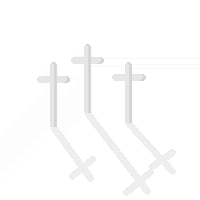 Welcome To Basic Christian
BasicChristian.org - BasicChristian.info 
The Basics of Christianity ... and then some ...
A Christian center with FREE Resources, Information and Links
Testifying of God, Heaven and of Eternal Life through Jesus Christ the Savior
both now and yet to come!Welcome To Basic Christian
BasicChristian.org - BasicChristian.info 
The Basics of Christianity ... and then some ...
A Christian center with FREE Resources, Information and Links
Testifying of God, Heaven and of good things through Jesus Christ
both now and yet to come! 